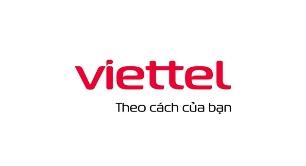 TẬP ĐOÀN CÔNG NGHIỆP VIỄN THÔNG QUÂN ĐỘITÀI LIỆU HƯỚNG DẪN SỬ DỤNGHỆ THỐNG QUẢN LÝ SỔ TAY ĐẢNG VIÊNMã hiệu dự án:  STDVMã hiệu tài liệu: HDSD_STDVHà Nội, Năm 2021MỤC LỤCGIỚI THIỆUMục đích và ý nghĩa của tài liệuTài liệu này được xây dựng nhằm hướng dẫn người dùng hiểu và sử dụng được các chức năng của hệ thống phần mềm quản lý sổ tay Đảng viên tại các đơn vị tổ chức. Phạm vi áp dụngPhạm vi áp dụng của tài liệu: Tài liệu này áp dụng cho hệ thống phần mềm quản lý sổ tay Đảng viên tại các đơn vị tổ chức với các chức năng:Quản lý tài khoảnQuản lý tổ chức ĐảngQuản lý Đảng viênQuản lý Đảng viên cư trú Sinh hoạt chi bộQuản lý giao việcHọc tập nghị quyếtLịch làm việcQuản lý văn bản – tài liệuQuản lý giao việcĐóng góp ý kiếnQuản lý khảo sát – hỏi đápTin nhắnĐối tượng sử dụng tài liệu: Tài liệu này dùng cho quản lý đơn vị tỉnhCác thuật ngữ viết tắtCấu trúc tài liệuTài liệu này bao gồm 4 phần được bố trí như sau:Phần 1: Giới thiệu mục đích ý nghĩa của tài liệu, phạm vi áp dụng, các thuật ngữ và cấu trúc tài liệu, đối tượng sử dụng.Phần 2: Tổng quan về sản phẩmPhần 3: Giới thiệu các chức năng của hệ thốngPhần 4: Hướng dẫn sử dụng các chức năng đã nêu trong phần 3TỔNG QUAN VỀ SẢN PHẨMTổng quan về sản phẩm Hệ thống phần mềm quản lý sổ tay Đảng viên được triển khai phục vụ việc quản lý Đảng viên, các đơn vị tổ chức Đảng dễ dàng, nhanh chóng, thay thế phương pháp thủ công truyền thống hiện tại. Đồng thời hệ thống cho phép các quản trị các đơn vị tổ chức có thể ứng dụng hệ thống phục vụ công tác quản lý nghiệp vụ của mình như: Quản lý tài khoản, tổ chức Đảng, hồ sơ Đảng viên, quản lý văn bản – tài liệu, quản lý giao việc,… Nhờ việc ứng dụng phần mềm giúp các đơn vị tổ chức Đảng không phải đầu tư kinh phí để trang bị phần mềm quản lý cho các cơ quan quản lý nhà nước một cách dễ dàng, thuận tiện. Đầu mối hỗ trợ, hướng dẫn sử dụng-  Trong quá trình thực hiện, các vấn đề về thao tác liên quan đến sản phẩm/ứng dụng, người dùng liên hệ đến đầu mối sau:- Trung tâm CSKH – Viettel- Điện thoại: 19008098-nhánh 2- Email: cskh_gpdn@viettel.com.vnCác nội dung khácĐối với những nội dung bắt buộc nhập liệu được biểu hiện bằng ký hiệu dấu (*).Yêu cầu tối thiểu đối với người sử dụng: Người sử dụng phải biết sử dụng máy tính, hiểu được quy trình nghiệp vụ, các tính năng của phần mềm.GIỚI THIỆU CÁC CHỨC NĂNGHƯỚNG DẪN SỬ DỤNG CÁC CHỨC NĂNG HỆ THỐNGĐăng nhập vào hệ thốngBước 1: Người dùng mở một trình duyệt bất kỳ. Truy cập vào Hệ thống quản lý sổ tay Đảng viên Bước 2: Tại trang chủ> Click đăng nhập> Sử dụng tài khoản và mật khẩu được cơ quan chức năng cung cấp để nhập vào ô “Tài khoản” và “Mật khẩu”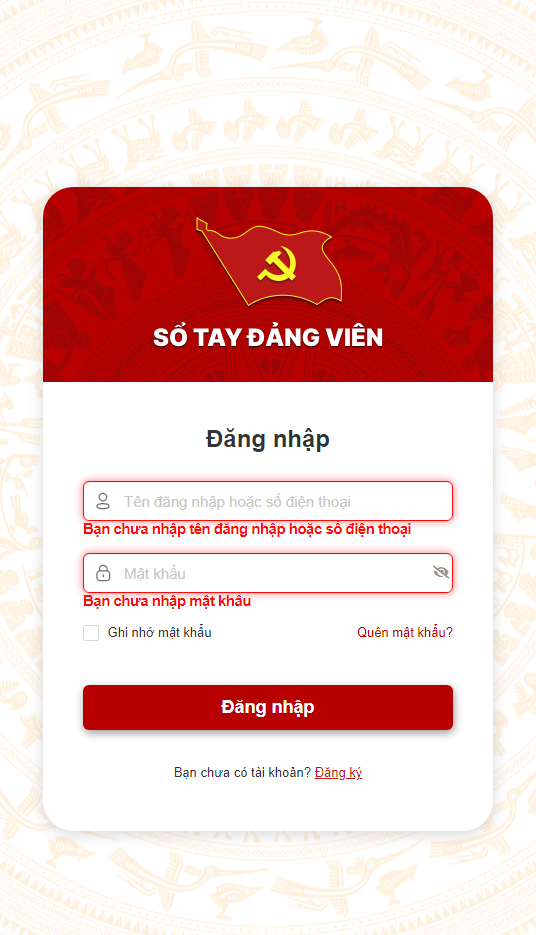 Bước 3: Click Đăng nhập để hoàn tất việc đăng nhập vào hệ thống. Sau khi đăng nhập thành công sẽ vào trang tổng quan của hệ thống.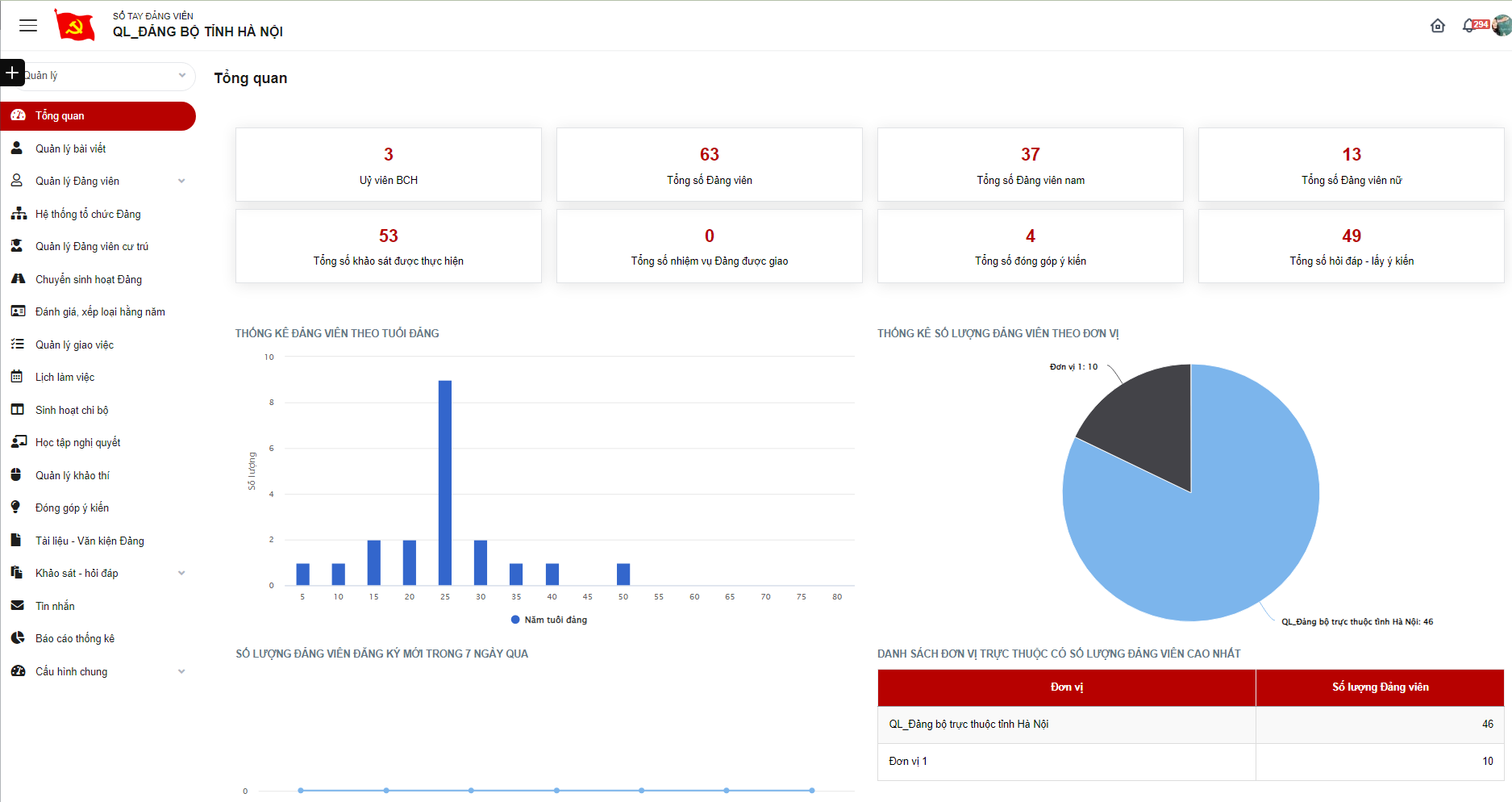 Quản lý bài viếtThêm mớiBước 1: Đăng nhập tài khoản có quyền quản lý đơn vịBước 2: Click Quản lý bài viết > Click button Thêm mới > Chọn loại bài viết cần thêm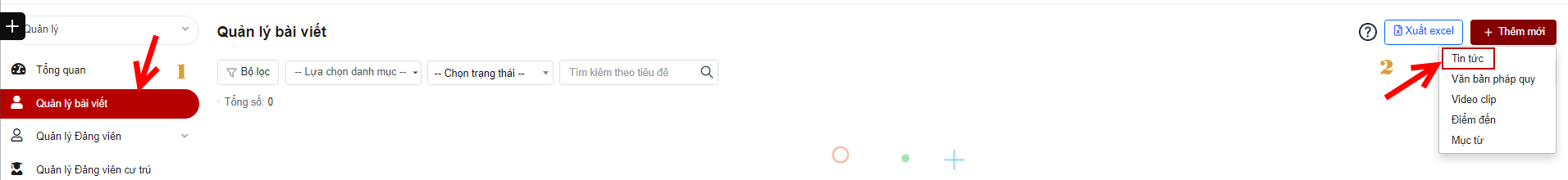 Bước 3: Nhập thông tin các trường có dấu * là bắt buộc.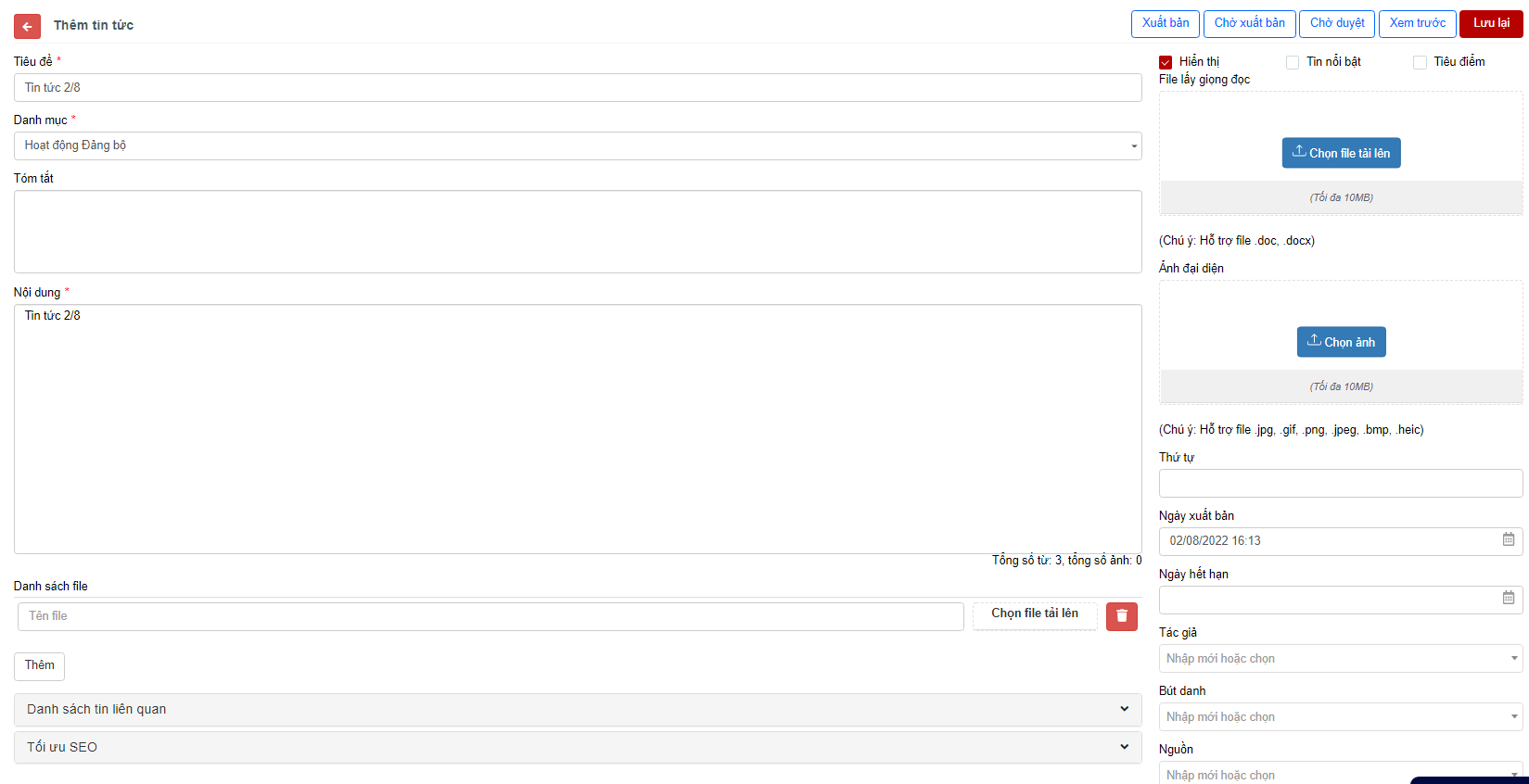 Bước 4: Click Lưu lạiChỉnh sửaBước 1: Đăng nhập tài khoản có quyền quản lý đơn vịBước 2: Click Quản lý bài viết > Click icon chỉnh sửa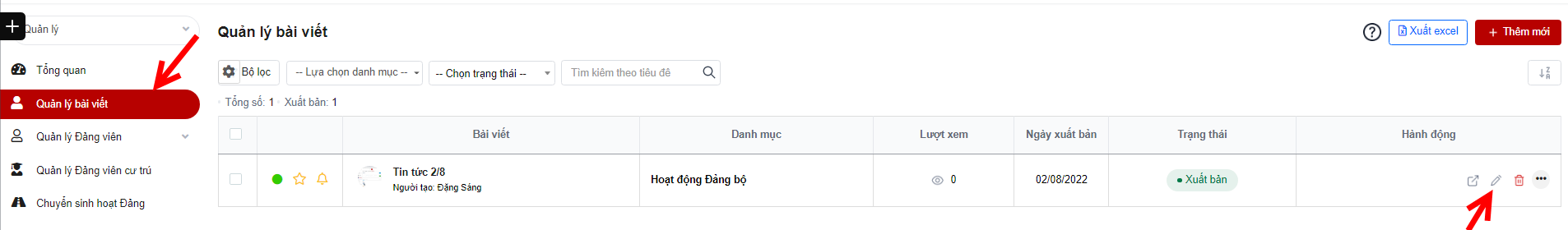 Bước 3: Nhập thông tin các trường có dấu * là bắt buộc.Bước 4: Click Lưu lạiXóa bài viếtBước 1: Đăng nhập tài khoản có quyền quản lý đơn vịBước 2: Click Quản lý bài viết > Click icon xóa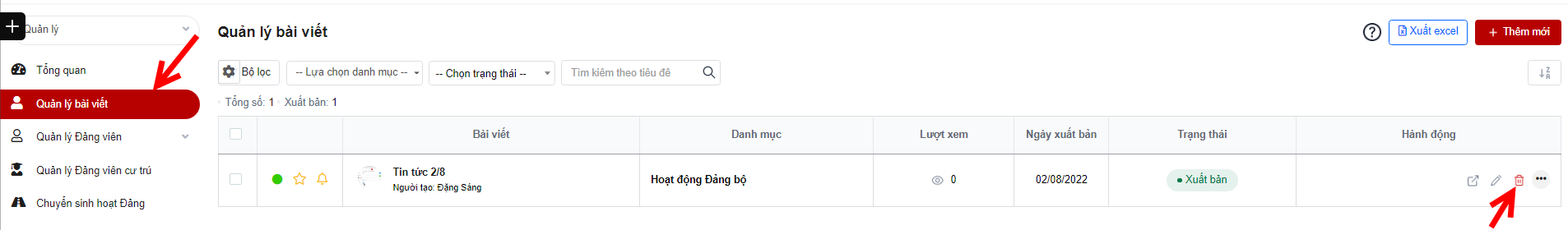 Bước 3: Hiển thị popup xác nhận xóaClick Xóa để xóa bài viếtClick Hủy bỏ để đóng popup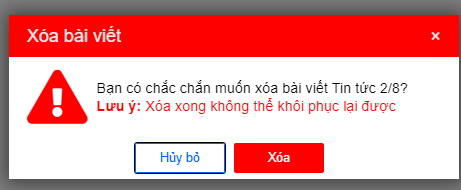 Quản lý đảng viênTài khoảnThêm mới tài khoảnBước 1: Đăng nhập tài khoản có quyền quản lý đơn vịBước 2: Click Quản lý đảng viên > Tài khoản > Click button Thêm mới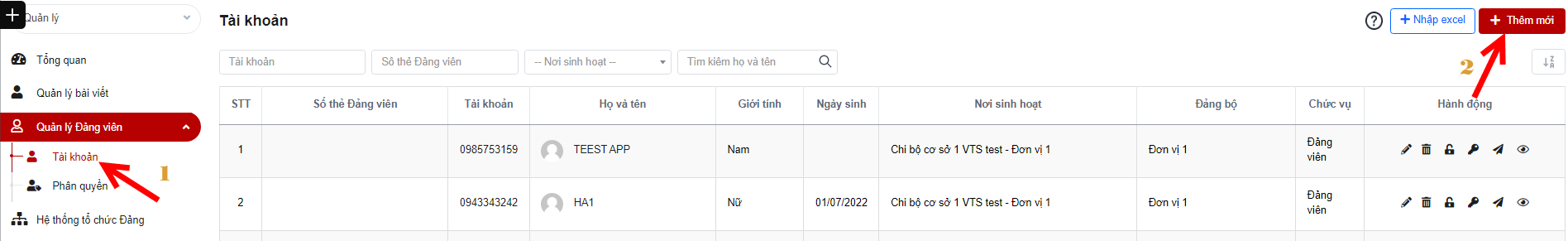 Bước 3: Hiển thị màn hình thêm mới tài khoản. Thực hiện nhập các trường thông tin, trong đó các trường có dấu (*) là bắt buộc nhập.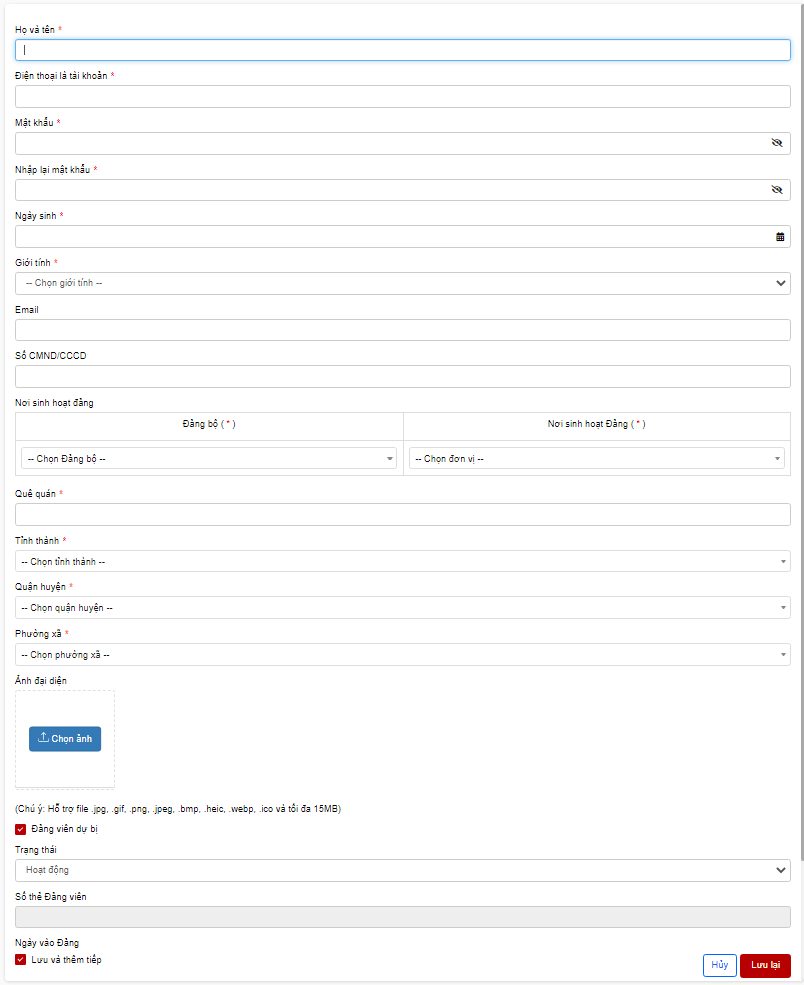 Bước 4: Click Lưu lại để hoàn thành việc thêm mớiLưu ý: Chỉ thêm mới được Đảng viên dự bị.Checkbox Lưu và thêm tiếp để cho người dùng muốn thêm nhiều bản ghi mà không phải click thêm mới nhiều lần. Nếu tick chọn checkbox này thì sau khi click nút Lưu lại, hệ thống sẽ không đóng popup mà chỉ xóa hết các thông tin đã nhập hoặc đã chọn trước đó để người dùng tiếp tục thêm mới.Chỉnh sửa tài khoảnBước 1: Đăng nhập tài khoản có quyền quản lý đơn vị Bước 2: Click Quản lý đảng viên > Tài khoản > Chọn 1 bản ghi muốn sửa > Click icon sửa để sửa thông tin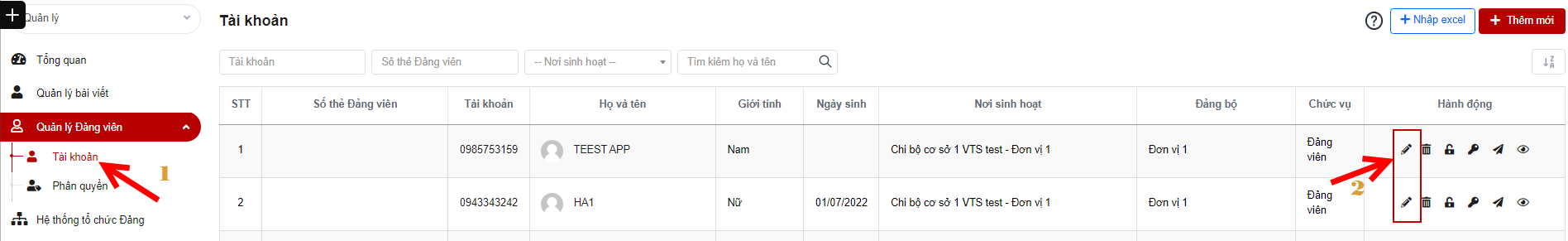 Bước 3: Hiển thị màn hình chỉnh sửa tài khoản. Thực hiện nhập vào các trường thông tin, trong đó các trường có dấu (*) là bắt buộc nhập.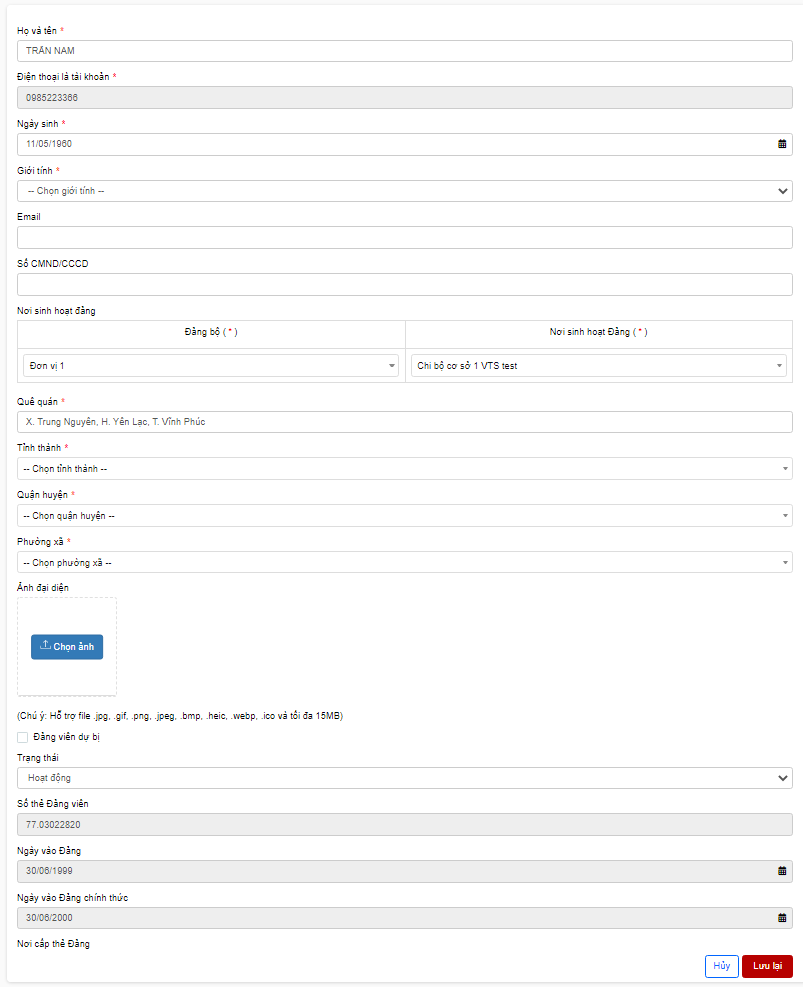 Bước 4: Click Lưu lại để hoàn thành việc chỉnh sửa thành công Xóa tài khoảnBước 1: Đăng nhập tài khoản có quyền quản lý đơn vị Bước 2: Click Quản lý đảng viên > Tài khoản > Click icon Xóa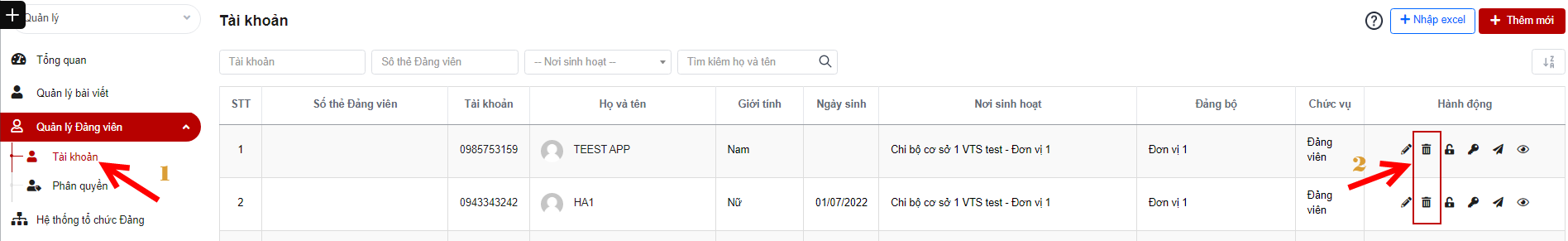 Bước 3: Hệ thống hiển thị popup xác nhận xóa+ Click Xóa để xóa tài khoản, bản ghi sẽ bị xóa khỏi danh sách+ Click Hủy bỏ để quay lại danh sách tài khoản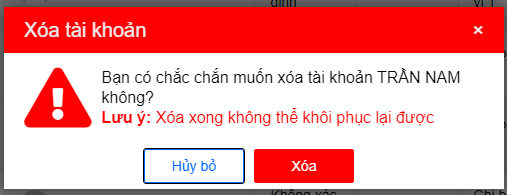 Đổi mật khẩu tài khoảnBước 1: Đăng nhập tài khoản có quyền quản lý đơn vị Bước 2: Click Quản lý đảng viên > Tài khoản > Click icon Đổi mật khẩu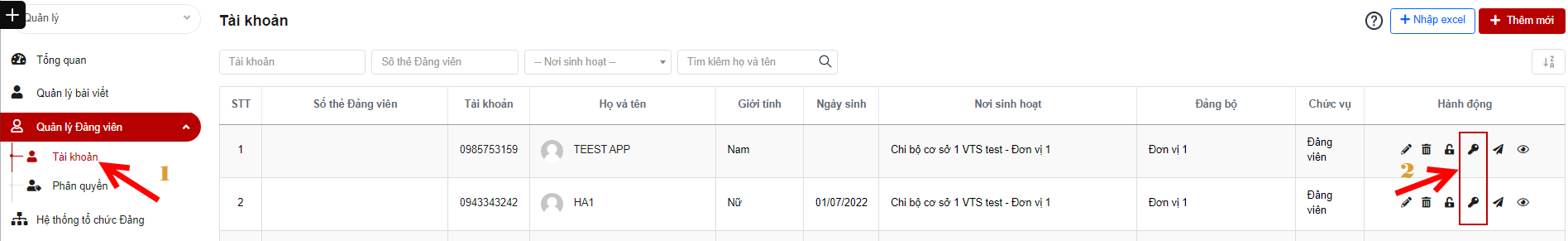 Bước 3: Hệ thống hiển thị màn hình Đổi mật khẩu. Thực hiện nhập các trường thông tin, trong đó các trường có dấu (*) là bắt buộc nhập.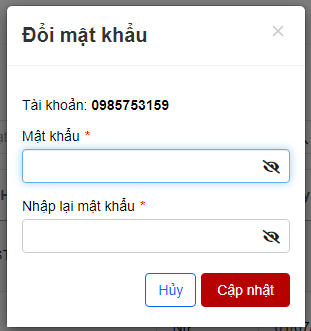 Bước 4: Click Cập nhật để hoàn thành việc đổi mật khẩu tài khoản.Tìm kiếm tài khoảnBước 1: Đăng nhập tài khoản có quyền quản lý đơn vị Bước 2: Click Quản lý đảng viên > Tài khoản > Tại vùng tìm kiếm: nhập tiêu chí tìm kiếm > Click button Tìm kiếm/ Enter để thực hiện tìm kiếm tài khoản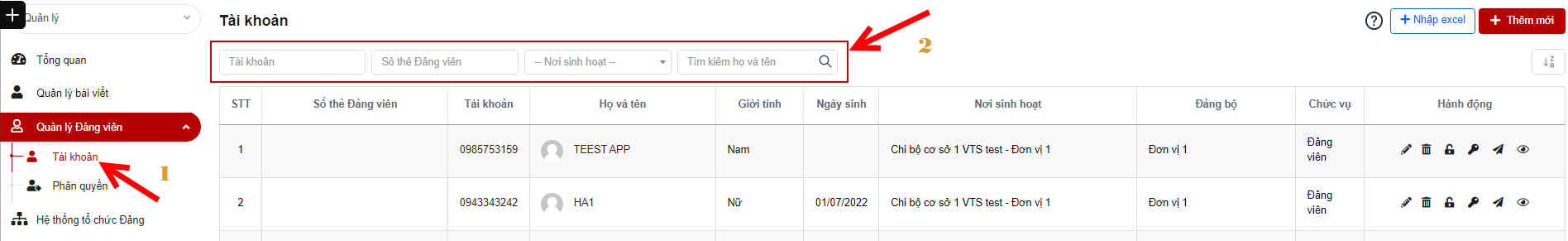 Nhập excel Bước 1: Đăng nhập tài khoản có quyền quản lý đơn vị Bước 2: Click Quản lý tài khoản > Tài khoản >  Click button Nhập excel Bước 3: Tải file mẫu > Nhập dữ liệu vào file mẫu > Import file lên > Click Lưu lại thực hiện thêm mới excel thành công 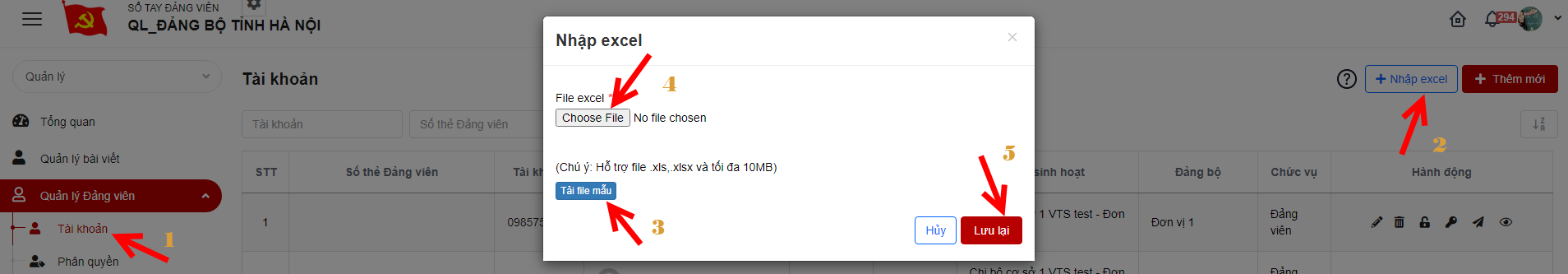 Khóa / Mở khóa tài khoản Khóa tài khoản Bước 1: Đăng nhập tài khoản có quyền quản lý đơn vị Bước 2: Click Quản lý đảng viên > Tài khoản >  Danh sách > Click icon khóa 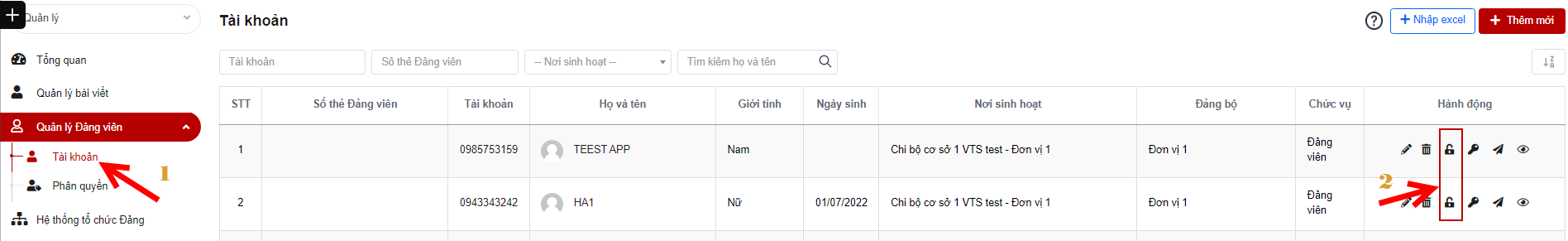  Bước 3: Hiển thị form xác nhận khóa tài khoản Click Khóa thực hiện khóa tài khoản Click Hủy bỏ để hủy bỏ thao tác khóa 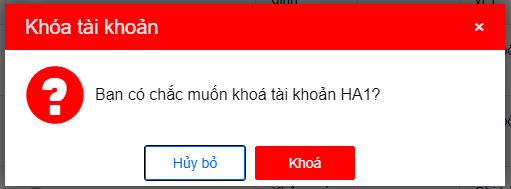 Mở khóa tài khoản Bước 1: Đăng nhập tài khoản có quyền quản lý đơn vị Bước 2: Click Quản lý tài khoản > Tài khoản >  Danh sách > Click icon mở khóa 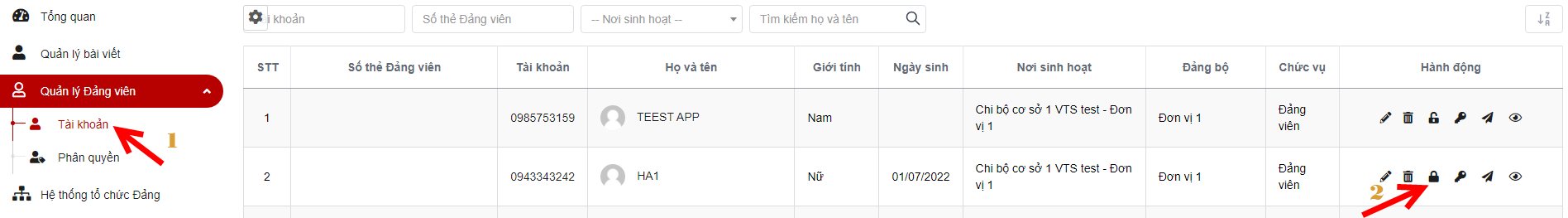  Bước 3: Hiển thị form xác nhận mở khóa tài khoản Click Mở khóa thực hiện mở khóa tài khoản Click Hủy bỏ để hủy bỏ thao tác mở khóa tài khoản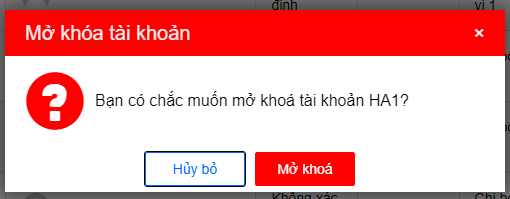 Yêu cầu cập nhật lại nơi sinh hoạt đảng Bước 1: Đăng nhập tài khoản có quyền quản lý đơn vị Bước 2: Click Quản lý đảng viên > Tài khoản >  Click icon Yêu cầu cập nhật lại nơi sinh hoạt đảng 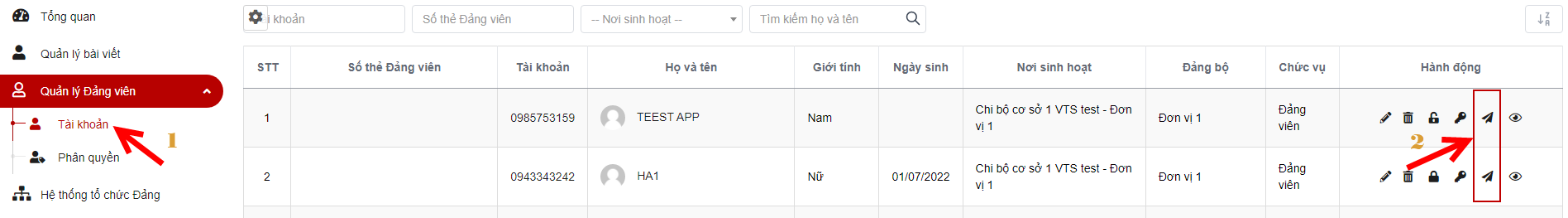 Bước 3: Hiển thị form xác nhận Click Yêu cầu thực hiện gửi yêu cầu thành công. Đảng viên sẽ nhận được thông báo yêu cầu cập nhật nơi sinh hoạt đảng.Click Hủy bỏ thực hiện hủy bỏ yêu cầu cập nhập lại nơi sinh hoạt Đảng.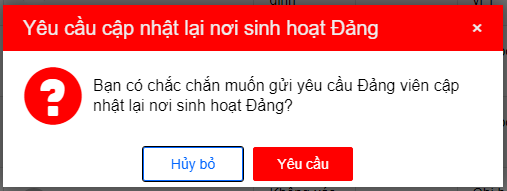 Phân quyềnThêm mới phân quyềnBước 1: Đăng nhập tài khoản có quyền quản lý đơn vị tỉnhBước 2: Click Quản lý đảng viên > Phân quyền > Click button Thêm mớiBước 3: Hiển thị màn hình thêm mới phân quyền tài khoản. Thực hiện nhập vào các trường thông tin, trong đó các trường có dấu (*) là bắt buộc nhập.Bước 4: Click Lưu để hoàn tất việc phân quyền 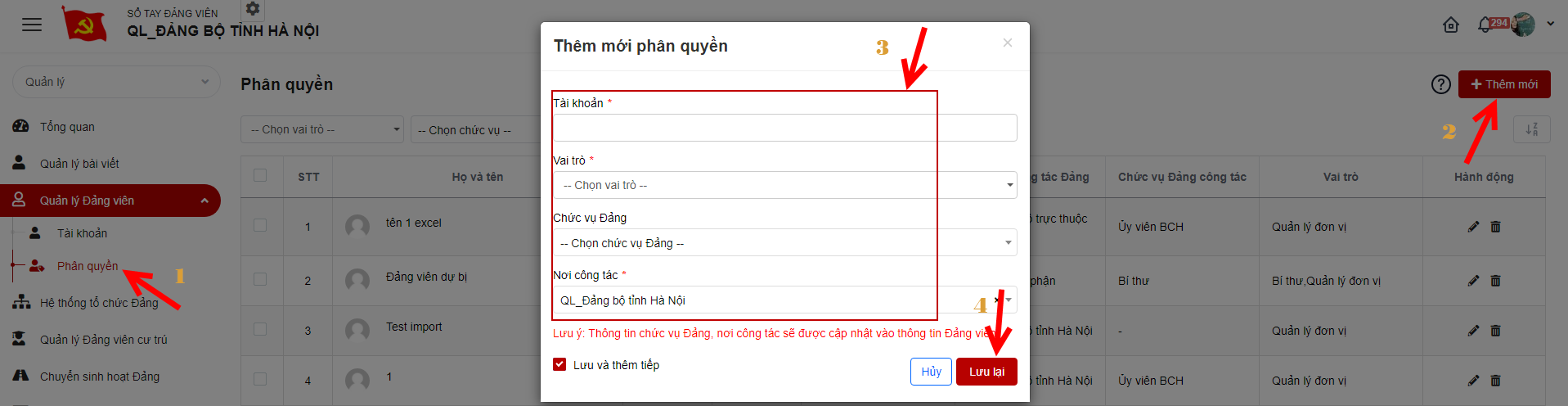 Chỉnh sửa phân quyềnBước 1: Đăng nhập tài khoản có quyền quản lý đơn vị Bước 2: Click Quản lý đảng viên > Phân quyền > Click icon chỉnh sửa để sửa phân quyền.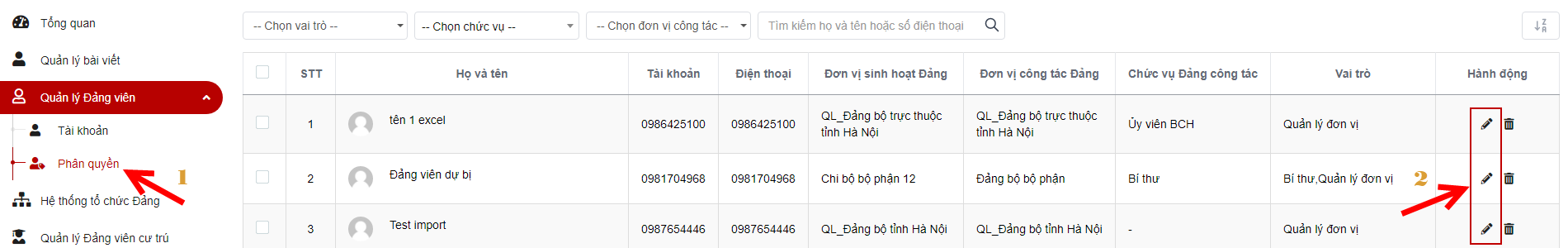 Bước 3: Hiển thị màn hình chỉnh sửa phân quyền. Thực hiện nhập vào các trường thông tin, trong đó các trường có dấu (*) là bắt buộc nhập.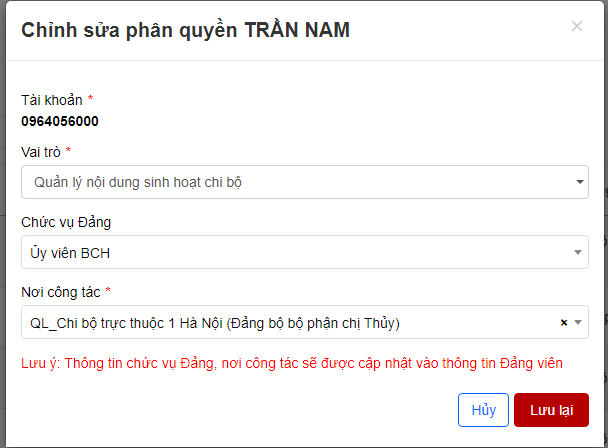 Bước 4: Click Lưu để hoàn thành việc chỉnh sửa phân quyền.Xóa danh sách phân quyềnXóa 1 bản ghi phân quyềnBước 1: Đăng nhập tài khoản có quyền quản lý đơn vị Bước 2: Click Quản lý đảng viên > Phân quyền > Click icon Xóa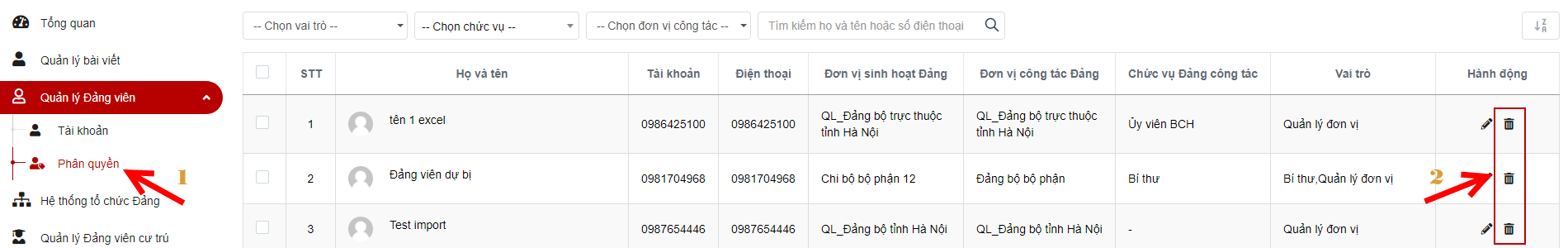 Bước 3: Hệ thống hiển thị popup xác nhận xóa+ Click Xóa để xác nhận xóa tài khoản đã phân quyền+ Click Hủy bỏ để quay lại danh sách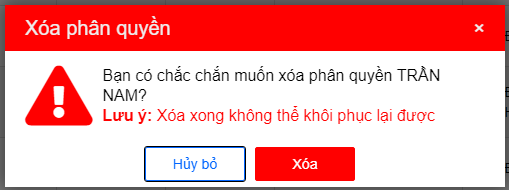 Xóa nhiều bản ghi phân quyềnBước 1: Đăng nhập tài khoản có quyền quản lý đơn vị Bước 2: Click Quản lý đảng viên > Phân quyền > Tích chọn ô checkbox > Click chọn hành động xóa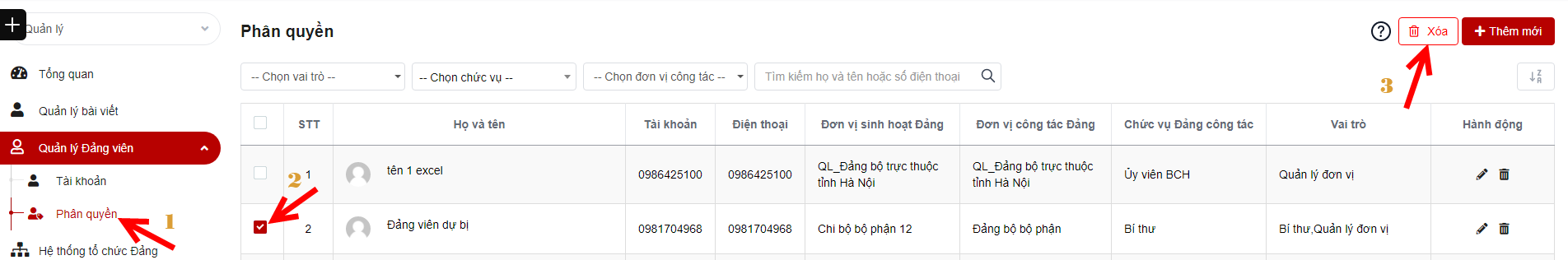 Bước 3: Hệ thống hiển thị popup xác nhận xóa+ Click Xóa để xác nhận xóa tài khoản đã được phân quyền+ Click Hủy bỏ để quay lại danh sách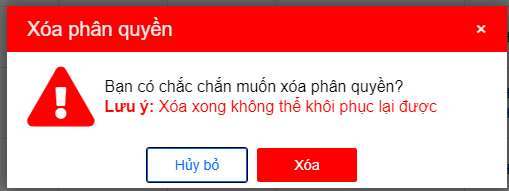 Tìm kiếm tài khoản phân quyềnBước 1: Đăng nhập tài khoản có quyền quản lý đơn vị Bước 2: Click Quản lý đảng viên > Phân quyền > Tại vùng tìm kiếm: nhập tiêu chí tìm kiếm > Click button Tìm kiếm/ Enter để thực hiện tìm kiếm tài khoản phân quyền.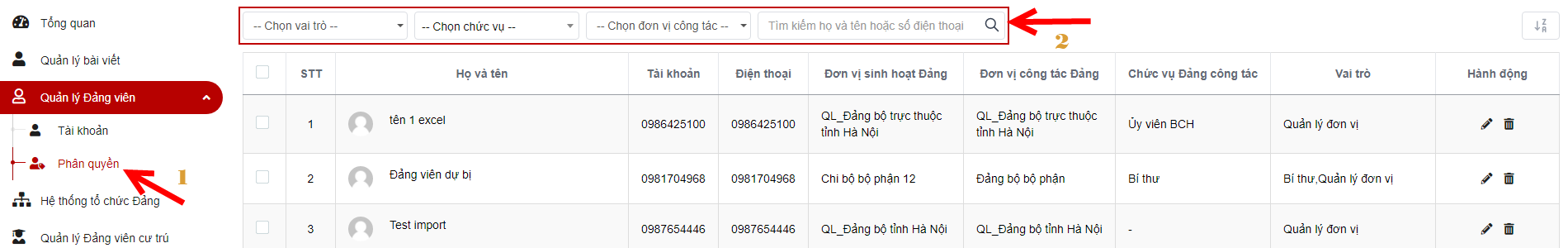 Hệ thống tổ chức ĐảngThêm mới đơn vịBước 1: Đăng nhập tài khoản có quyền quản lý đơn vịBước 2: Click Hệ thống tổ chức Đảng > Click button thêm mới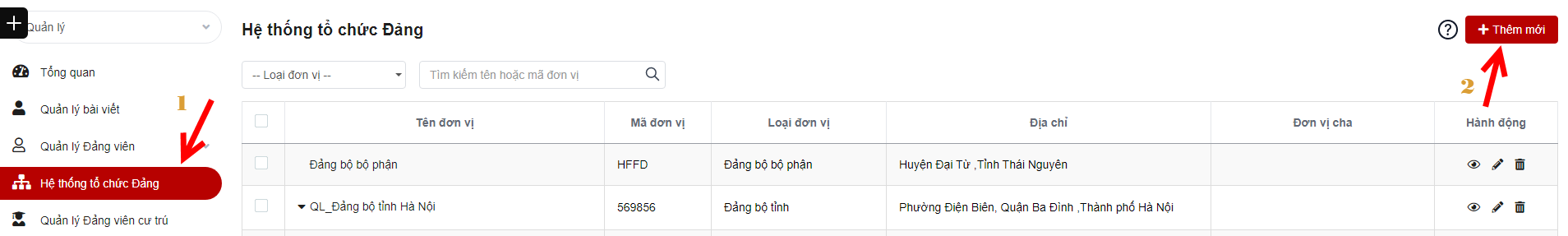 Bước 3: Hiển thị màn hình thêm mới đơn vị. Thực hiện nhập vào các trường thông tin, trong đó các trường có dấu (*) là bắt buộc nhập.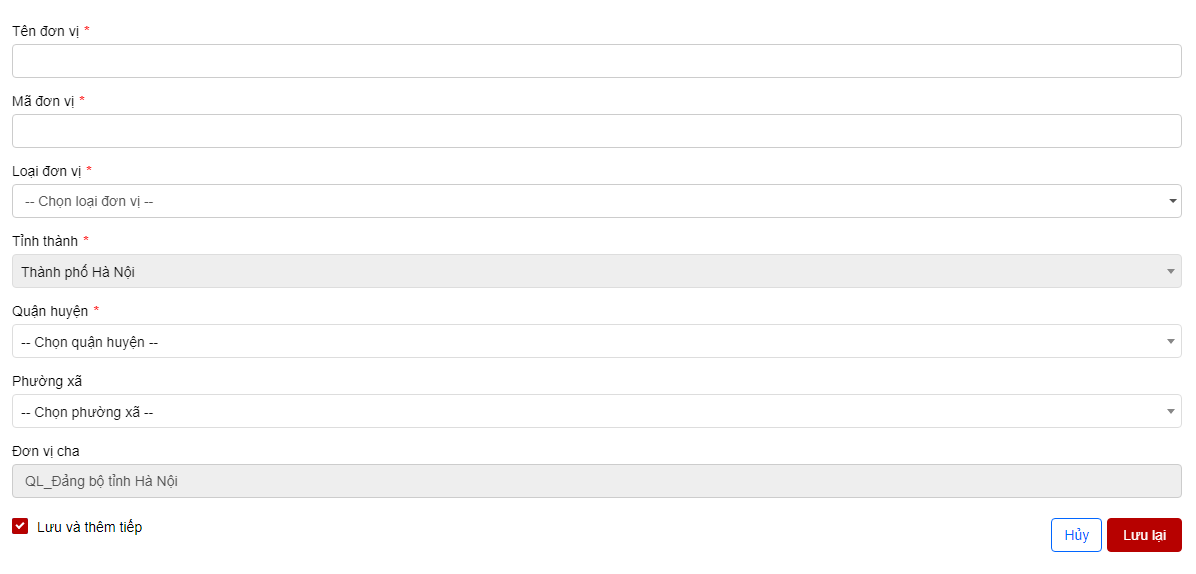 Bước 4: Click Lưu để hoàn thành thêm mớiLưu ý: Tỉnh thành là lấy theo tỉnh thành của đơn vị hiện tại, không cho phép thay đổi.Đơn vị cha là đơn vị hiện tại, không cho phép thay đổi.Checkbox Lưu và thêm tiếp để cho người dùng muốn thêm nhiều bản ghi mà không phải click thêm mới nhiều lần. Nếu tick chọn checkbox này thì sau khi click nút Lưu lại, hệ thống sẽ không đóng popup mà chỉ xóa hết các thông tin đã nhập hoặc đã chọn trước đó để người dùng tiếp tục thêm mới.Chỉnh sửa đơn vịBước 1: Đăng nhập tài khoản có quyền quản lý đơn vị Bước 2: Click Hệ thống tổ chức Đảng > Click icon chỉnh sửa để sửa đơn vị.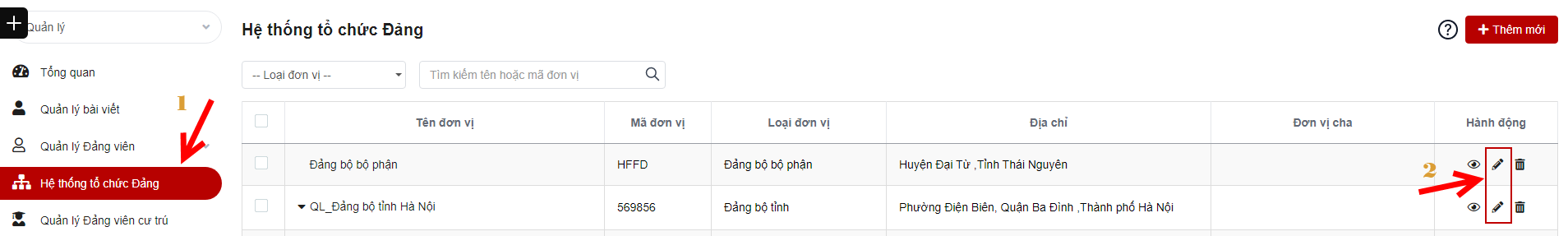 Bước 3: Hiển thị màn hình chỉnh sửa đơn vị. Thực hiện nhập các trường thông tin, trong đó các trường có dấu (*) là bắt buộc nhập.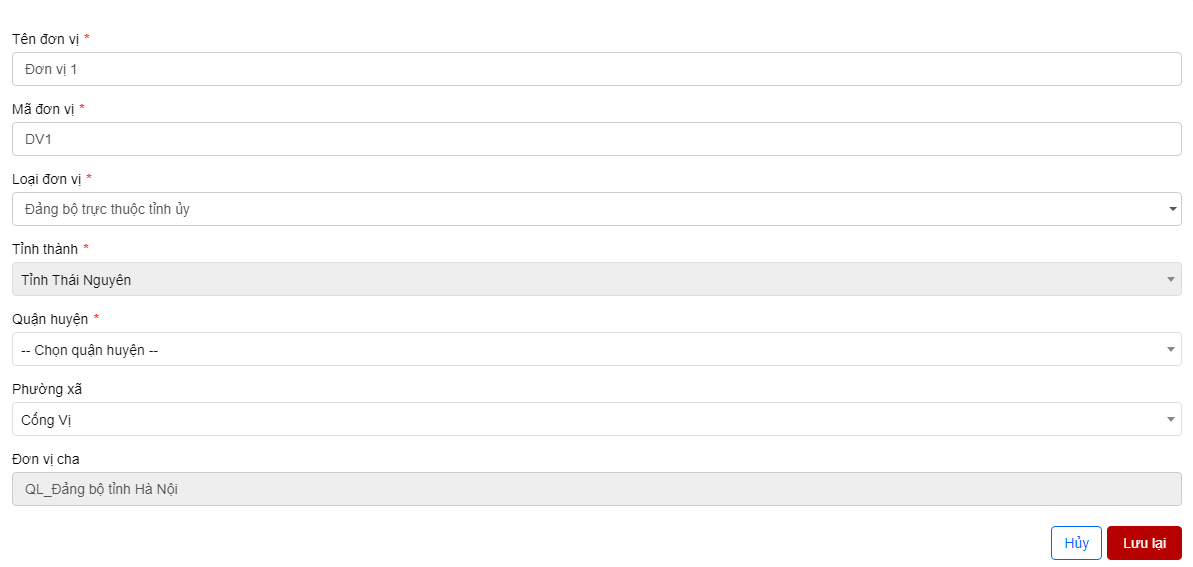 Bước 4: Click Lưu để hoàn thành việc chỉnh sửa đơn vịXóa đơn vịBước 1: Đăng nhập tài khoản có quyền quản lý đơn vị Bước 2: Click Hệ thống tổ chức Đảng > Click icon Xóa để xóa đơn vị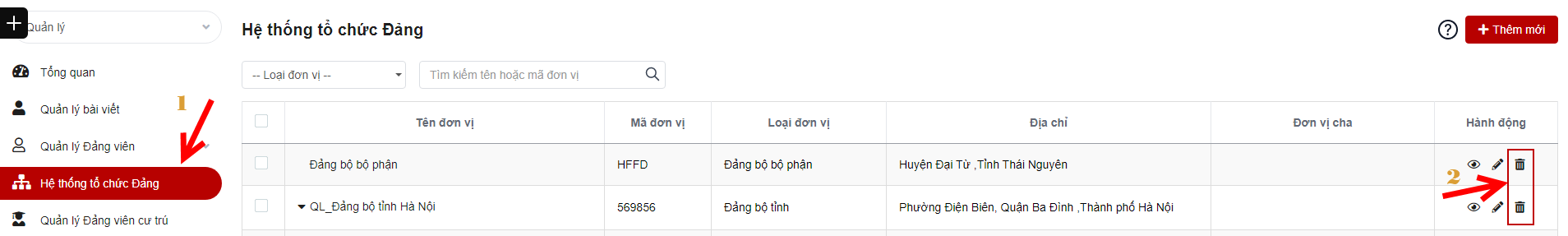 Bước 3: Hệ thống hiển thị popup xác nhận xóa+ Click Xóa để xác nhận xóa đơn vị, bản ghi bị mất khỏi danh sách+ Click Hủy bỏ để quay lại danh sách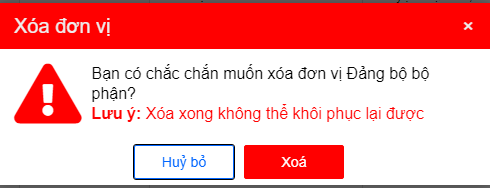 Tìm kiếm đơn vịBước 1: Đăng nhập tài khoản có quyền quản lý đơn vị Bước 2: Click Hệ thống tổ chức Đảng > Tại vùng tìm kiếm: nhập tiêu chí tìm kiếm > click button Tìm kiếm/ Enter để tìm kiếm tổ chức Đảng.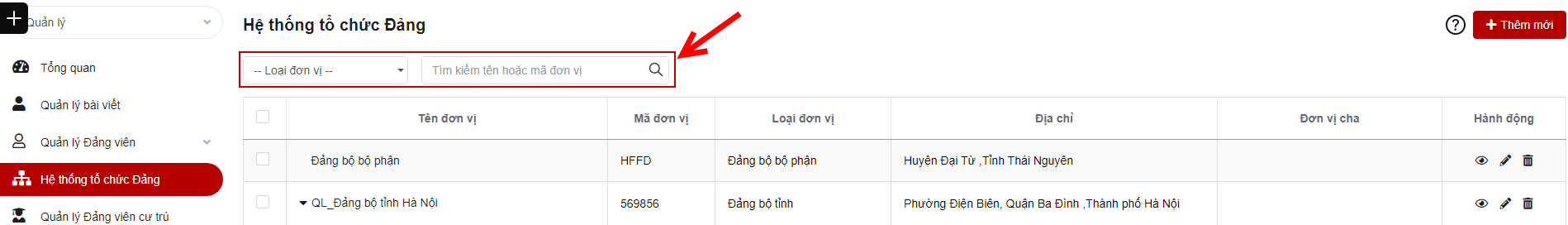 Bước 3: Click button Tìm kiếm/ Enter để thực hiện tìm kiếm đơn vịQuản lý Đảng viên cư trú Bước 1: Đăng nhập tài khoản có quyền quản lý đơn vị Bước 2: Click Quản lý đảng viên cư trúBước 3: Hiển thị danh sách các đảng viên đăng ký cư trúTrên chi bộDuyệt đảng viên cư trúBước 1: Click nút Duyệt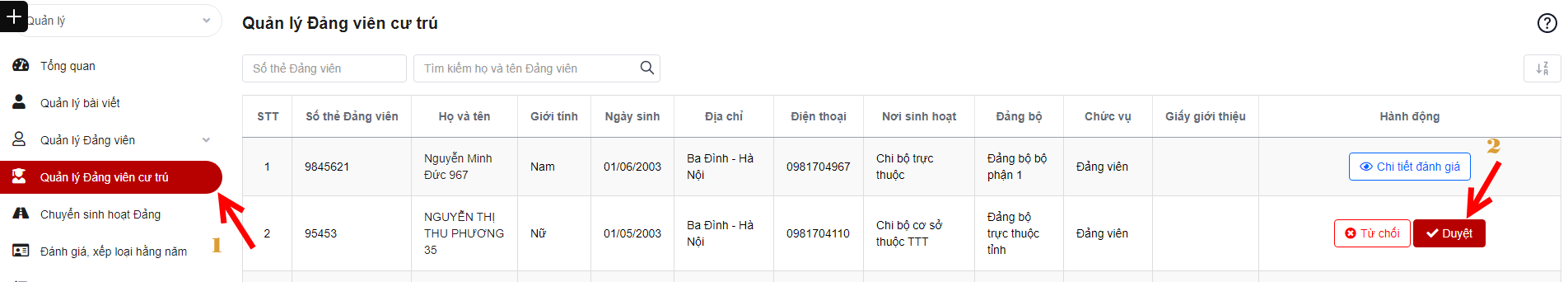 Bước 2: Hiển thị popup xác nhận duyệtClick Duyệt để duyệt đảng viên cư trú. Hiện nút Đánh giá.Click Hủy bỏ để đóng popup, không duyệt.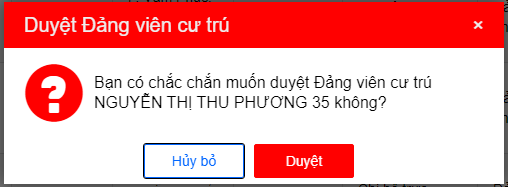 Từ chối đảng viên cư trúBước 1: Click nút Từ chối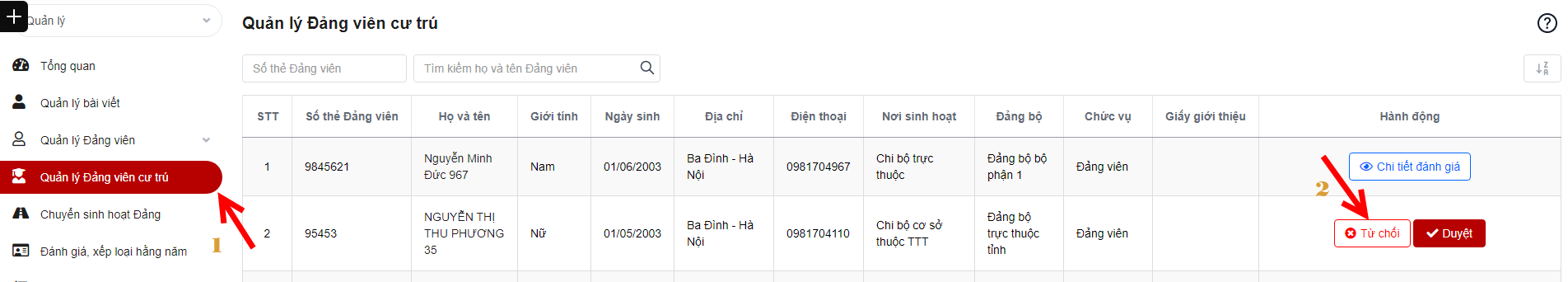 Bước 2: Hiển thị popup từ chối đảng viên cư trúClick Từ chối để từ chối đảng viên cư trú, đảng viên sẽ nhận được thông báo từ chối.Click Hủy bỏ để đóng popup, hủy bỏ từ chối.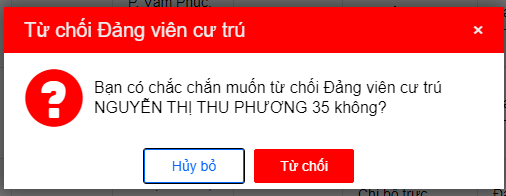 Đánh giá đảng viên cư trúBước 1: Click nút Đánh giá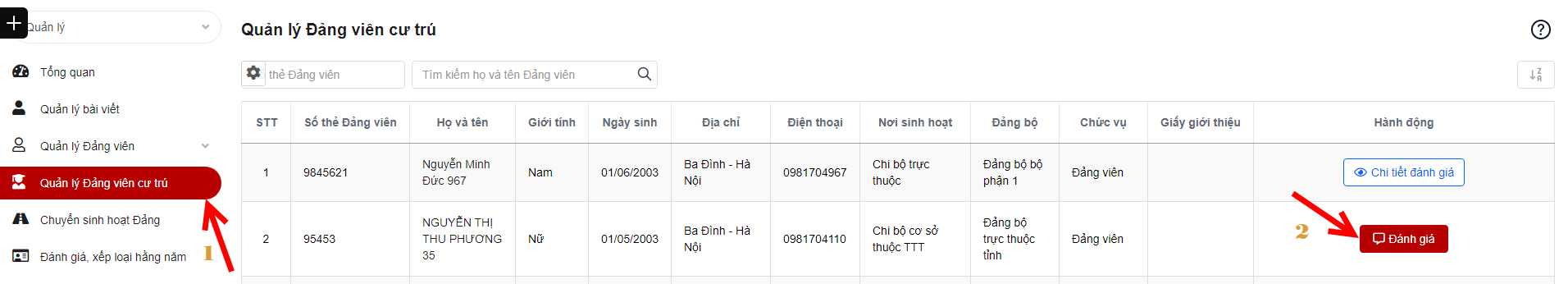 Bước 2: Hiển thị popup đánh giá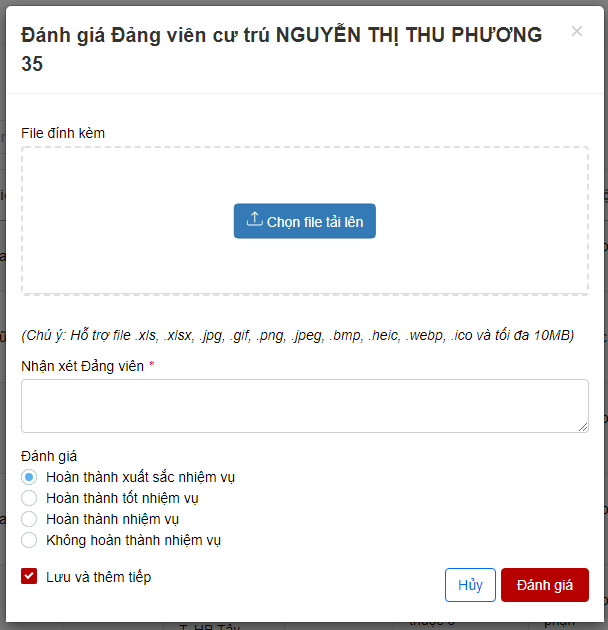 Bước 3: Nhập các thông tin có dấu * là bắt buộc > Click đánh giá để hoàn thành. Đánh giá được gửi lên đơn vị cấp trên trực tiếp (Đảng bộ bộ phận hoặc đảng bộ cơ sở).Trên đảng bộĐảng bộ bộ phậnBước 1: Click nút Chuyển đánh giá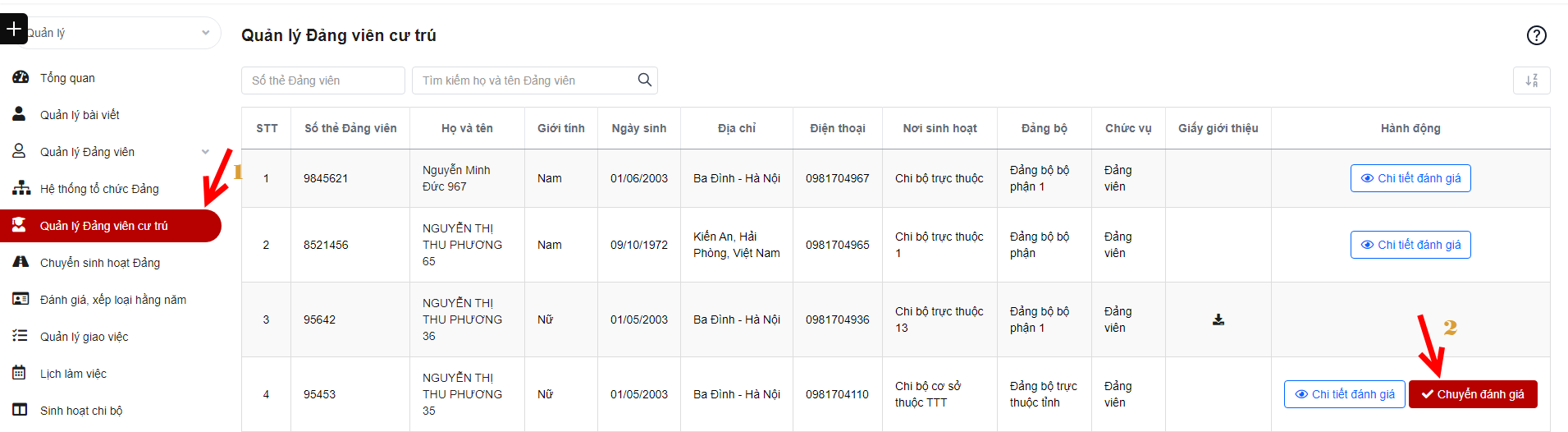 Bước 2: Hiện màn popup chuyển đánh giá. Hiện các thông tin mà chi bộ đánh giá trước đó.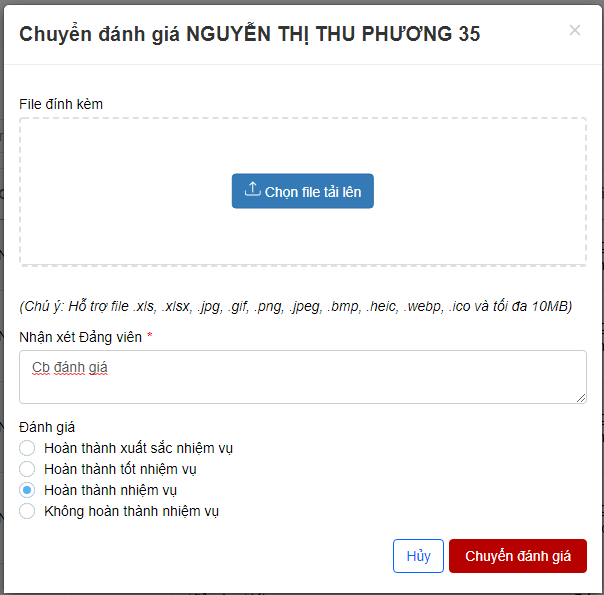 Bước 3: Điều chỉnh các thông tin nếu có > Click chuyển đánh giá để hoàn thành.Đảng bộ cơ sởBước 1: Click nút Duyệt đánh giá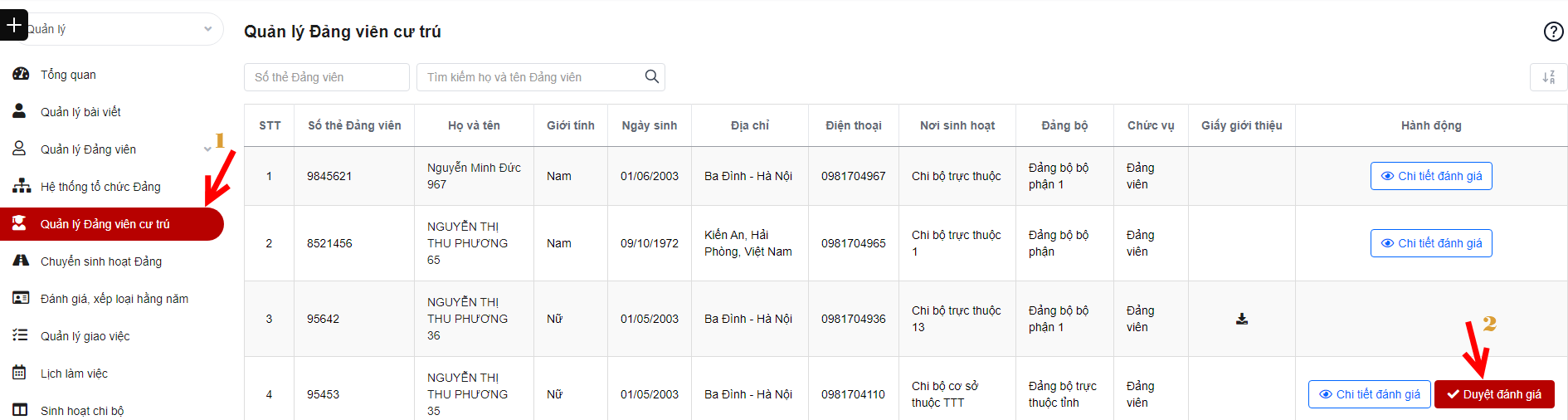 Bước 2: Hiển thị popup duyệt đánh giá, hiển thị các thông tin mà chi bộ hoặc đảng bộ bộ phận đã nhập trước đó.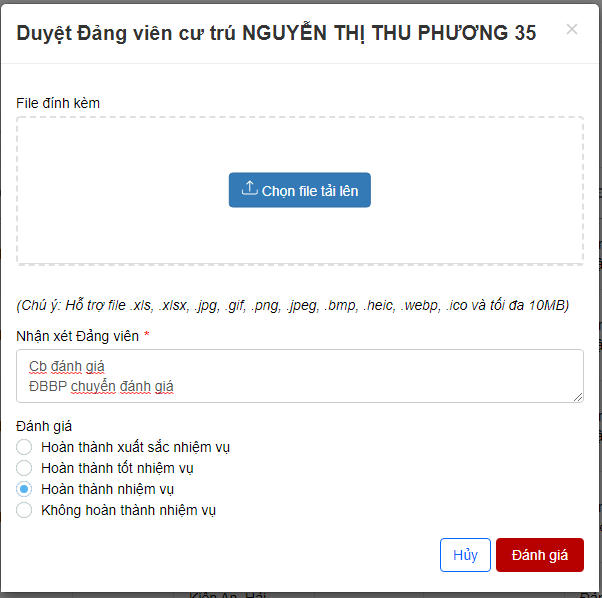 Bước 3: Thay đổi thông tin nếu có > Click Đánh giá để hoàn thành. Đảng nhận được thông báo đánh giá cư trú.Chuyển sinh hoạt đảngBước 1: Đăng nhập tài khoản có quyền quản lý đơn vị Bước 2: Click menu Chuyển sinh hoạt đảngBước 3: Hiển thị danh sách các đảng viên yêu cầu chuyển nơi sinh hoạt đảng.Duyệt yêu cầu chuyển sinh hoạt đảngBước 1: Click icon duyệt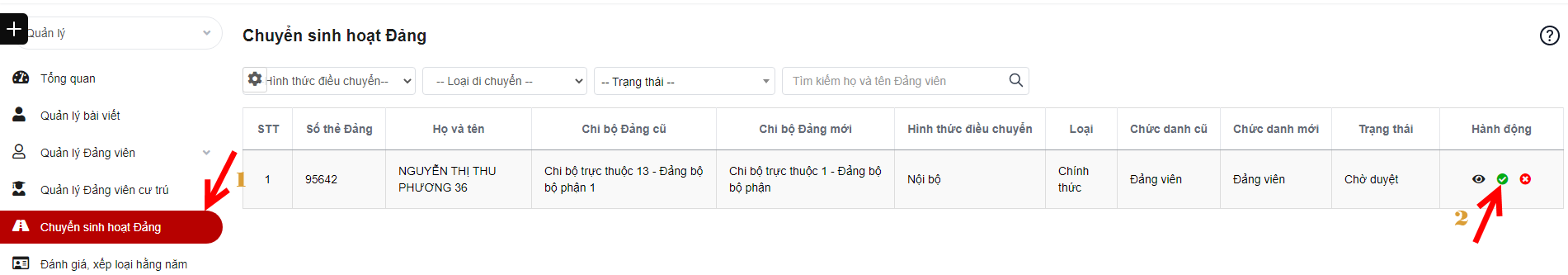 Bước 2: Hiển thị popup duyệt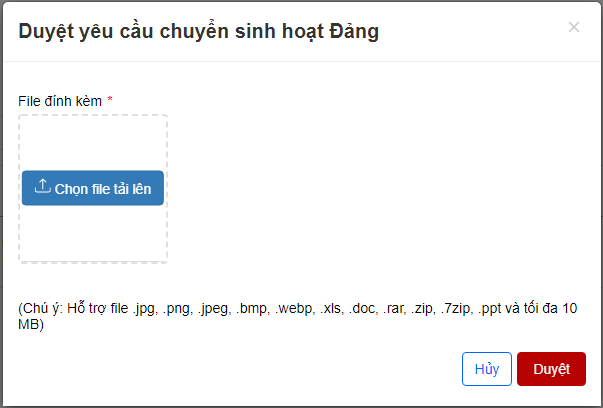 Bước 3: Nhập các thông tin có dấu * bắt buộc > Click Duyệt để gửi lên đơn vị cấp trên trực tiếp.Từ chối yêu cầu chuyển sinh hoạt đảngBước 1: Click icon Từ chối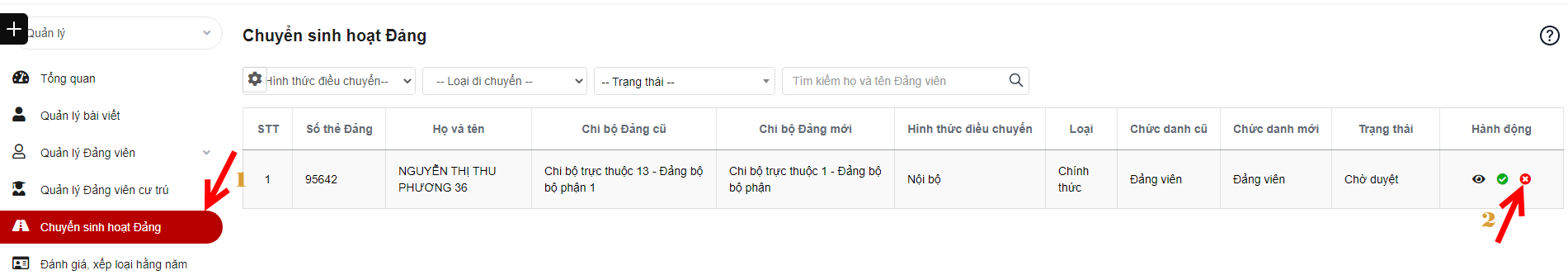 Bước 2: Hiển thị popup từ chối > Nhập lý do > Click từ chối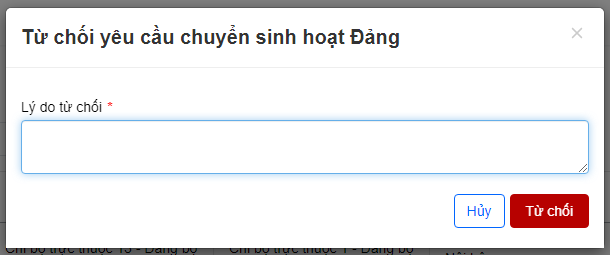 Xem chi tiếtBước 1: Click icon xem chi tiết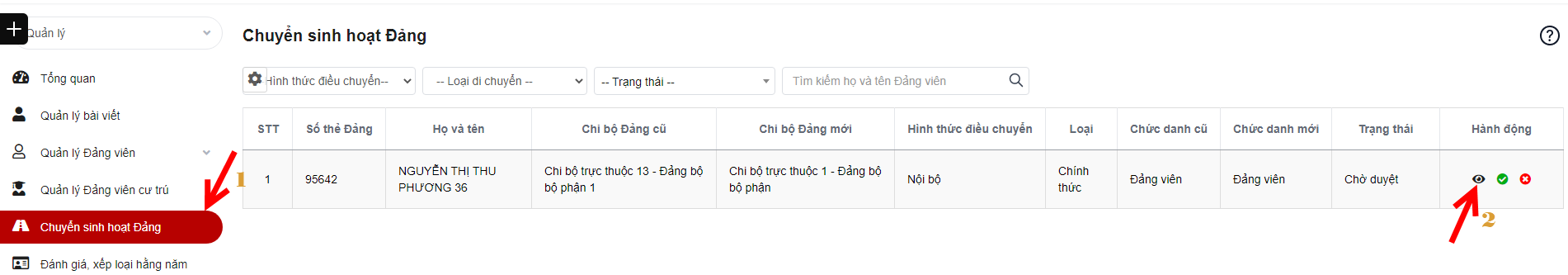 Bước 2: Hiển thị popup xem chi tiết yêu cầu chuyển sinh hoạt đảng.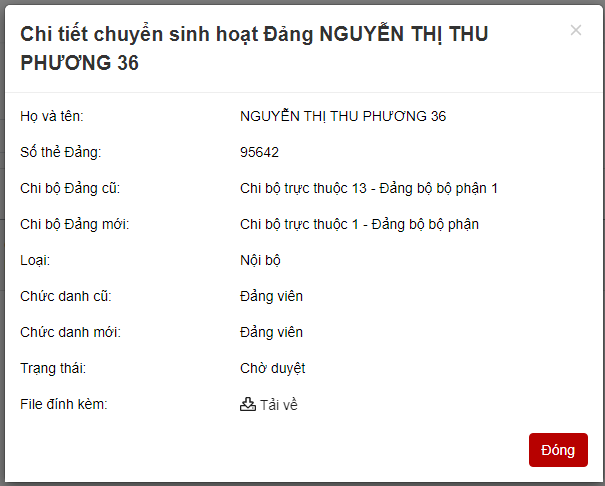 Đánh giá, xếp loại hàng nămBước 1: Đăng nhập tài khoản có quyền quản lý đơn vị Bước 2: Click menu Đánh giá, xếp loại hàng nămXếp loại tổ chức đảngThêm mới xếp loại Bước 1: Click nút Thêm mới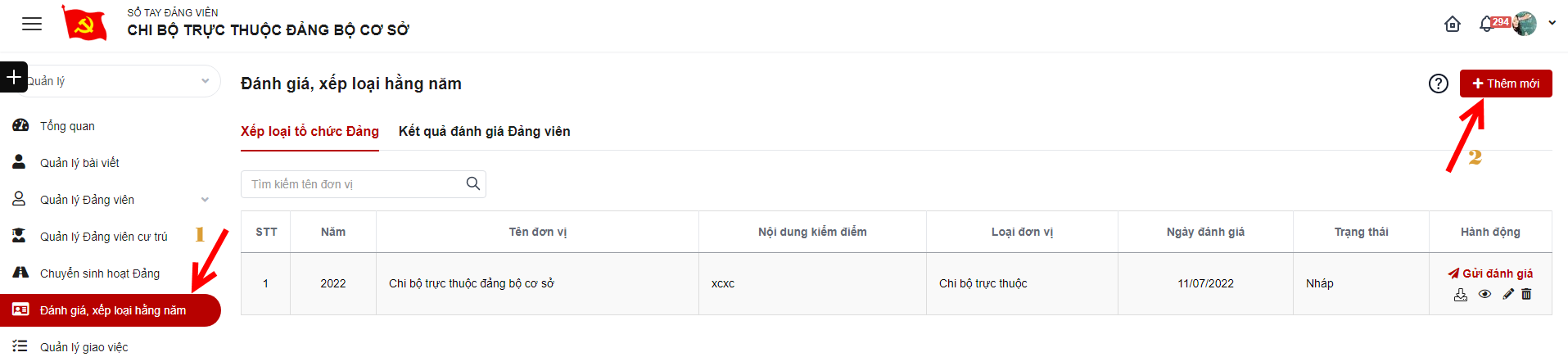 Bước 2: Nhập thông tin các trường có dấu * là bắt buộc.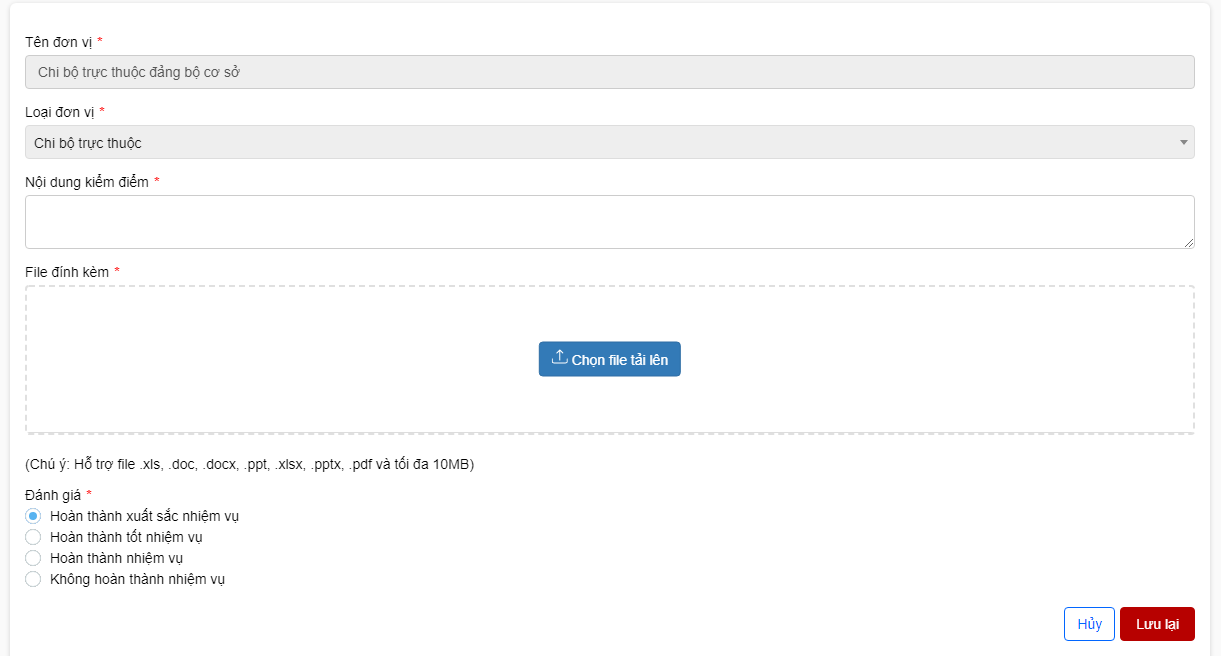 Bước 2: Click Lưu lại.Lưu ý: Một năm chỉ tạo được 1 bản ghi để đánh giá.Chỉnh sửa xếp loạiBước 1: Click icon chỉnh sửa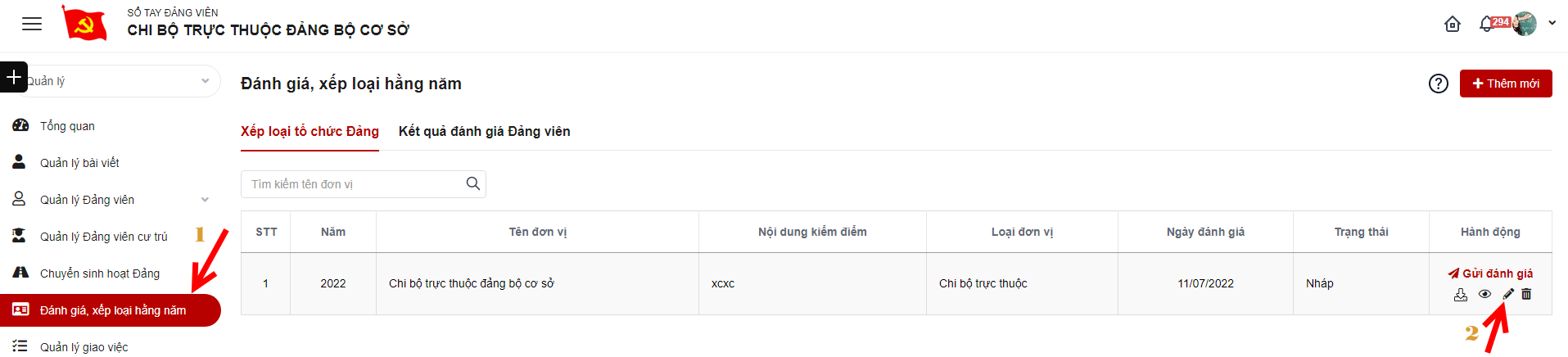 Bước 2: Nhập thông tin các trường có dấu * là bắt buộc.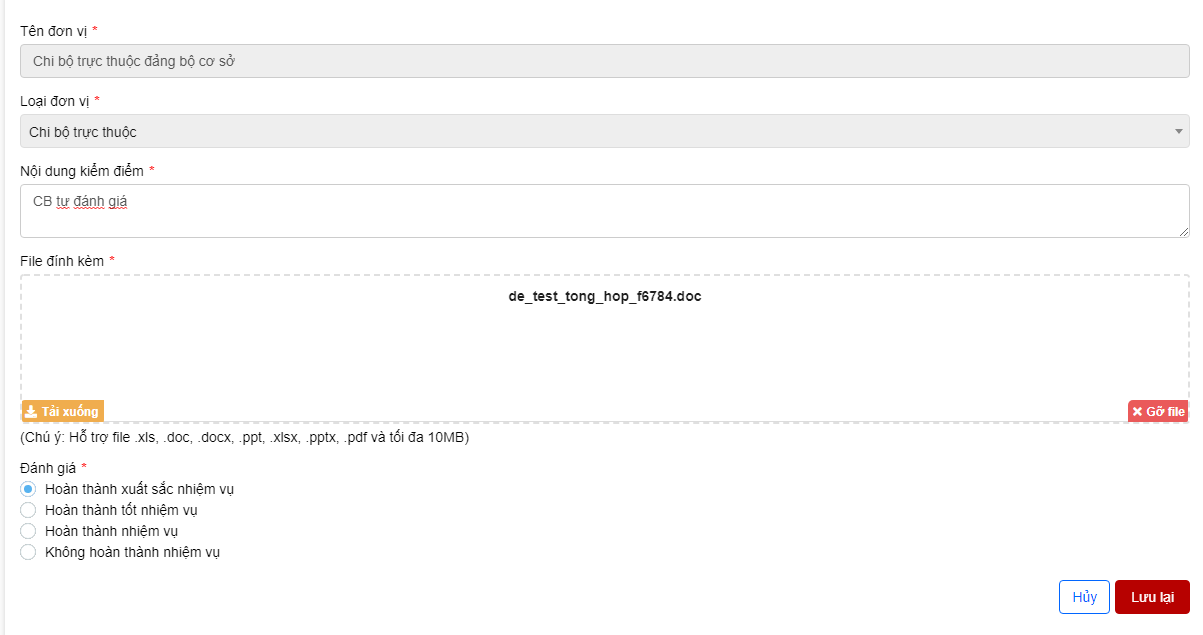 Bước 2: Click Lưu lại.Lưu ý: Chỉ được sửa khi chưa gửi đánh giá.Xóa xếp loạiBước 1: Click icon xóa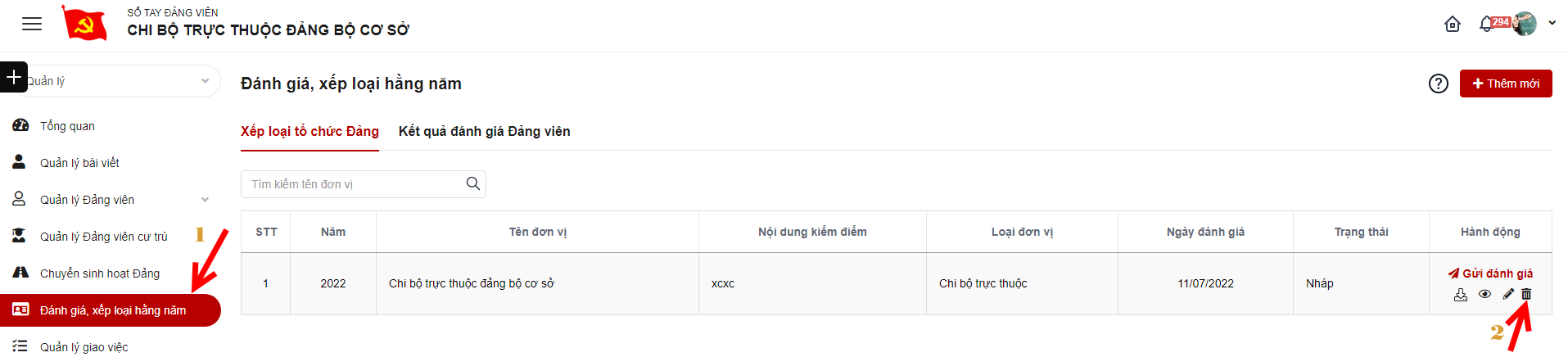 Bước 2: Hiển thị popup xác nhận xóaClick Xóa để xóa bản ghi khỏi danh sách.Click Hủy bỏ để đóng popup, hủy bỏ việc xóa.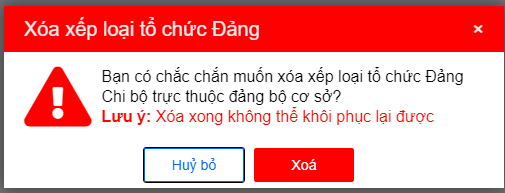 Lưu ý: Chỉ được xóa khi chưa gửi đánh giá.Gửi đánh giáBước 1: Click Gửi đánh giá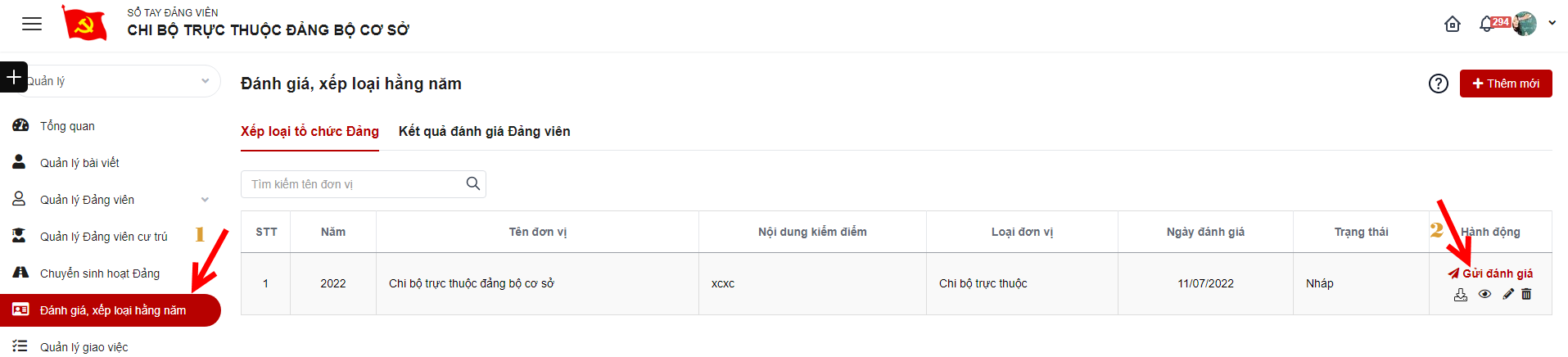 Bước 2: Hiển thị popup xác nhận gửiClick Gửi để gửi đánh giá lên cấp trên quản lý trực tiếp.Click Hủy bỏ để đóng popup, hủy bỏ việc gửi đi.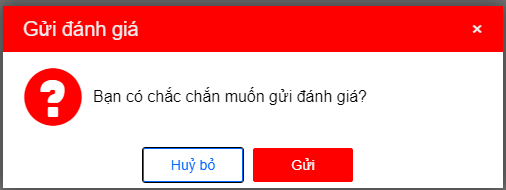 Đánh giá đơn vị đảngBước 1: Đăng nhập tài khoản có quyền quản lý đơn vị trên đảng bộ bộ phận hoặc đảng bộ cơ sở hoặc đảng bộ trực thuộc tỉnh hoặc đảng bộ tỉnh.Bước 2: Click menu Đánh giá, xếp loại hàng năm > Tab Đánh giá đơn vị đảngDuyệt đánh giá Bước 1: Click Duyệt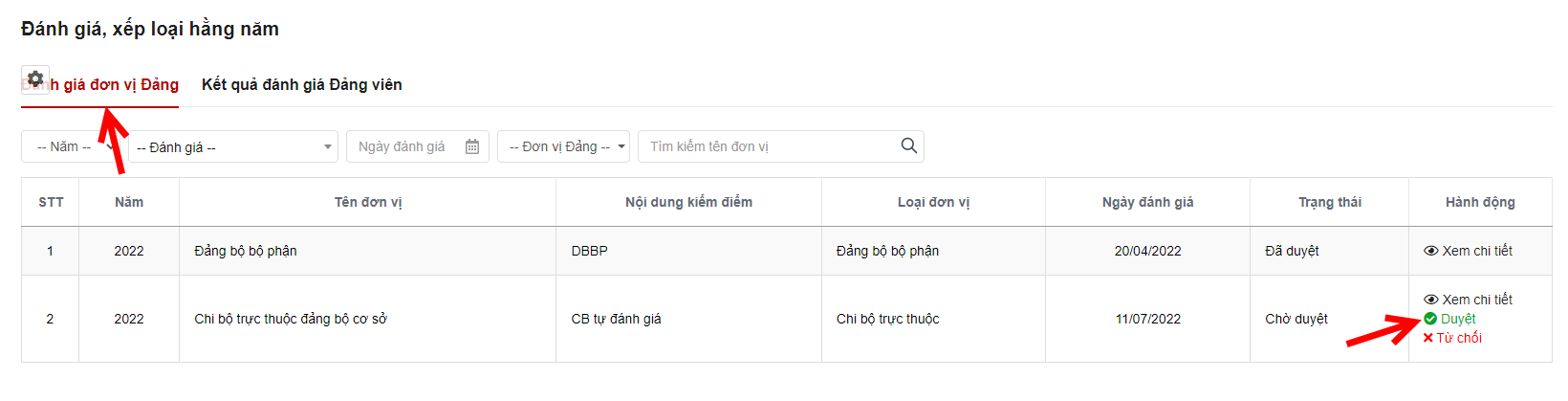 Bước 2: Hiển thị popup xác nhận duyệtClick Duyệt để duyệt đánh giá đơn vị đảngClick Hủy bỏ để đóng popup, hủy bỏ duyệt.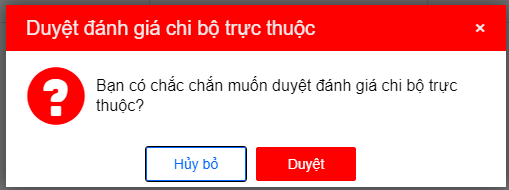 Từ chối đánh giáBước 1: Click Từ chối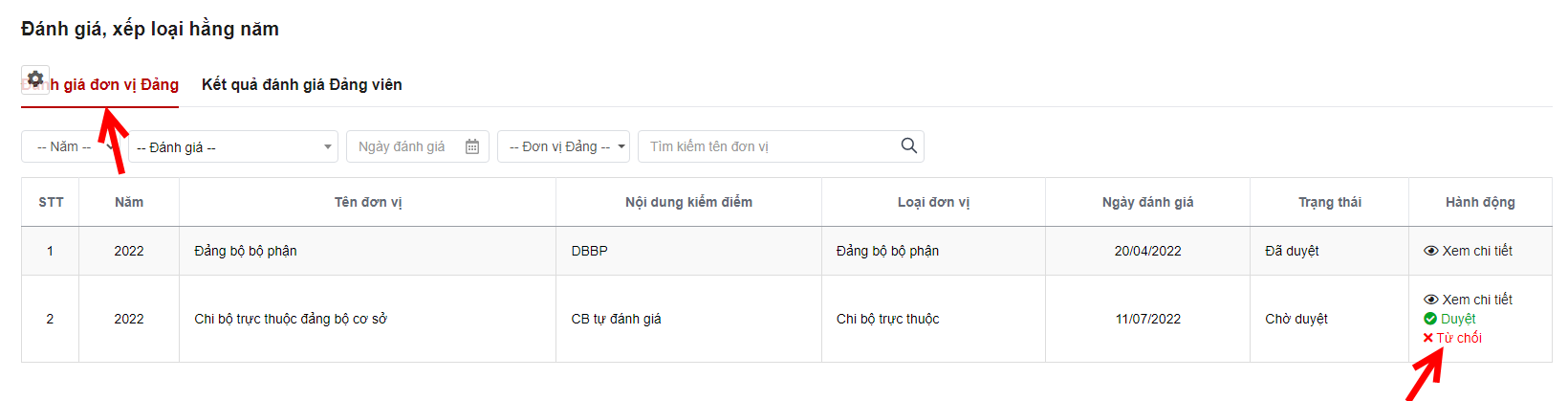 Bước 2: Hiển thị popup xác nhận từ chốiClick Từ chối để từ chối đánh giá đơn vị đảng, bản ghi ẩn khỏi danh sáchClick Hủy bỏ để đóng popup, hủy bỏ từ chối.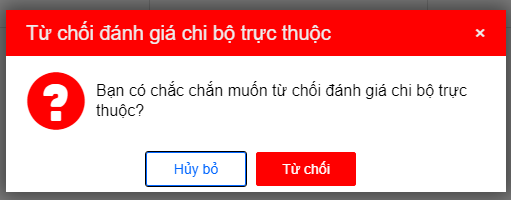 Xem chi tiếtBước 1: Click Xem chi tiết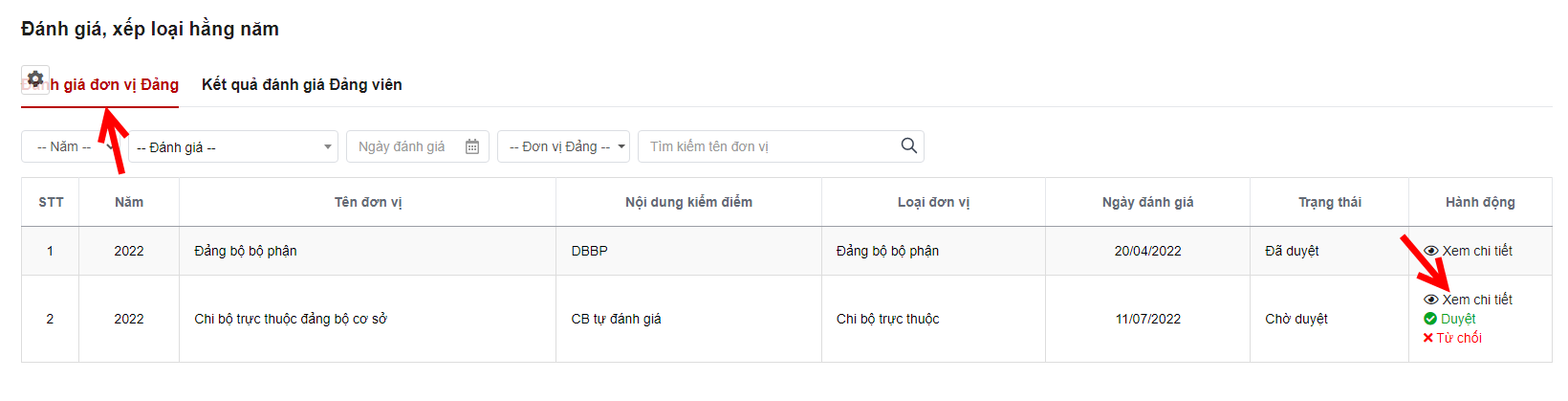 Bước 2: Hiển thị popup xem chi tiết. Hiển thị thông tin mà đơn vị cấp dưới gửi lên.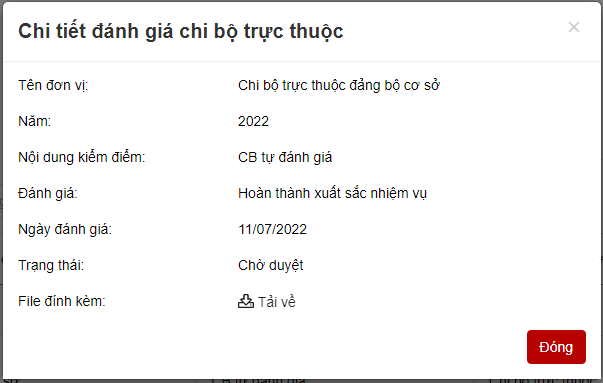 Kết quả đánh giá đảng viênBước 1: Đăng nhập tài khoản có quyền quản lý đơn vị Bước 2: Click menu Đánh giá, xếp loại hàng năm > Tab Kết quả đánh giá đảng viênTrên chi bộSửa đánh giáBước 1: Click icon chỉnh sửa.Bước 2: Hiển thị thông tin mà đảng viên đã gửi lên.Bước 3: Chỉnh sửa thông tin nếu có > Click Lưu lại để lưu thông tin.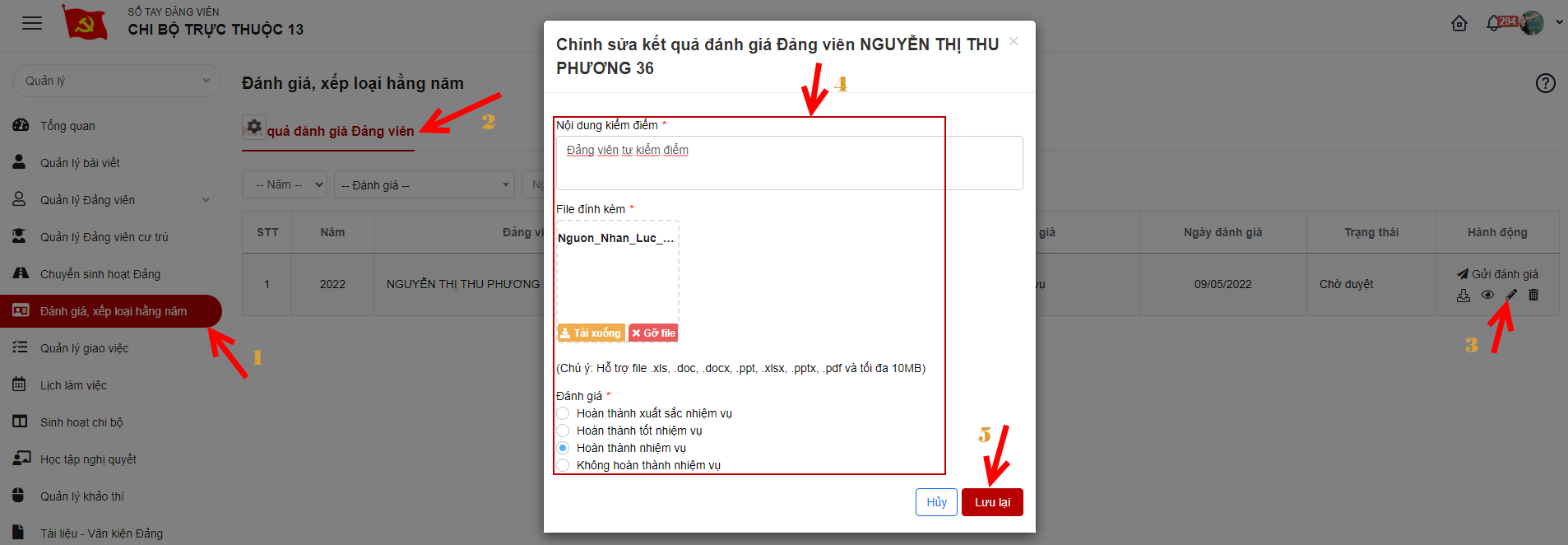 Xóa đánh giáBước 1: Click icon xóa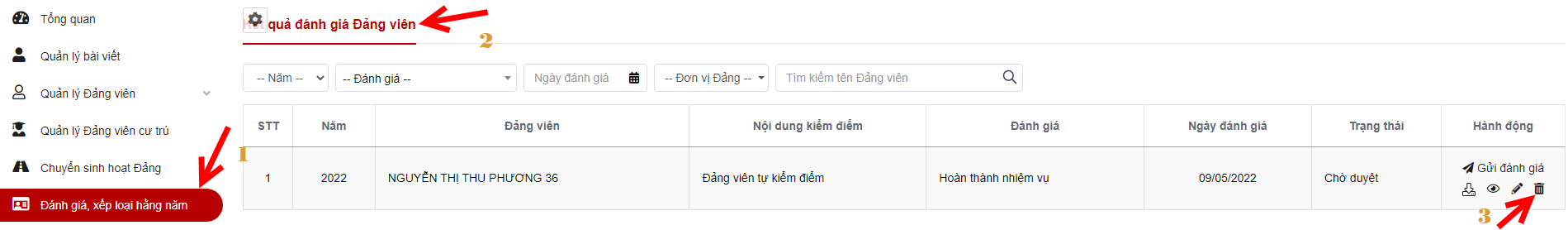 Bước 2: Hiển thị popup xác nhận xóaClick Xóa để xóa đánh giá của đảng viênClick Hủy bỏ để đóng popup.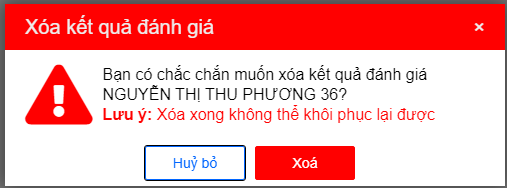 Gửi đánh giáBước 1: Click Gửi đánh giáBước 2: Hiển thị popup xác nhận gửiClick Gửi để gửi đánh giá của đảng viên lên đảng bộ bộ phận hoặc đảng bộ cơ sở.Click Hủy bỏ để đóng popup.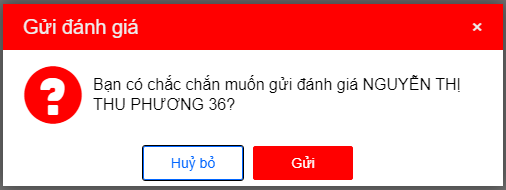 Trên đảng bộĐảng bộ bộ phậnSửa đánh giáBước 1: Click icon chỉnh sửa.Bước 2: Hiển thị thông tin mà chi bộ bộ phận đã gửi lên.Bước 3: Chỉnh sửa thông tin nếu có > Click Lưu lại để lưu thông tin.Xóa đánh giáBước 1: Click icon xóaBước 2: Hiển thị popup xác nhận xóaClick Xóa để xóa đánh giá của đảng viênClick Hủy bỏ để đóng popup.Gửi đánh giáBước 1: Click Gửi đánh giáBước 2: Hiển thị popup xác nhận gửiClick Gửi để gửi đánh giá của đảng viên lên đảng bộ bộ phận hoặc đảng bộ cơ sở.Click Hủy bỏ để đóng popup.Đảng bộ cơ sởXem chi tiếtBước 1: Click Xem chi tiếtBước 2: Hiển thị popup xem chi tiết mà đảng bộ bộ phận gửi lên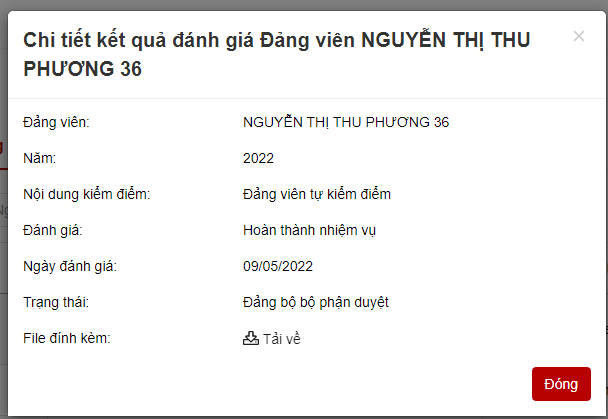 Duyệt đánh giáBước 1: Click Duyệt 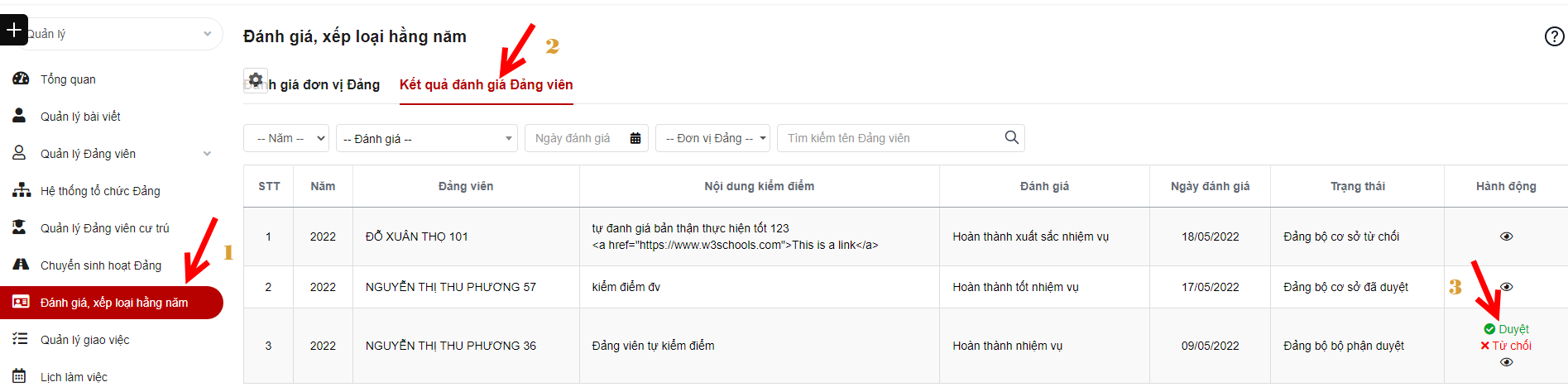 Bước 2: Hiển thị popup xác nhận duyệtClick Duyệt để duyệt đánh giá đơn vị đảngClick Hủy bỏ để đóng popup, hủy bỏ duyệt.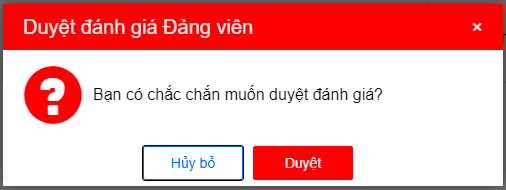 Từ chối đánh giáBước 1: Click Từ chối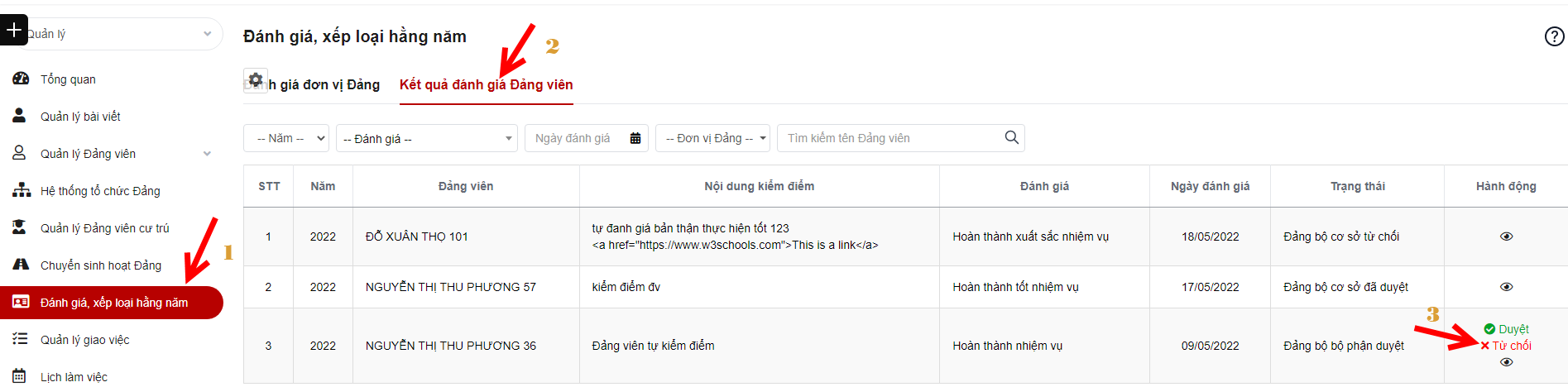 Bước 2: Hiển thị popup xác nhận từ chốiClick Từ chối để từ chối đánh giá đơn vị đảng, bản ghi ẩn khỏi danh sáchClick Hủy bỏ để đóng popup, hủy bỏ từ chối.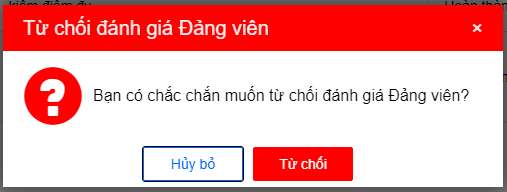 Sinh hoạt chi bộNội dung sinh hoạt chi bộ Thêm mới sinh hoạt chi bộBước 1: Đăng nhập tài khoản có quyền quản lý đơn vị Bước 2: Click Sinh hoạt chi bộ > Click button thêm mới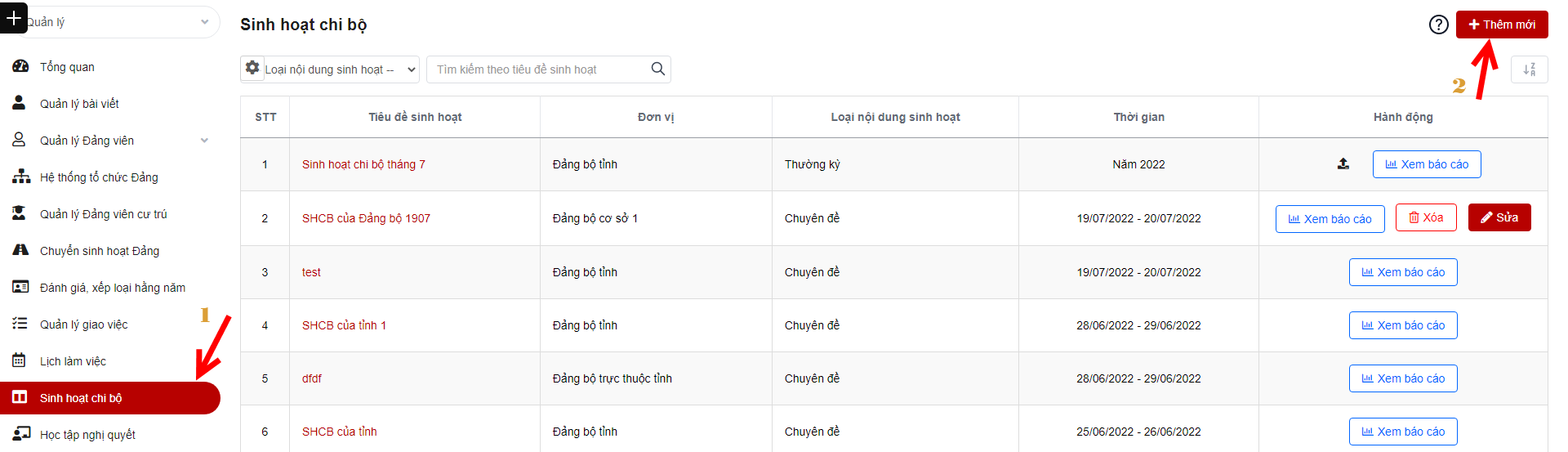 Bước 3: Hiển thị màn hình thêm mới sinh hoạt chi bộ. Thực hiện nhập vào các trường thông tin, trong đó các trường có dấu (*) là bắt buộc nhập.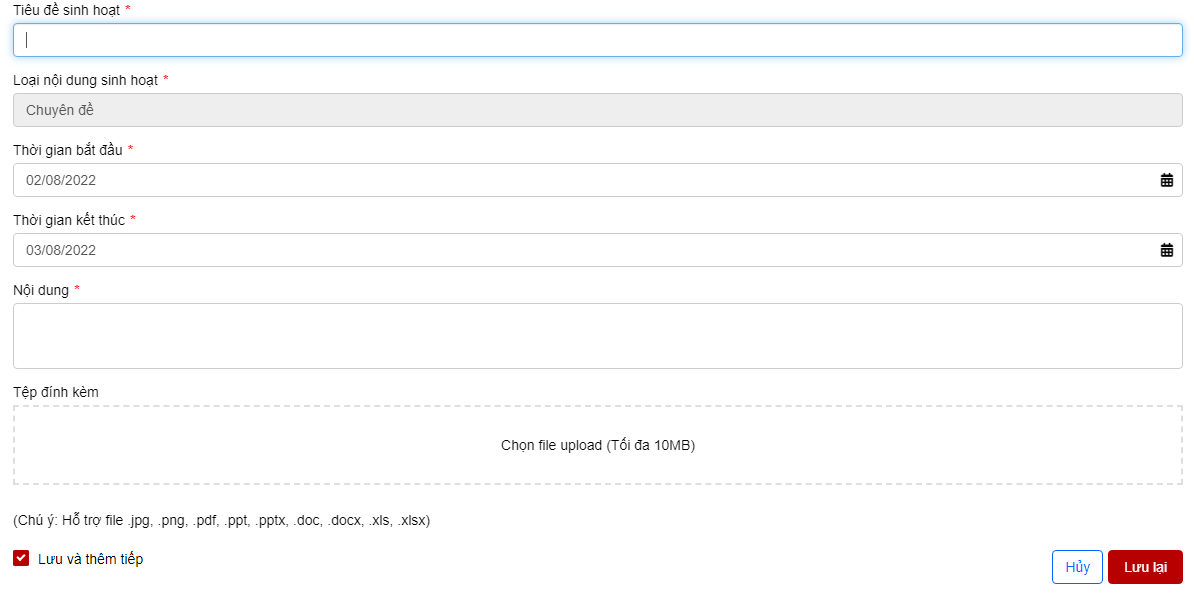 Bước 4: Click Lưu lại để hoàn thành việc thêm mới.Lưu ý: Chỉ tạo được sinh hoạt chi bộ chuyên đề, sinh hoạt chi bộ định kỳ hệ thống tự động tạoSau khi thêm xong các đơn vị cấp dưới có thể nhìn thấy.Chi bộ được đăng ký sinh hoạt chi bộ do đảng bộ tạo ra, đối với sinh hoạt chi bộ do chính đơn vị chi bộ tạo ra thì không cần đăng kýChỉnh sửa sinh hoạt chi bộBước 1: Đăng nhập tài khoản có quyền quản lý đơn vị Bước 2: Click Sinh hoạt chi bộ > Click sửa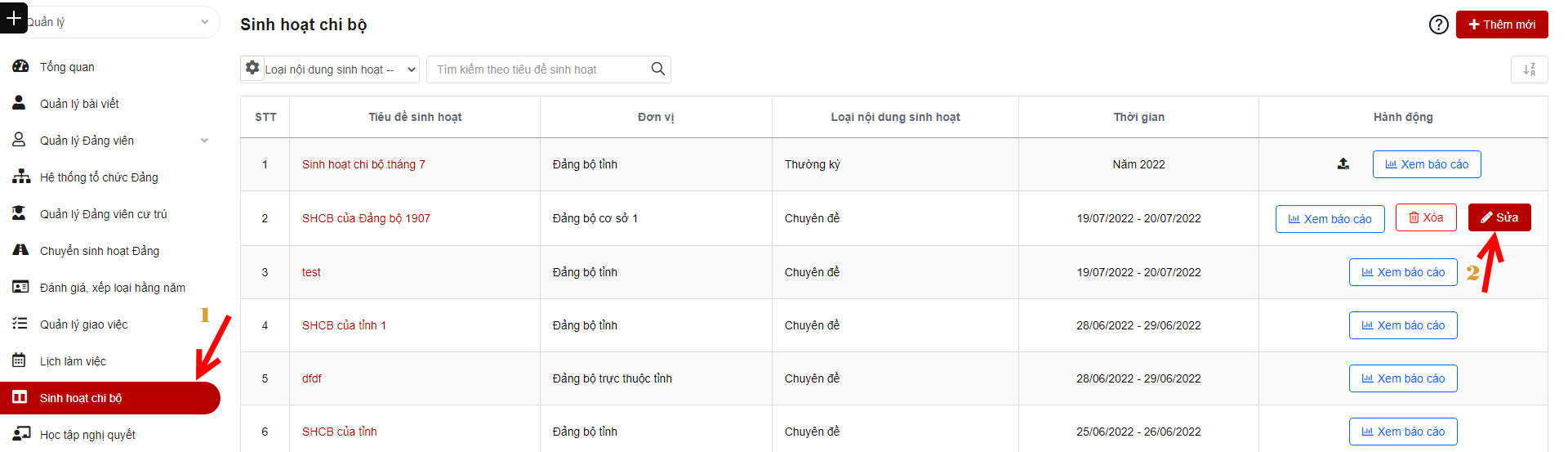 Bước 3: Hiển thị màn hình chỉnh sửa sinh hoạt chi bộ. Thực hiện nhập vào các trường thông tin, trong đó các trường có dấu (*) là bắt buộc nhập.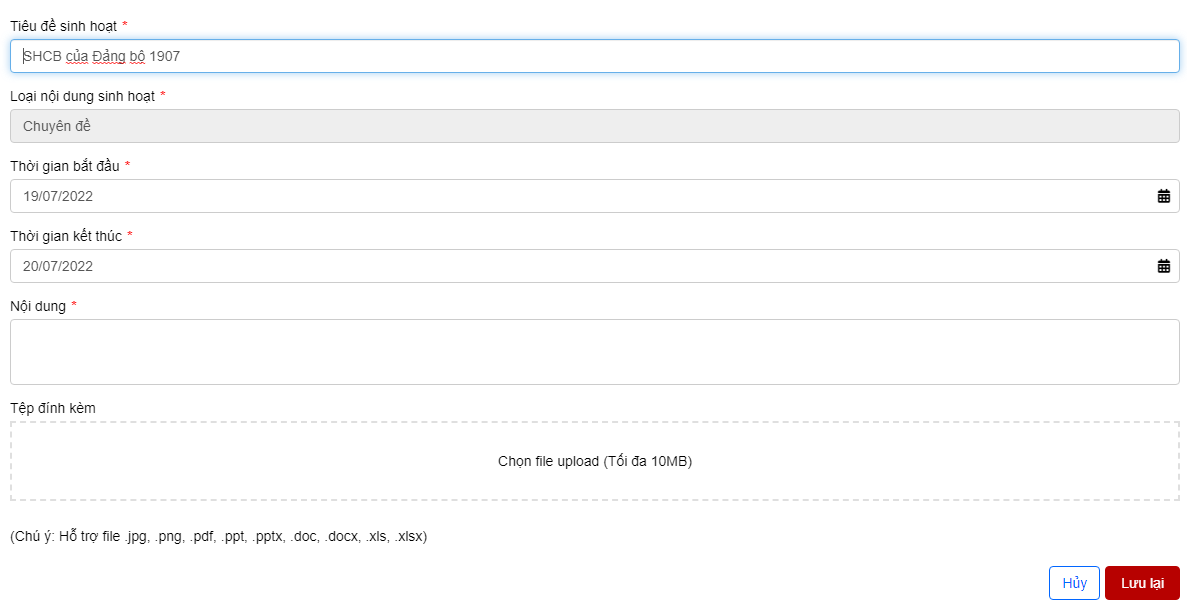 Bước 4: Click Lưu lại để hoàn thành việc chỉnh sửaXóa nội dung sinh hoạt chi bộBước 1: Đăng nhập tài khoản có quyền quản lý đơn vị Bước 2: Click Sinh hoạt chi bộ > Click xóa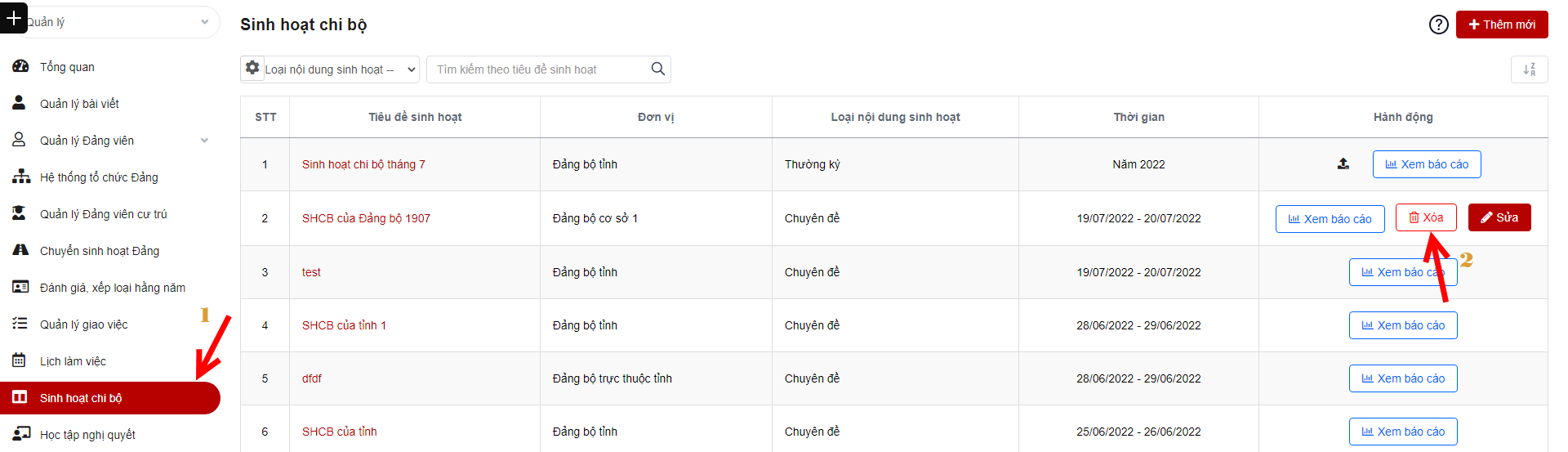 Bước 3: Hệ thống hiển thị popup xác nhận xóa+ Click Xóa để xác nhận xóa, bản ghi bị mất khỏi danh sách+ Click Hủy bỏ để quay lại danh sách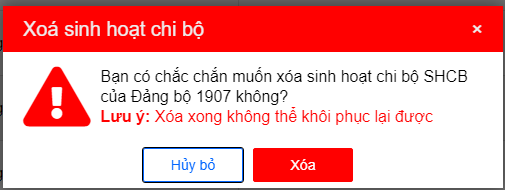 Đăng ký sinh hoạt chi bộBước 1: Đăng nhập tài khoản có quyền quản lý đơn vị chi bộ trực thuộc hoặc chi bộ cơ sởBước 2: Click Sinh hoạt chi bộ > Click Đăng ký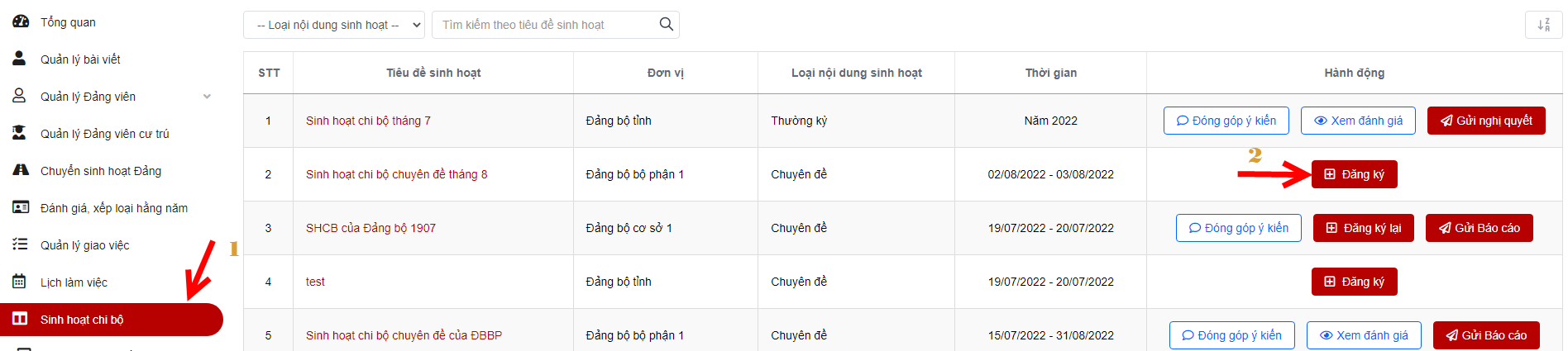 Bước 3: Hiển thị popup đăng ký thông tin. Nhập các thông tin có dấu * là trường bắt buộc> Click Lưu lại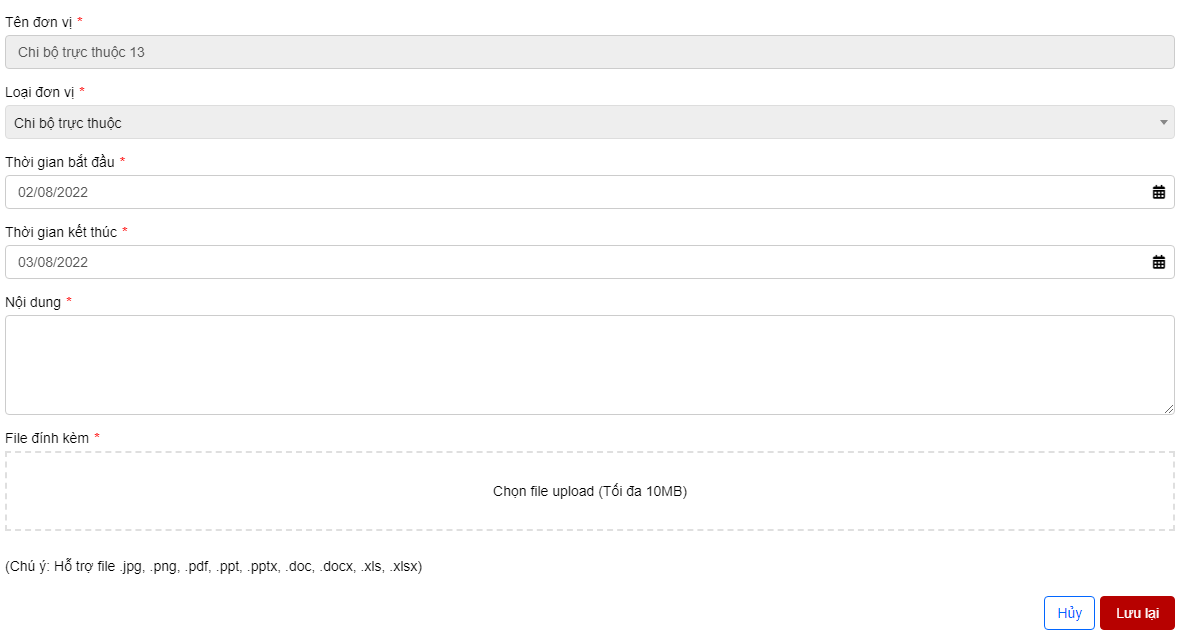 Lưu ý: Sau khi đăng ký xong có thể đăng ký lại và có thể gửi báo cáo.Gửi báo cáoBước 1: Đăng nhập tài khoản có quyền quản lý đơn vị chi bộ trực thuộc hoặc chi bộ cơ sởBước 2: Click Sinh hoạt chi bộ > Click Gửi báo cáo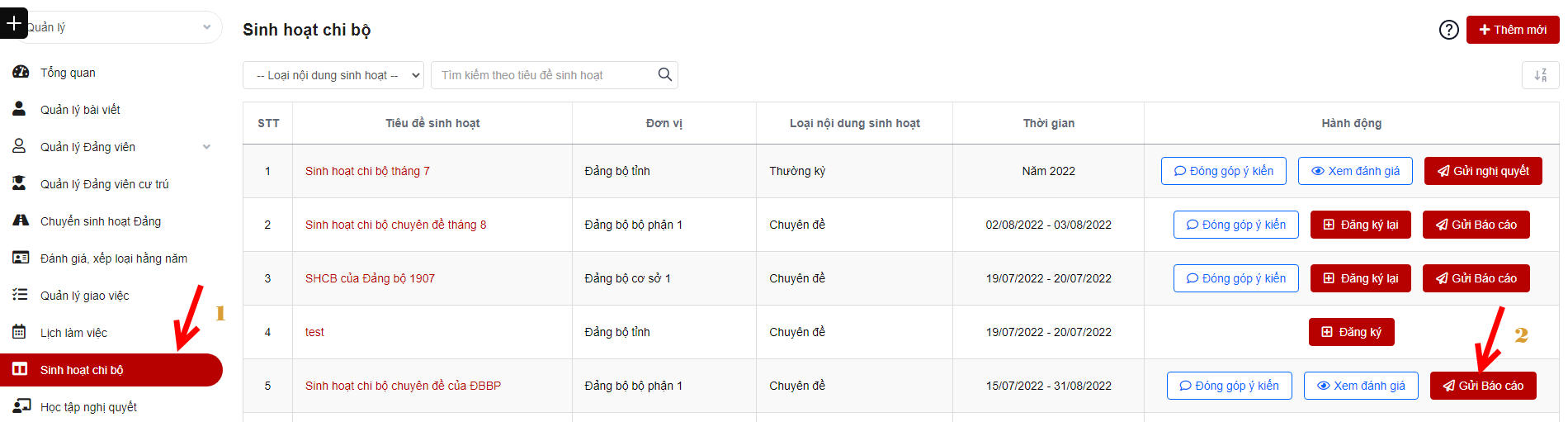 Bước 3: Hiển thị popup gửi báo cáo. Nhập các thông tin có dấu * là trường bắt buộc> Click Gửi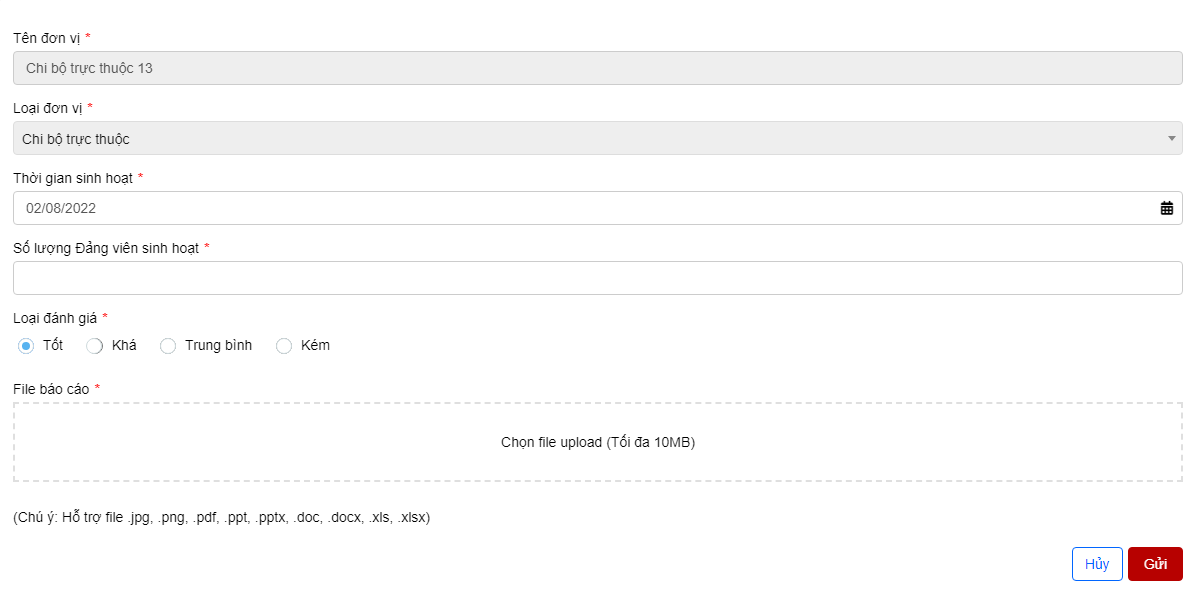 Đóng góp ý kiếnBước 1: Đăng nhập tài khoản có quyền quản lý đơn vị chi bộ trực thuộc hoặc chi bộ cơ sởBước 2: Click Sinh hoạt chi bộ > Click Đóng góp ý kiến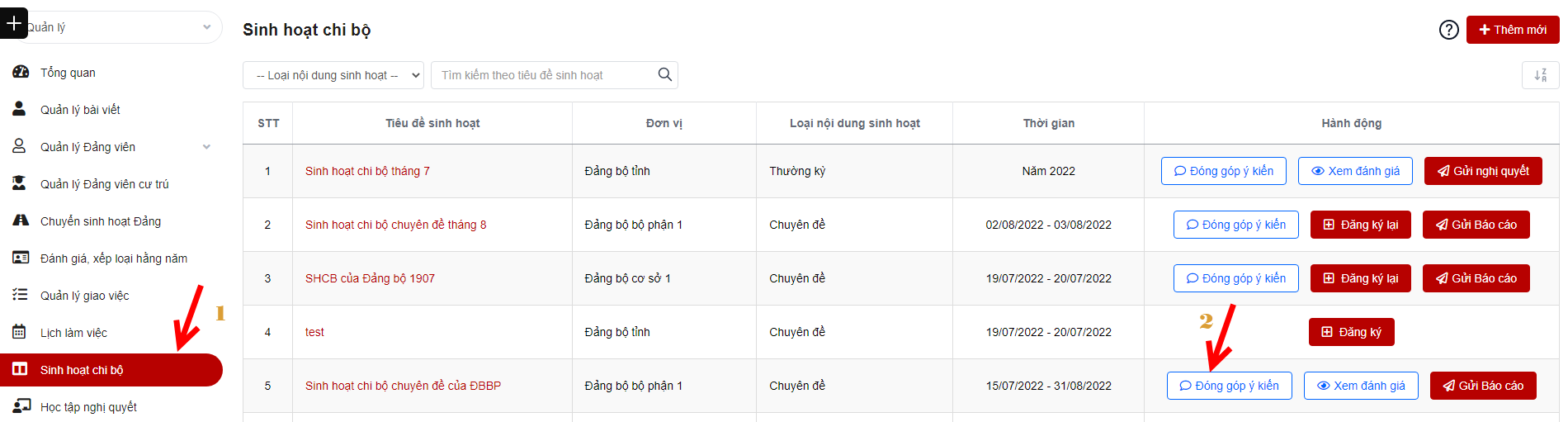 Bước 3: Hiển thị danh sách các đảng viên thuộc chi bộ đóng góp ý kiếnXem báo cáoQuản lý sinh hoạt chi bộBước 1: Đăng nhập tài khoản có quyền quản lý đơn vị trên đảng bộ bộ phận hoặc đảng bộ cơ sở hoặc đảng bộ trực thuộc tỉnhBước 2: Click Sinh hoạt chi bộ > Click Xem báo cáo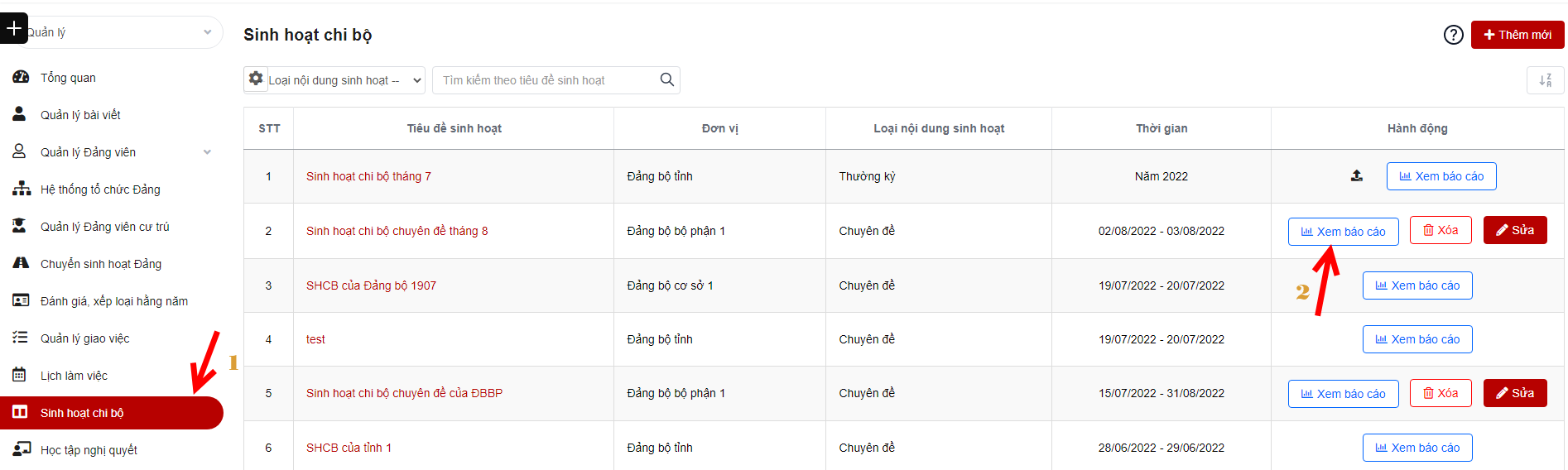 Bước 3: Trong tab quản lý sinh hoạt chi bộ hiển thị danh sách các báo cáo của chi bộ thuộc đảng bộ.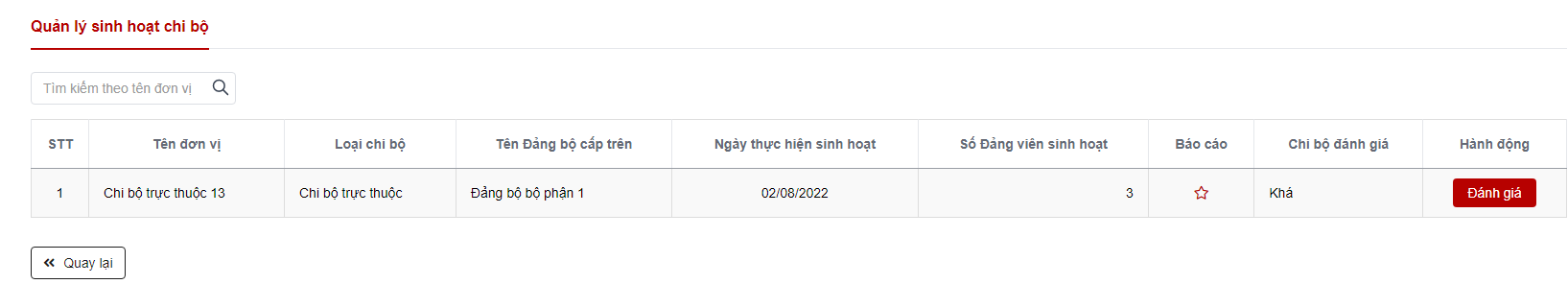 Bước 4: Click ngôi sao trong cột báo cáo để xem file báo cáo mà chi bộ gửi lên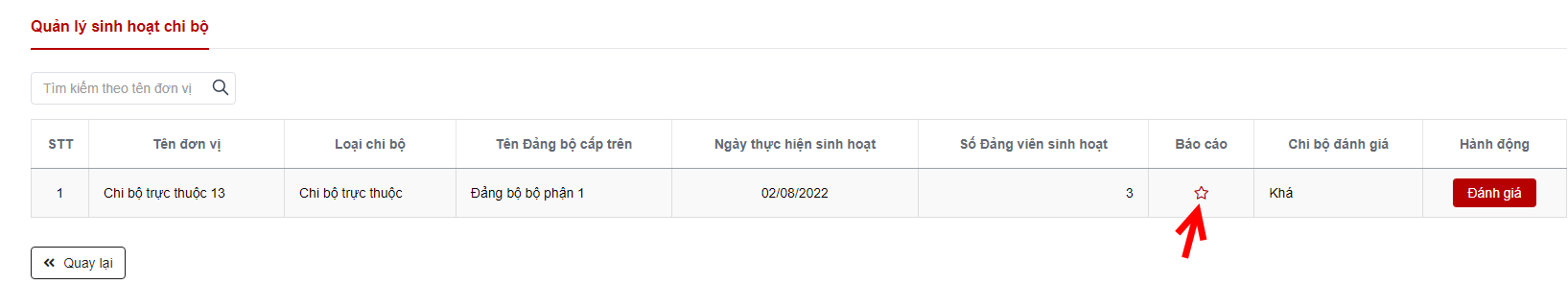 Bước 5: Click nút Đánh giá để đánh giá chi bộ. Hiển thị màn hình đánh giá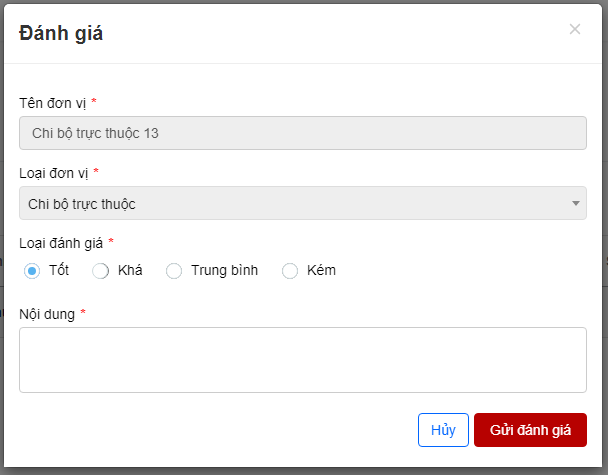 Bước 6: Nhập thông tin có dấu * là trường bắt buộc > Click gửi đánh giáBước 7: Chi bộ sẽ xem được đánh giá của đảng bộ.Báo cáo sinh hoạt	Bước 1: Đăng nhập tài khoản có quyền quản lý đơn vị trên đảng bộ cơ sở hoặc đảng bộ trực thuộc tỉnh hoặc đảng bộ tỉnhBước 2: Click Sinh hoạt chi bộ > Click Xem báo cáoBước 3: Chọn tab Báo cáo sinh hoạt. Hiển thị danh sách các đơn vị con.Trên tỉnh: Hiển thị các báo cáo của Đảng bộ trực thuộc tỉnhTrên trực thuộc tỉnh: Hiển thị các báo cáo của Đảng bộ cơ sởTrên đảng bộ cơ sở: Hiển thị các báo cáo của Đảng bộ bộ phận.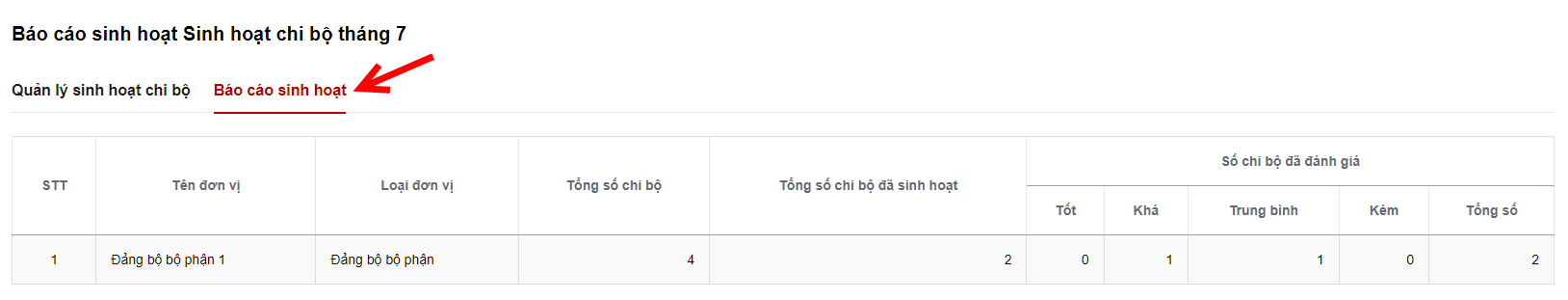 Hiển thị thống kê của các chi bộ trong đảng bộ.Quản lý giao việcThêm mới công việcBước 1: Đăng nhập tài khoản có quyền quản lý đơn vị Bước 2: Click Quản lý giao việc> Click button thêm mới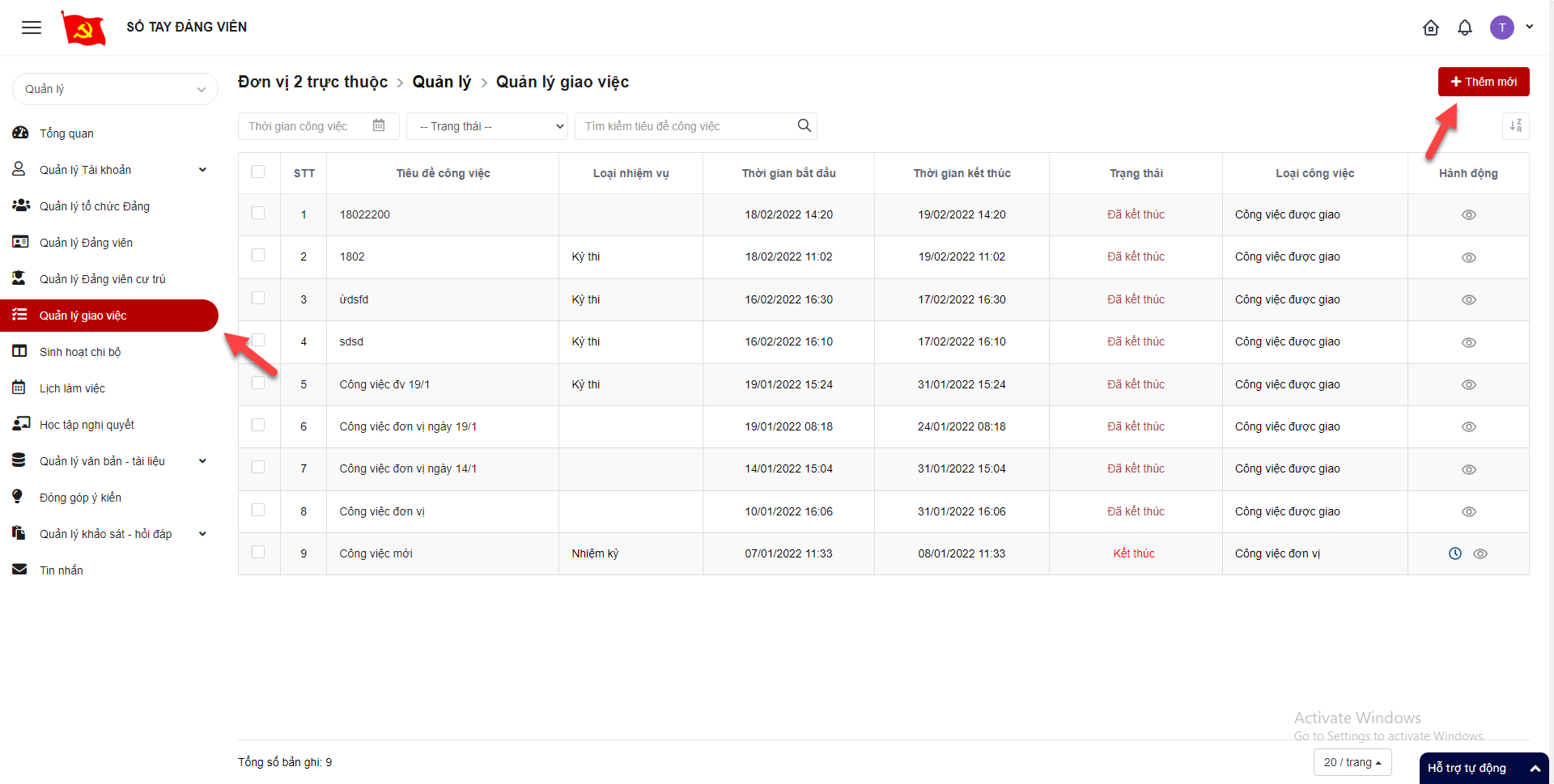 Bước 3: Hiển thị màn hình thêm mới công việc. Thực hiện nhập vào các trường thông tin, các trường có dấu (*) là bắt buộc nhập.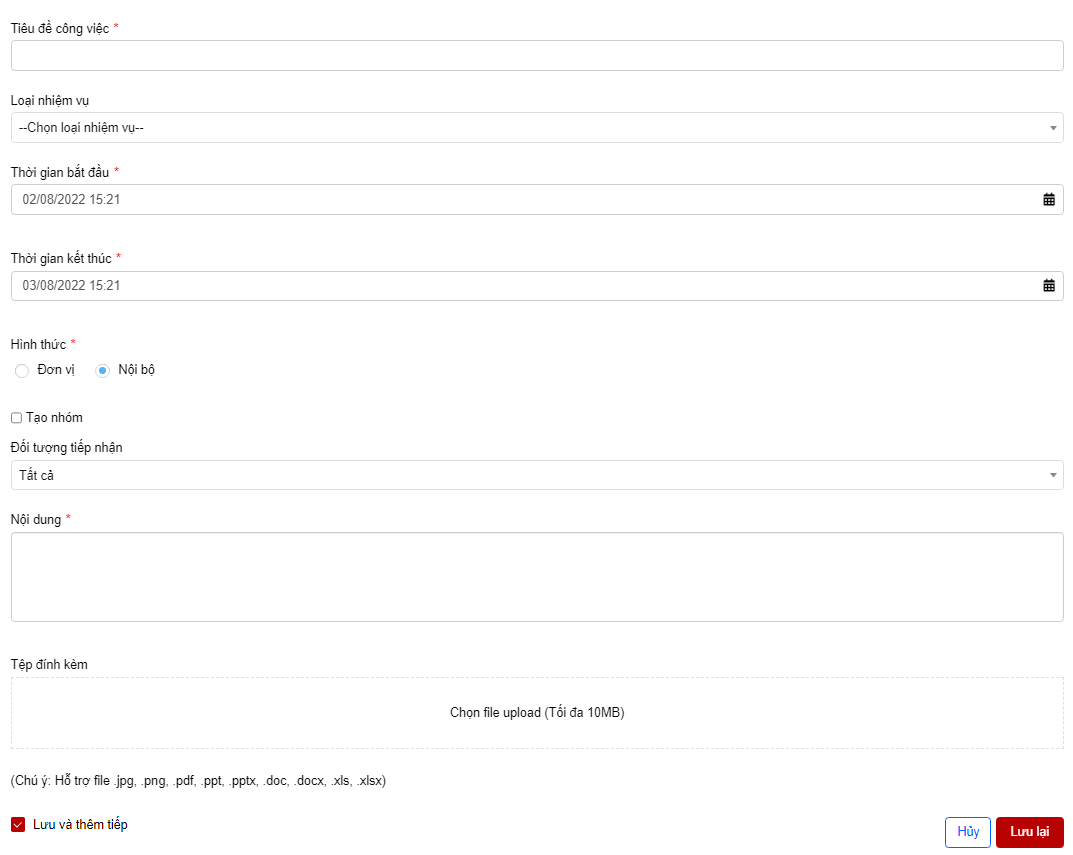 Bước 4: Click Lưu lại để hoàn thành việc thêm mới công việcThay đổi trạng thái công việcBước 1: Đăng nhập tài khoản có quyền quản lý đơn vị Bước 2: Click Quản lý giao việc> Ở cột trạng thái: Click vào droplist Trạng thái> Chọn trạng thái công việc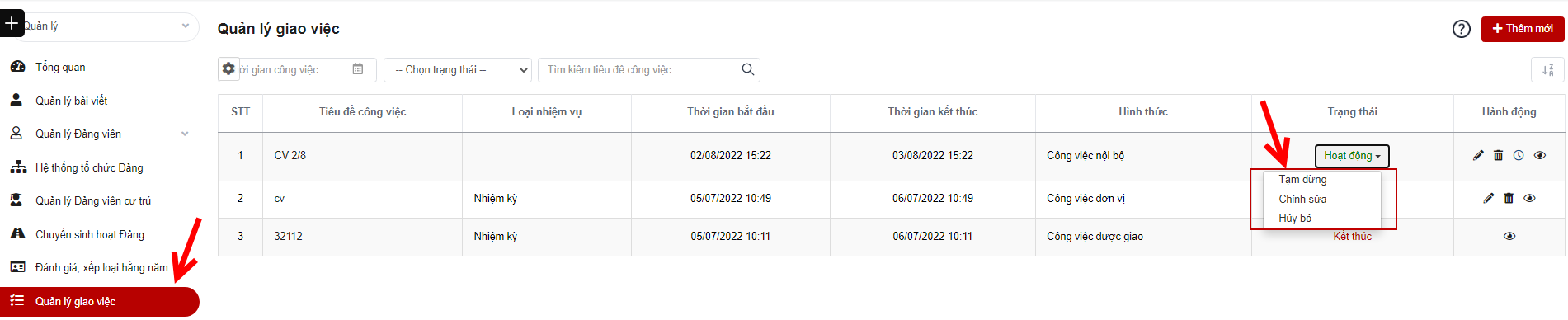 Chỉnh sửa công việc Lưu ý: Chỉ khi chọn trạng thái là Chỉnh sửa mới được chỉnh sửa công việcBước 1: Đăng nhập tài khoản có quyền quản lý đơn vị Bước 2: Click Quản lý giao việc> Chọn trạng thái chỉnh sửa> Click icon chỉnh sửa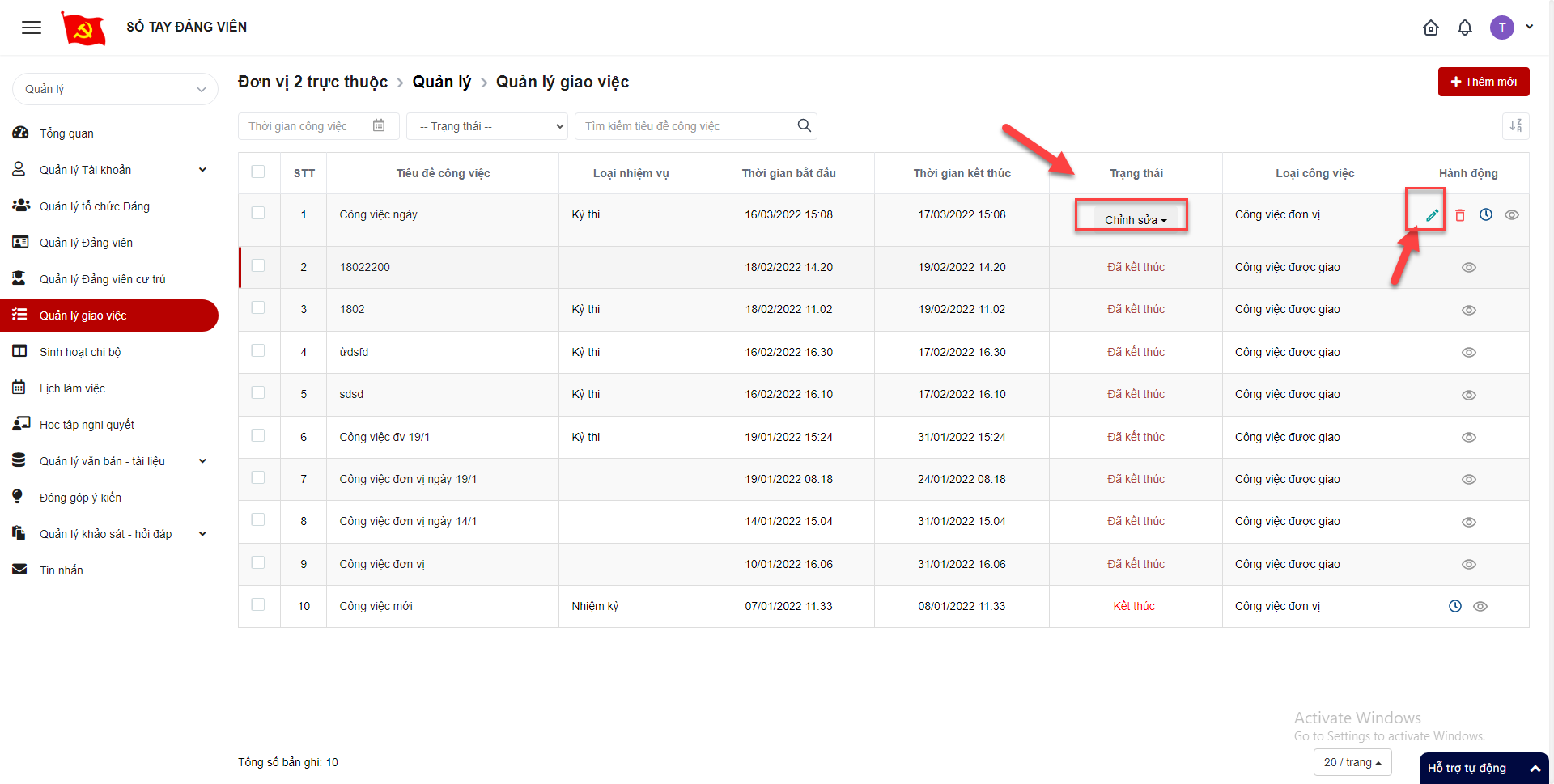 Bước 3: Hiển thị màn hình chỉnh sửa công việc. Thực hiện nhập vào các trường thông tin, trong đó các trường có dấu (*) là bắt buộc nhập.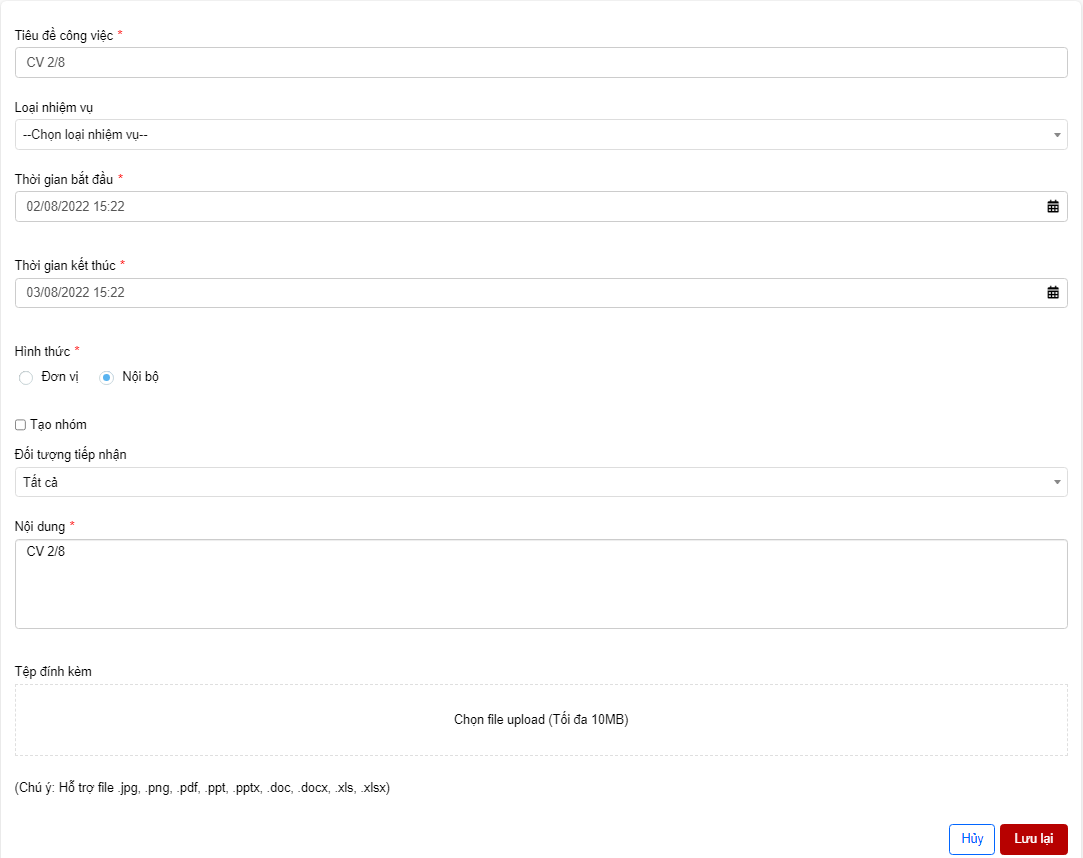 Bước 4: Click Lưu lại để hoàn thành việc chỉnh sửa công việcXóa công việcLưu ý: Chỉ khi chọn trạng thái là Chỉnh sửa mới được xóa công việcBước 1: Đăng nhập tài khoản có quyền quản lý đơn vị Bước 2: Click Quản lý giao việc> Chọn trạng thái chỉnh sửa> Click icon xóa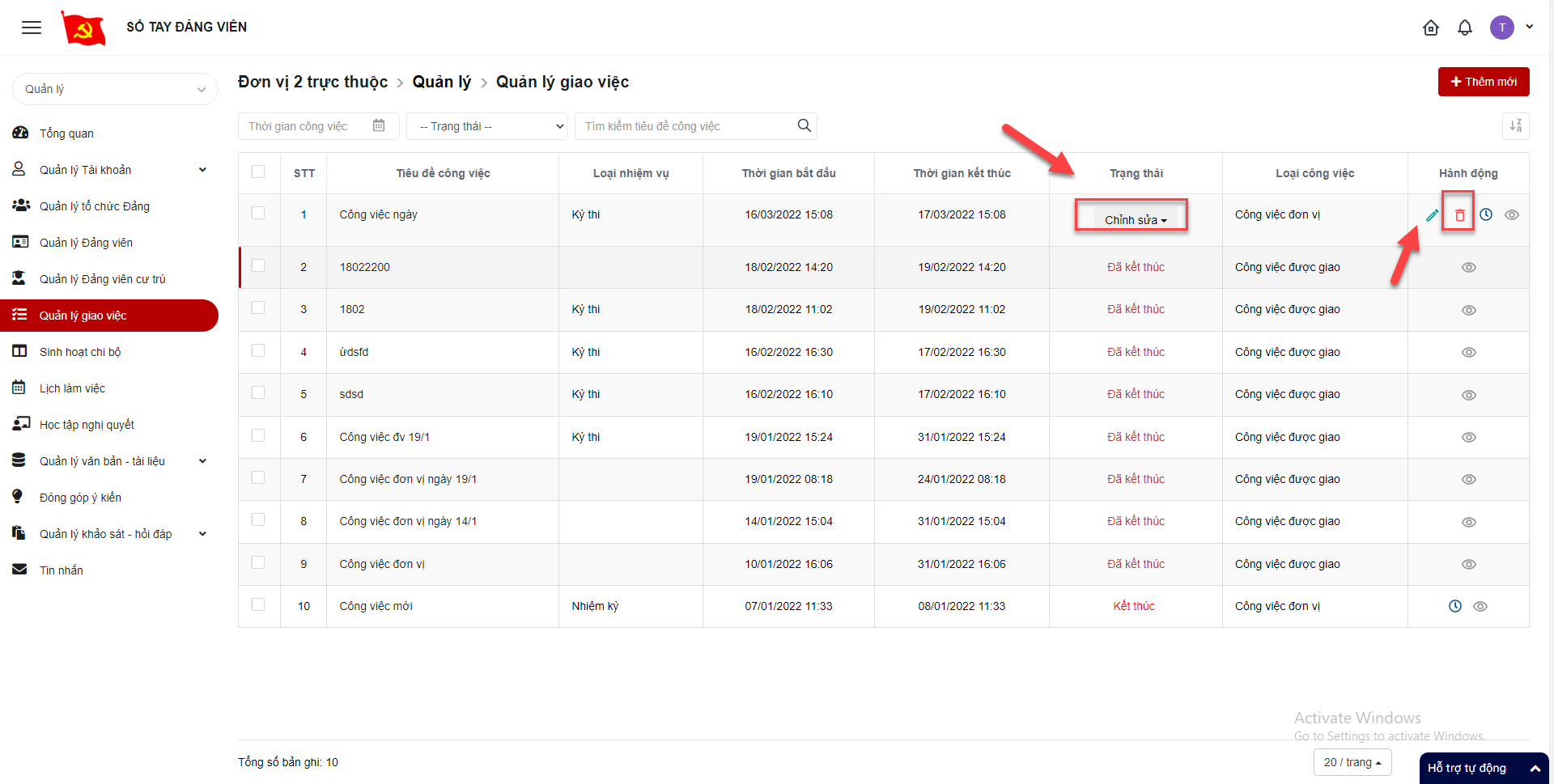 Bước 3: Hiển thị popup xóa+ Click Xóa để xác nhận xóa công việc, công việc bị mất khỏi danh sách+ Click Hủy bỏ để quay lại danh sách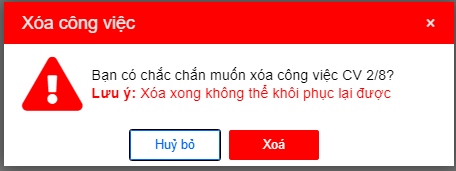 Tìm kiếm công việcBước 1: Đăng nhập tài khoản có quyền quản lý đơn vị Bước 2: Click Quản lý giao việc > Tại vùng tìm kiếm: nhập tiêu chí tìm kiếm > click button Tìm kiếm để tìm kiếm công việc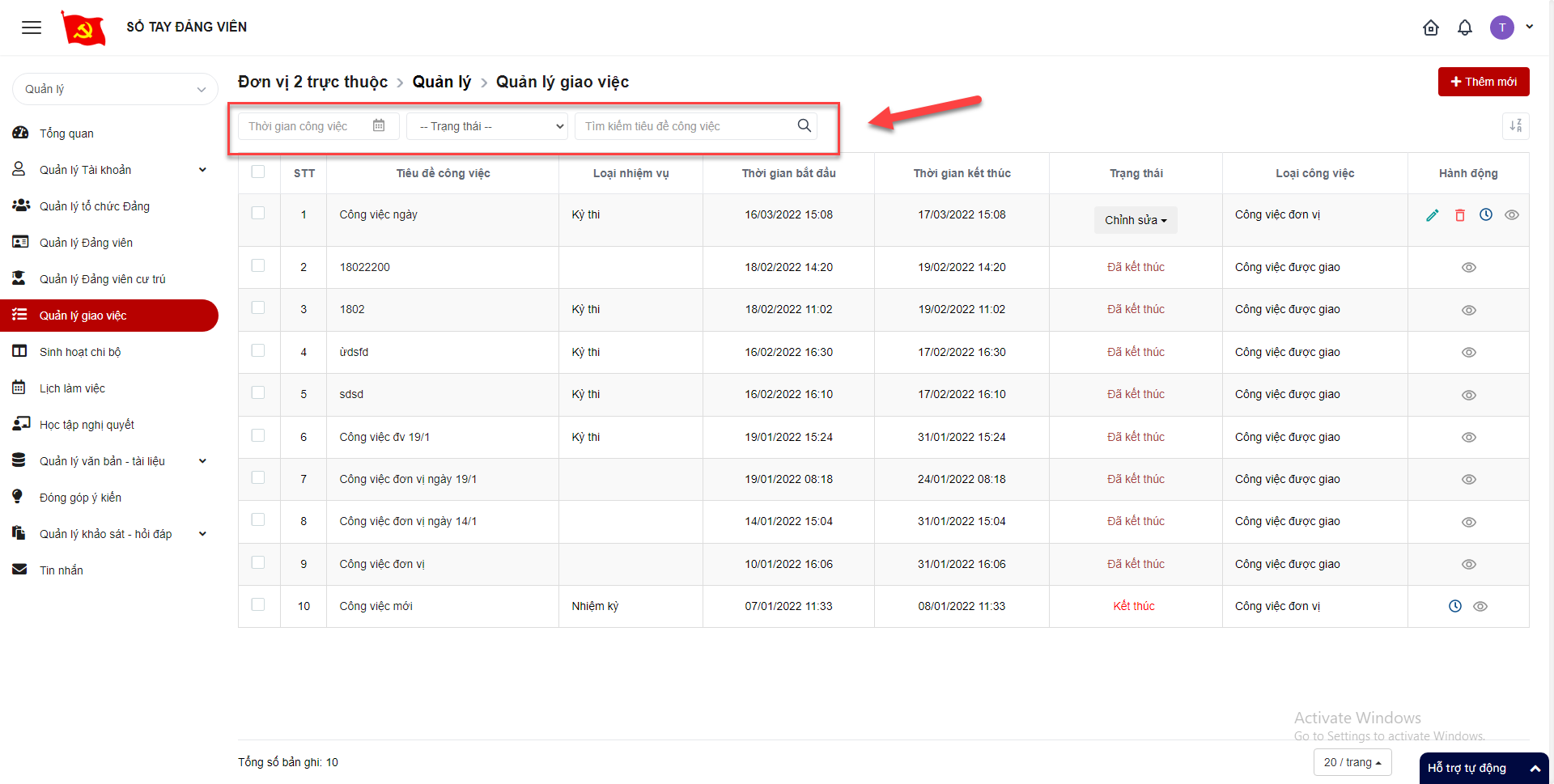 Chi tiết công việcXem báo cáo kết quả công việcBước 1: Đăng nhập tài khoản có quyền quản lý đơn vị Bước 2: Click Quản lý giao việc > Click icon chi tiết 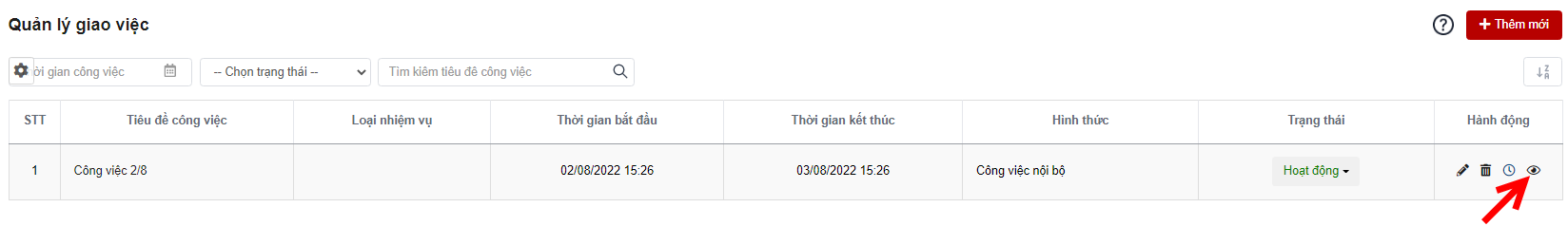 Bước 3: Hiển thị màn hình chi tiết công việc> Click icon xem báo cáo công việc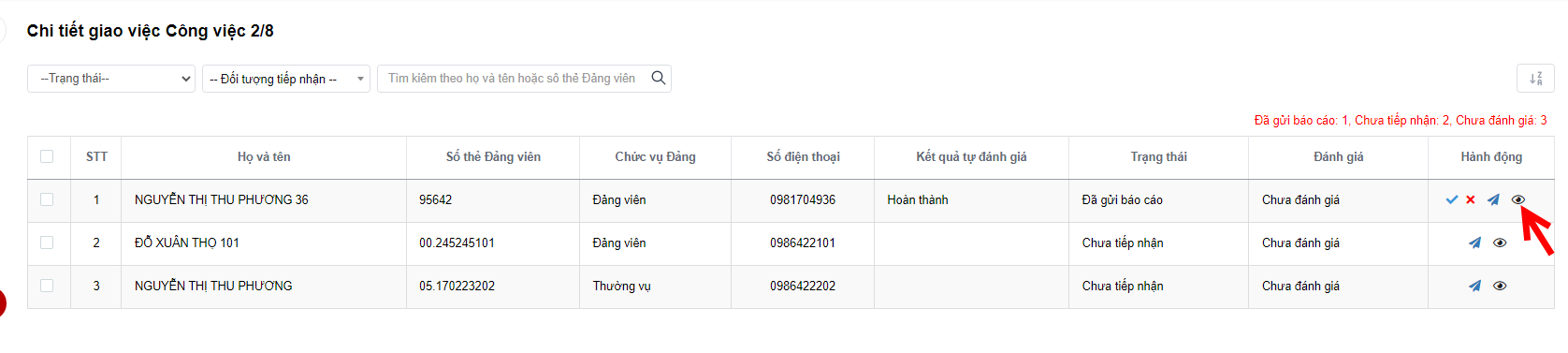 Bước 4: Hiển thị màn hình báo cáo kết quả công việc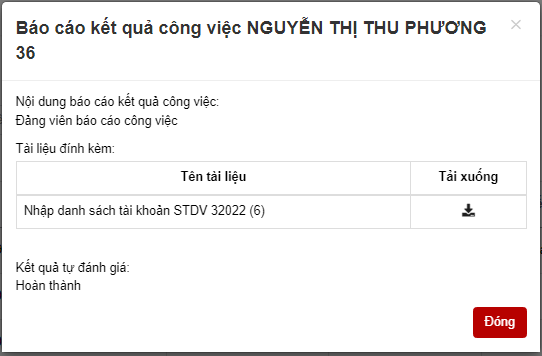 Click đóng để đóng màn hình báo cáo kết quả công việc Phản hồi công việcBước 1: Đăng nhập tài khoản có quyền quản lý đơn vị Bước 2: Click Quản lý giao việc > Click icon chi tiết Bước 3: Hiển thị màn hình chi tiết công việc> Click icon phản hồi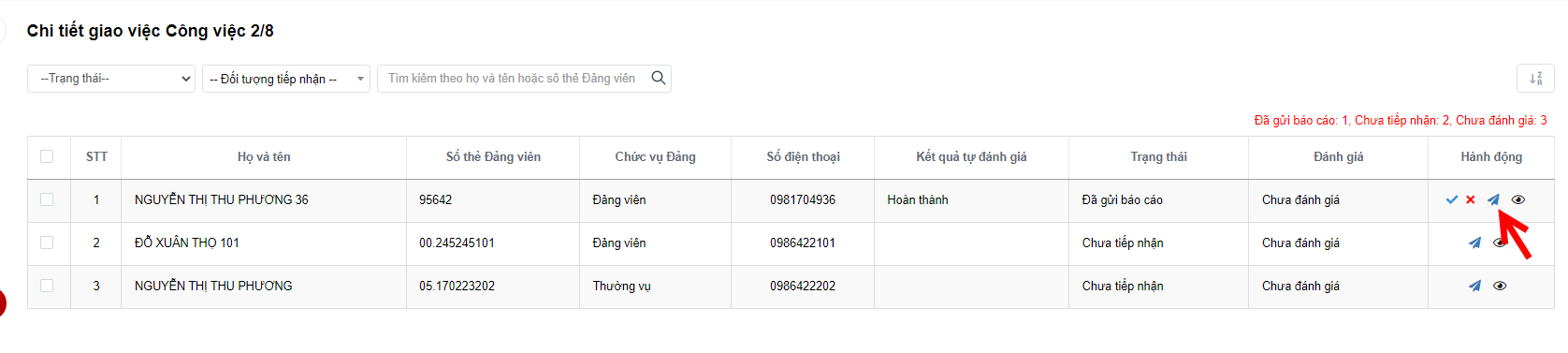 Bước 4. Hiển thị màn hình phản hồi. Thực hiện nhập vào các trường thông tin, các trường có dấu (*) là bắt buộc nhập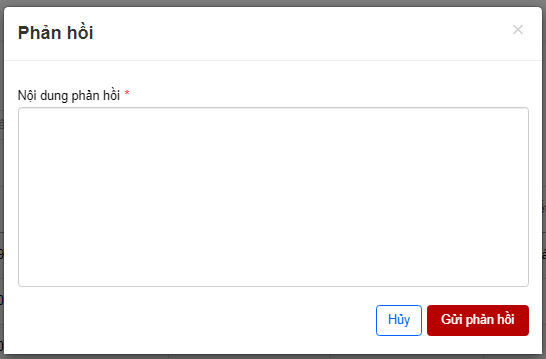 Bước 4: Click button gửi phản hồi để hoàn thành. Click Hủy bỏ để quay về màn hình chi tiết giao việcĐánh giá công việcLưu ý: Chỉ những công việc mà người dùng đã gửi báo cáo mới hiển thị đánh giá công việcBước 1: Đăng nhập tài khoản có quyền quản lý đơn vị Bước 2: Click Quản lý giao việc > Click icon chi tiết Bước 3: Hiển thị màn hình chi tiết công việc> Click icon đánh giá > Chọn mức độ đánh giá công việc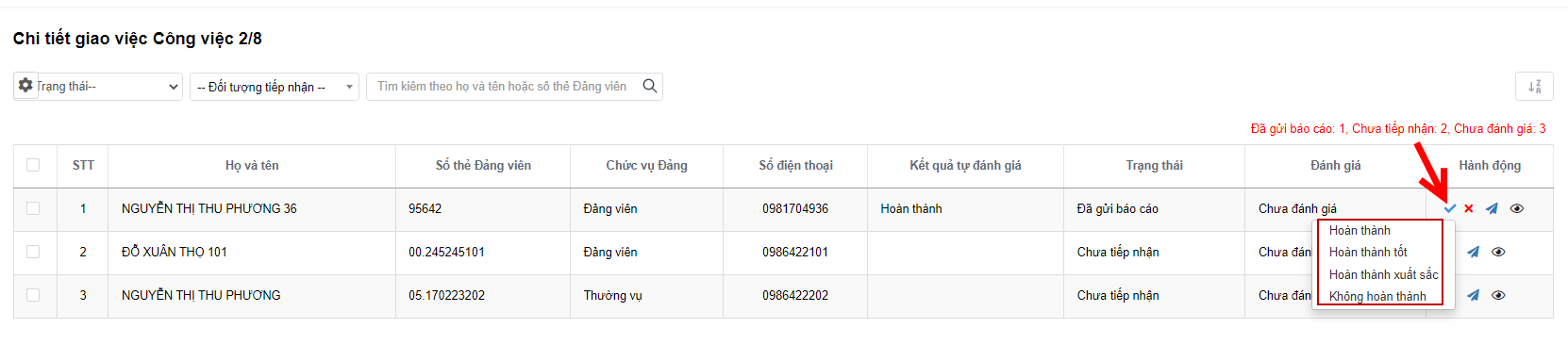 Trả lại/ Từ chối kết quả báo cáoLưu ý: Chỉ những công việc mà người dùng đã gửi báo cáo mới hiển thị trả lại/ từ chối Bước 1: Đăng nhập tài khoản có quyền quản lý đơn vị Bước 2: Click Quản lý giao việc > Click icon chi tiết Bước 3: Hiển thị màn hình chi tiết công việc> Click Trả lại/ Từ chối 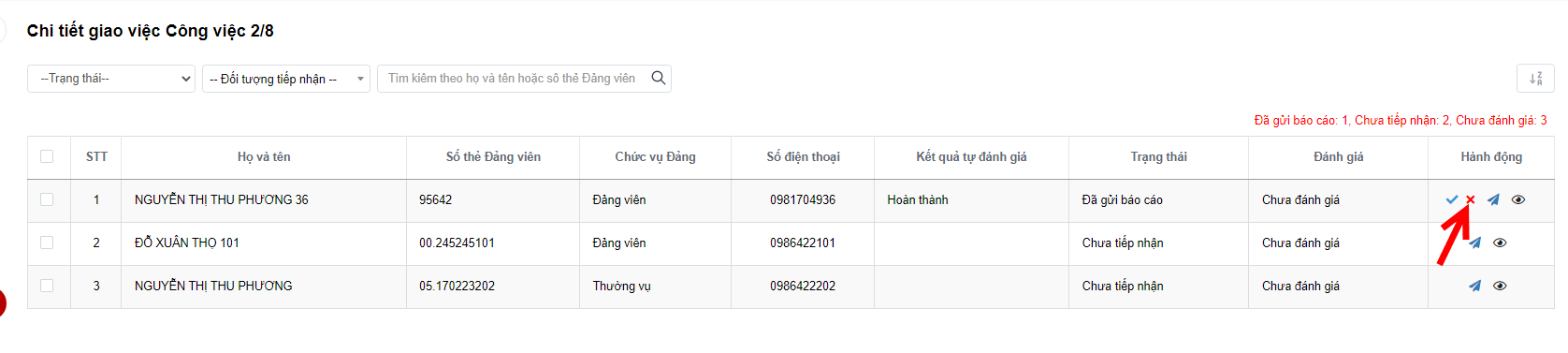 Tìm kiếm Bước 1: Đăng nhập tài khoản có quyền quản lý đơn vị Bước 2: Click Quản lý giao việc > Click icon chi tiết Bước 3: Hiển thị màn hình chi tiết công việc. Tại vùng tìm kiếm: nhập tiêu chí tìm kiếm > Click button Tìm kiếm 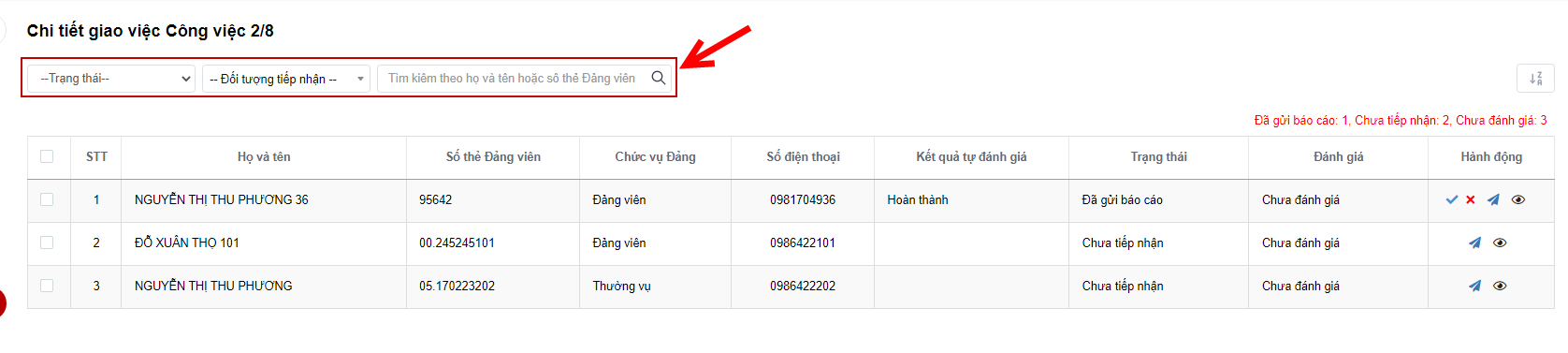 Học tập nghị quyết Xem chi tiết học tập nghị quyếtBước 1: Đăng nhập tài khoản có quyền quản lý đơn vị Bước 2: Click Học tập nghị quyết> Click icon chi tiết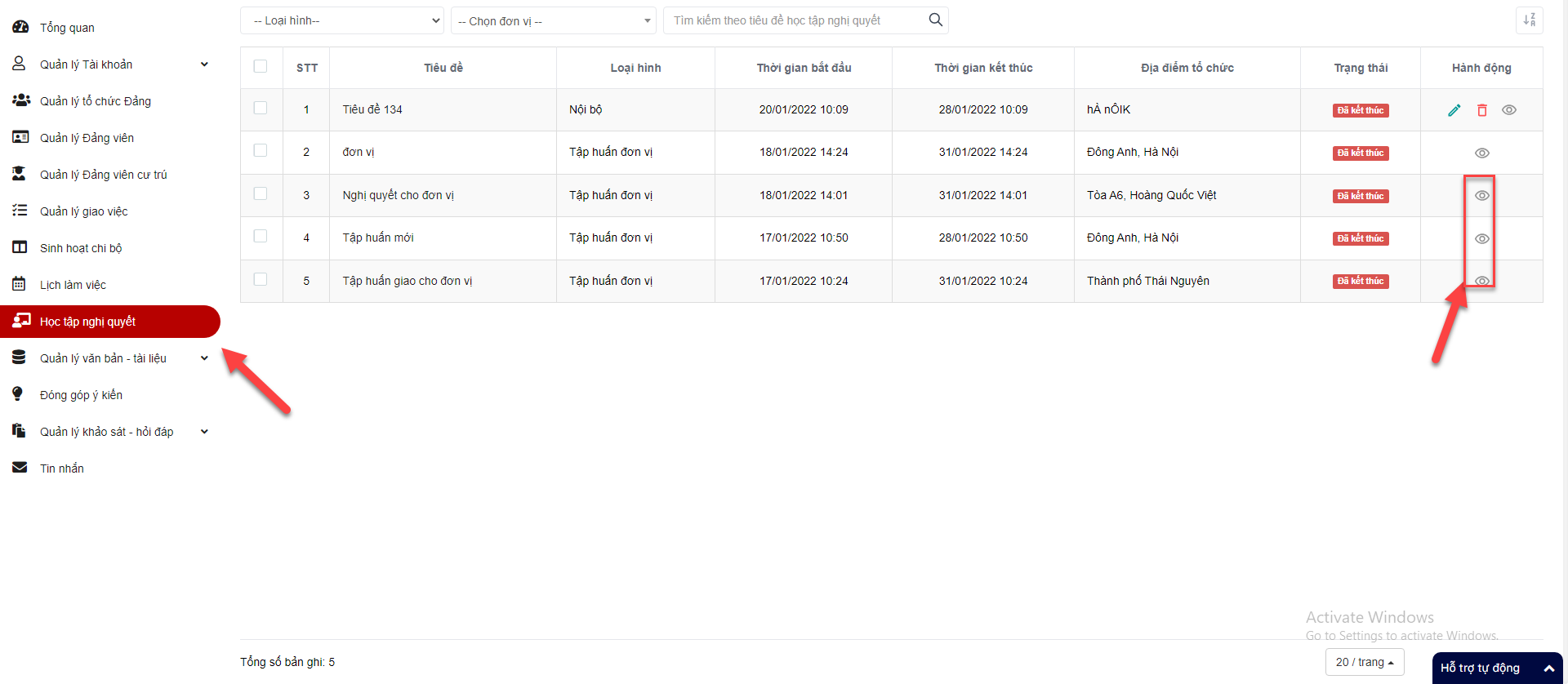 Bước 3: Hiển thị màn hình chi tiết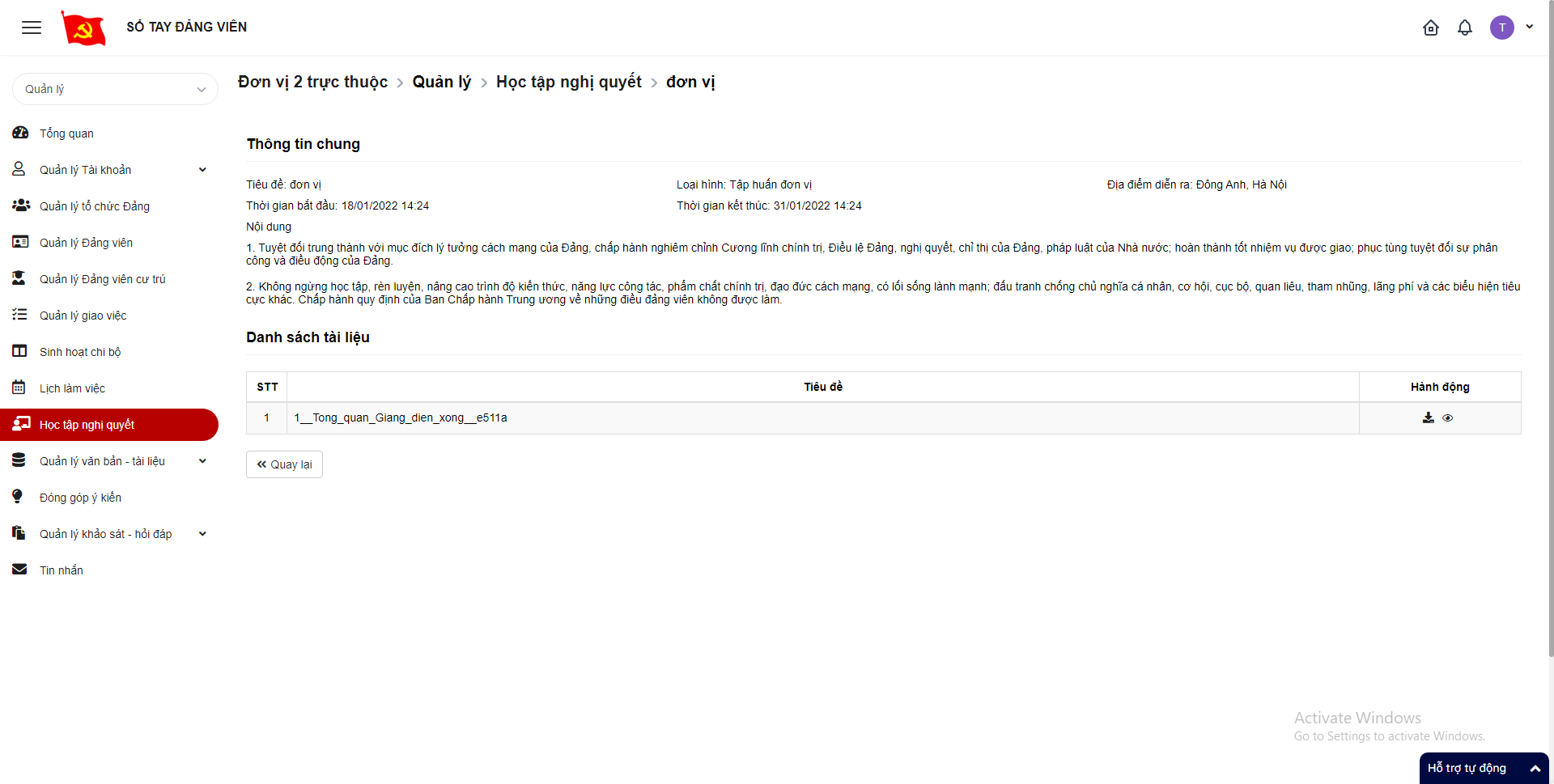 Click icon tải xuống để tải tài liệuClick icon chi tiết để xem chi tiết tài liệuThêm mới học tập nghị quyếtBước 1: Đăng nhập tài khoản có quyền quản lý đơn vị Bước 2: Click Học tập nghị quyết > Click Thêm mới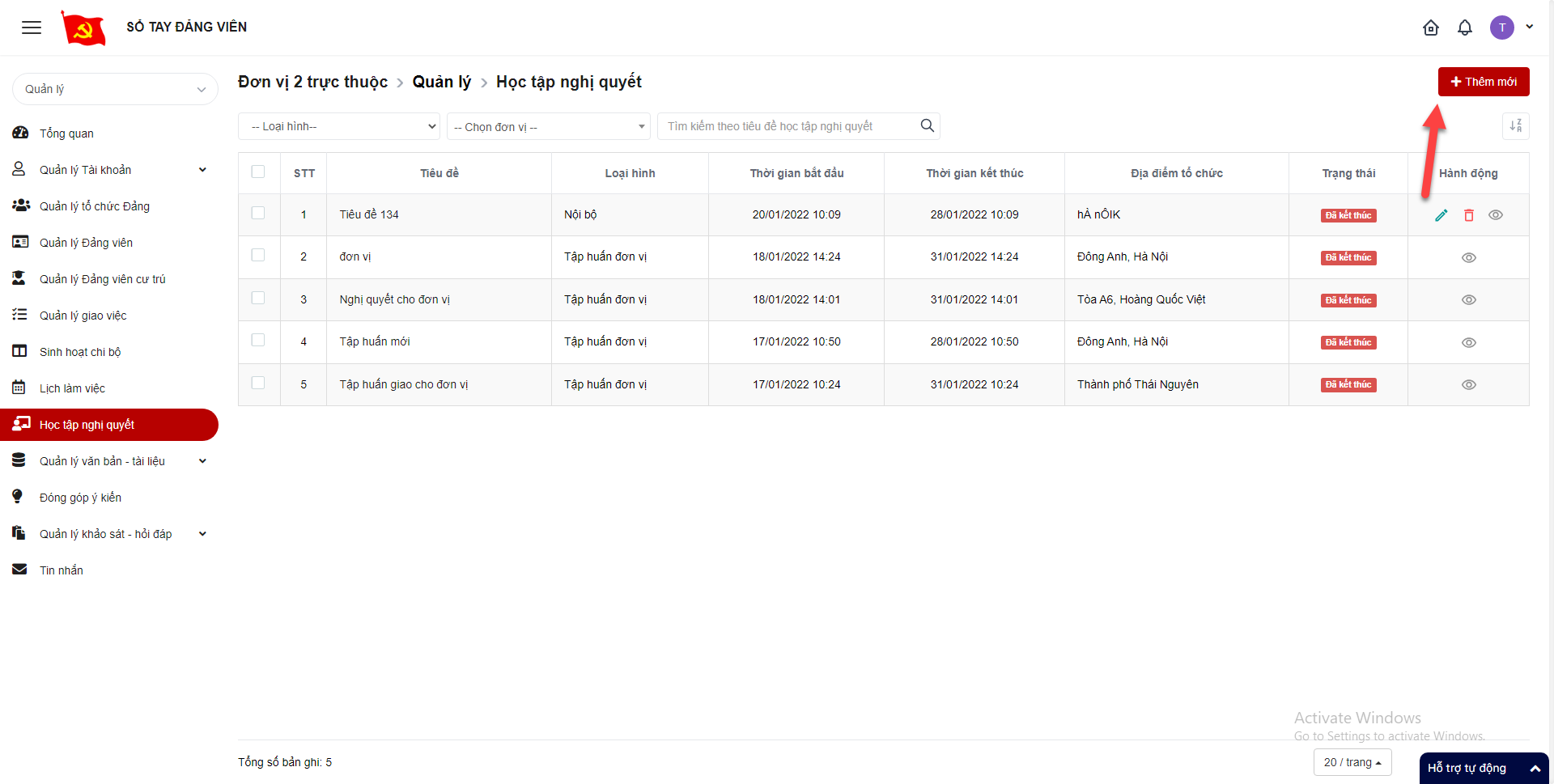 Bước 3: Hiển thị màn hình thêm mới học tập nghị quyết. Thực hiện nhập vào các trường thông tin trong đó dấu * là trường bắt buộc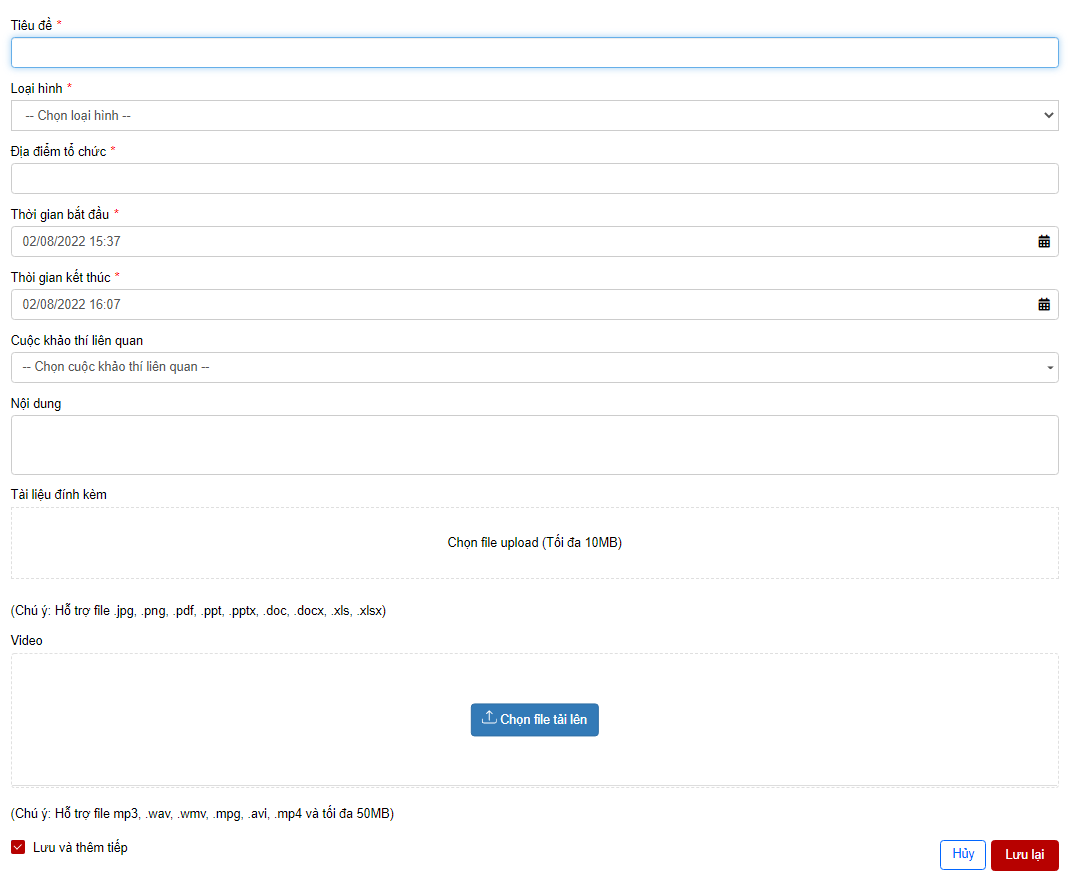 Bước 4: Click Lưu lại để hoàn thành việc thêm mớiChỉnh sửa học tập nghị quyếtBước 1: Đăng nhập tài khoản có quyền quản lý đơn vị Bước 2: Click Học tập nghị quyết> Click icon chỉnh sửa 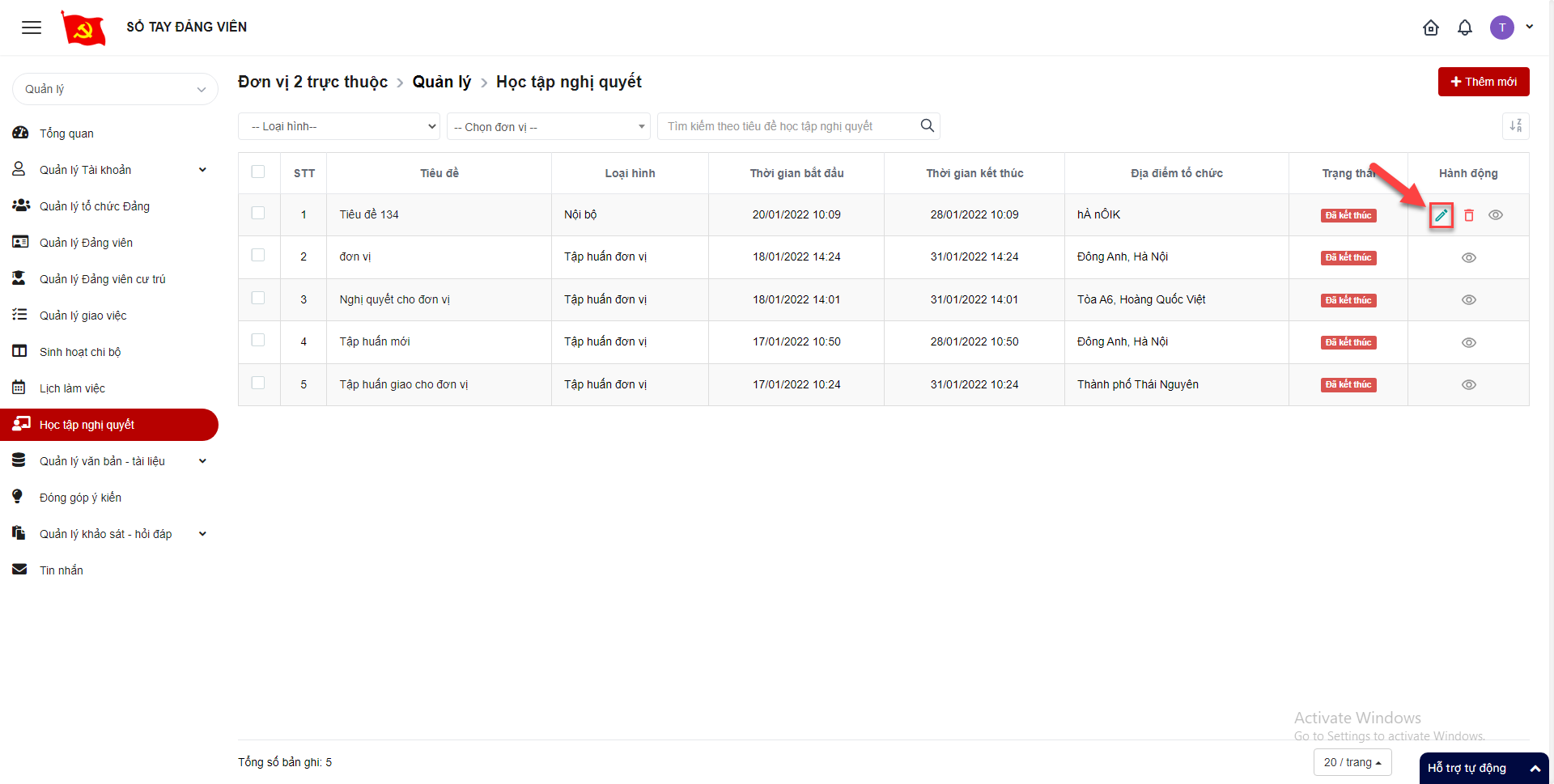 Bước 3: Hiển thị màn hình chỉnh sửa học tập nghị quyết. Thực hiện nhập vào các trường thông tin trong đó dấu * là trường bắt buộc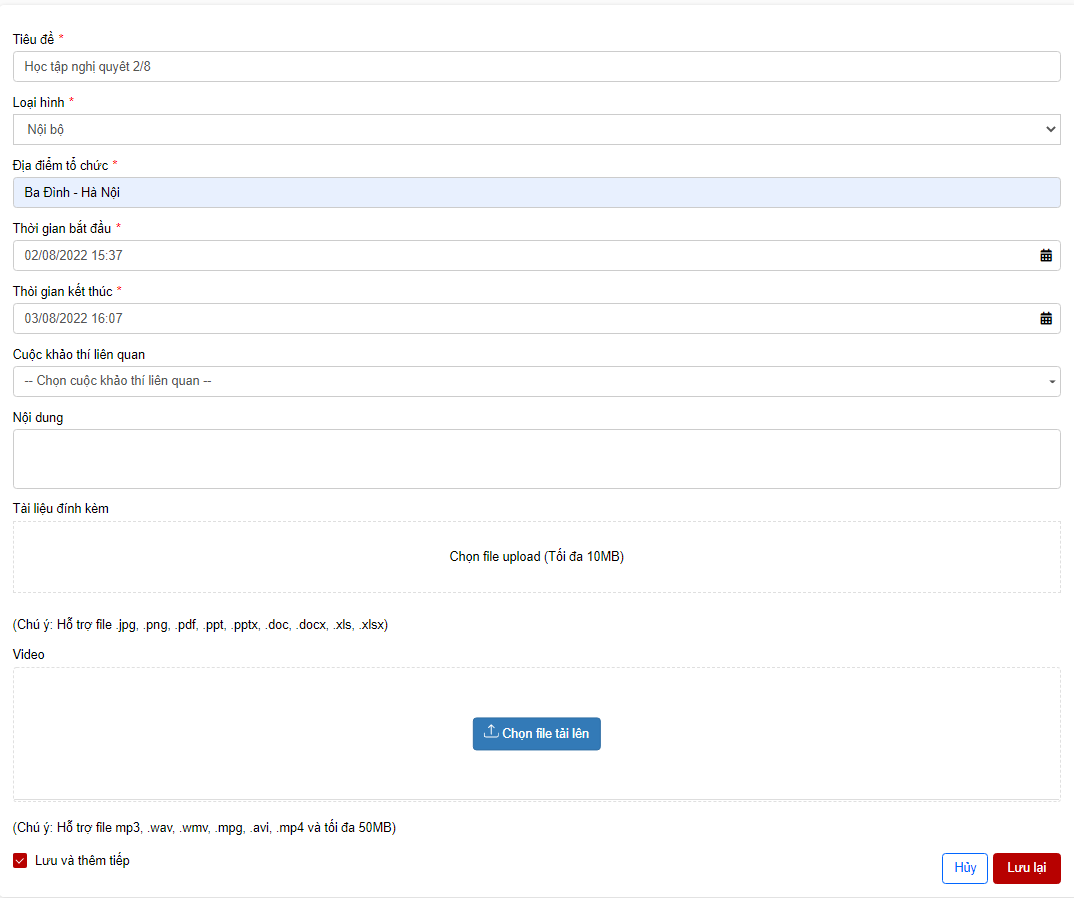 Bước 4: Click Lưu lại để hoàn thành việc chỉnh sửaXóa học tập nghị quyết Bước 1: Đăng nhập tài khoản có quyền quản lý đơn vị Bước 2: Click Học tập nghị quyết > Click icon xóa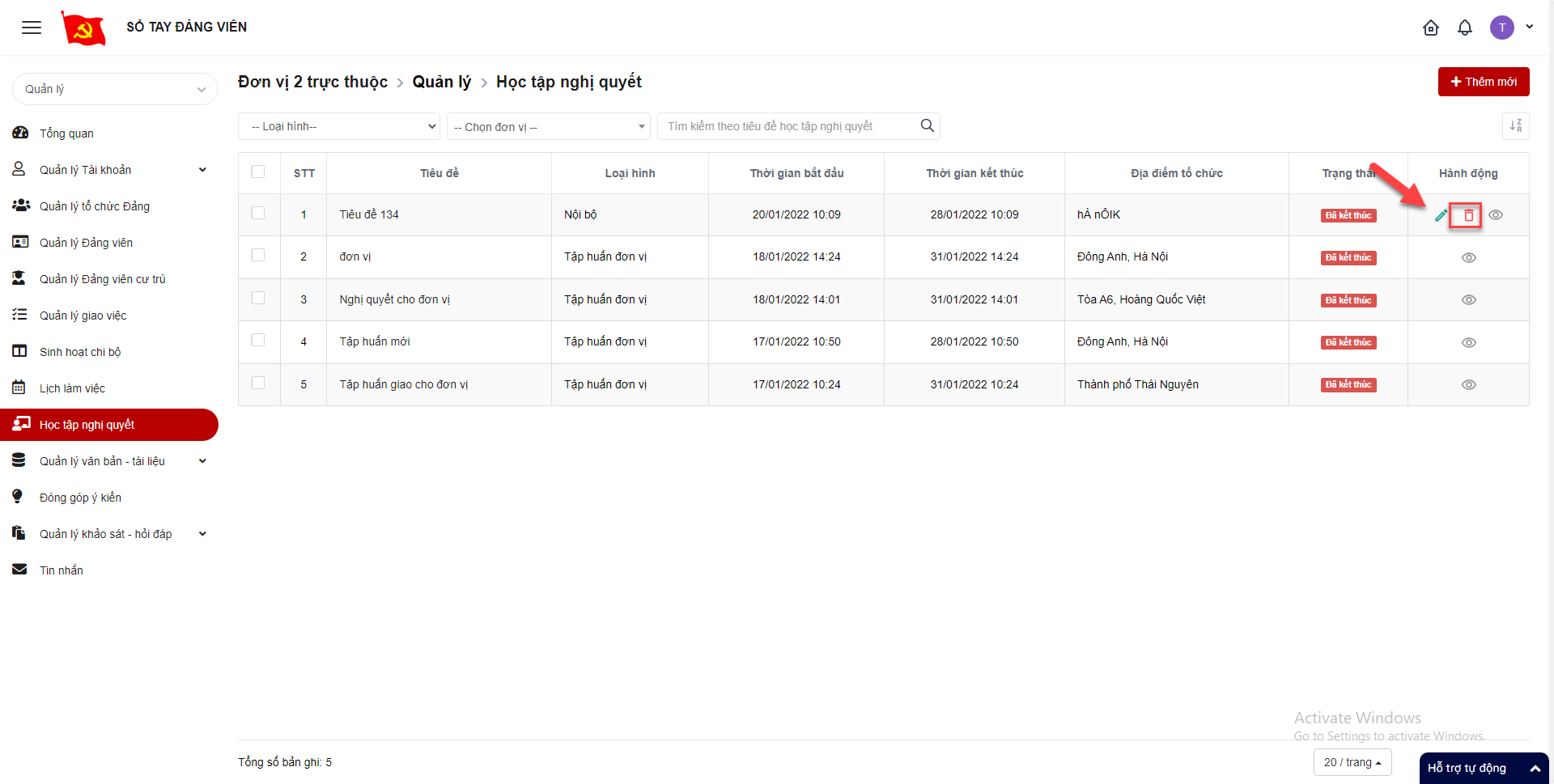 Bước 3: Hiển thị popup xóa+ Click Xóa để xác nhận xóa, học tập nghị quyết bị mất khỏi danh sách+ Click Hủy bỏ để quay lại danh sách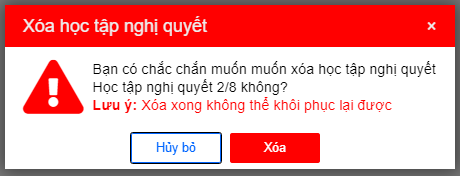 Tìm kiếm Bước 1: Đăng nhập tài khoản có quyền quản lý đơn vị Bước 2: Click Học tập nghị quyết> Vùng tìm kiếm > Nhập các tiêu chí muốn tìm kiếm > Click bt Tìm kiếm > Danh sách trả về kết quả tìm kiếm theo tiêu chí đã nhập  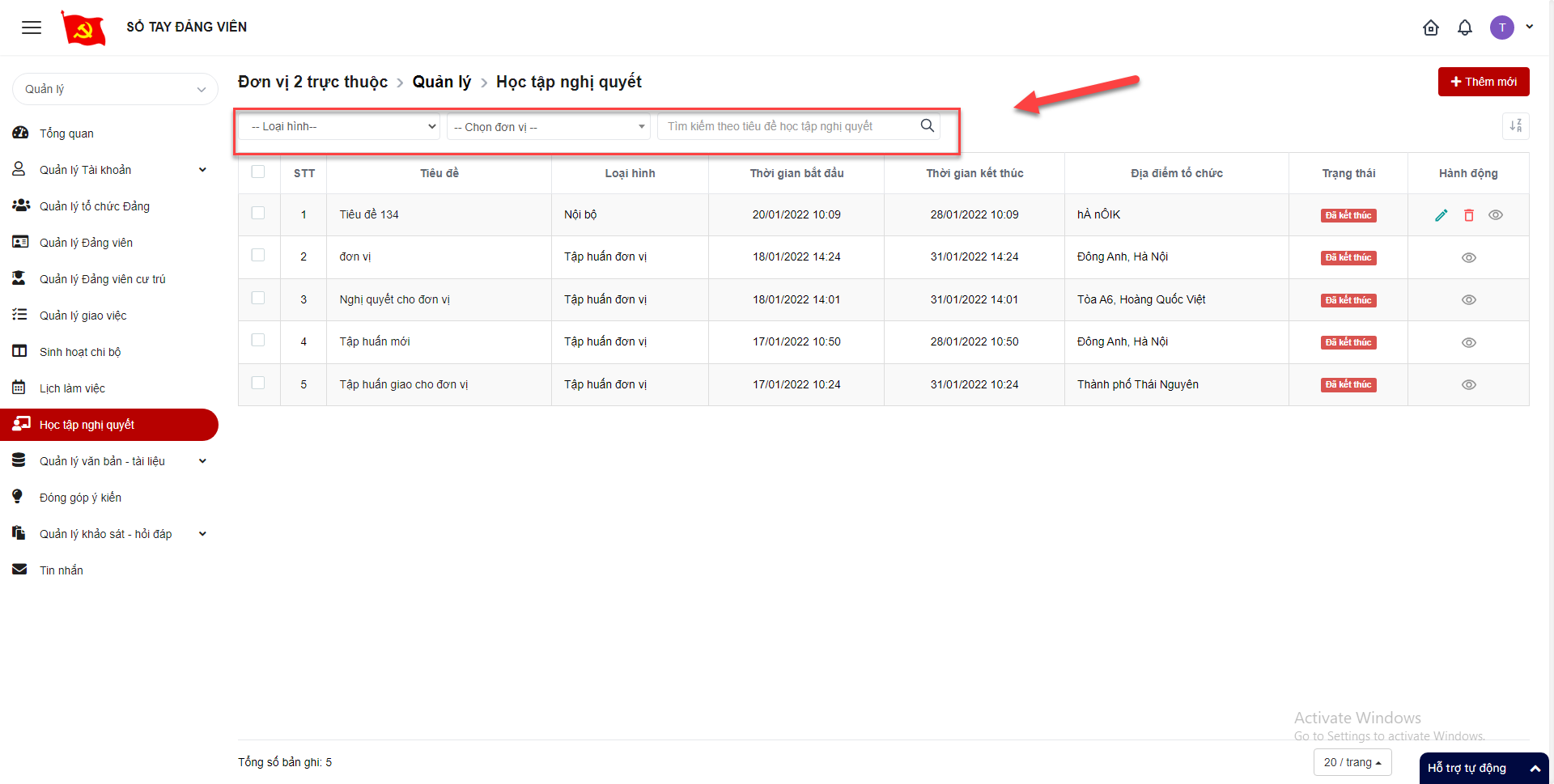 Quản lý khảo thíThêm mớiBước 1: Đăng nhập tài khoản có quyền quản lý đơn vị Bước 2: Click Quản lý khảo thí > Click Thêm mới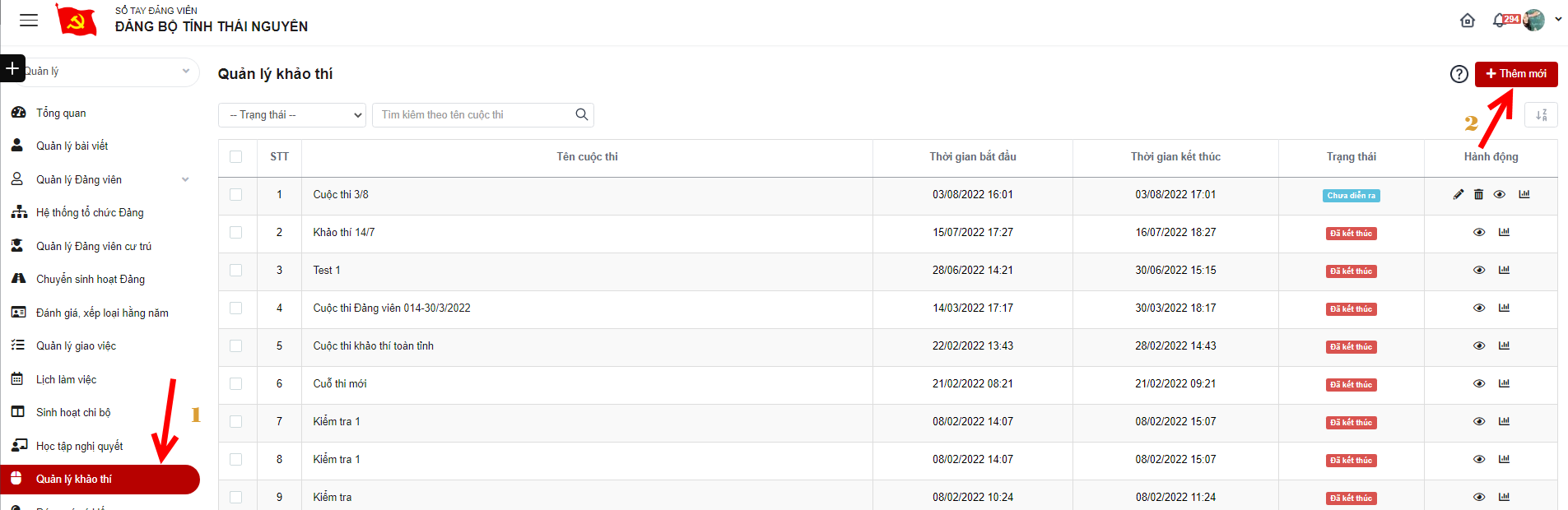 Bước 3: Nhập thông tin đề thi, các trường có dấu * là bắt buộc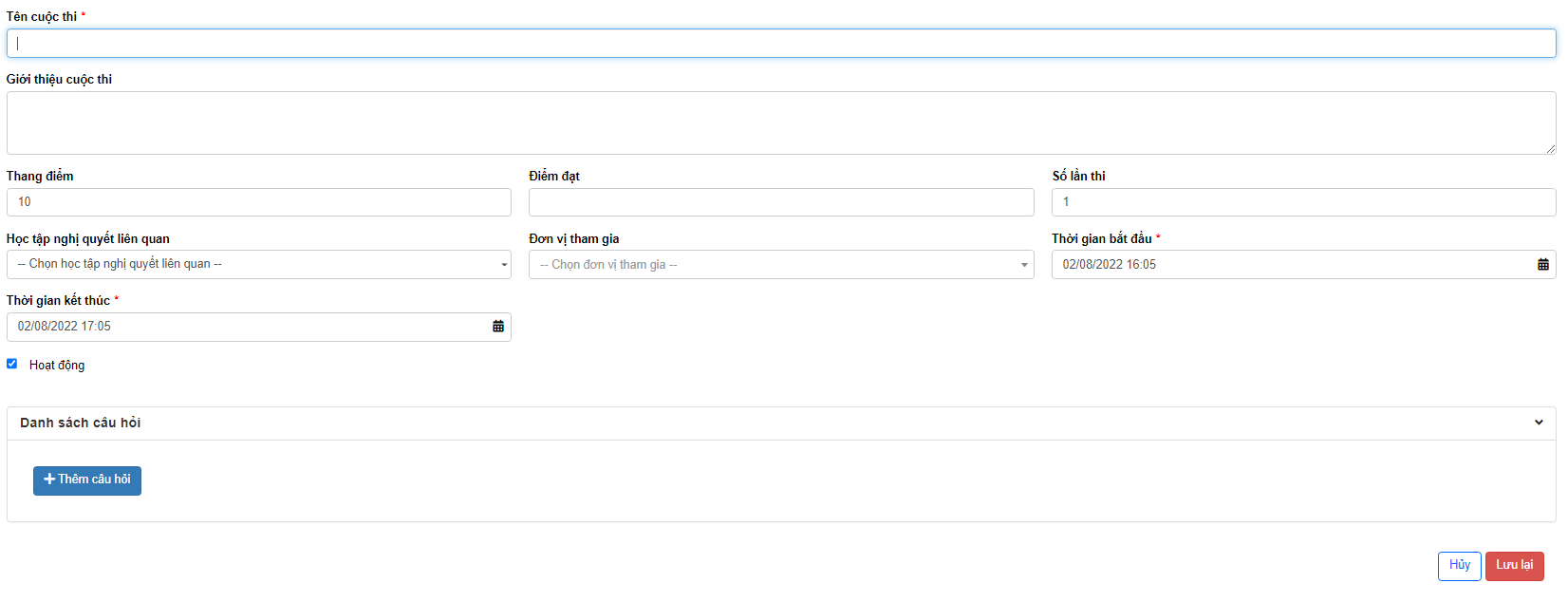 Bước 4: Click Lưu lạiChỉnh sửaBước 1: Đăng nhập tài khoản có quyền quản lý đơn vị Bước 2: Click Quản lý khảo thí > Click icon chỉnh sửa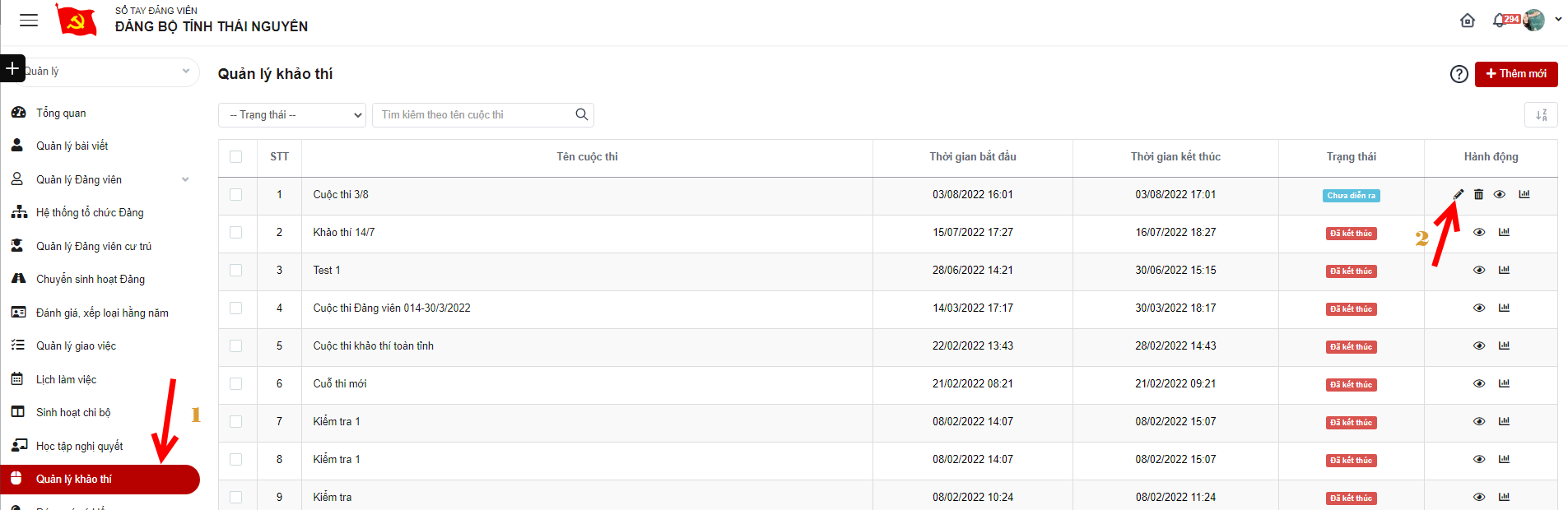 Bước 3: Nhập thông tin đề thi, các trường có dấu * là bắt buộc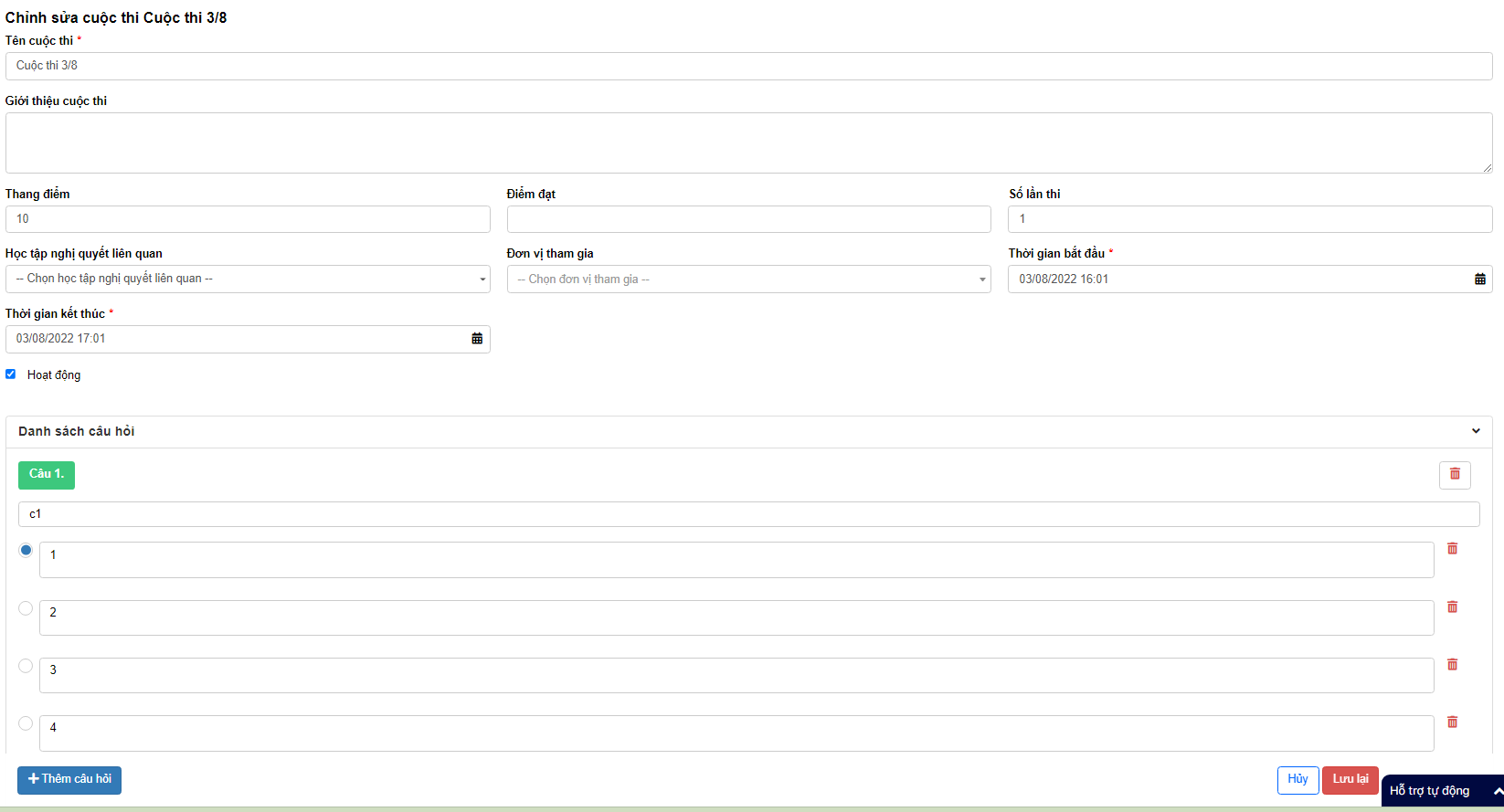 Bước 4: Click Lưu lạiXóa khảo thíBước 1: Đăng nhập tài khoản có quyền quản lý đơn vị Bước 2: Click Quản lý khảo thí > Click icon xóaBước 3: Hiển thị popup xác nhận xóaClick Xóa để xóa đề thiClick Hủy bỏ để đóng popup.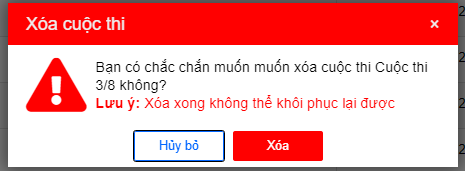 Xem báo cáoBước 1: Đăng nhập tài khoản có quyền quản lý đơn vị Bước 2: Click Quản lý khảo thí > Click icon xem báo cáo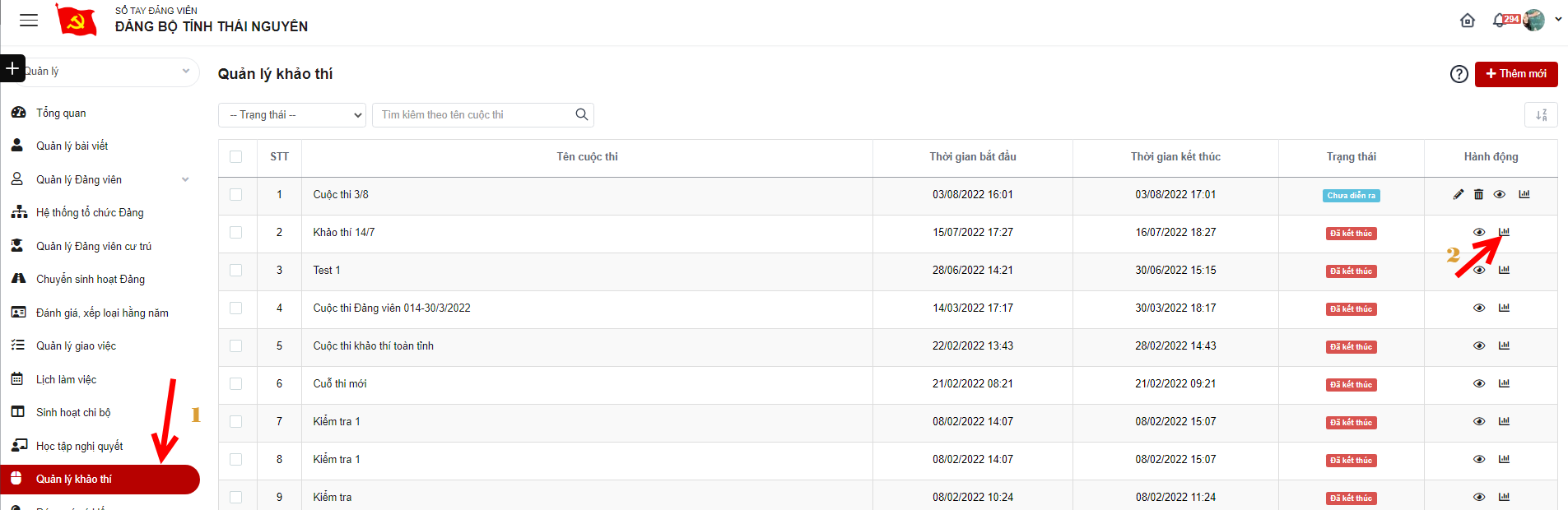 Bước 3: Hiển thị chi tiết cuộc thi. 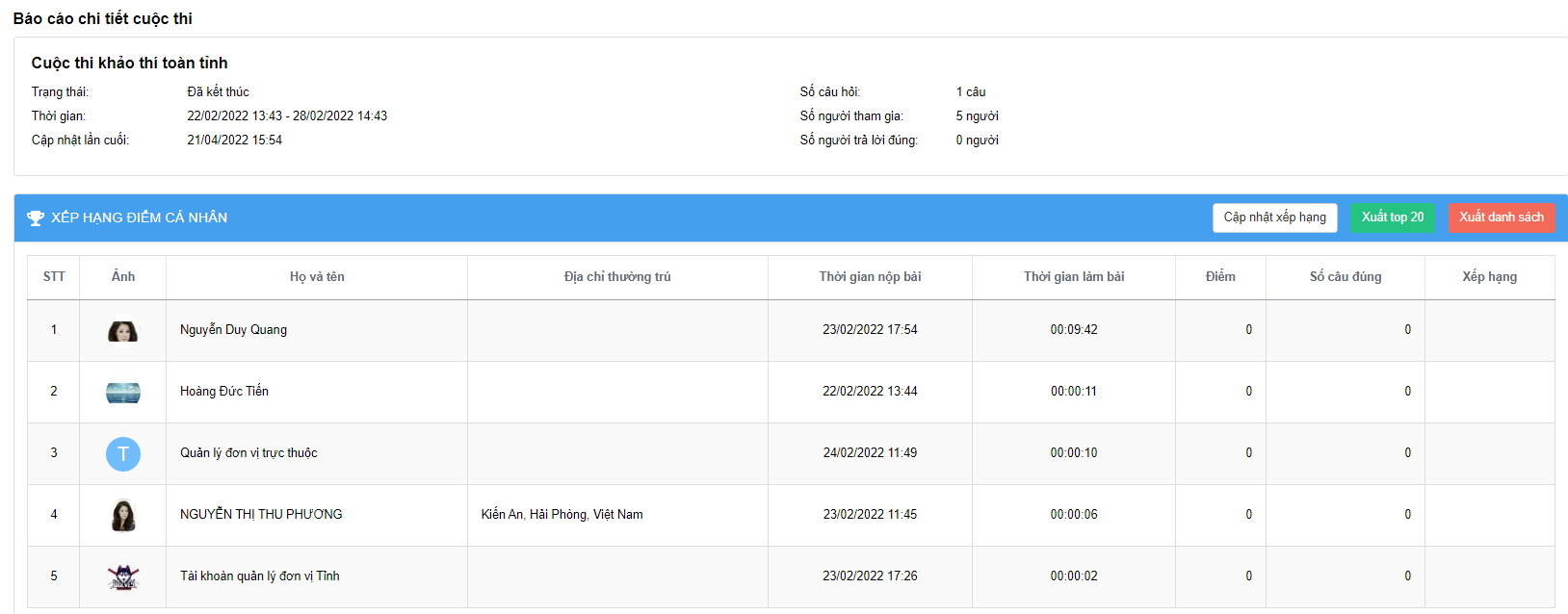 Lịch làm việc Chi tiết lịch sự kiện/ lịch công việcBước 1: Đăng nhập tài khoản có quyền quản lý đơn vị Bước 2: Click Lịch làm việc > Click vào các ô màu trên lịch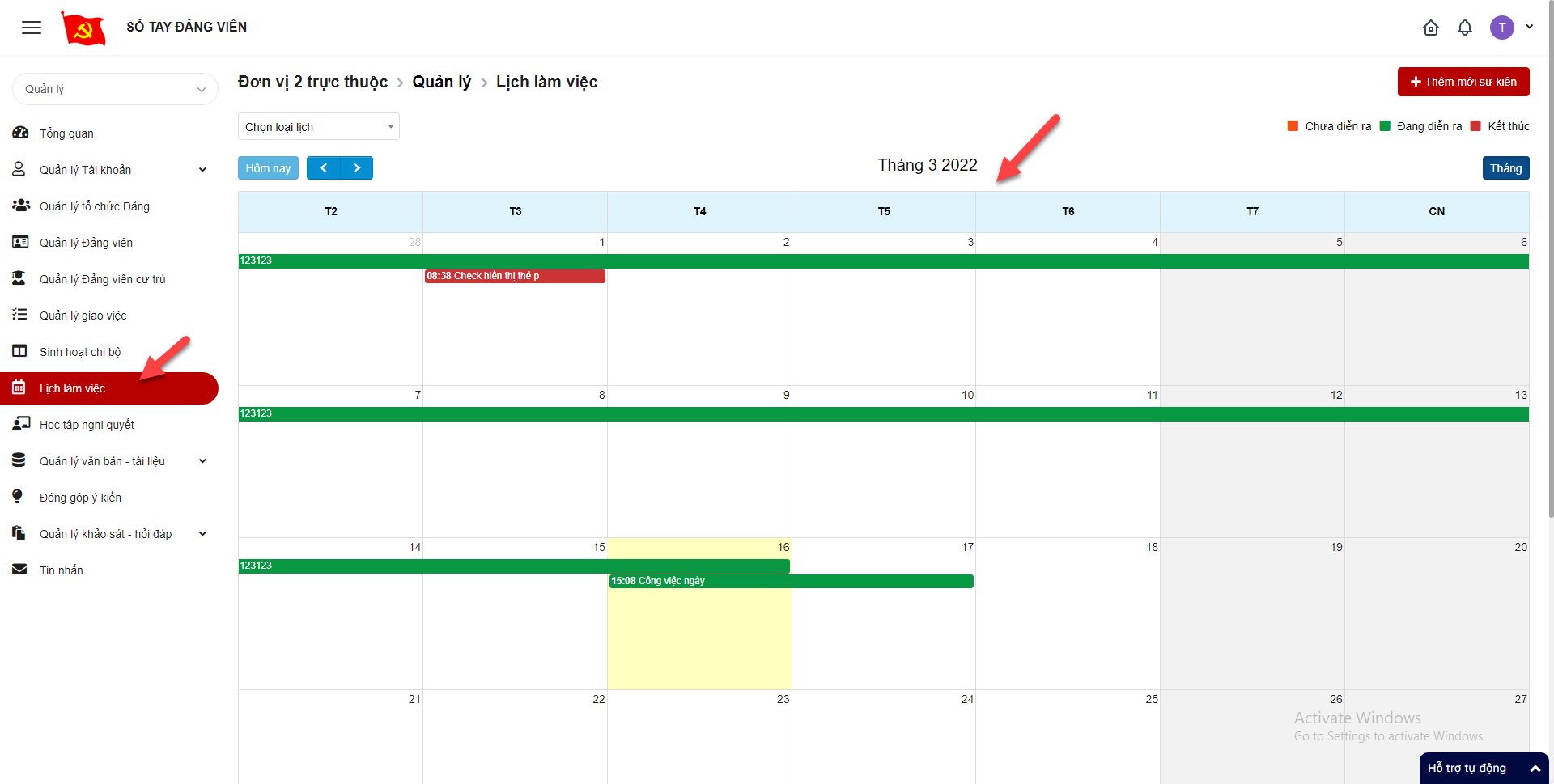 Hiển thị màn hình chi tiết lịch sự kiện/ lịch công việc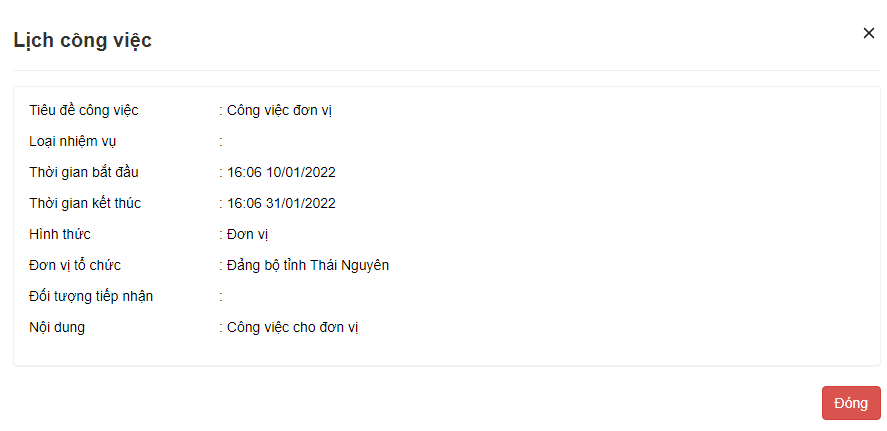  Thêm mới lịch sự kiệnBước 1: Đăng nhập tài khoản có quyền quản lý đơn vị Bước 2: Click Lịch làm việc > Click button Thêm mới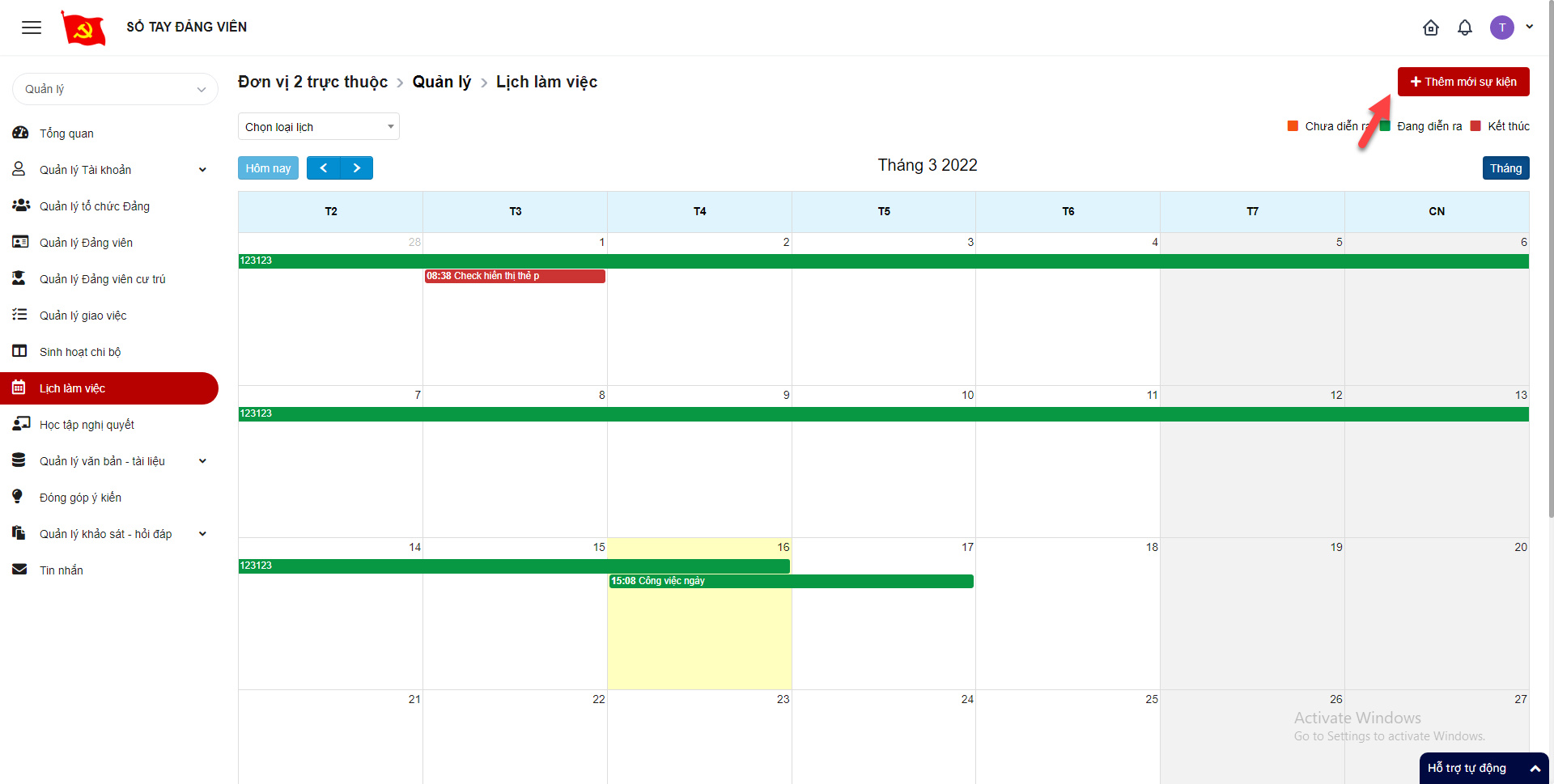 Bước 3: Hiển thị màn hình thêm mới lịch sự kiện. Thực hiện nhập vào các trường thông tin, trong đó dấu * là trường bắt buộc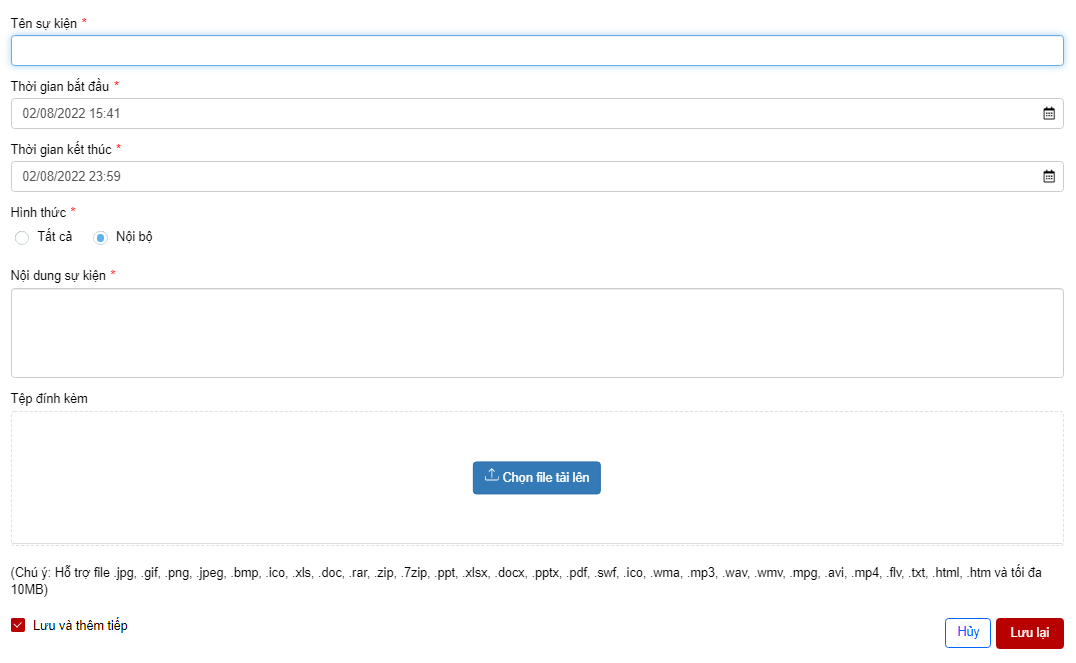 Bước 4: Click Lưu lại để hoàn thành việc thêm mới Lọc theo loại lịchBước 1: Đăng nhập tài khoản có quyền quản lý đơn vị Bước 2: Click Lịch làm việc > Click vào select box Chọn loại lịch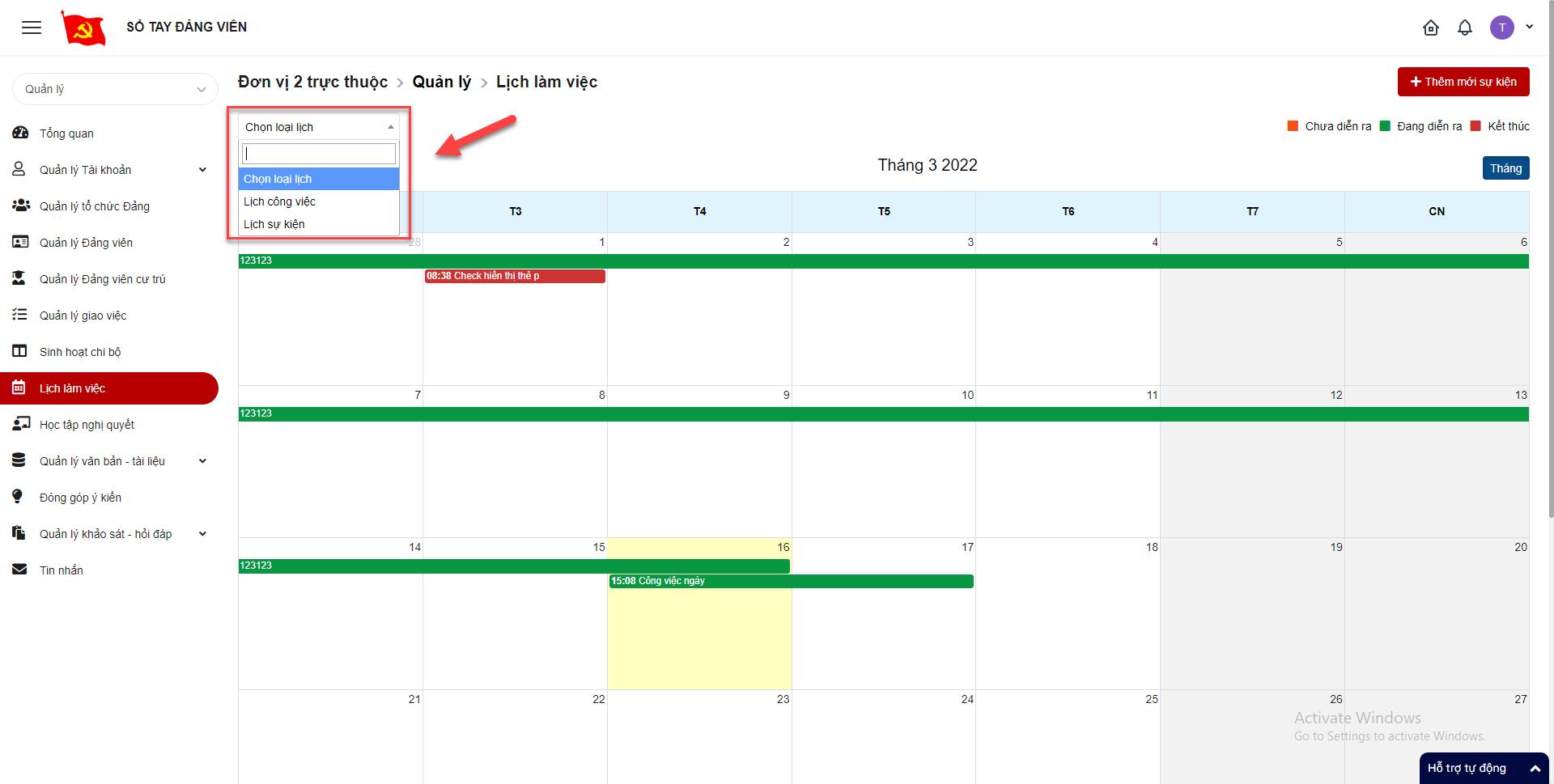 Hiển thị danh sách theo loại lịch đã chọnTài liệu văn kiện đảngThêm mới thư mụcBước 1: Đăng nhập tài khoản có quyền quản lý đơn vị Bước 2: Click Tài liệu – văn kiện Đảng > Click btn Thêm mới > Thư mục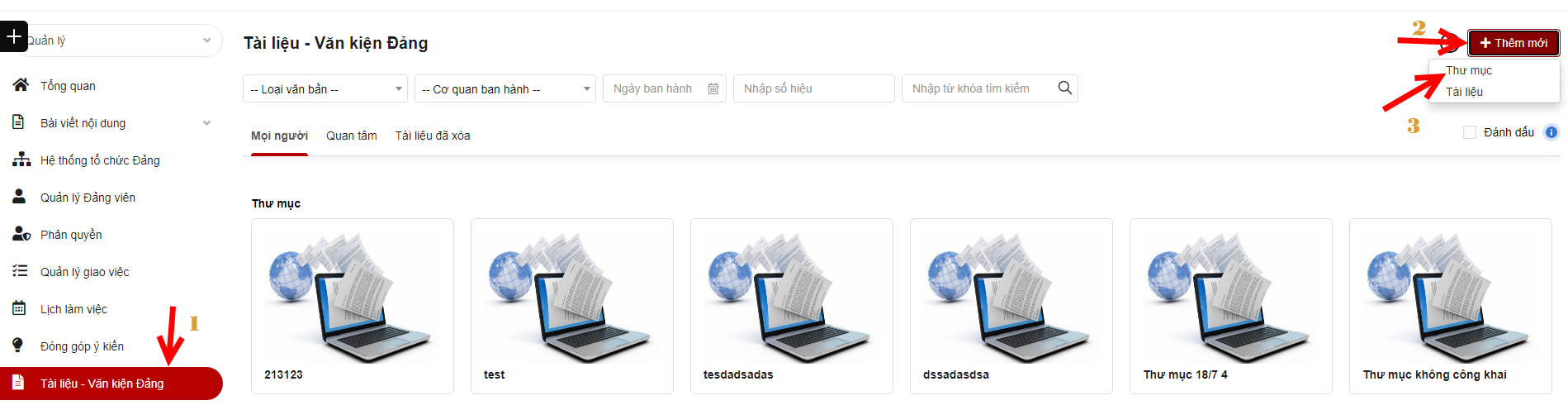 Bước 3: Hiển thị màn hình thêm mới thư mục. Thực hiện nhập vào các trường thông tin, trong đó các trường có dấu (*) là bắt buộc nhập.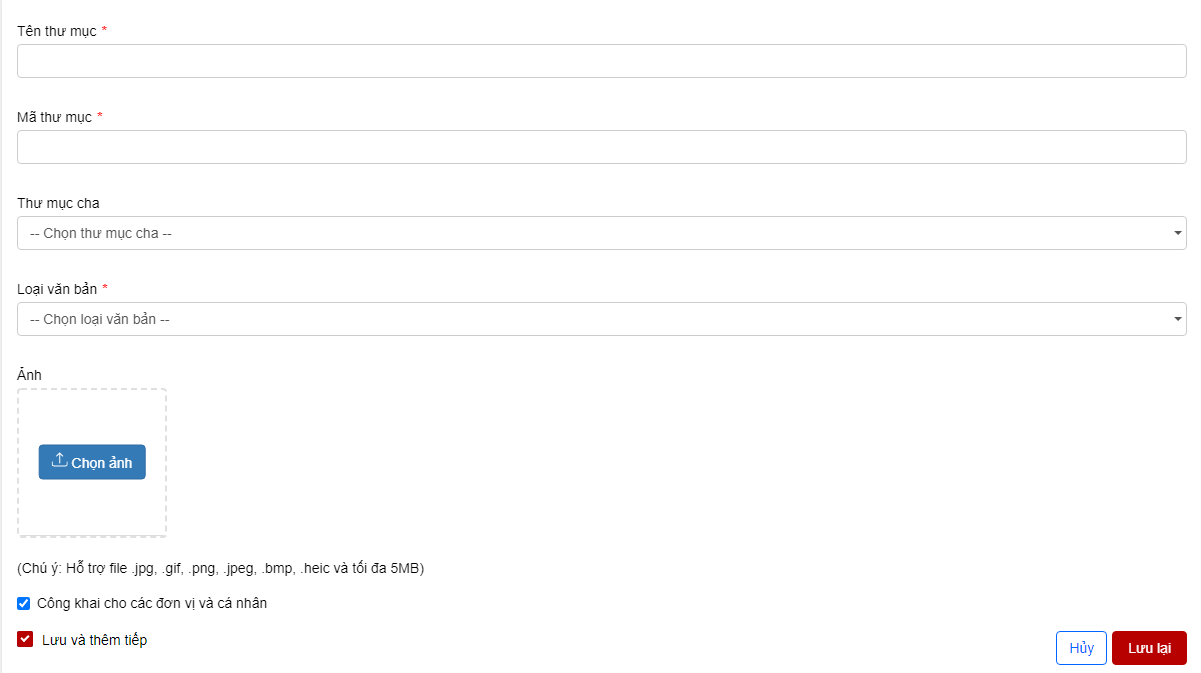 Bước 5: Click Lưu để hoàn thành việc thêm mới thư mục.Lưu ý: Checkbox Lưu và thêm tiếp để cho người dùng muốn thêm nhiều bản ghi mà không phải click thêm mới nhiều lần. Nếu tick chọn checkbox này thì sau khi click nút Lưu lại, hệ thống sẽ không đóng popup mà chỉ xóa hết các thông tin đã nhập hoặc đã chọn trước đó để người dùng tiếp tục thêm mới.Checkbox công khai cho đơn vị và cá nhân: Nếu tick chọn thì tất cả các đơn vị con và các cá nhân thuộc đơn vị con đó sẽ nhìn thấy thư mục. Không tick chọn thì chỉ có cá nhân trong đơn vị tạo được nhìn (Đơn vị tạo là chi bộ thì cá nhân có nơi sinh hoạt là chi bộ đó sẽ nhìn thấy, đơn vị tạo là đảng bộ thì cá nhân có nơi công tác là đảng bộ đó sẽ nhìn thấy).Thêm mới tài liệuBước 1: Đăng nhập tài khoản có quyền quản lý đơn vịBước 2: Click Tài liệu – văn kiện Đảng > click button Thêm mới > Tài liệu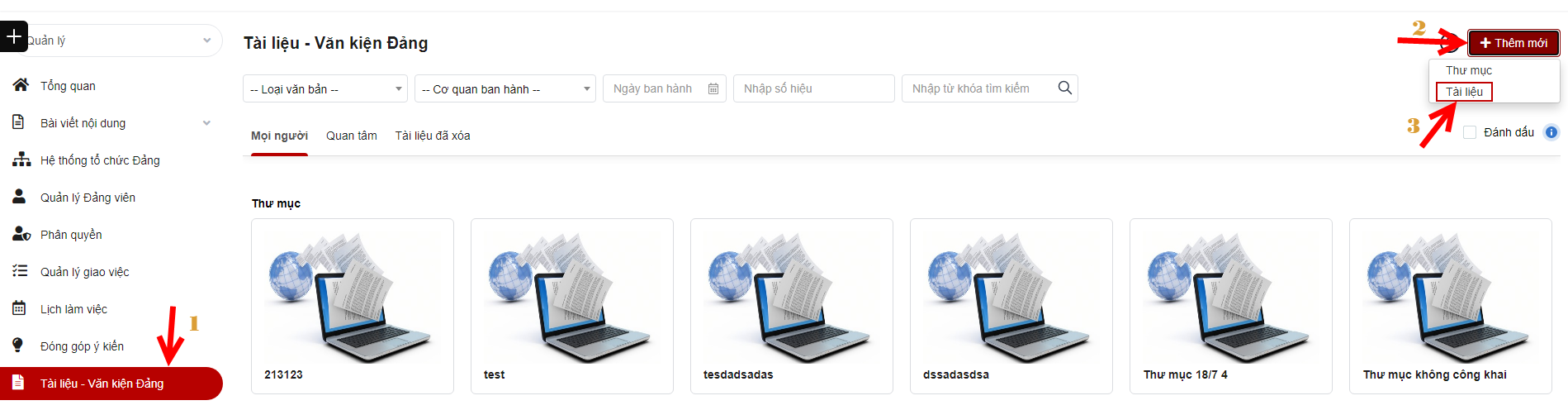 Bước 3: Hiển thị màn hình thêm mới tài liệu. Thực hiện nhập vào các trường thông tin, các trường có dấu (*) là bắt buộc nhập.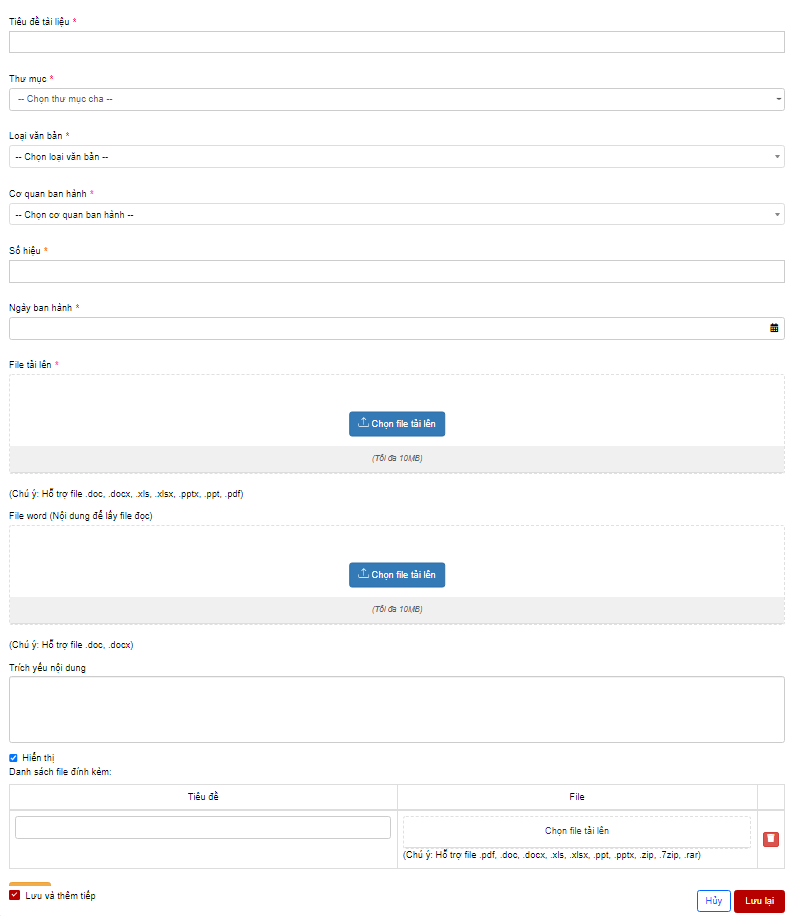 Bước 4: Click Lưu để hoàn thành việc thêm mới tài liệu.Lưu ý: Checkbox Lưu và thêm tiếp để cho người dùng muốn thêm nhiều bản ghi mà không phải click thêm mới nhiều lần. Nếu tick chọn checkbox này thì sau khi click nút Lưu lại, hệ thống sẽ không đóng popup mà chỉ xóa hết các thông tin đã nhập hoặc đã chọn trước đó để người dùng tiếp tục thêm mới.Chỉnh sửa thư mụcBước 1: Đăng nhập tài khoản có quyền quản lý đơn vịBước 2: Click Quản lý văn bản – tài liệu > Tài liệu – văn kiện Đảng > click icon chỉnh sửa thư mục.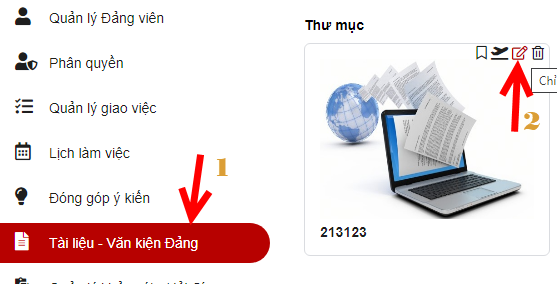 Bước 3: Hiển thị màn hình chỉnh sửa thư mục. Thực hiện nhập vào các trường thông tin, trong đó các trường có dấu (*) là bắt buộc nhập.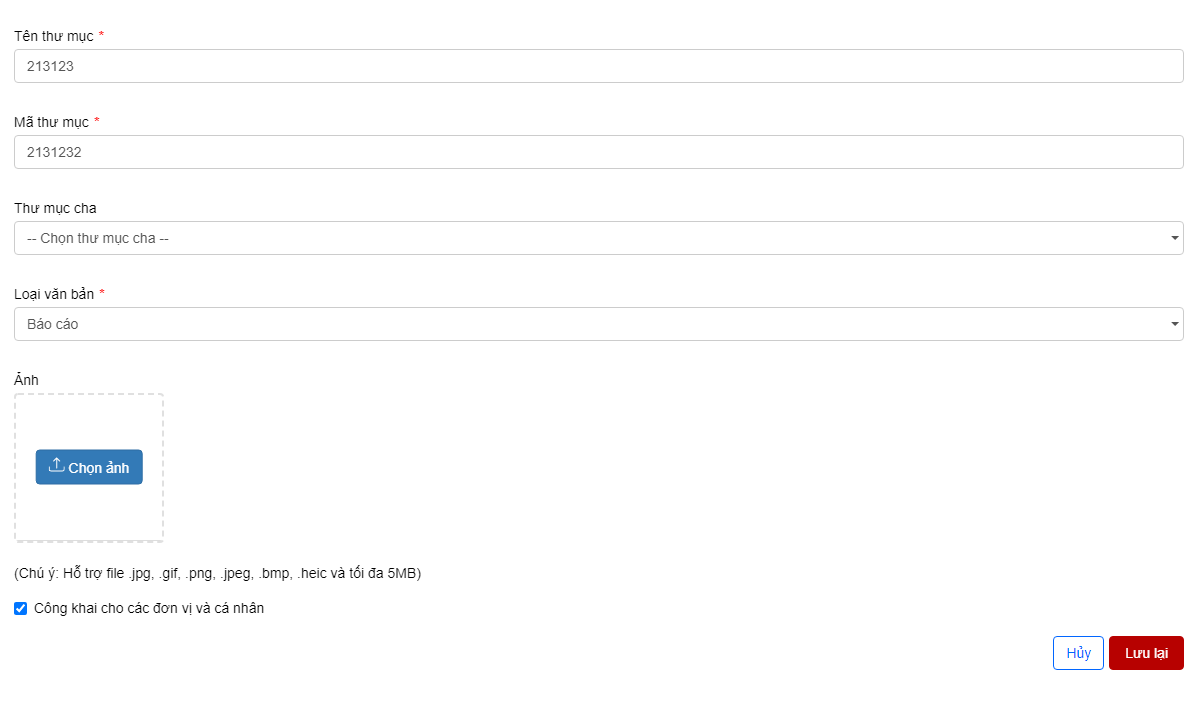 Bước 4: Click Lưu để hoàn thành việc chỉnh sửa thư mục. Chỉnh sửa tài liệuBước 1: Đăng nhập tài khoản có quyền quản lý đơn vịBước 2: Click Tài liệu – văn kiện Đảng > Click icon chỉnh sửa tài liệu.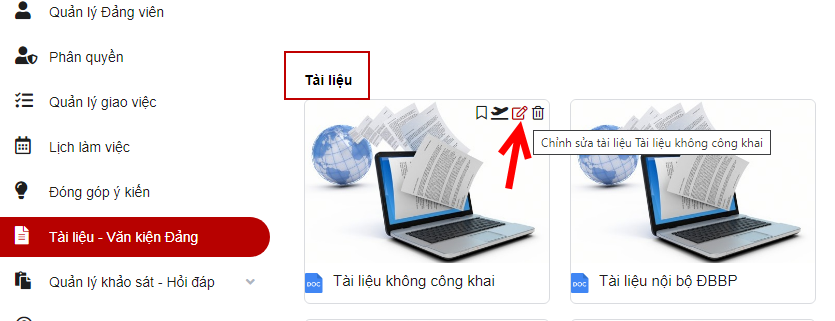 Bước 3: Hiển thị màn hình chỉnh sửa tài liệu. Thực hiện nhập vào các trường thông tin, trong đó các trường có dấu (*) là bắt buộc nhập.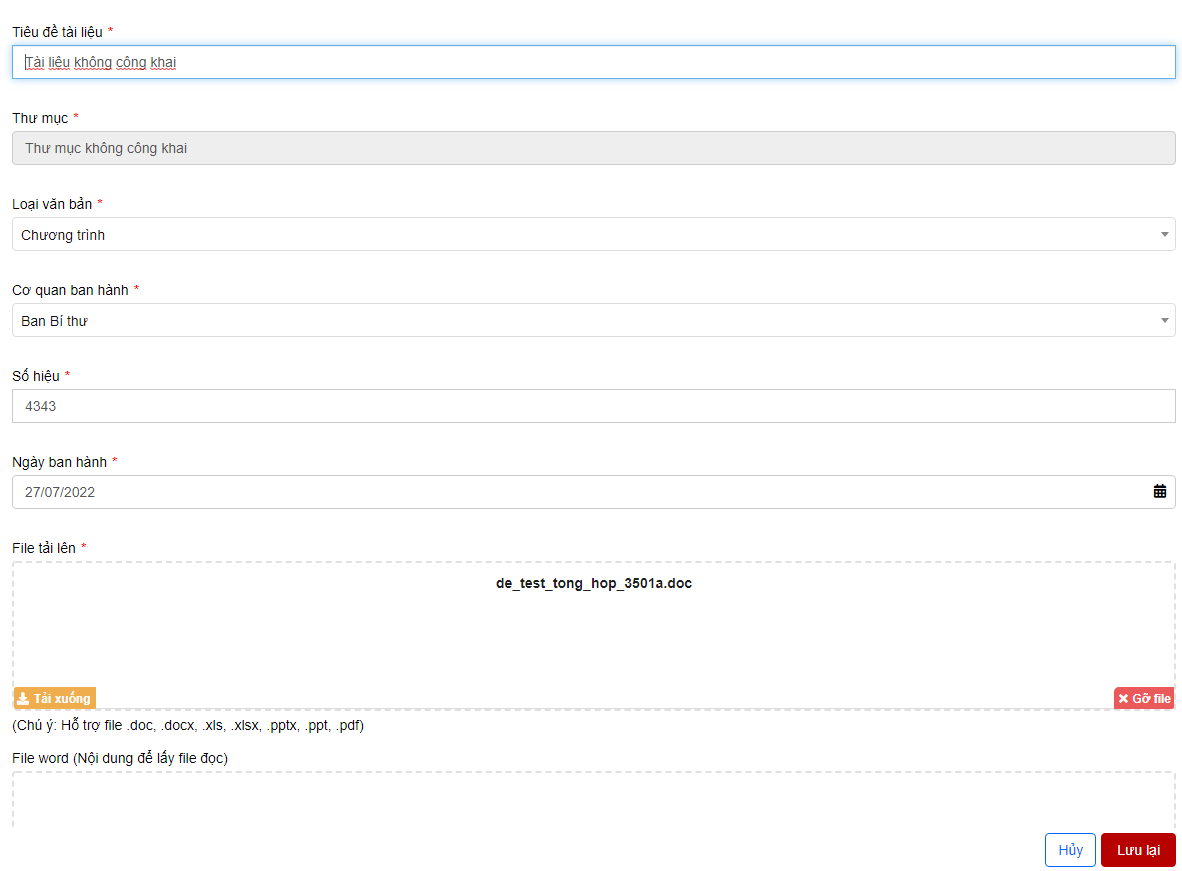 Bước 4: Click Lưu để hoàn thành việc chỉnh sửa tài liệuXóa tài liệu- văn kiện ĐảngXóa 1 bản ghiBước 1: Đăng nhập tài khoản có quyền quản lý đơn vịBước 2: Click Tài liệu – văn kiện Đảng > Chọn bản ghi muốn xóa > Click icon Xóa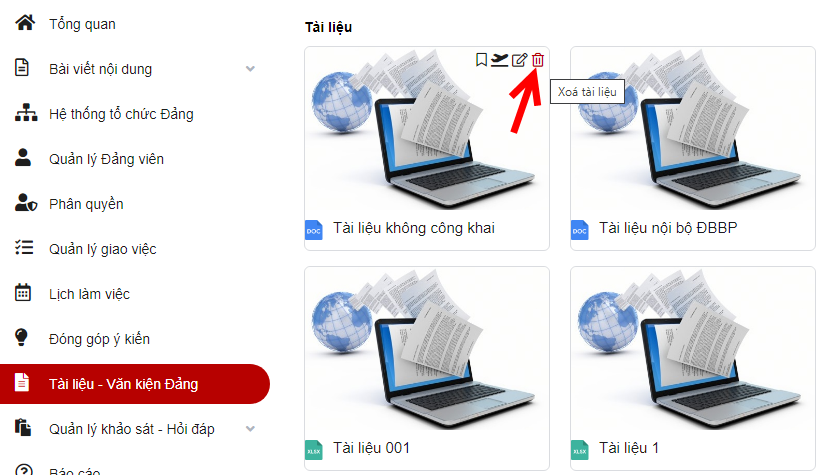 Bước 3: Hệ thống hiển thị popup xác nhận xóa+ Click Xóa để xác nhận xóa văn bản – tài liệu. Bản ghi bị xóa sẽ mất khỏi danh sách+ Click Hủy bỏ để quay lại danh sách.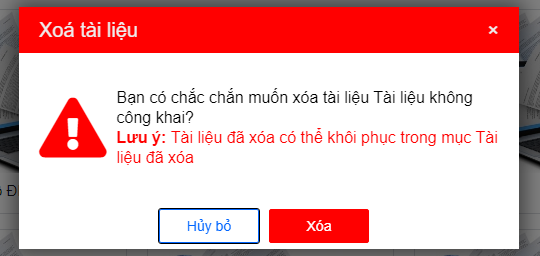 Xóa nhiều bản ghiBước 1: Đăng nhập tài khoản có quyền quản lý đơn vịBước 2: Click Tài liệu – văn kiện Đảng > tích chọn ô checkbox Đánh dấu > Tích chọn bản ghi muốn xóa > click Hành động > Xóa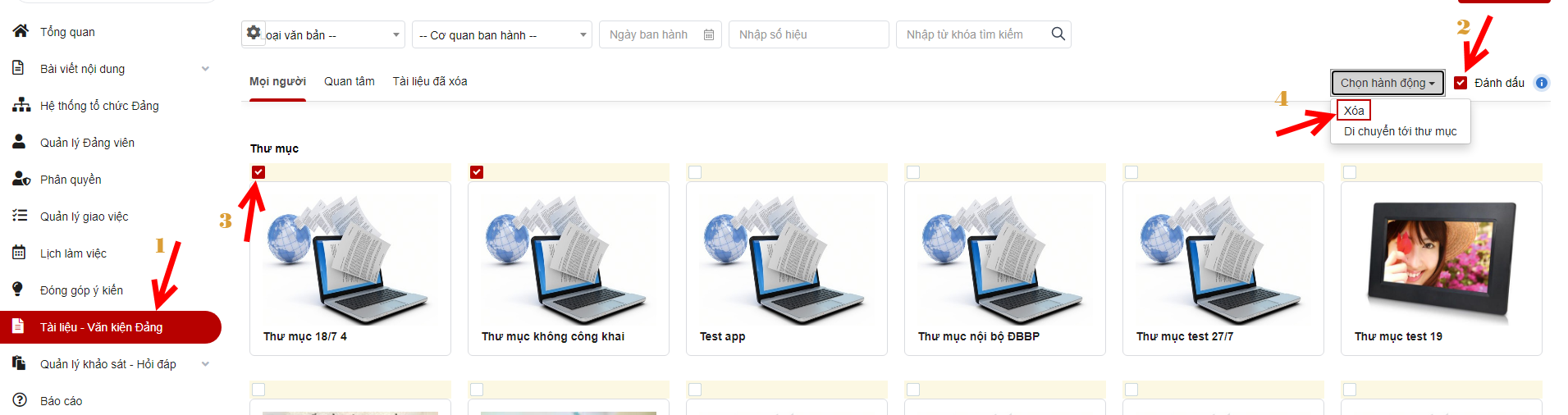 Bước 3: Hệ thống hiển thị popup xác nhận xóa+ Click Xóa để xác nhận xóa tài liệu – văn kiện. Bản ghi bị xóa sẽ mất khỏi danh sách+ Click Hủy bỏ để quay lại danh sách.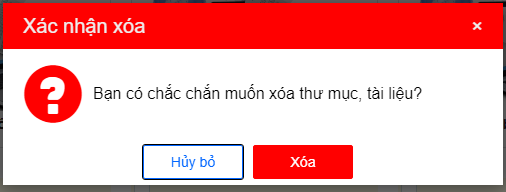 Xem chi tiết thư mục, tài liệuBước 1: Đăng nhập tài khoản có quyền quản lý đơn vị.Bước 2: Click Tài liệu – văn kiện Đảng > click vào tên thư mục, tài liệu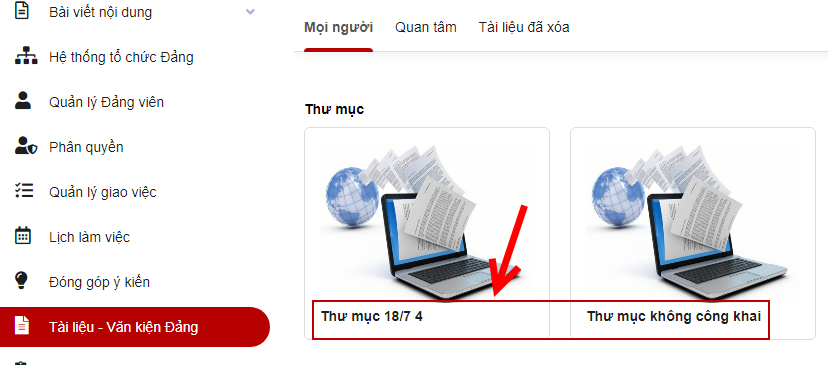 Bước 3: Hệ thống hiển thị màn hình chi tiết thư mục, tài liệu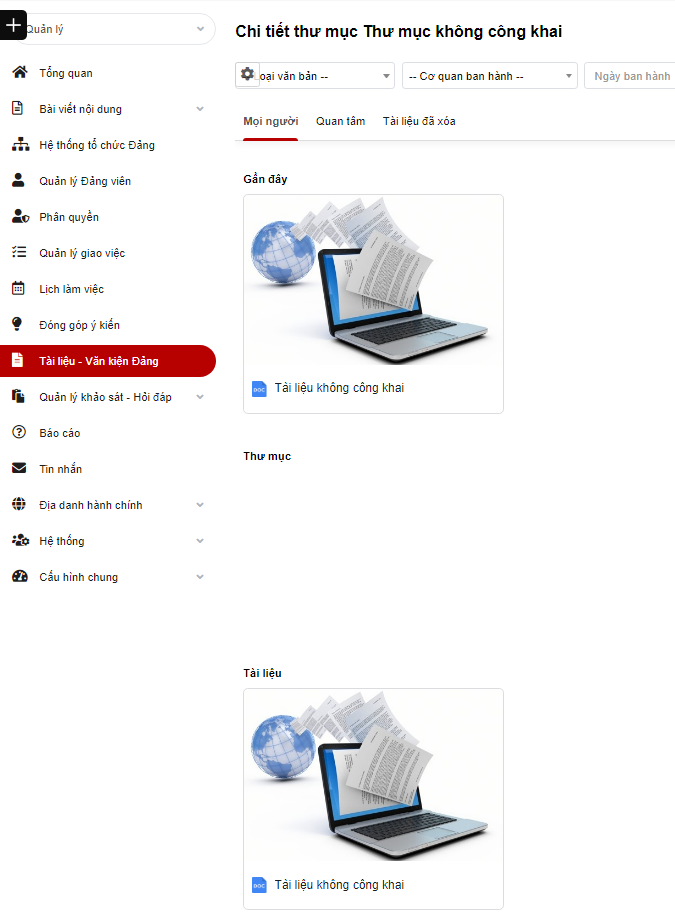 Tài liệu – Văn kiện đánh dấuBước 1: Đăng nhập tài khoản có quyền quản lý đơn vịBước 2: Click Quản lý văn bản- tài liệu > Tài liệu- văn kiện Đảng > Click icon đánh dấu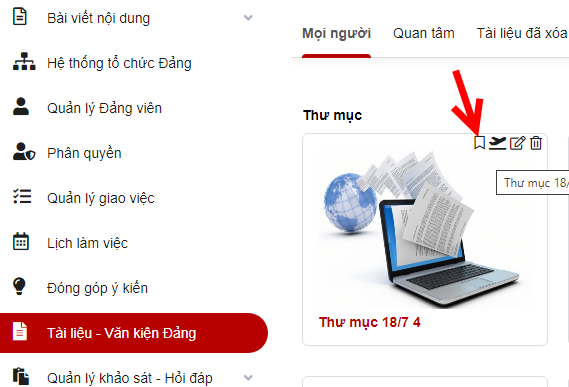 Bước 3: Thư mục – tài liệu được đánh dấu, hiển thị ở tab Quan tâmDi chuyển tới thư mụcBước 1: Đăng nhập tài khoản có quyền quản lý đơn vịBước 2: Click Tài liệu- văn kiện Đảng > Click icon Di chuyển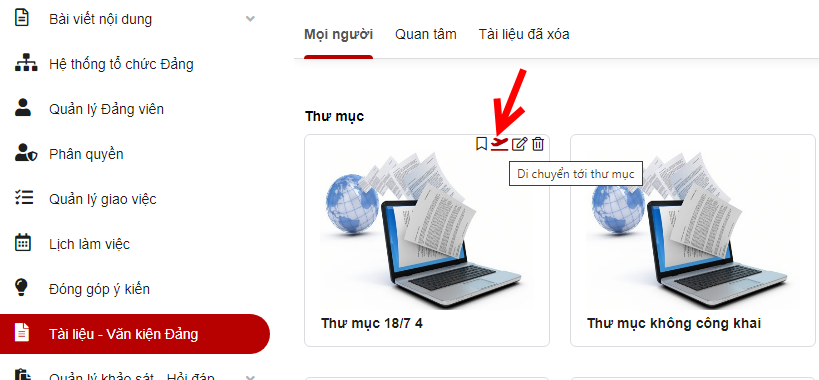 Bước 3: Hiển thị giao diện Di chuyển tới thư mục, chọn trường thông tin, trường dữ liệu có dấu (*) là bắt buộc nhập.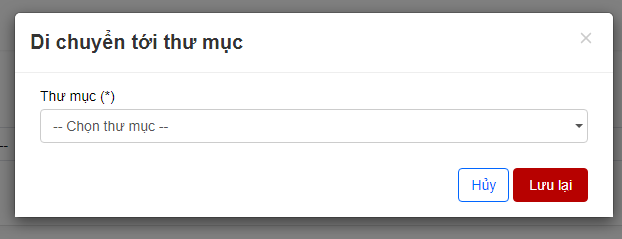 Bước 4: Click lưu lại để hoàn thành việc di chuyển thư mụcQuan tâmBước 1: Đăng nhập tài khoản có quyền quản lý đơn vịBước 2: Click Tài liệu- văn kiện Đảng > tab Quan tâm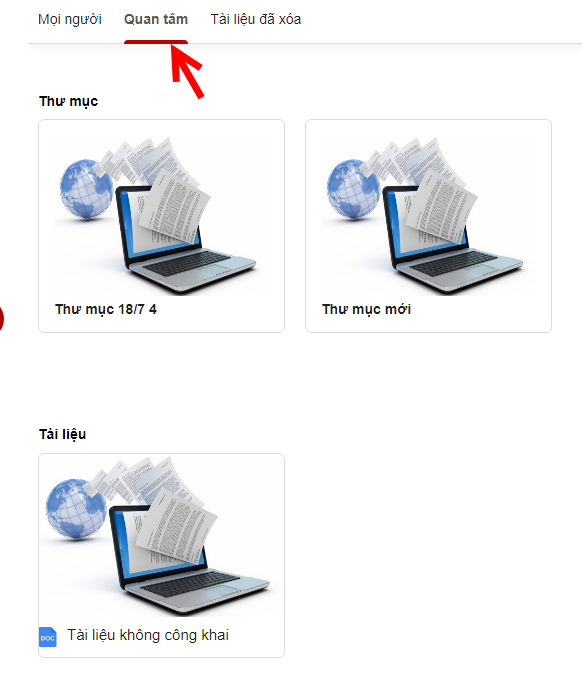 Bước 3: Hiển thị giao diện các thư mục, tài liệu quan tâm Tài liệu đã xóaBước 1: Đăng nhập tài khoản có quyền quản lý đơn vịBước 2: Click Tài liệu- văn kiện Đảng > tab Tài liệu đã xóa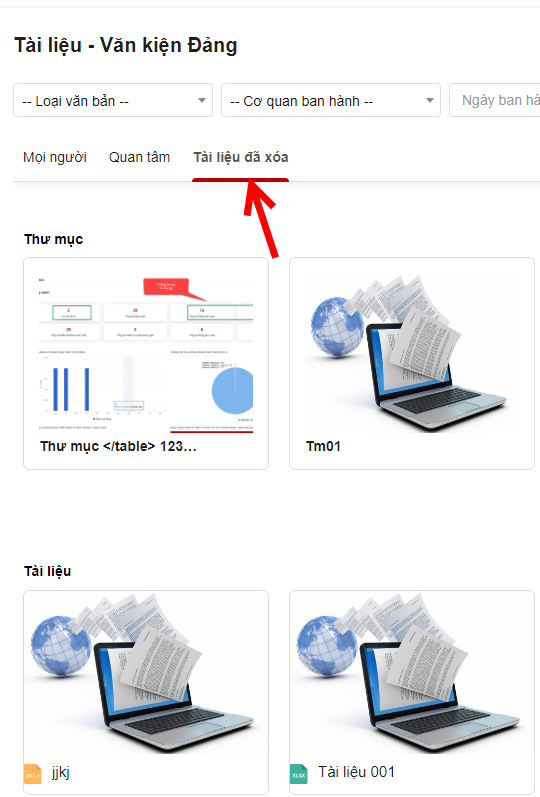 Bước 3: Hiển thị giao diện các thư mục, tài liệu đã xóa. Click icon Khôi phục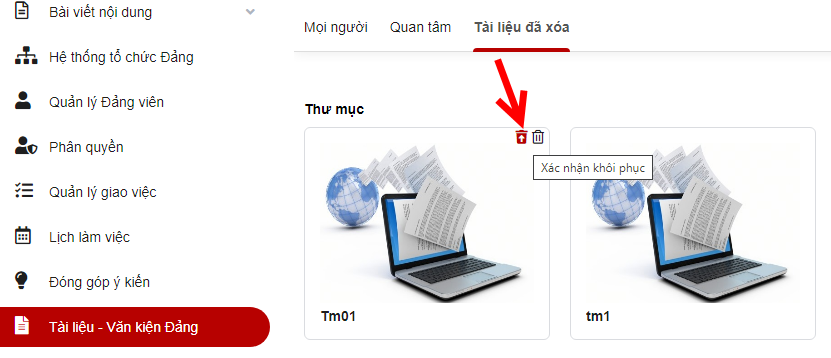 Bước 4: Hiển thị popup Khôi phục+ Click Khôi phục để xác nhận khôi phục tài liệu đã xóa+ Click Hủy bỏ để quay lại danh sách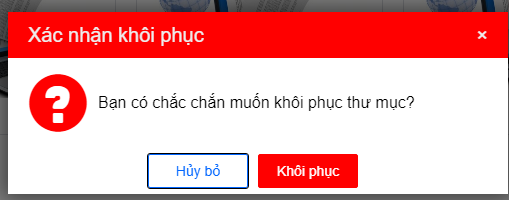 Bước 5: Click icon Xóa để xóa vĩnh viễn tài liệu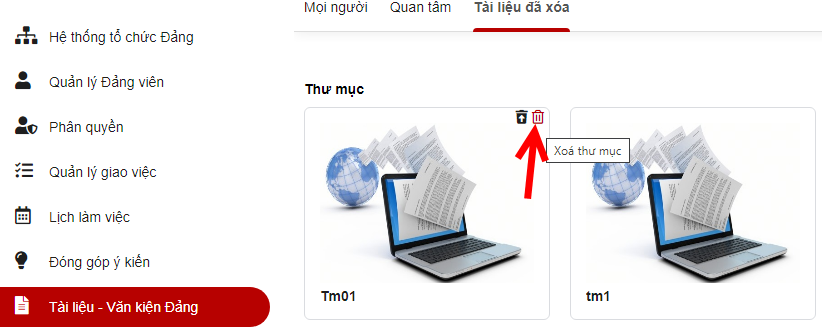 Bước 6: Hiển thị popup xác nhận xóa+ Click Xóa để xác nhận xóa, bản ghi bị mất khỏi danh sách+ Click Hủy bỏ để quay lại danh sách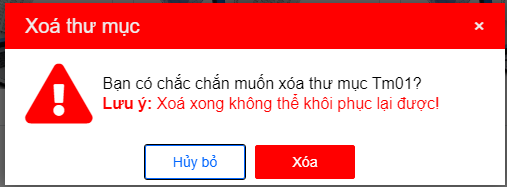  Tìm kiếm tài liệu- văn kiện ĐảngBước 1: Đăng nhập tài khoản có quyền quản lý đơn vịBước 2: Click Tài liệu- văn kiện Đảng > Tại vùng tìm kiếm: nhập tiêu chí tìm kiếm> Click btn Tìm kiếm để thực hiện tìm kiếm 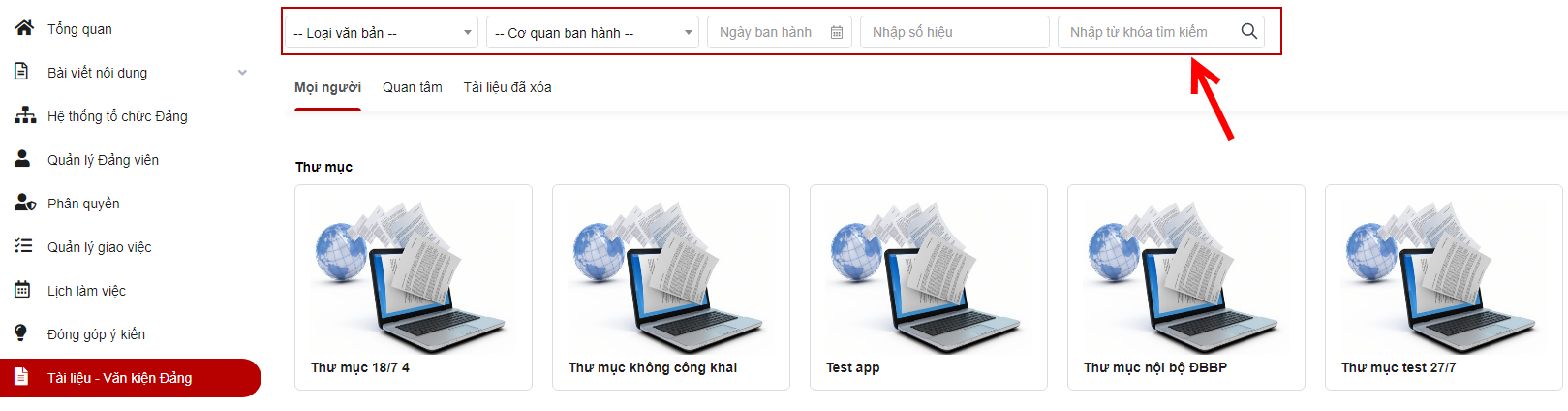 Đóng góp ý kiến Xem chi tiết ý kiếnBước 1: Đăng nhập tài khoản có quyền quản lý đơn vị trên đảng bộ bộ phận hoặc đảng bộ cơ sở hoặc đảng bộ trực thuộc tỉnh hoặc đảng bộ tỉnhBước 2: Click Đóng góp ý kiến > Click icon xem chi tiết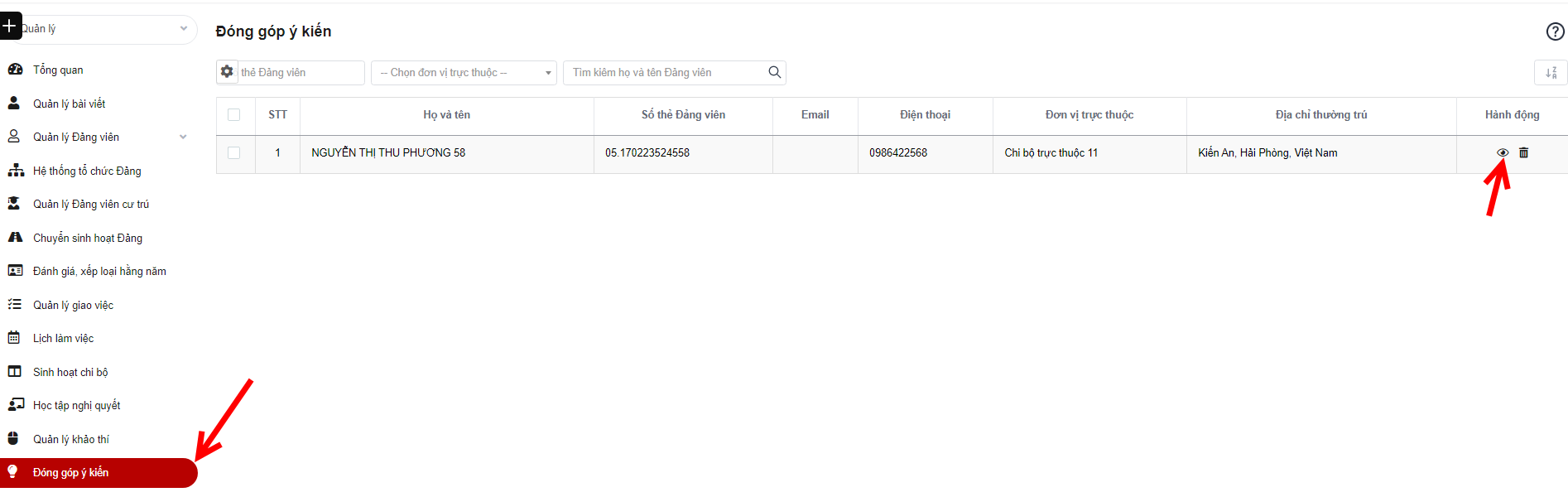 Bước 3: Hiển thị popup chi tiết ý kiến. + Click Tải về để tải tài liệu đính kèm+ Click Đóng để quay lại danh sách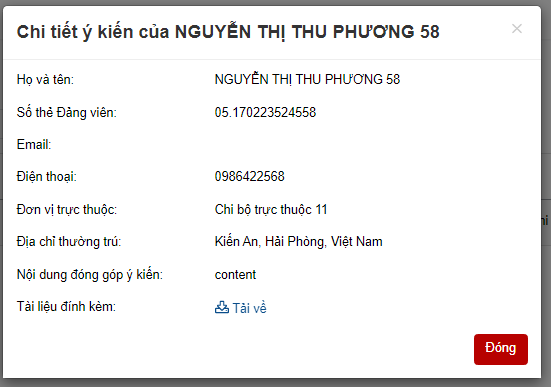  Tìm kiếm ý kiếnBước 1: Đăng nhập tài khoản có quyền quản lý đơn vị Bước 2: Click Đóng góp ý kiến > tại vùng tìm kiếm: nhập các tiêu chí tìm kiếm > click button Tìm kiếm để tìm ý kiến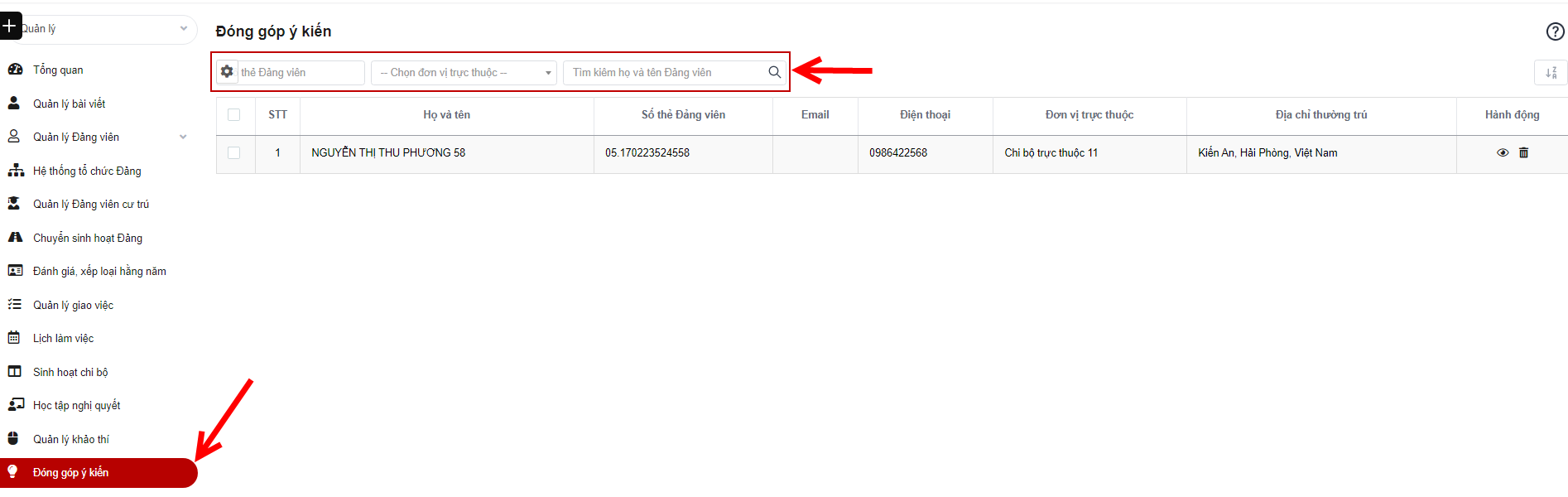 Quản lý khảo sát- hỏi đáp Ngân hàng câu hỏiXem chi tiết câu hỏiBước 1: Đăng nhập tài khoản có quyền quản lý đơn vị Bước 2: Click Quản lý khảo sát- hỏi đáp > Ngân hàng câu hỏi > click tên bộ câu hỏi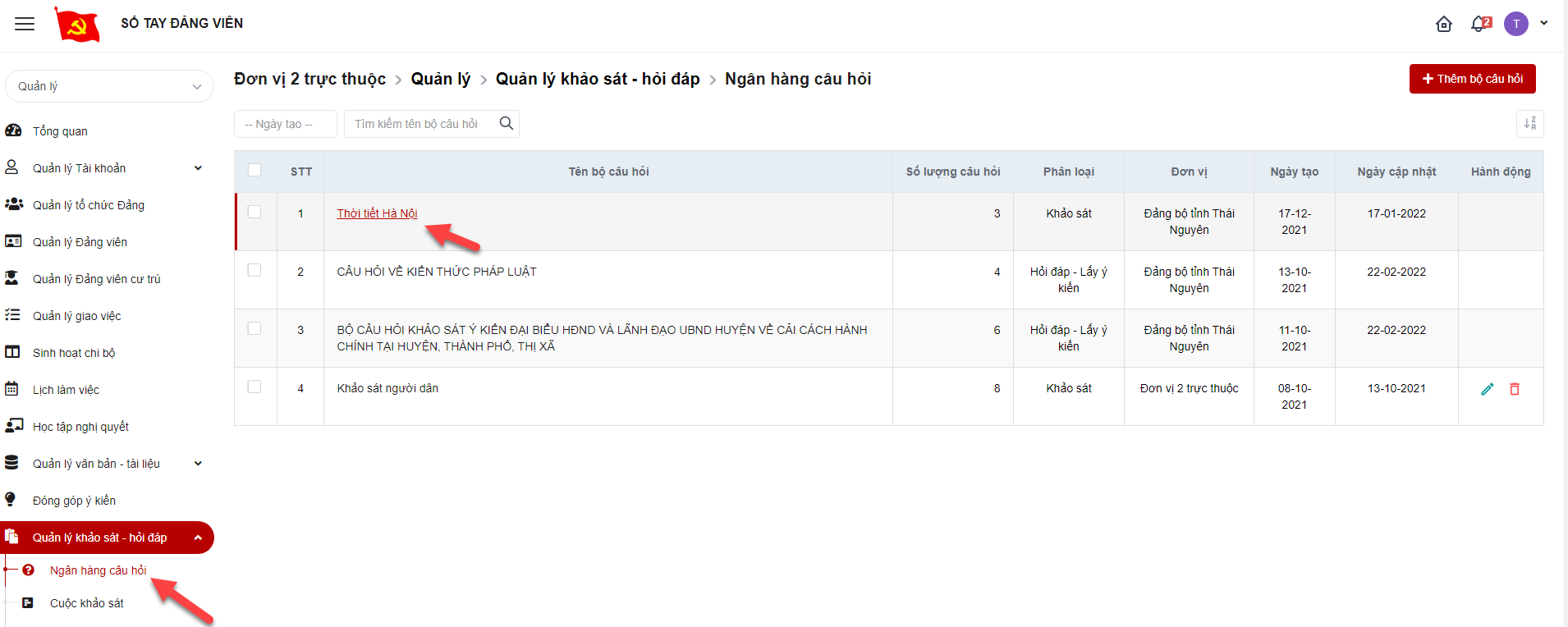 Bước 3: Hiển thị chi tiết bộ câu hỏi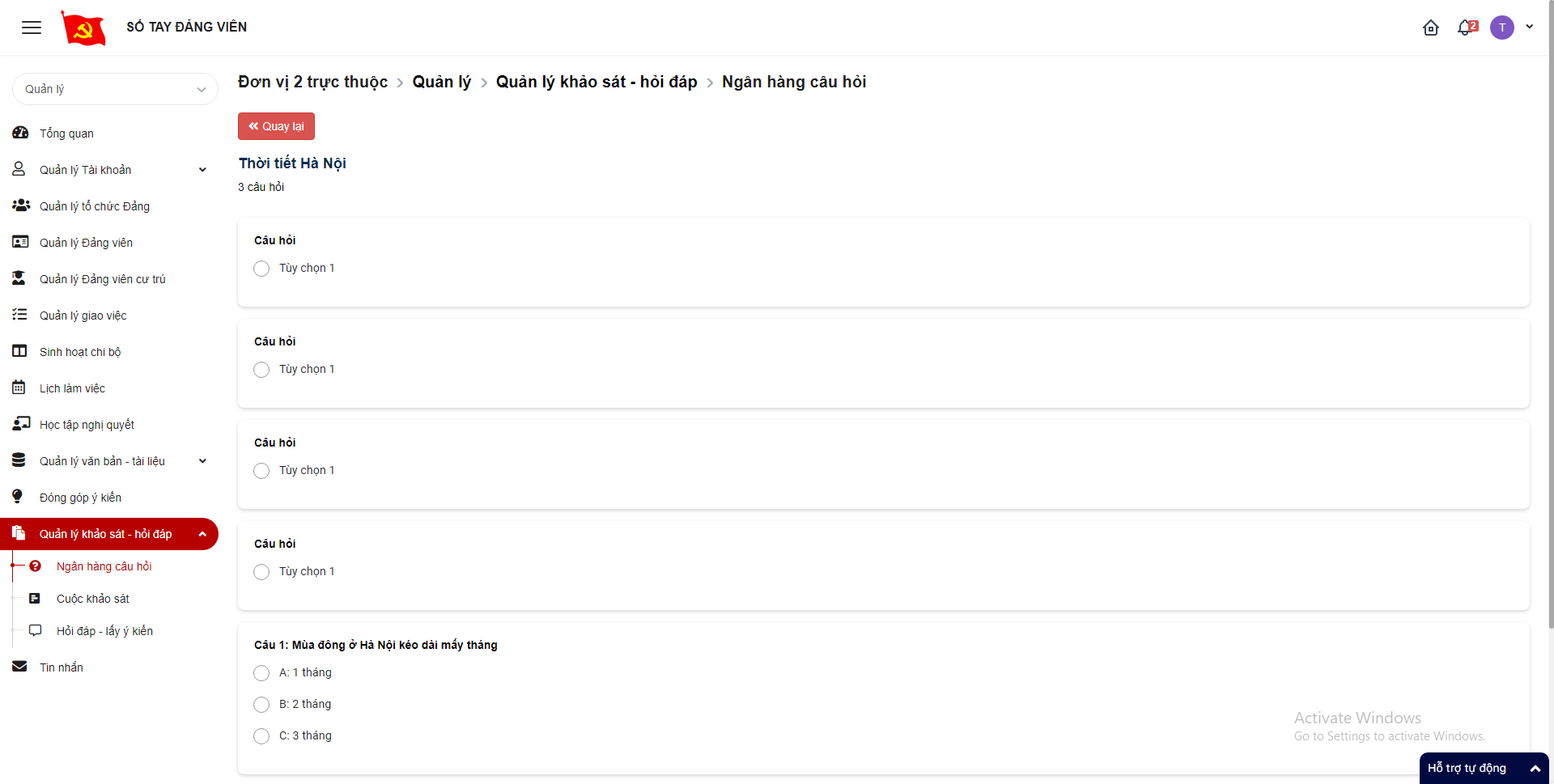 Thêm mới bộ câu hỏiBước 1: Đăng nhập tài khoản có quyền quản lý đơn vị Bước 2: Click Quản lý khảo sát- hỏi đáp> Ngân hàng câu hỏi> Click button Thêm mới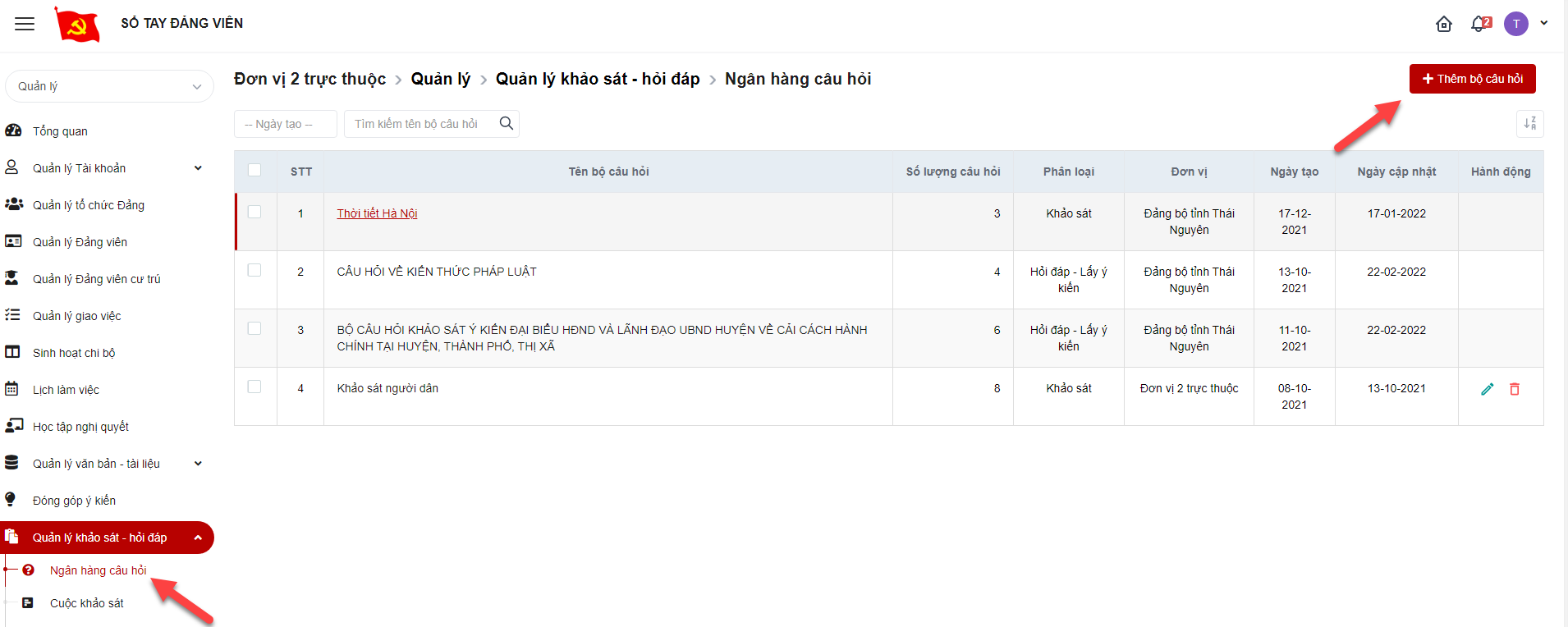 Bước 3: Hiển thị màn hình thêm mới ngân hàng câu hỏi. Thực hiện nhập vào các trường thông tin, các trường có dấu (*) là bắt buộc nhập.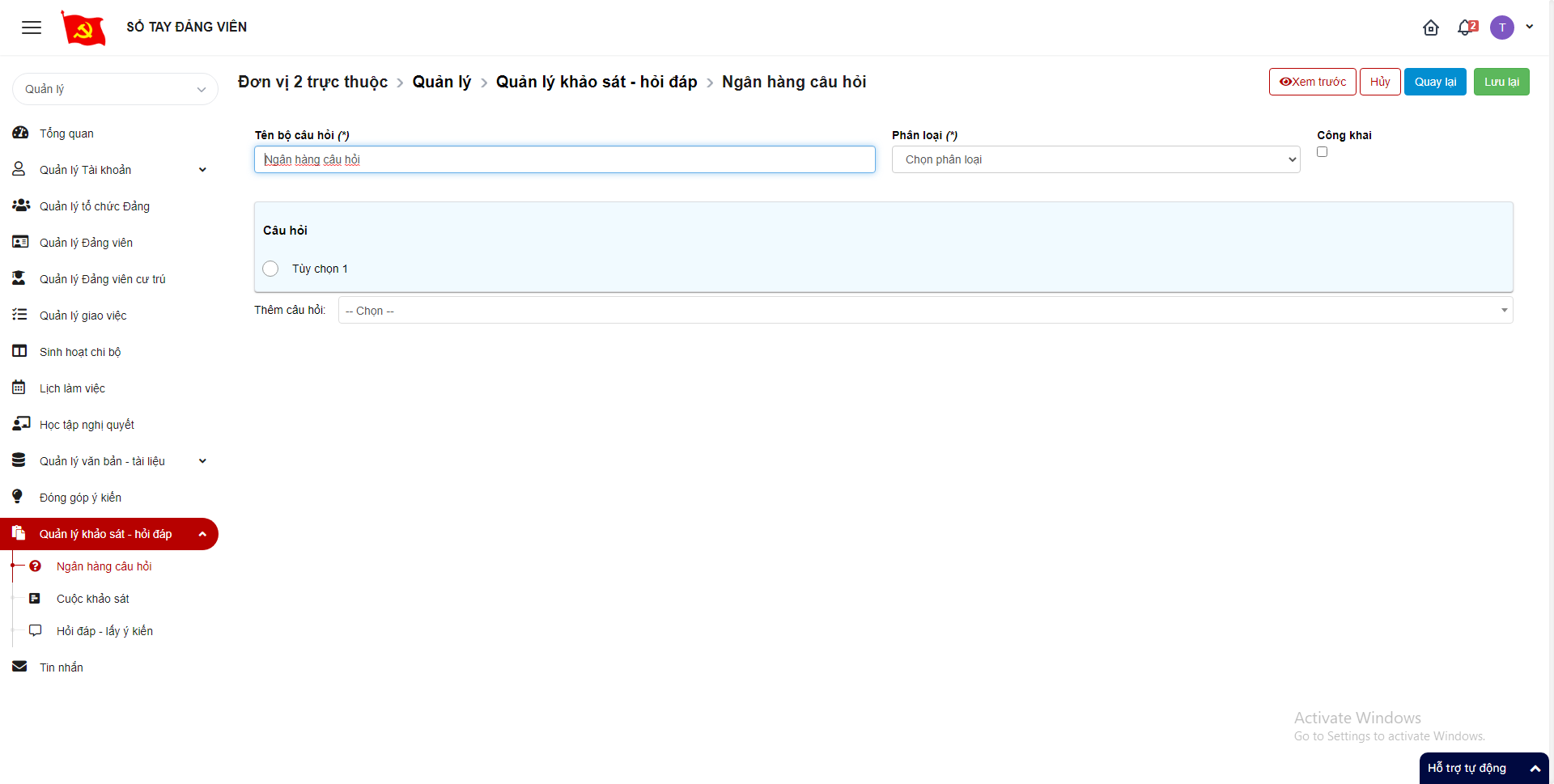 Bước 4:Click Lưu lại để hoàn thành thêm mới bộ câu hỏiClick Hủy để hủy thêm mới bộ câu hỏiClick Xem trước để xem trước bộ câu hỏiClick Quay lại để quay lại màn hình danh sách bộ câu hỏiChỉnh sửa bộ câu hỏiBước 1: Đăng nhập tài khoản có quyền quản lý đơn vị Bước 2: Click Quản lý khảo sát- hỏi đáp> Ngân hàng câu hỏi> Click icon Chỉnh sửa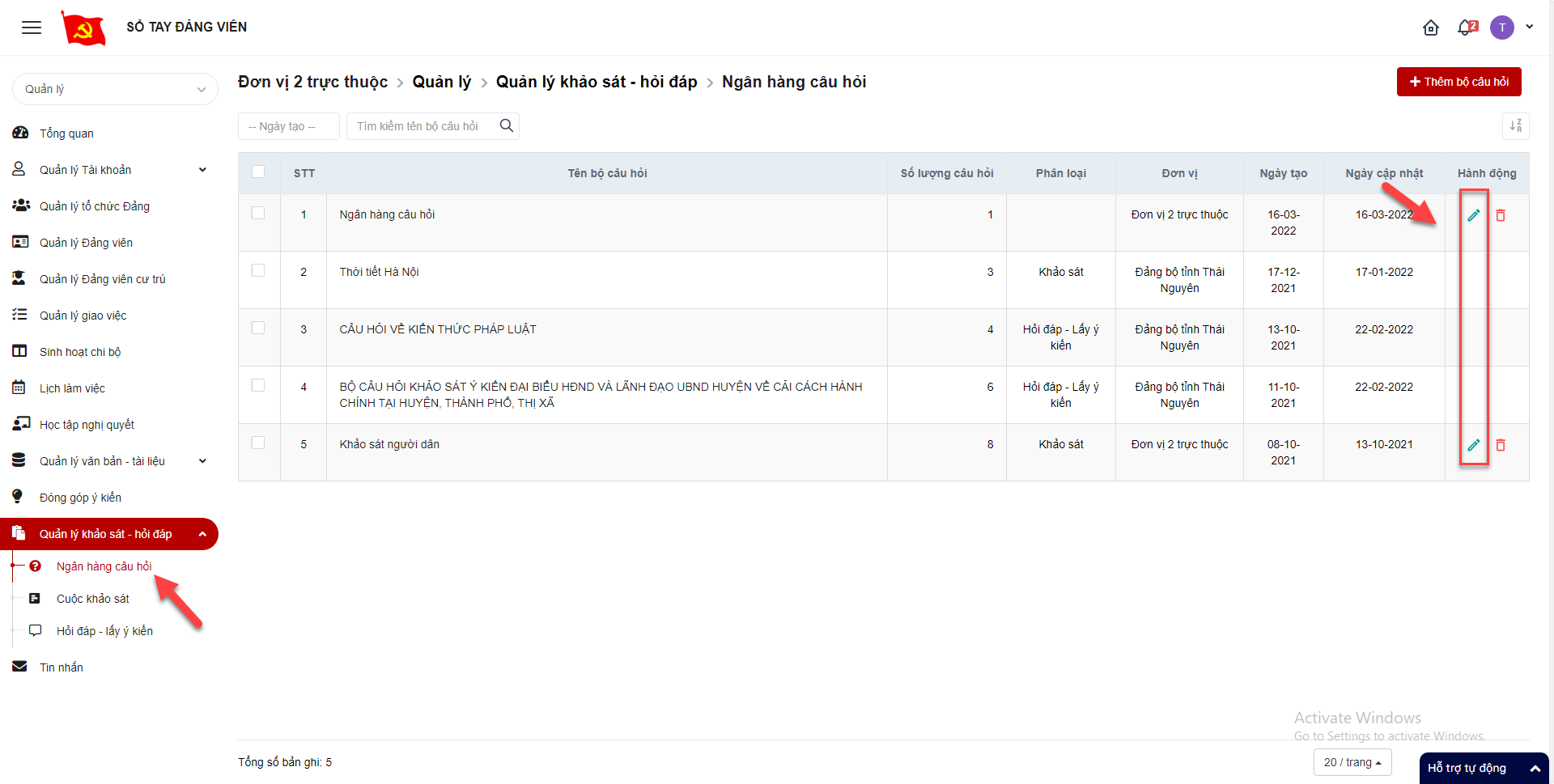 Bước 3: Hiển thị màn hình chỉnh sửa bộ câu hỏi. Thực hiện nhập vào các trường thông tin, trong đó các trường có dấu (*) là bắt buộc nhập.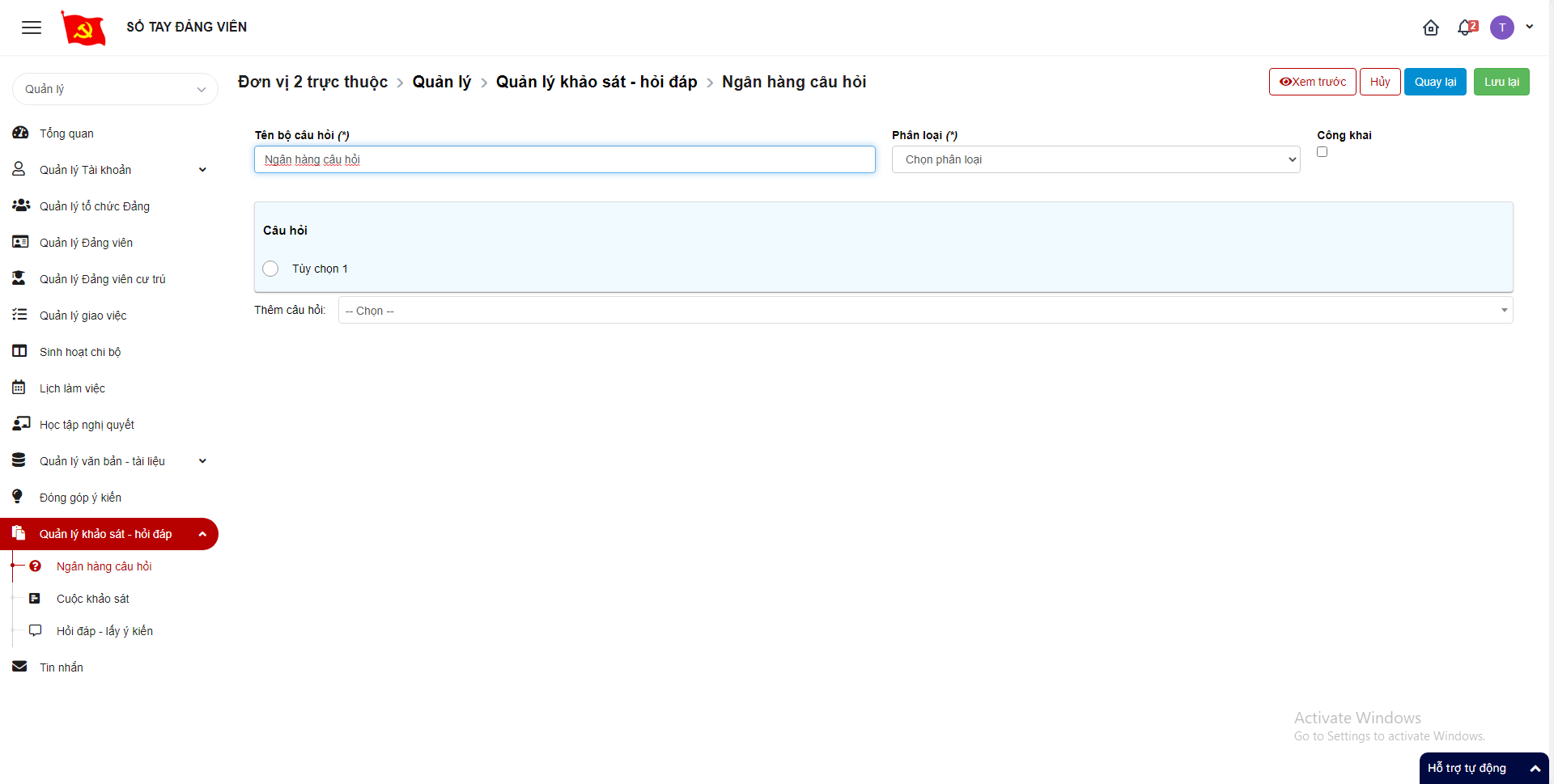 Bước 4:Click Lưu lại để hoàn thành chỉnh sửa bộ câu hỏiClick Hủy để hủy chỉnh sửa bộ câu hỏiClick Xem trước để xem trước bộ câu hỏiClick Quay lại để quay lại màn hình danh sách bộ câu hỏiXóa bộ câu hỏiBước 1: Đăng nhập tài khoản có quyền quản lý đơn vị tỉnh Bước 2: Click Quản lý khảo sát- hỏi đáp> Ngân hàng câu hỏi> Click icon Xóa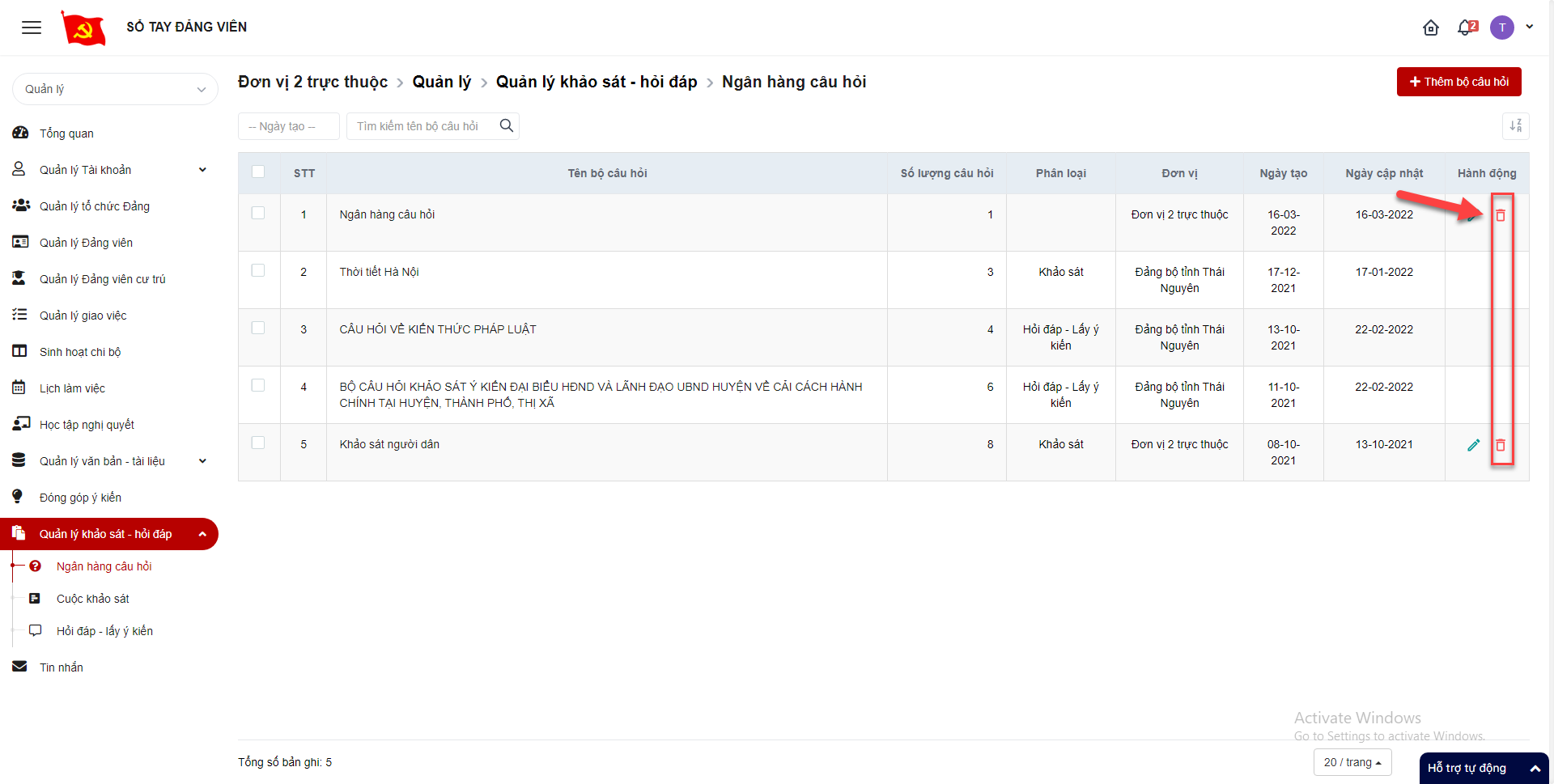 Bước 3: Hiển thị popup xóa+ Click Xóa để xác nhận xóa bộ câu hỏi, Bộ câu hỏi bị mất khỏi danh sách+ Click Hủy bỏ để quay lại danh sách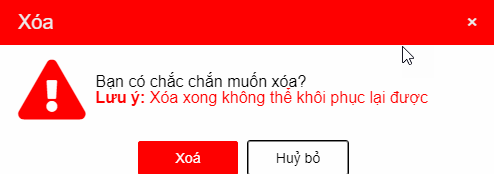 Tìm kiếm bộ câu hỏiBước 1: Đăng nhập tài khoản có quyền quản lý đơn vị tỉnh Bước 2: Click Quản lý khảo sát- hỏi đáp > Ngân hàng câu hỏi > tại vùng tìm kiếm: nhập các tiêu chí tìm kiếm > click button tìm kiếm để tìm kiếm bộ câu hỏi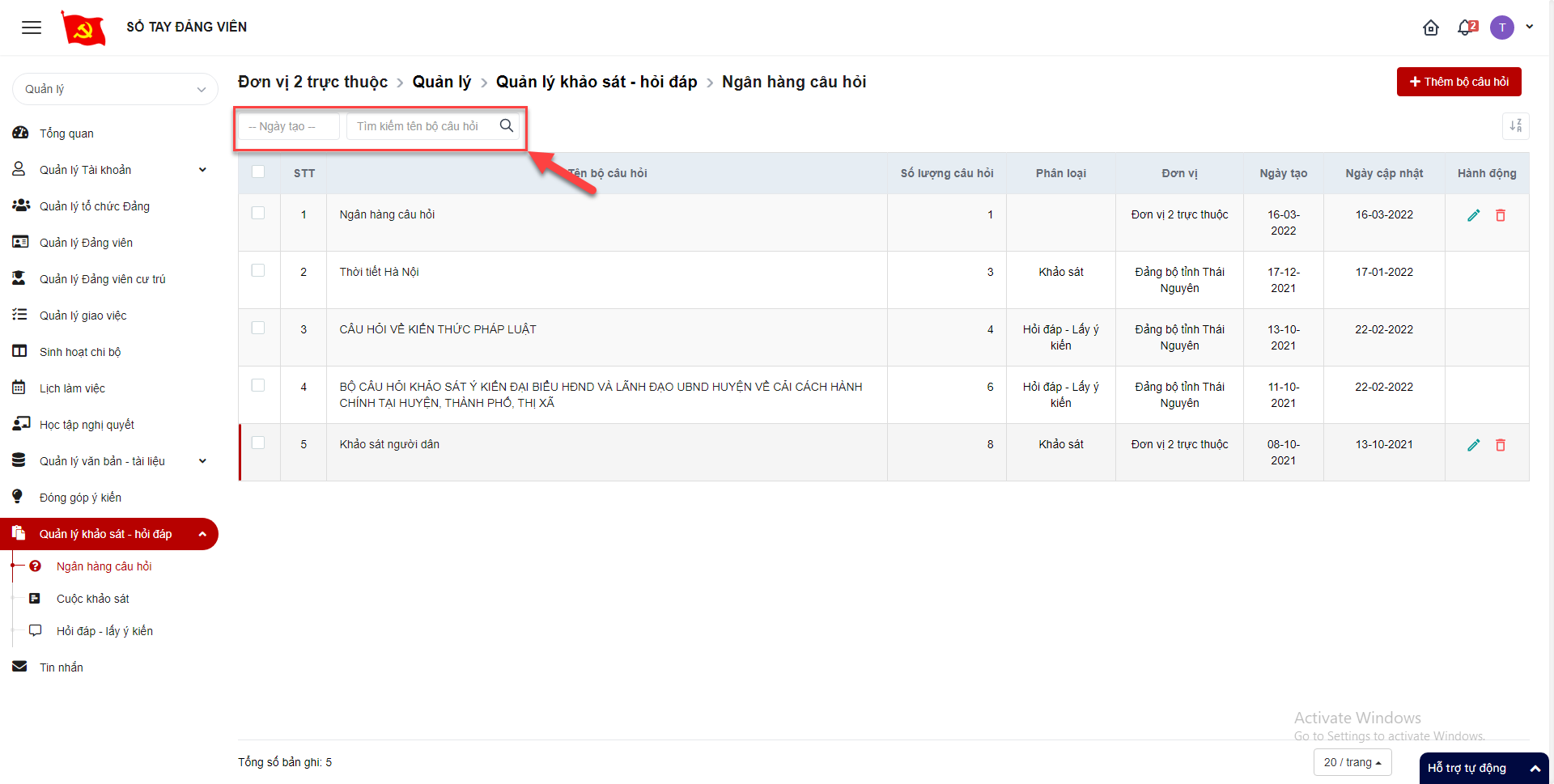  Cuộc khảo sátChi tiết cuộc khảo sátBước 1: Đăng nhập tài khoản có quyền quản lý đơn vị Bước 2: Click Quản lý khảo sát- hỏi đáp > Cuộc khảo sát > Click icon xem chi tiết cuộc khảo sát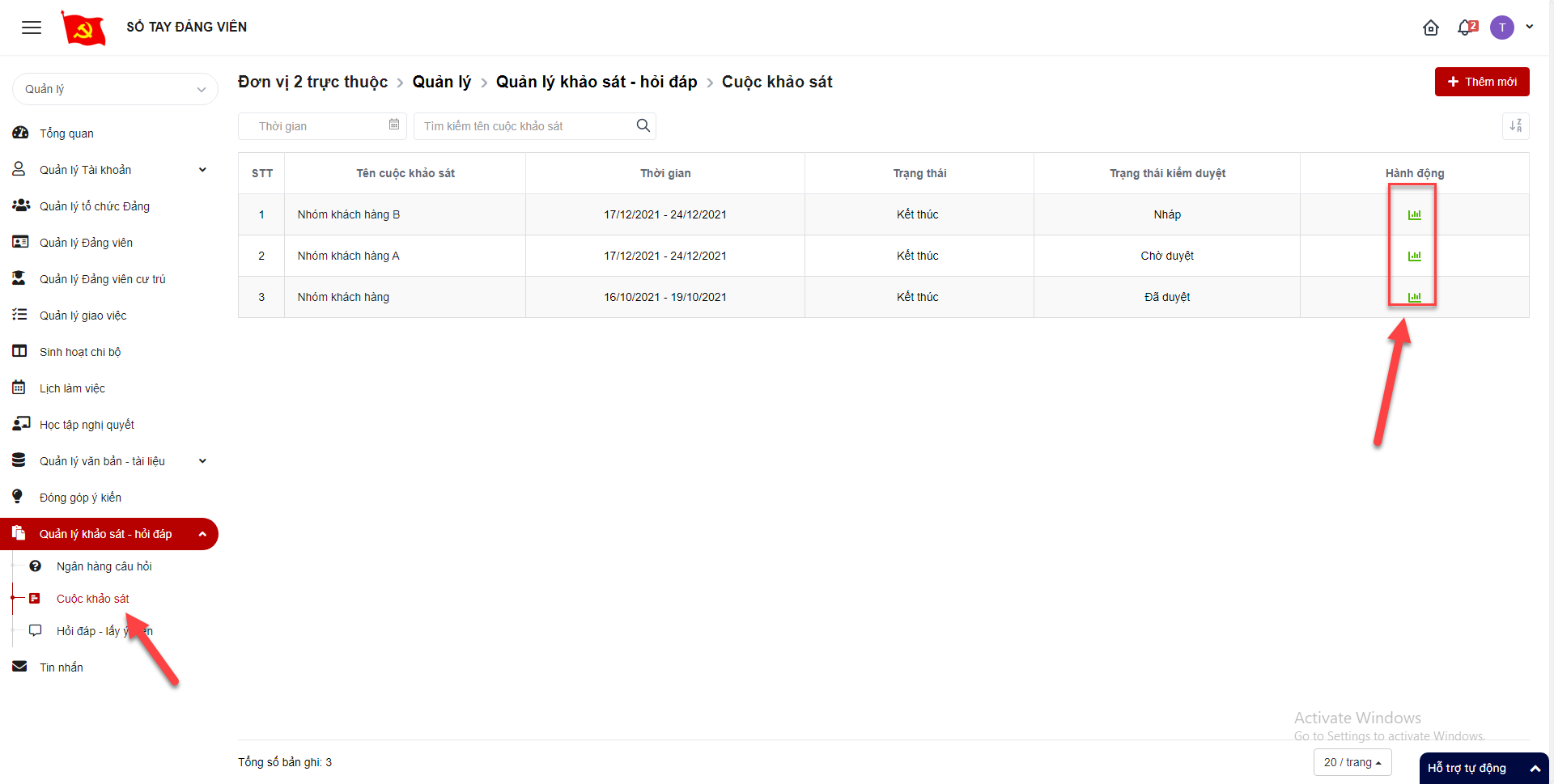 Bước 3: Hiển thị giao diện chi tiết cuộc khảo sát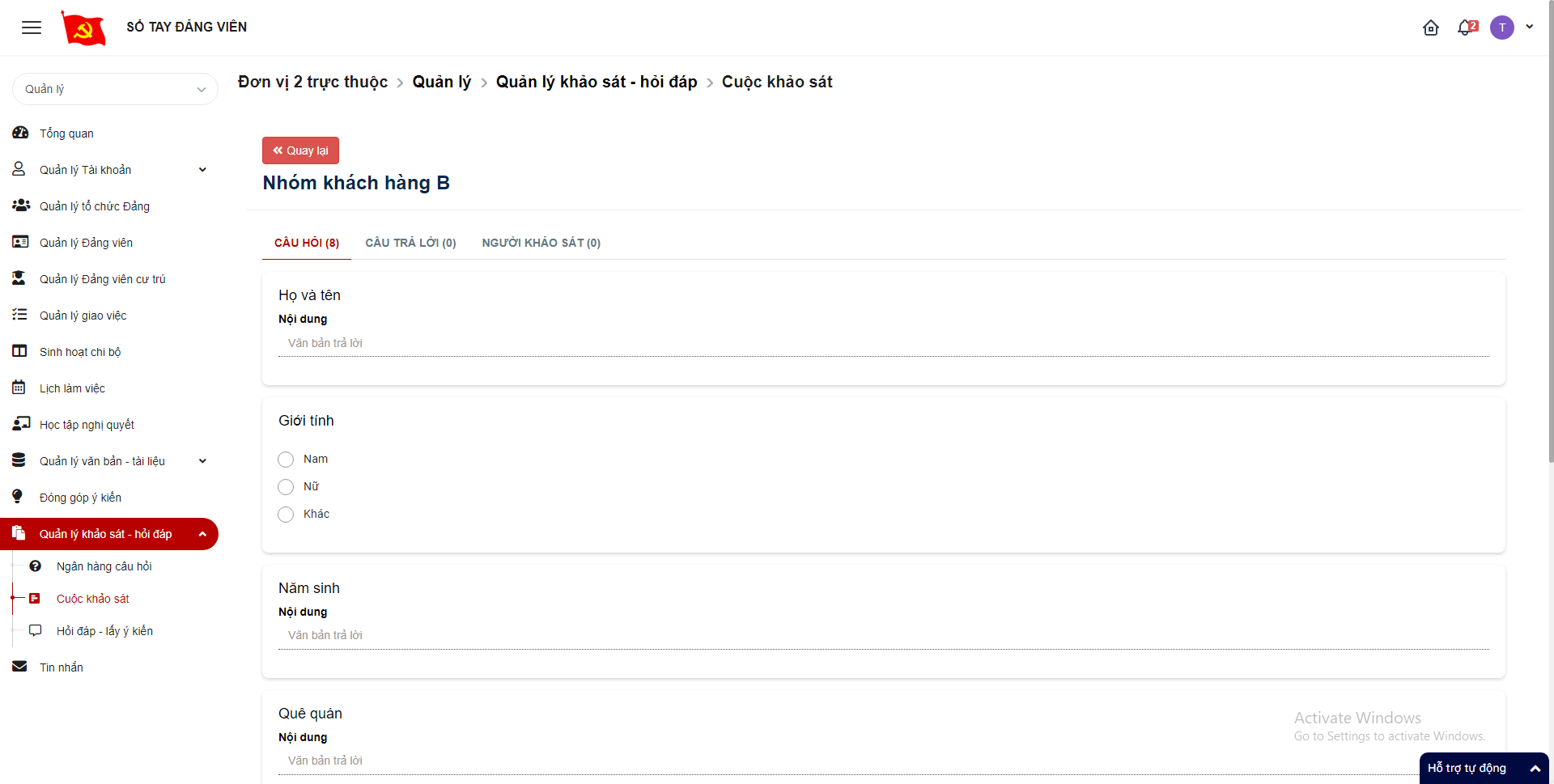 Thêm mới cuộc khảo sátBước 1: Đăng nhập tài khoản có quyền quản lý đơn vị Bước 2: Click Quản lý khảo sát- hỏi đáp > Cuộc khảo sát > Click button Thêm mới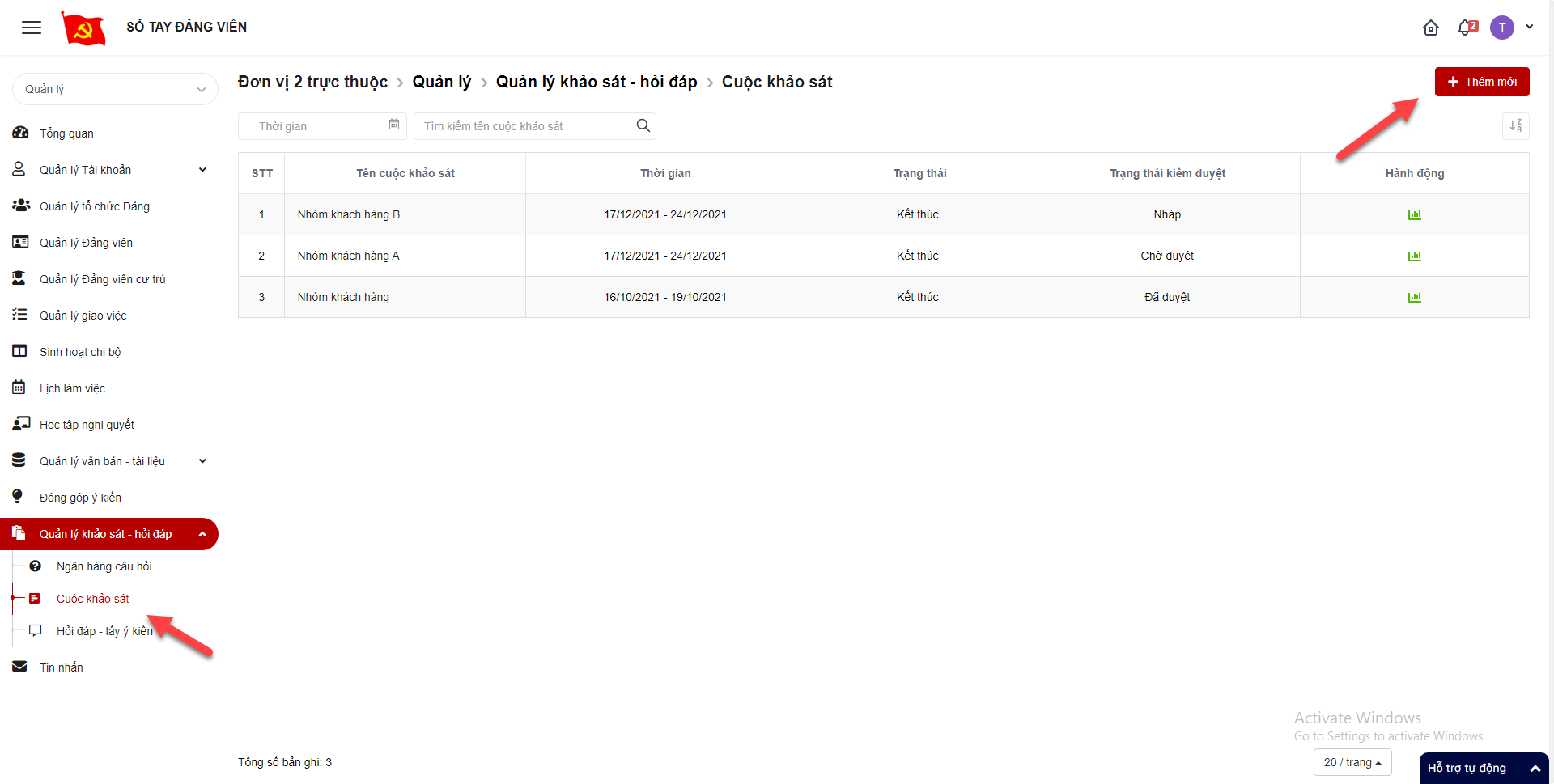 Bước 3: Hiển thị màn hình thêm mới cuộc khảo sát. Thực hiện nhập vào các trường thông tin, các trường có dấu (*) là bắt buộc nhập.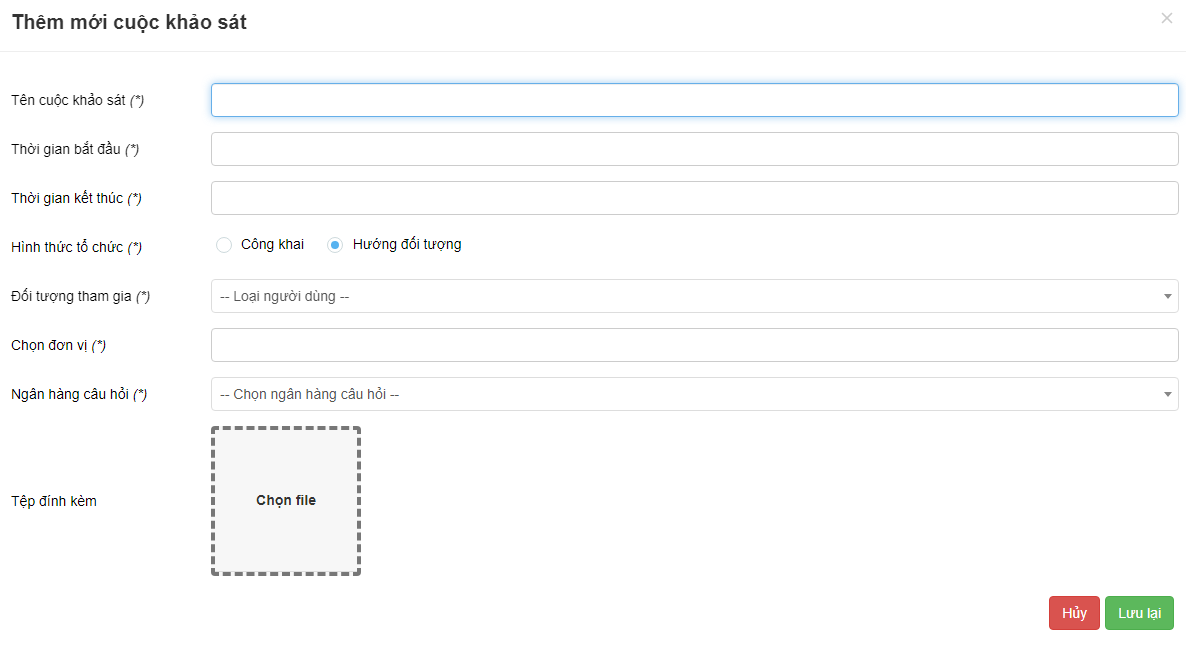 Bước 4: Click Lưu lại để hoàn thành thêm mới khảo sát. Click Hủy để quay trở lại màn hình danh sách cuộc khảo sát Thay đổi trạng thái cuộc khảo sátBước 1: Đăng nhập tài khoản có quyền quản lý đơn vị Bước 2: Click Quản lý khảo sát- hỏi đáp > Ở cột trạng thái: Click vào droplist Trạng thái > Chọn trạng thái khảo sát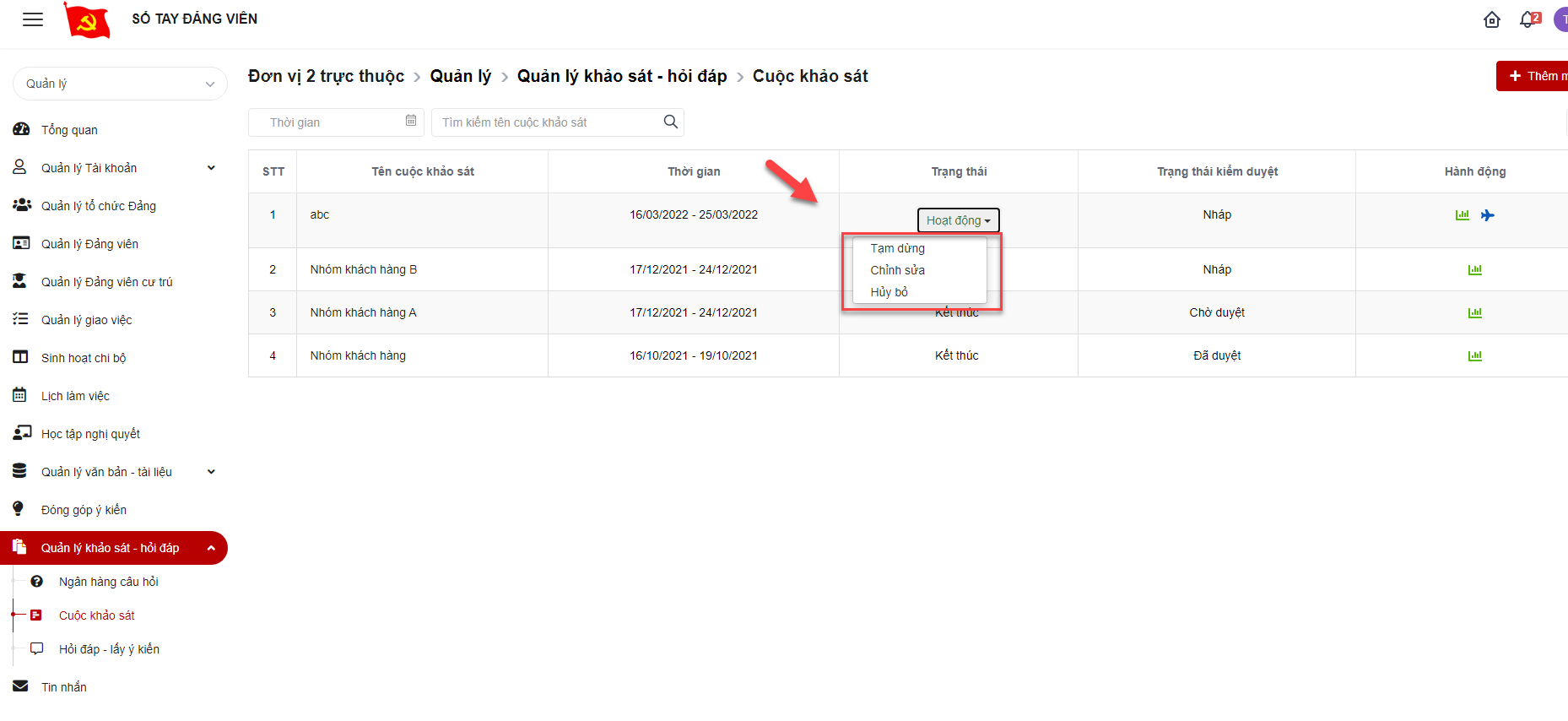 Chỉnh sửa cuộc khảo sát Lưu ý: Chỉ những cuộc khảo sát ở trạng thái chỉnh sửa mới có icon chỉnh sửaBước 1: Đăng nhập tài khoàn có quyền quản lý đơn vị tỉnhBước 2: Click Quản lý khảo sát- hỏi đáp > Cuộc khảo sát > Click icon Chỉnh sửa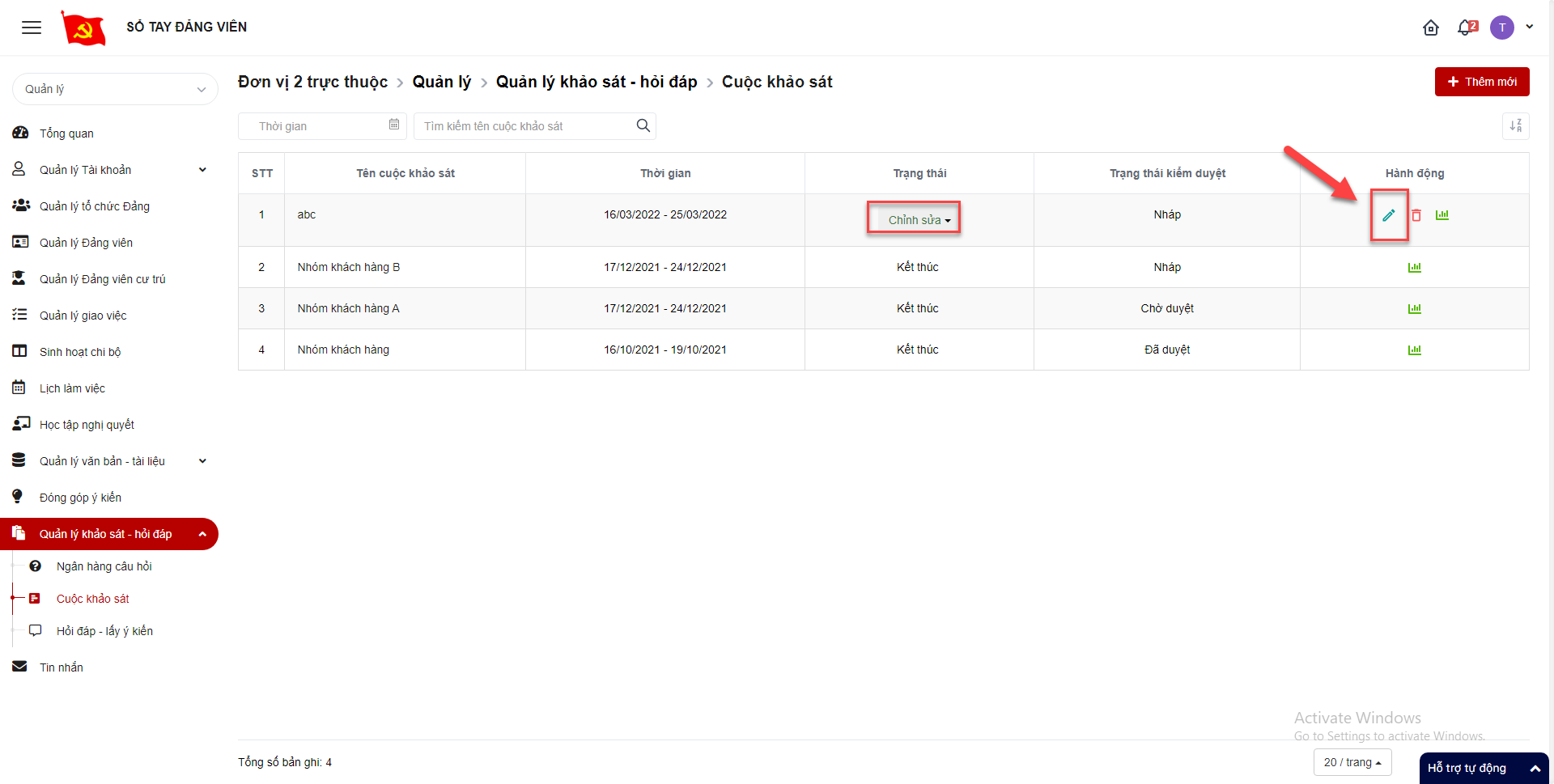 Bước 3: Hiển thị màn hình chỉnh sửa cuộc khảo sát. Thực hiện nhập vào các trường thông tin, các trường có dấu (*) là bắt buộc nhập.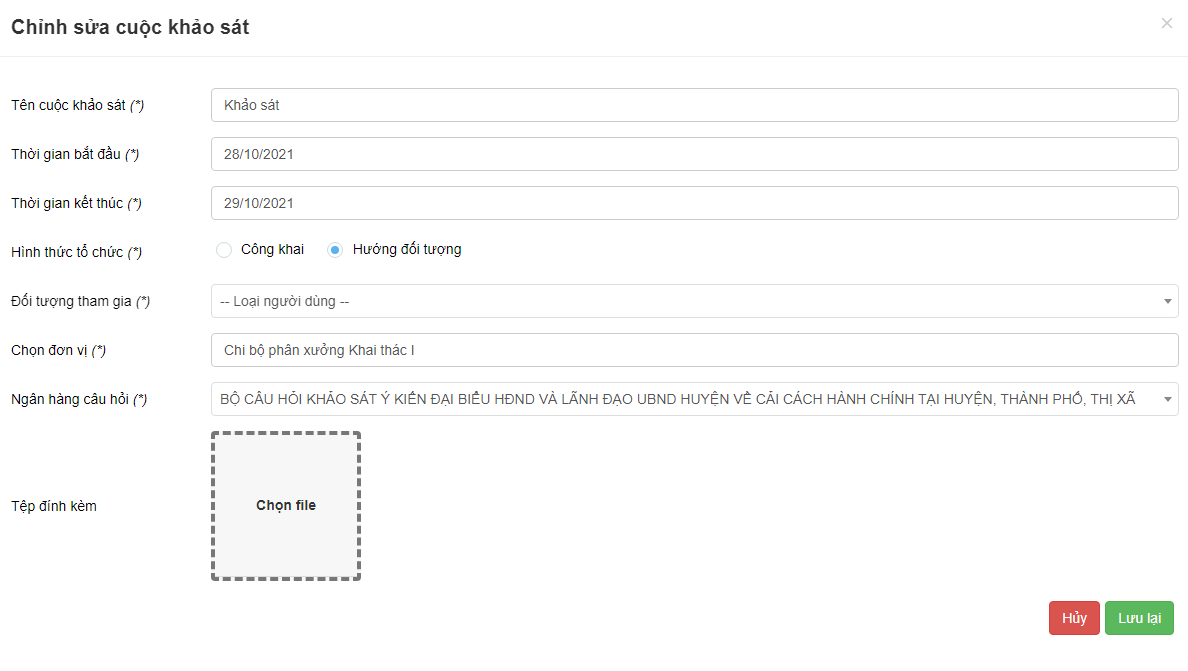 Bước 4: Click Lưu lại để hoàn thành việc chỉnh sửa cuộc khảo sát. Click Hủy để trở lại danh sáchXóa cuộc khảo sátLưu ý: Chỉ những cuộc khảo sát ở trạng thái chỉnh sửa mới được xóaBước 1: Đăng nhập tài khoản có quyền quản lý đơn vị tỉnhBước 2: Click Quản lý khảo sát- hỏi đáp > Cuộc khảo sát > Chọn trạng thái chỉnh sửa> Click icon xóa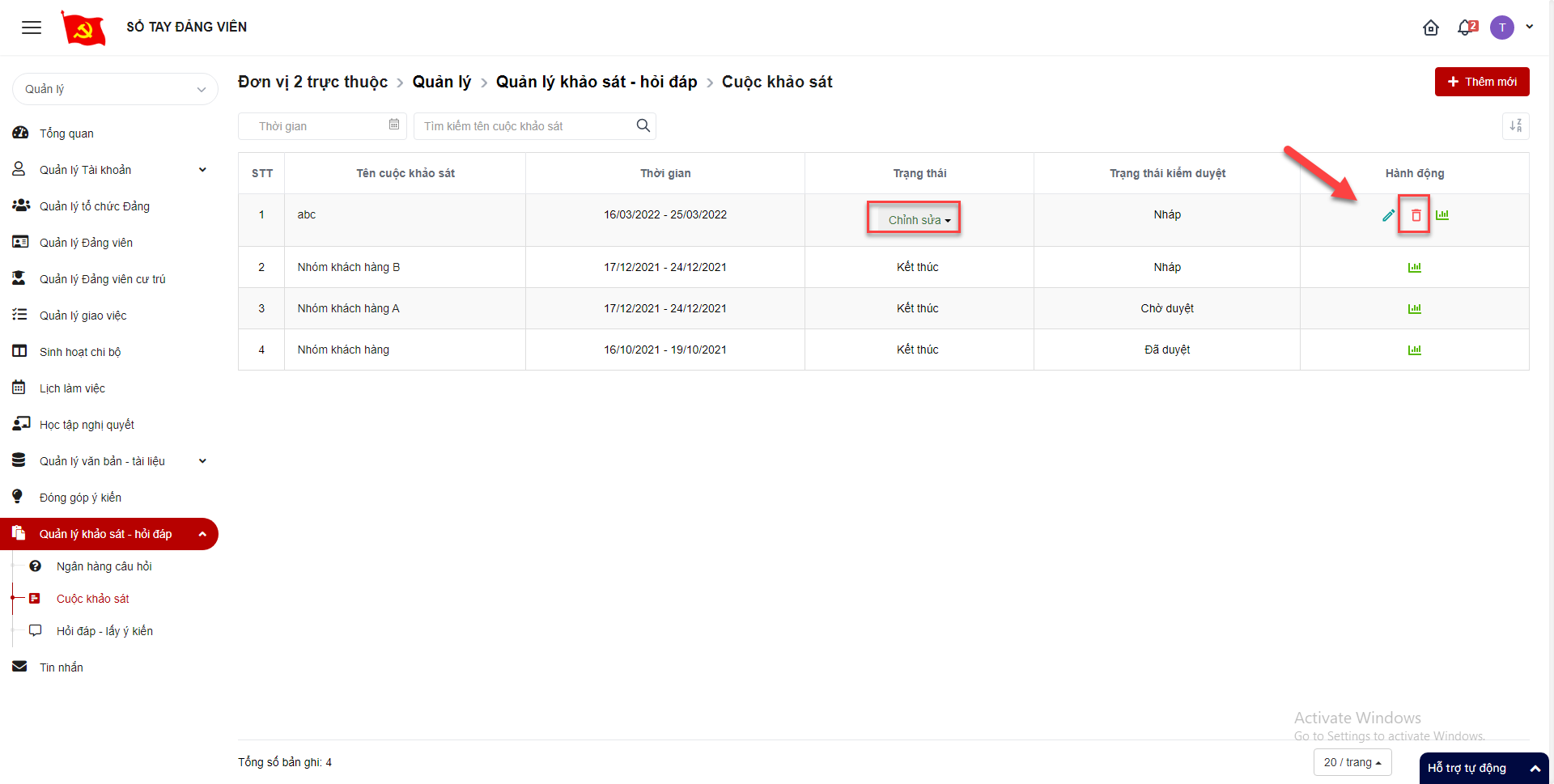 Bước 3: Hiển thị popup xóa+ Click Xóa để xác nhận xóa cuộc khảo sát, cuộc khảo sát bị mất khỏi danh sách+ Click Hủy bỏ để quay lại danh sách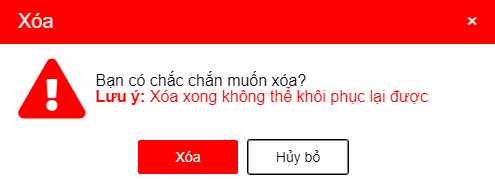 Duyệt cuộc khảo sátLưu ý: Chỉ cấp quản lý đơn vị tỉnh mới có quyền duyệt cuộc khảo sát của các đơn vị cấp dưới Bước 1: Đăng nhập tài khoàn có quyền quản lý đơn vị tỉnhBước 2: Click Quản lý khảo sát- hỏi đáp > Cuộc khảo sát > Click icon Duyệt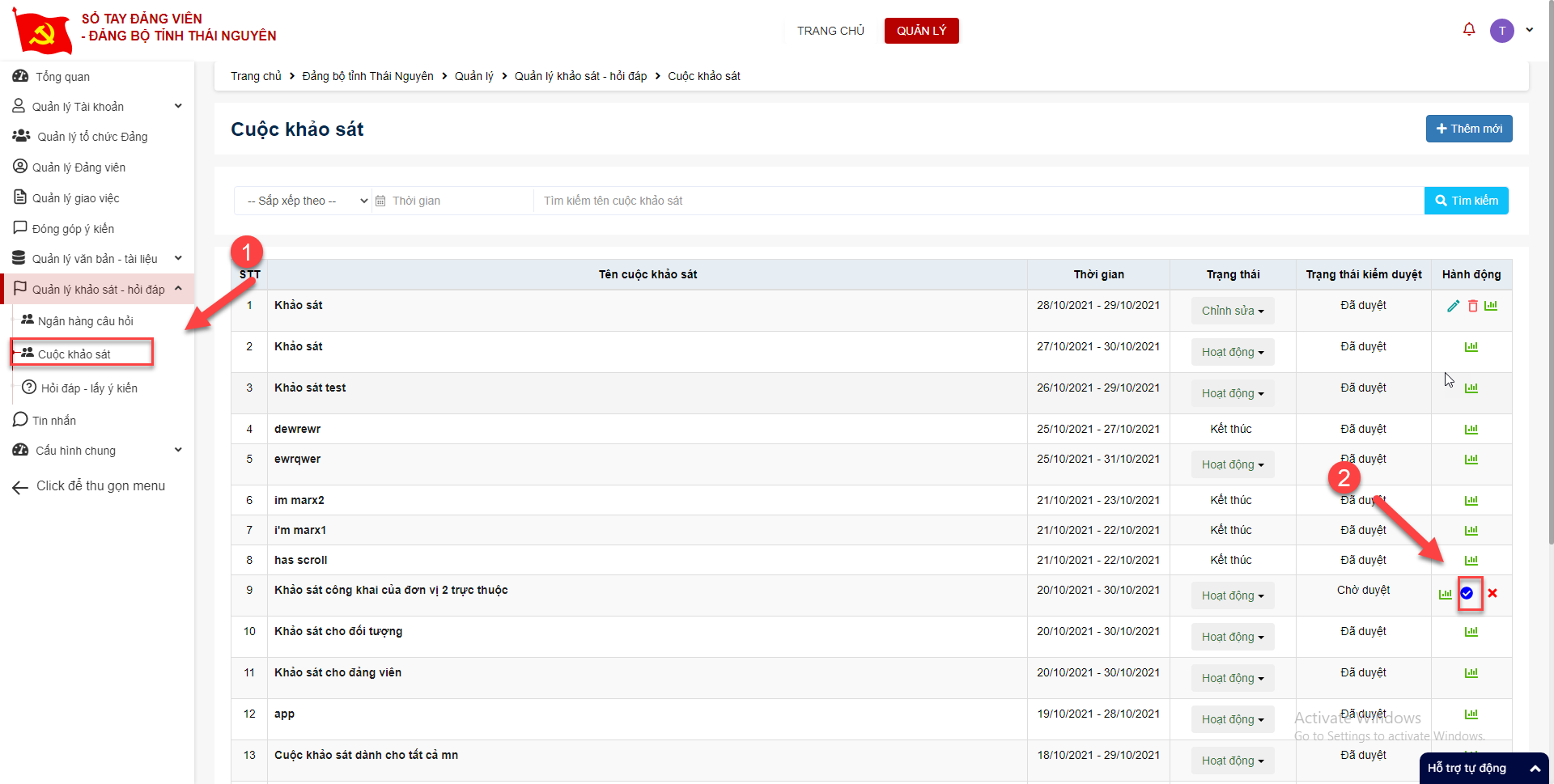 Bước 3: Hiển thị popup DuyệtChọn Duyệt để hoàn thành duyệt khảo sátChọn Hủy bỏ để quay lại danh sách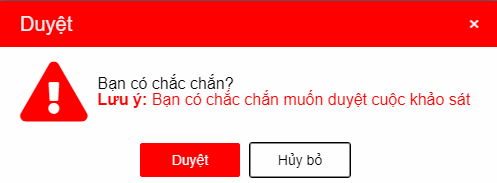 Từ chối cuộc khảo sátLưu ý: Chỉ cấp quản lý đơn vị tỉnh mới có quyền từ chối cuộc khảo sát của các đơn vị cấp dưới Bước 1: Đăng nhập tài khoàn có quyền quản lý đơn vị tỉnhBước 2: Click Quản lý khảo sát- hỏi đáp > Cuộc khảo sát > Click icon Từ chối cuộc khảo sát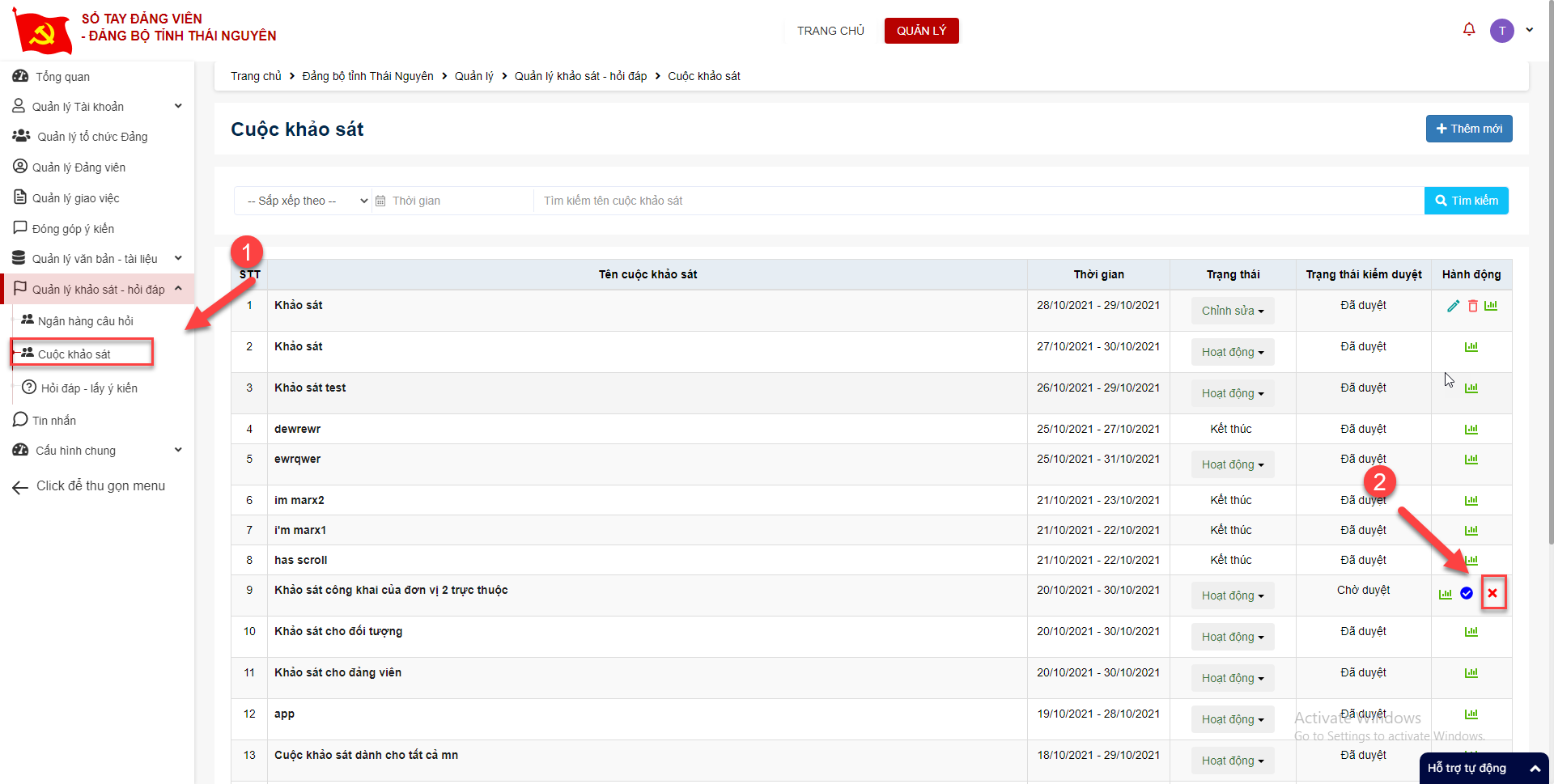 Bước 3: Hiển thị popup Từ chối cuộc khảo sátChọn Từ chối để từ chối cuộc khảo sátChọn Hủy bỏ để quay lại danh sách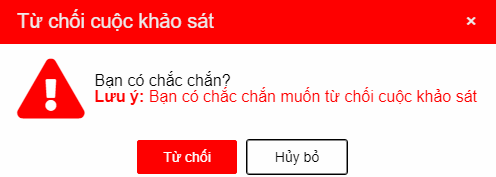 Gửi kiểm duyệt cuộc khảo sátLưu ý: Các cấp đơn vị trực thuộc khi thêm mới cuộc khảo sát sẽ phải được quản lý đơn vị tỉnh kiểm duyệt thì mới có thể thực hiện cuộc khảo sát đó Bước 1: Đăng nhập tài khoàn có quyền quản lý đơn vị Bước 2: Click Quản lý khảo sát- hỏi đáp > Cuộc khảo sát > Click icon Gửi kiểm duyệt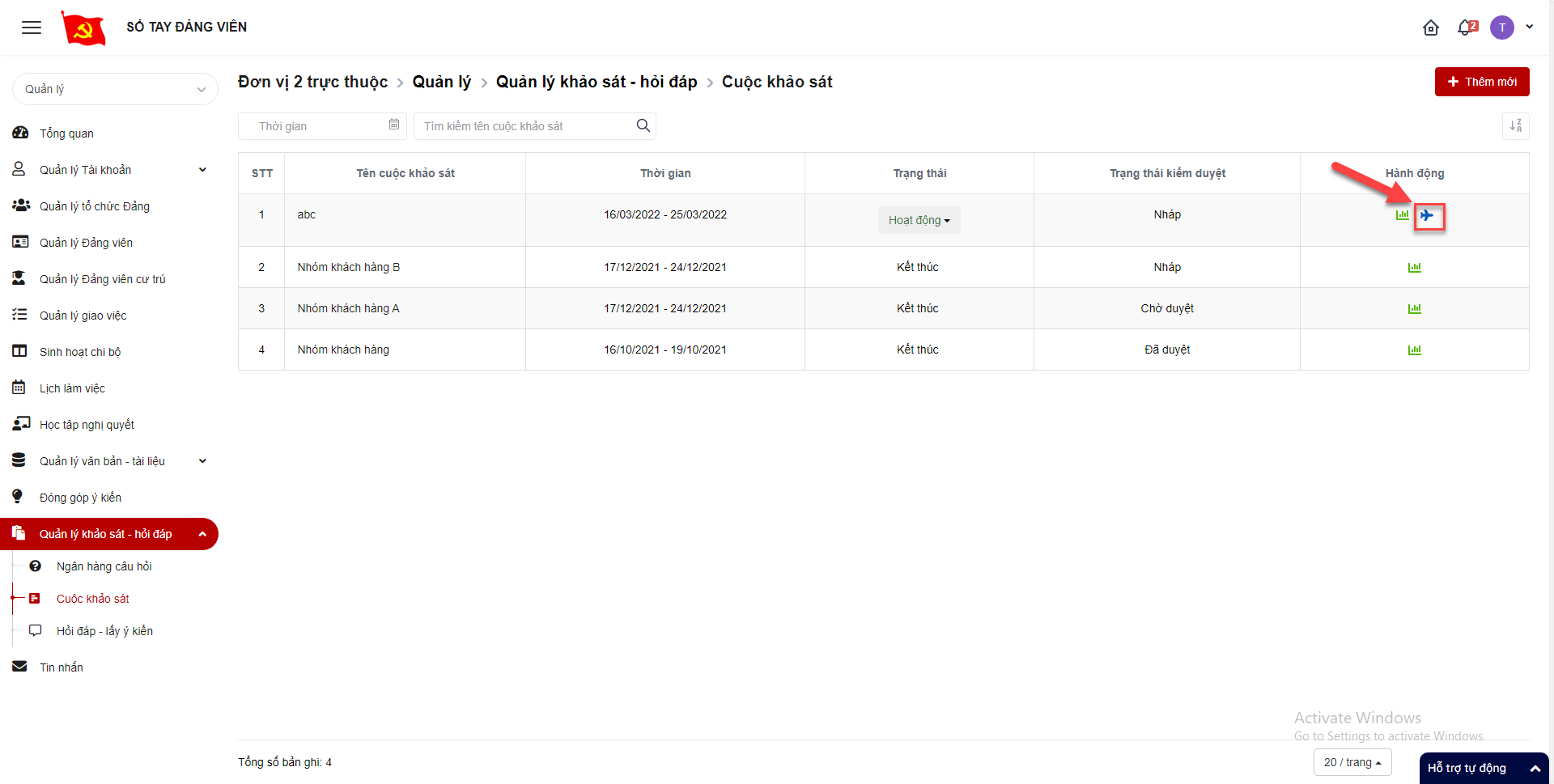 Tìm kiếm cuộc khảo sátBước 1: Đăng nhập tài khoản có quyền quản lý đơn vị Bước 2: Click Quản lý khảo sát- hỏi đáp > Cuộc khảo sát > tại vùng tìm kiếm: nhập tiêu chí tìm kiếm > click button tìm kiếm để tìm kiếm cuộc khảo sát.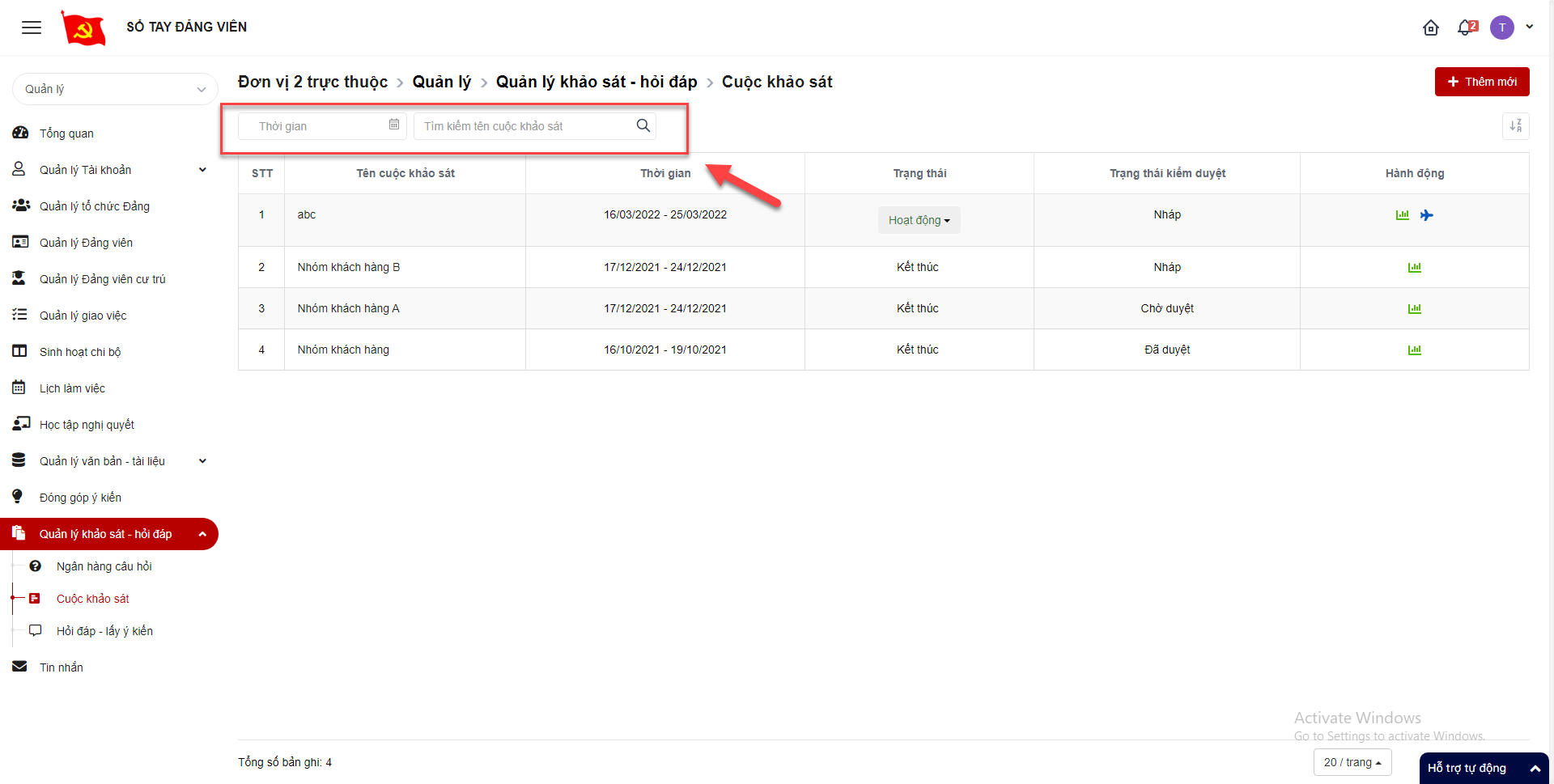  Hỏi đáp- lấy ý kiếnXem chi tiết Hỏi đáp- Lấy ý kiếnBước 1: Đăng nhập tài khoản có quyền quản lý đơn vị Bước 2: Click Quản lý khảo sát- hỏi đáp > Hỏi đáp- lấy ý kiến > click icon xem chi tiết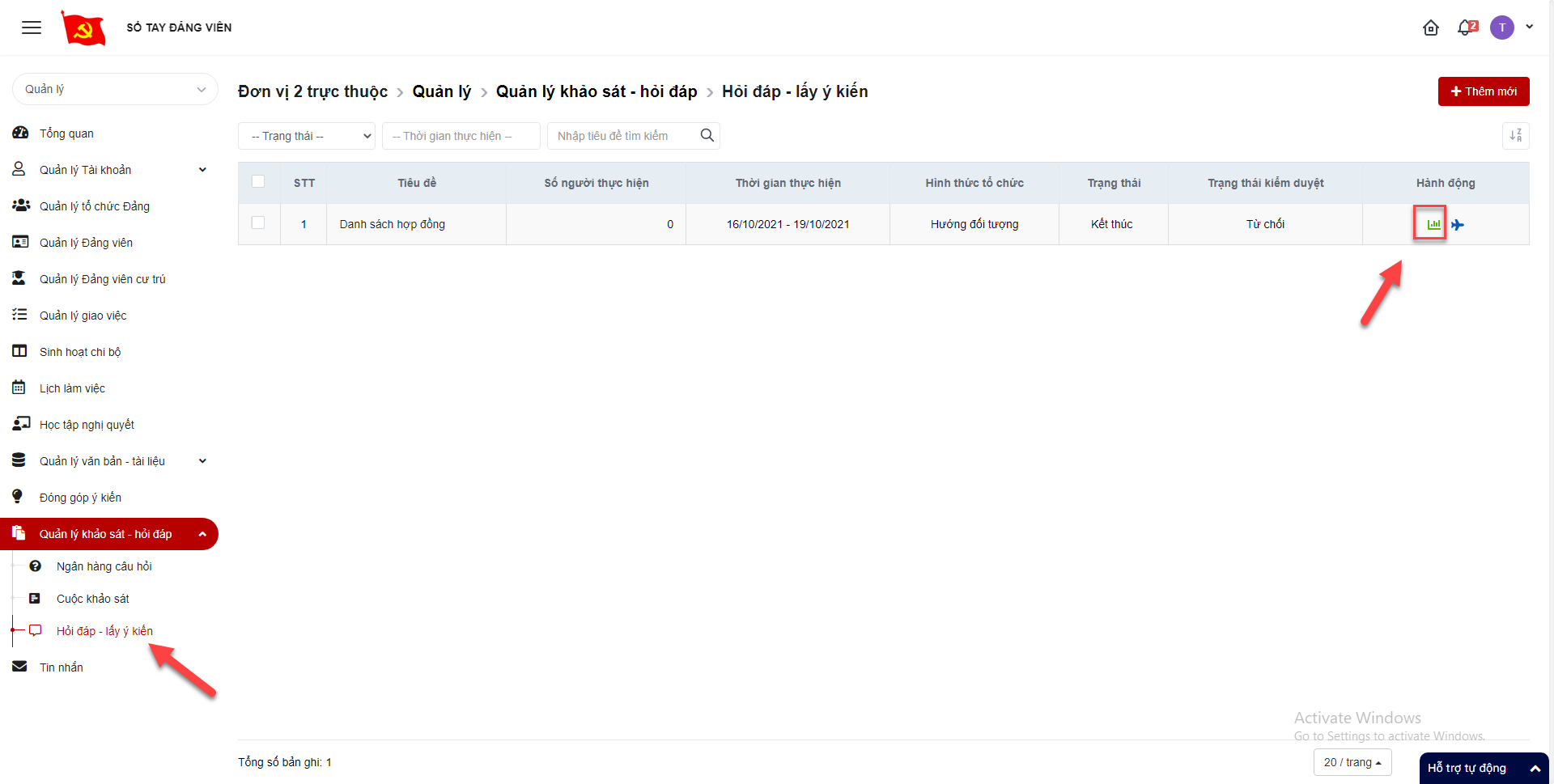 Bước 3: Hiển thị giao diện chi tiết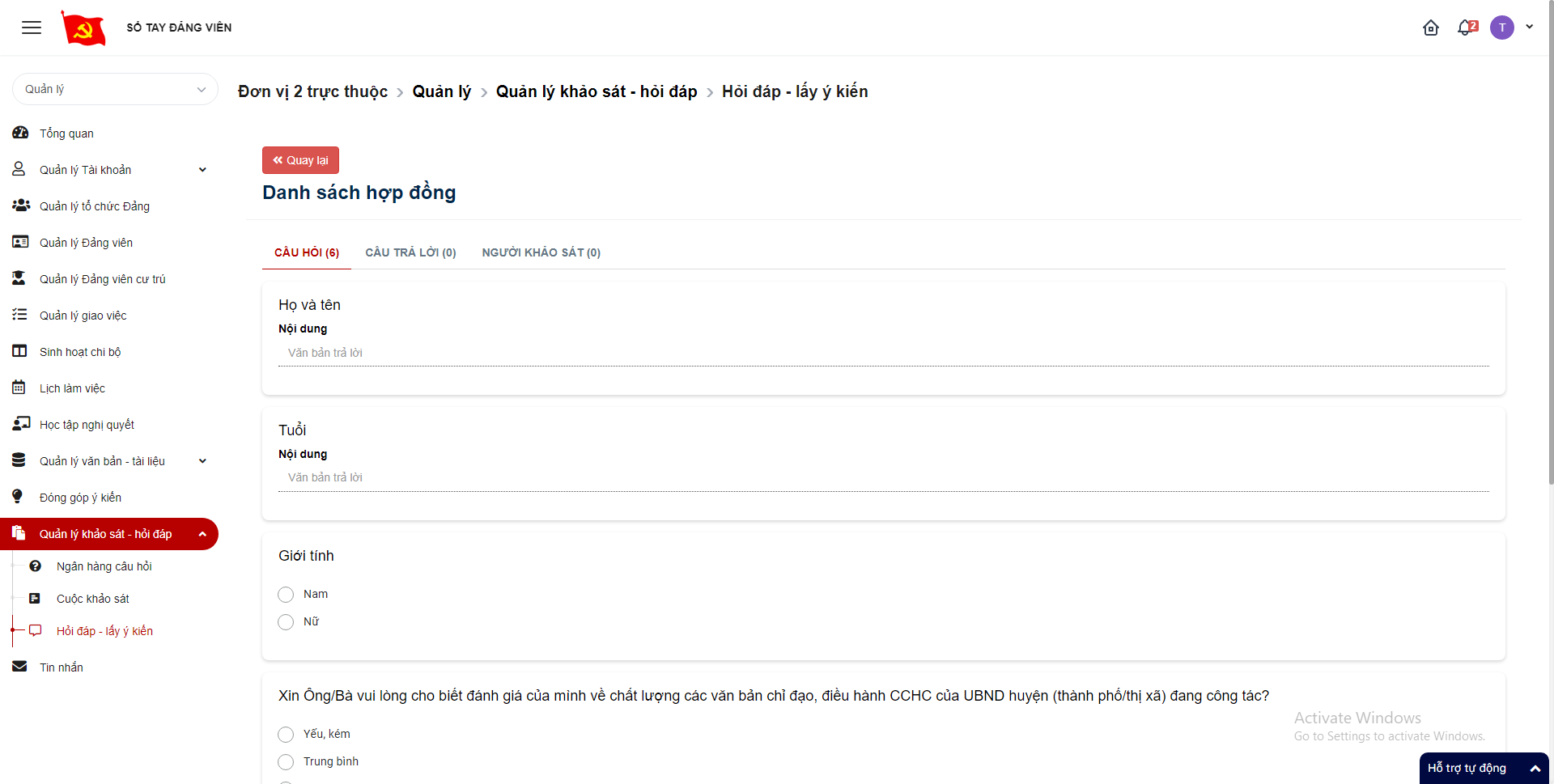 Thêm mới hỏi đáp- lấy ý kiếnBước 1: Đăng nhập tài khoản có quyền quản lý đơn vịBước 2: Click Quản lý khảo sát- hỏi đáp > Hỏi đáp- lấy ý kiến > Click button Thêm mới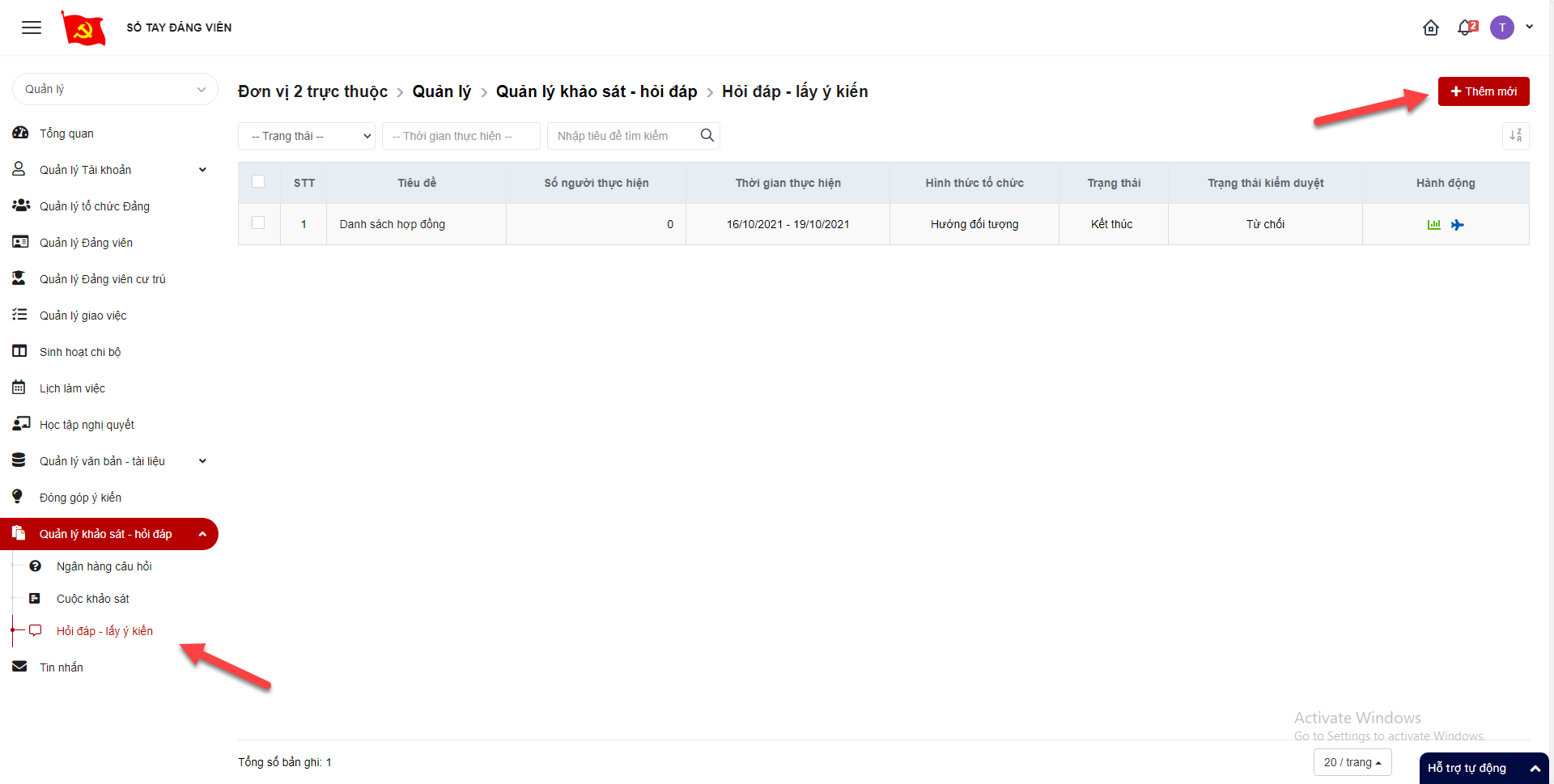 Bước 3: Hiển thị màn hình thêm mới hỏi đáp- lấy ý kiến. Thực hiện nhập vào các trường thông tin, các trường có dấu (*) là bắt buộc nhập.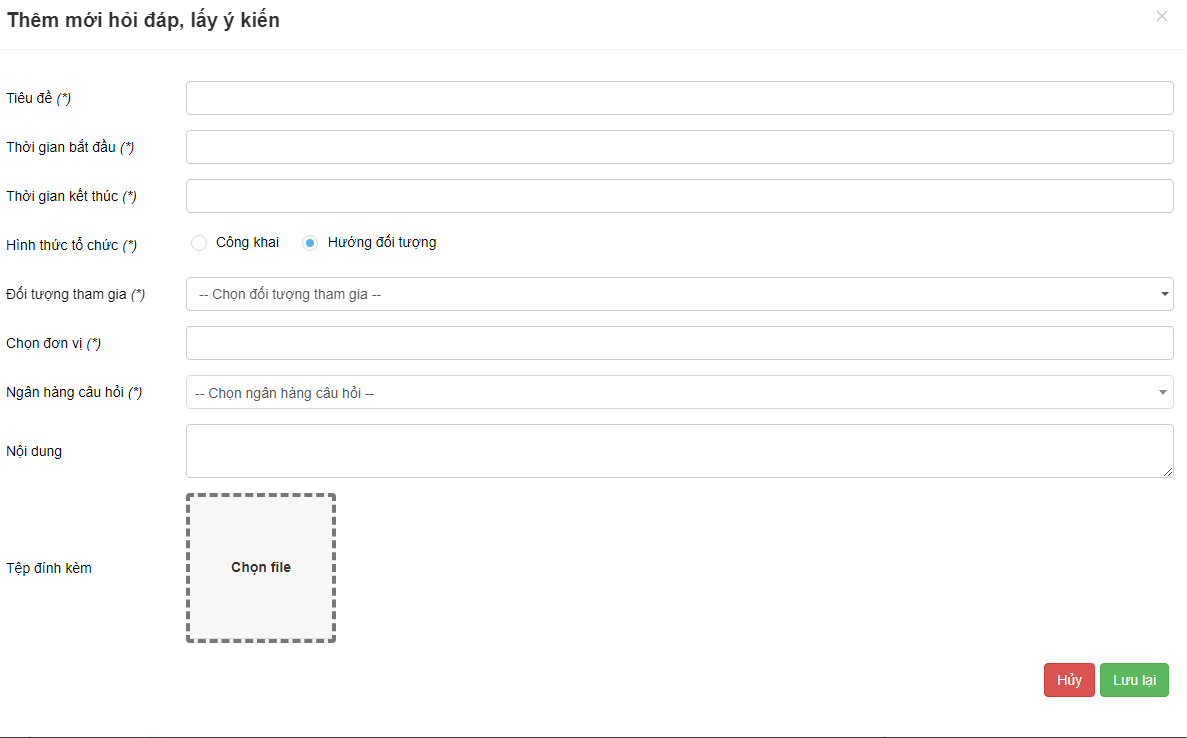 Bước 4: Click Lưu lại để hoàn thành thêm mới hỏi đáp- lấy ý kiến. Click Hủy để quay trở lại màn hình danh sách hỏi đáp- lấy ý kiến Thay đổi trạng thái hỏi đáp- lấy ý kiếnBước 1: Đăng nhập tài khoản có quyền quản lý đơn vị tỉnhBước 2: Click Quản lý khảo sát- hỏi đáp > Ở cột trạng thái: Click vào droplist Trạng thái> Chọn trạng thái hỏi đáp- lấy ý kiến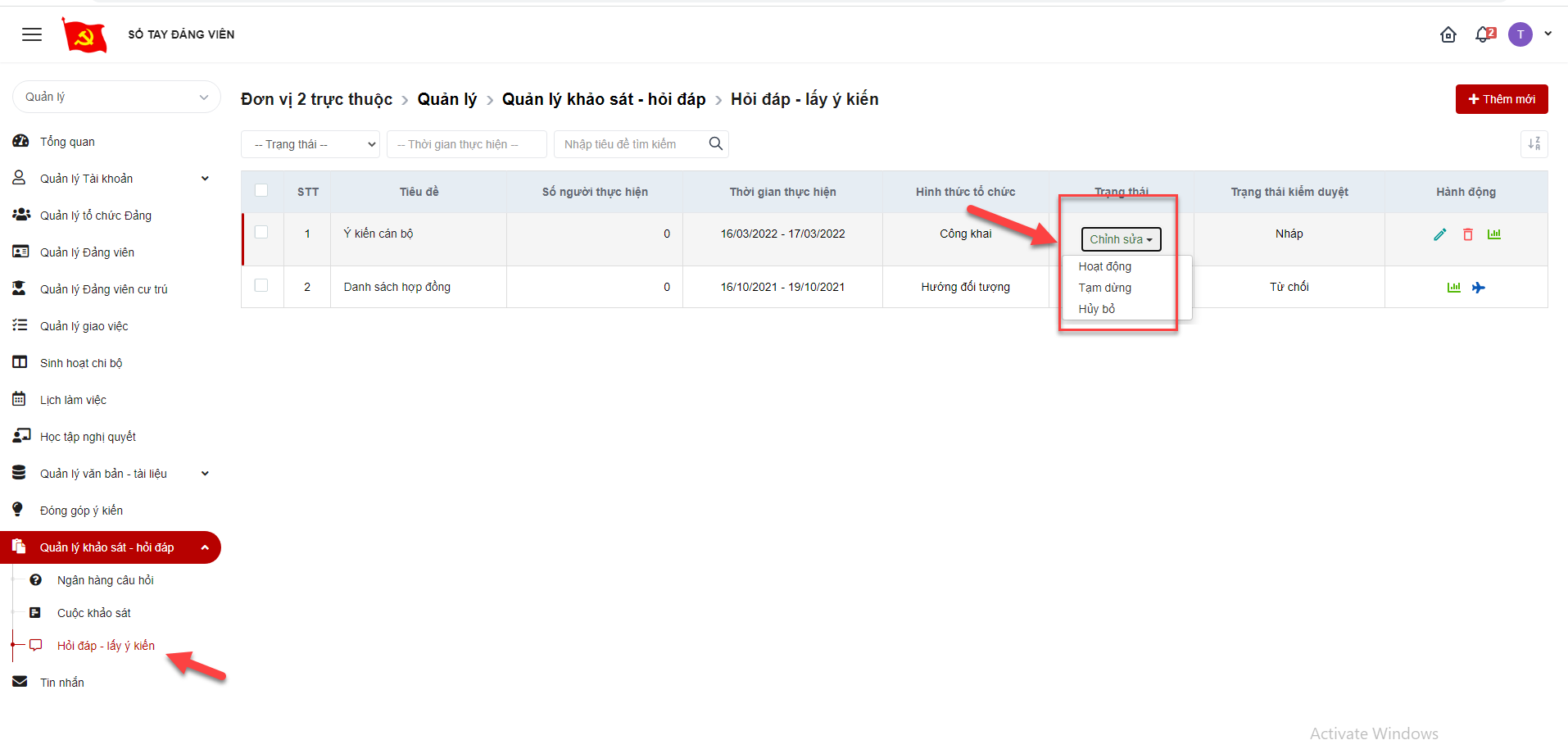 Chỉnh sửa hỏi đáp- lấy ý kiếnLưu ý: Chỉ những cuộc hỏi đáp- lấy ý kiến ở trạng thái chỉnh sửa mới được chỉnh sửa cuộc hỏi đáp- lấy ý kiến đóBước 1: Đăng nhập tài khoản có quyền quản lý đơn vị tỉnhBước 2: Click Quản lý khảo sát- hỏi đáp > Ở cột trạng thái: Chọn trạng thái chỉnh sửa> Click icon Chỉnh sửa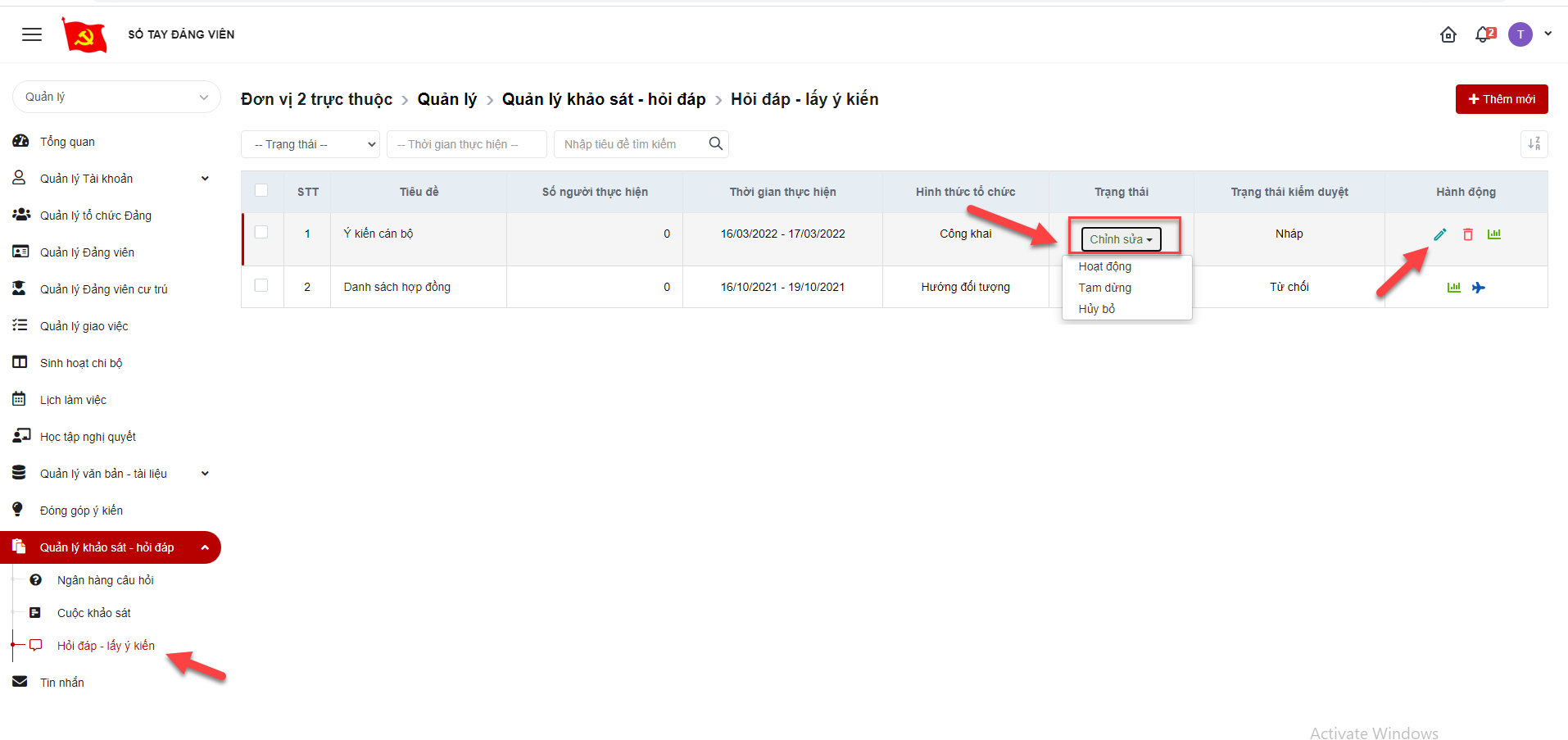 Bước 3: Hiển thị màn hình chỉnh sửa hỏi đáp- lấy ý kiến. Thực hiện nhập vào các trường thông tin, các trường có dấu (*) là bắt buộc nhập.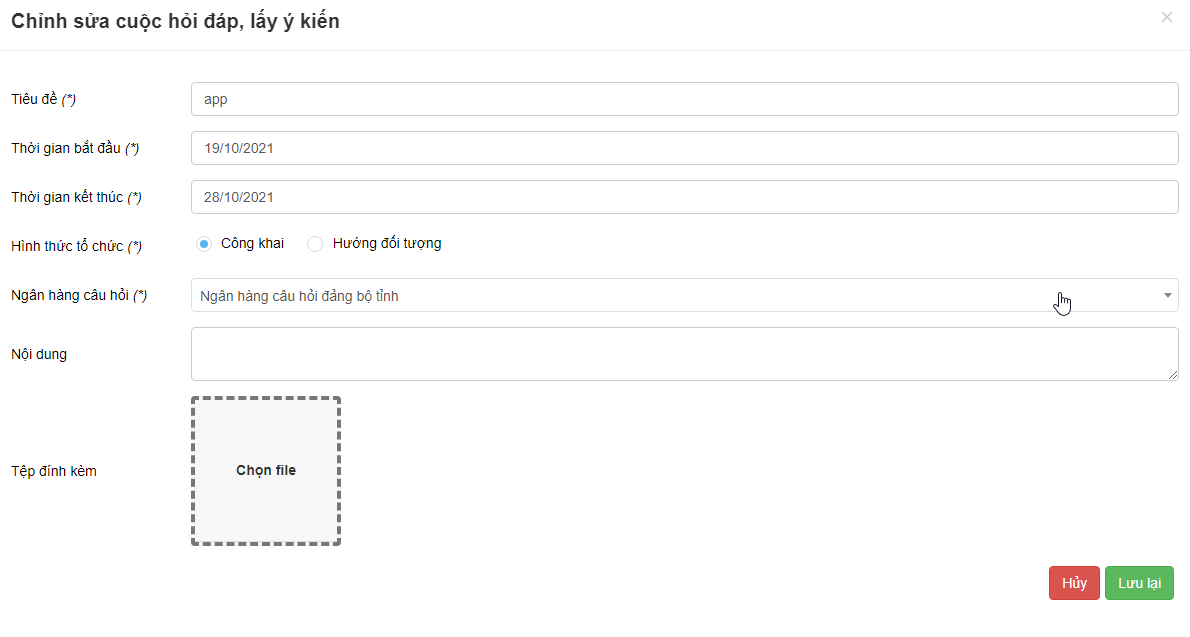 Bước 4: Click Lưu lại để hoàn thành việc chỉnh sửa cuộc khảo sát. Click Hủy để trở lại danh sáchXóa hỏi đáp- lấy ý kiếnLưu ý: Chỉ những cuộc hỏi đáp- lấy ý kiến ở trạng thái chỉnh sửa mới được xóaBước 1: Đăng nhập tài khoàn có quyền quản lý đơn vị tỉnhBước 2: Click Quản lý khảo sát- hỏi đáp > Hỏi đáp- lấy ý kiến> Chọn trạng thái chỉnh sửa > Click icon xóa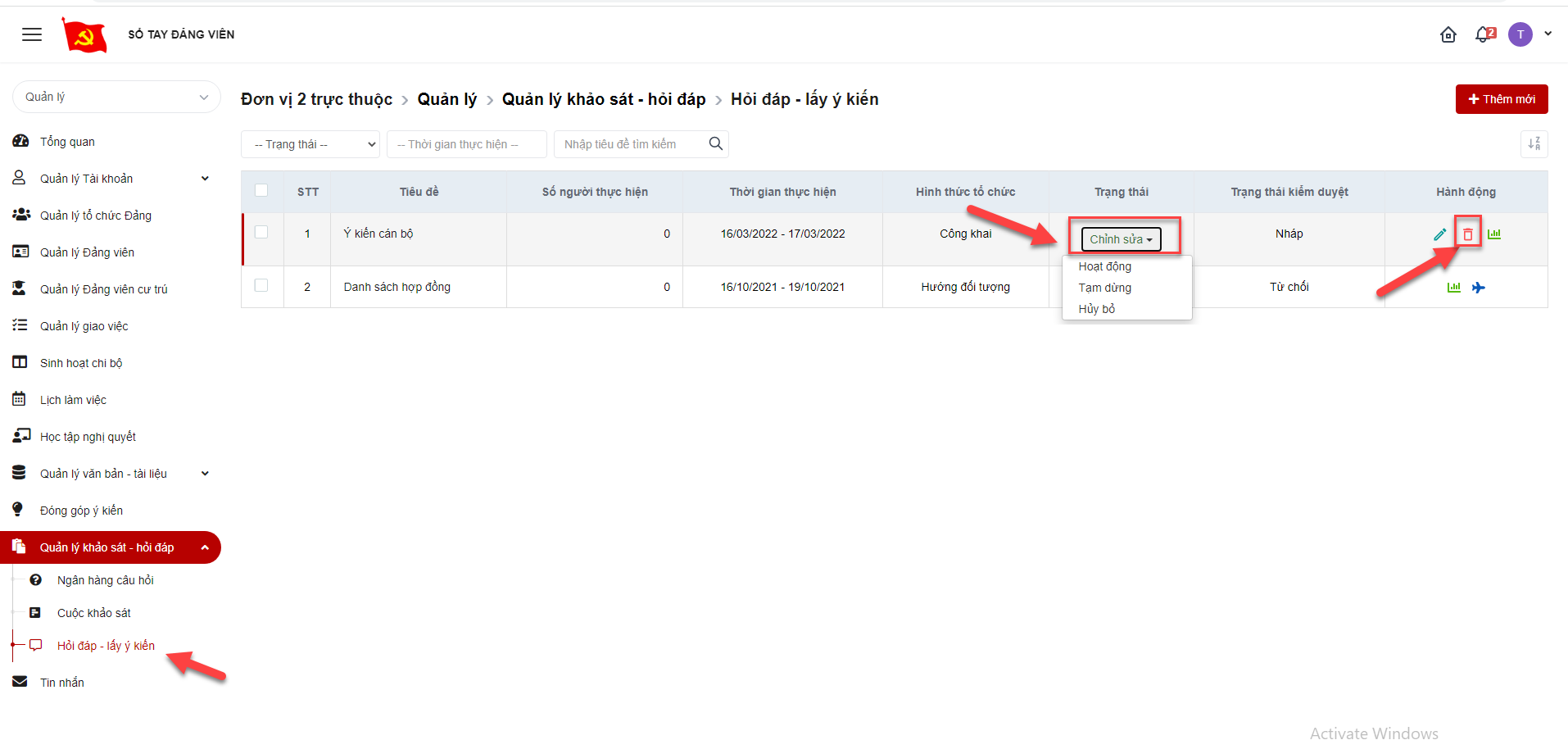 Bước 3: Hiển thị popup xóa+ Click Xóa để xác nhận xóa cuộc hỏi đáp- lấy ý kiến, cuộc hỏi đáp- lấy ý kiến bị mất khỏi danh sách+ Click Hủy bỏ để quay lại danh sách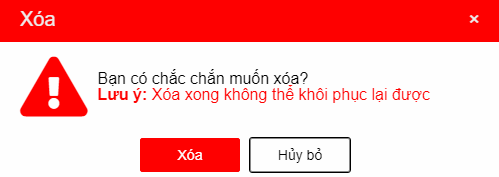 Duyệt hỏi đáp- lấy ý kiếnLưu ý: Chỉ cấp quản lý đơn vị tỉnh mới có quyền duyệt cuộc hỏi đáp- lấy ý kiến của các đơn vị cấp dưới Bước 1: Đăng nhập tài khoản có quyền quản lý đơn vị tỉnhBước 2: Click Quản lý khảo sát- hỏi đáp > Click icon Duyệt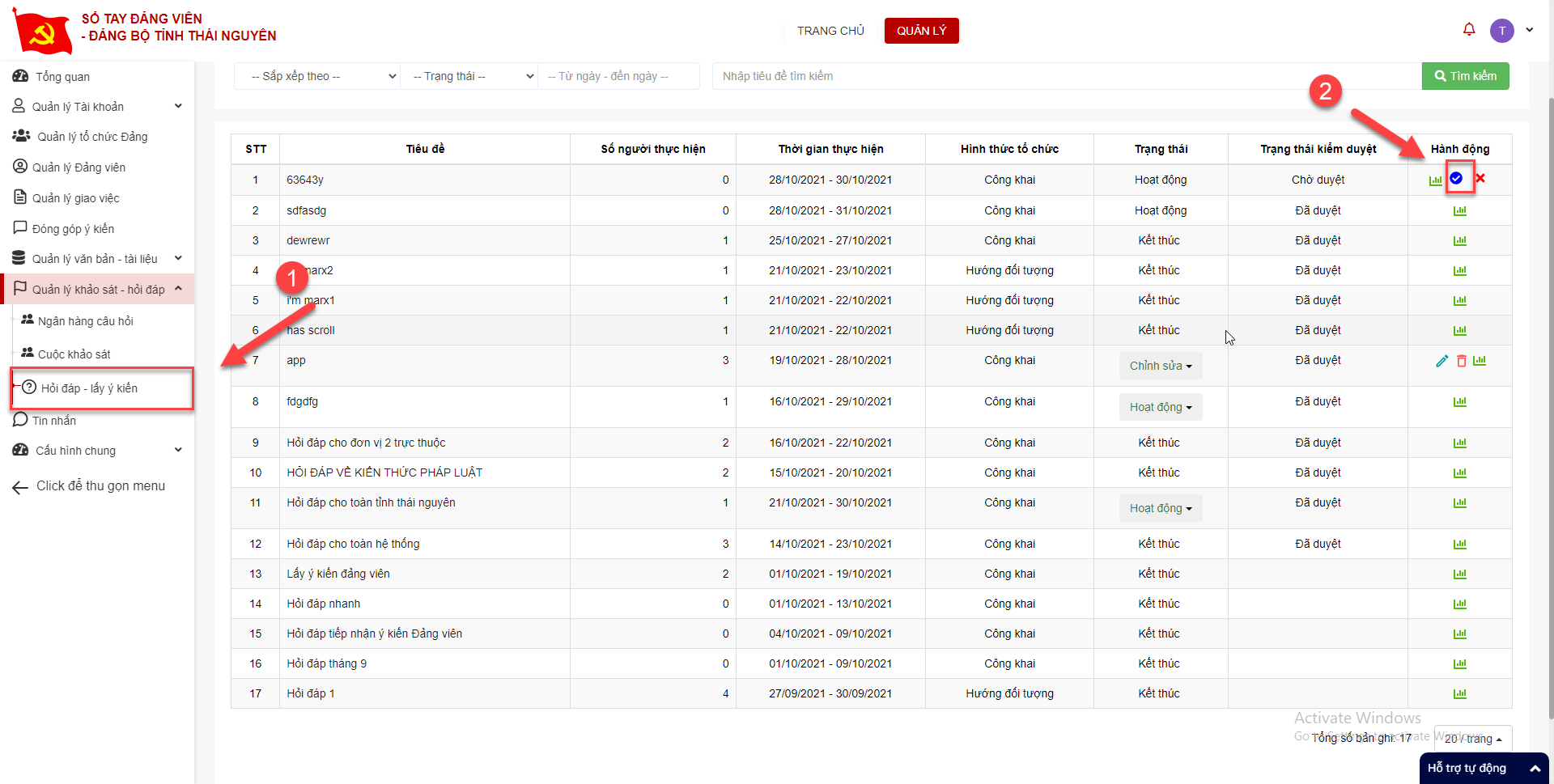 Bước 3: Hiển thị popup DuyệtChọn Duyệt để hoàn thành duyệt hỏi đáp- lấy ý kiếnChọn Hủy bỏ để quay lại danh sách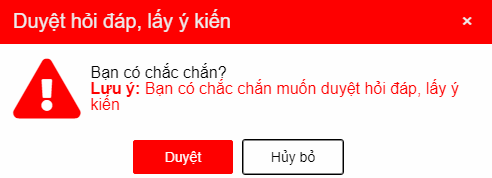 Từ chối cuộc khảo sát- lấy ý kiếnLưu ý: Chỉ cấp quản lý đơn vị tỉnh mới có quyền từ chối cuộc hỏi đáp- lấy ý kiến của các đơn vị cấp dưới Bước 1: Đăng nhập tài khoản có quyền quản lý đơn vị tỉnhBước 2: Click Quản lý khảo sát- hỏi đáp > Click icon Từ chối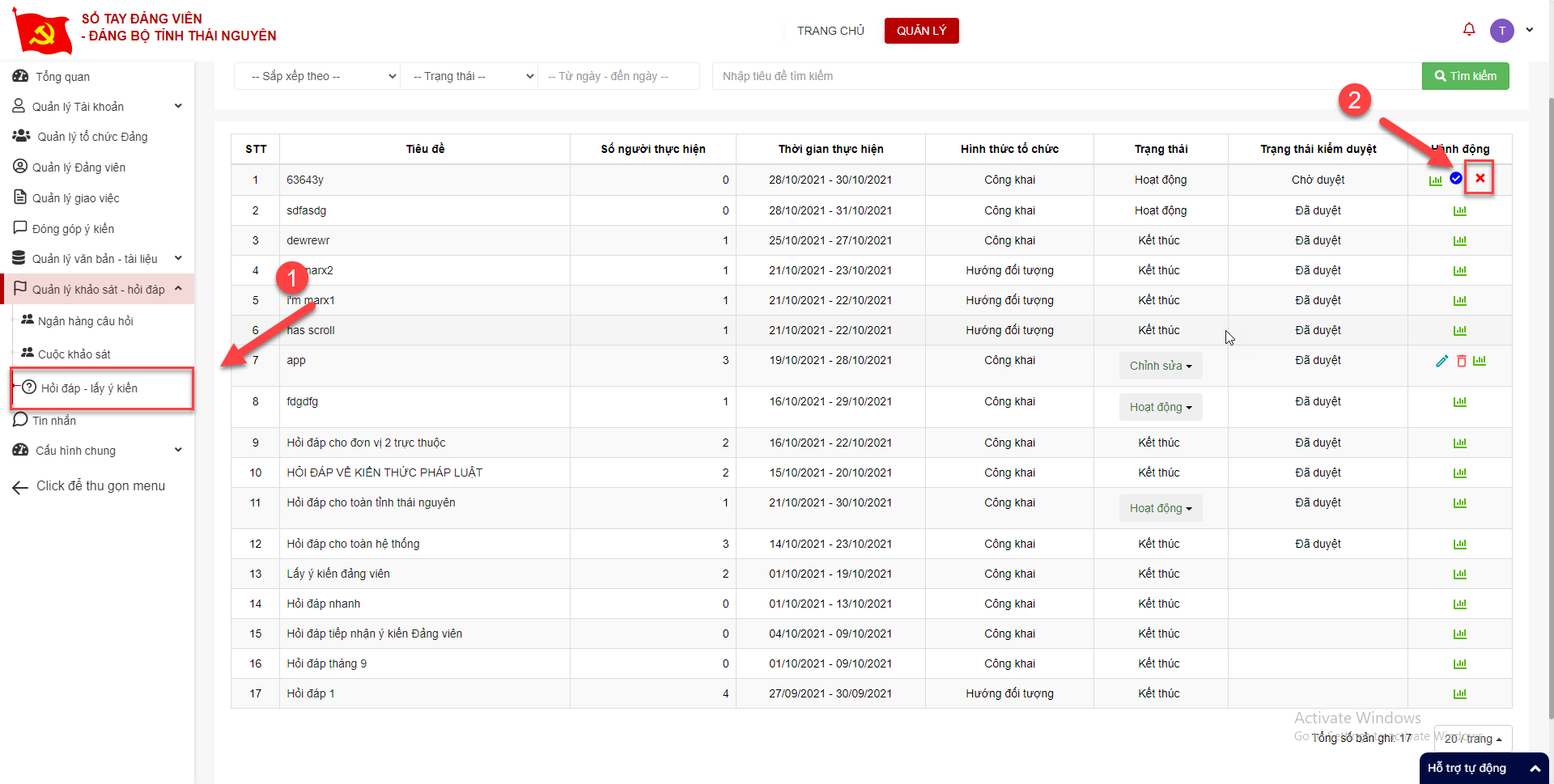 Gửi kiểm duyệt cuộc hỏi đáp- lấy ý kiếnLưu ý: Các cấp đơn vị trực thuộc, khi thêm mới cuộc hỏi đáp- lấy ý kến sẽ phải được quản lý đơn vị tỉnh kiểm duyệt thì mới có thể thực hiện cuộc hỏi đáp- lấy ý kiến đóBước 1: Đăng nhập tài khoàn có quyền quản lý đơn vị Bước 2: Click Quản lý khảo sát- hỏi đáp > Cuộc khảo sát > Click icon Gửi kiểm duyệt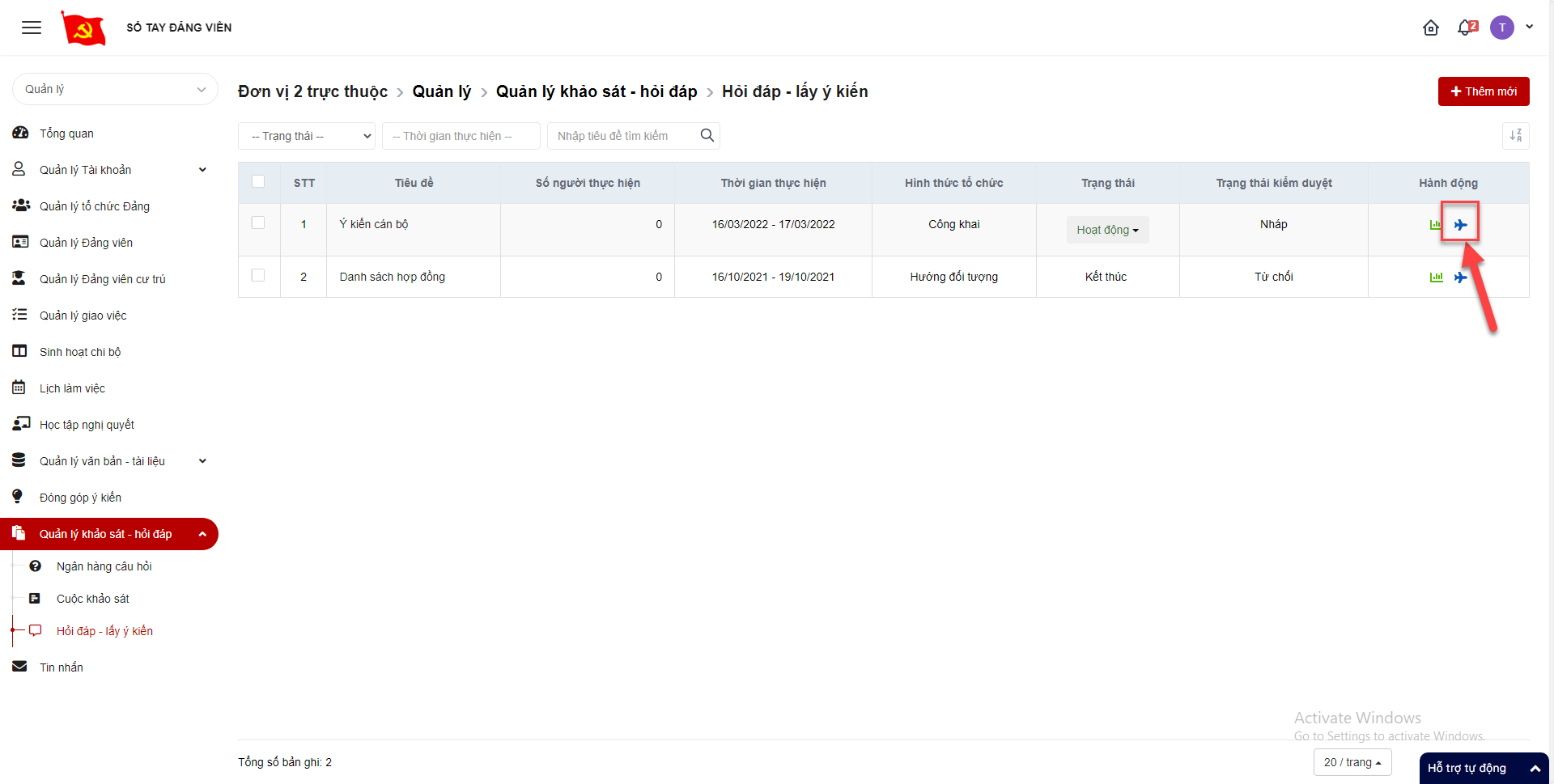 Tìm kiếm cuộc hỏi đáp- lấy ý kiếnBước 1: Đăng nhập tài khoản có quyền quản lý đơn vị Bước 2: Click Quản lý khảo sát- hỏi đáp > Lấy ý kiến- học tập nghị quyết > tại vùng tìm kiếm: nhập các tiêu chí tìm kiếm > click button tìm kiếm để tìm kiếm giá trị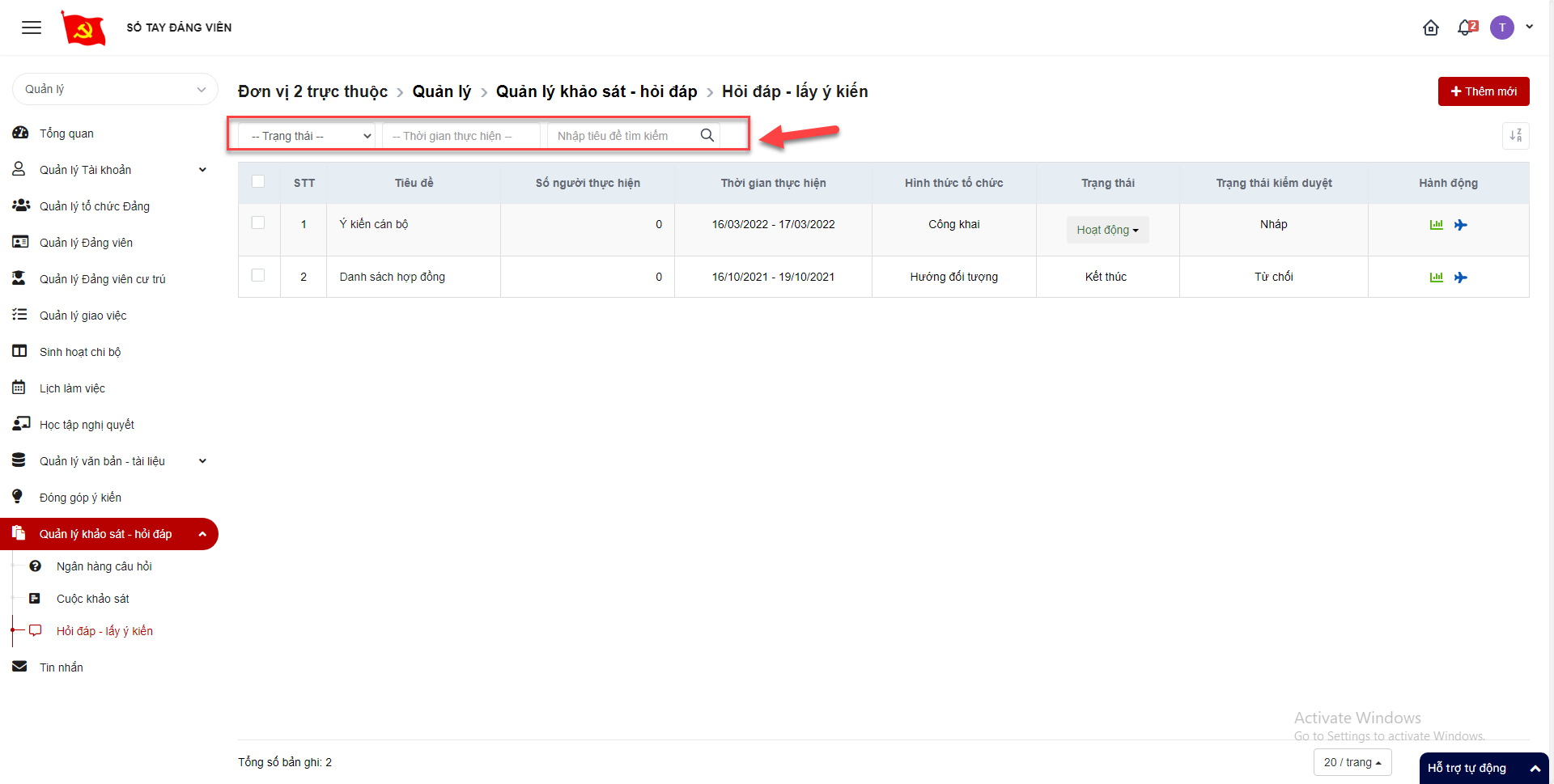 Tin nhắn Thêm mới Tin nhắnBước 1: Đăng nhập tài khoản có quyền quản lý đơn vị Bước 2: Click Tin nhắn > click icon  để thêm mới tin nhắn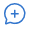 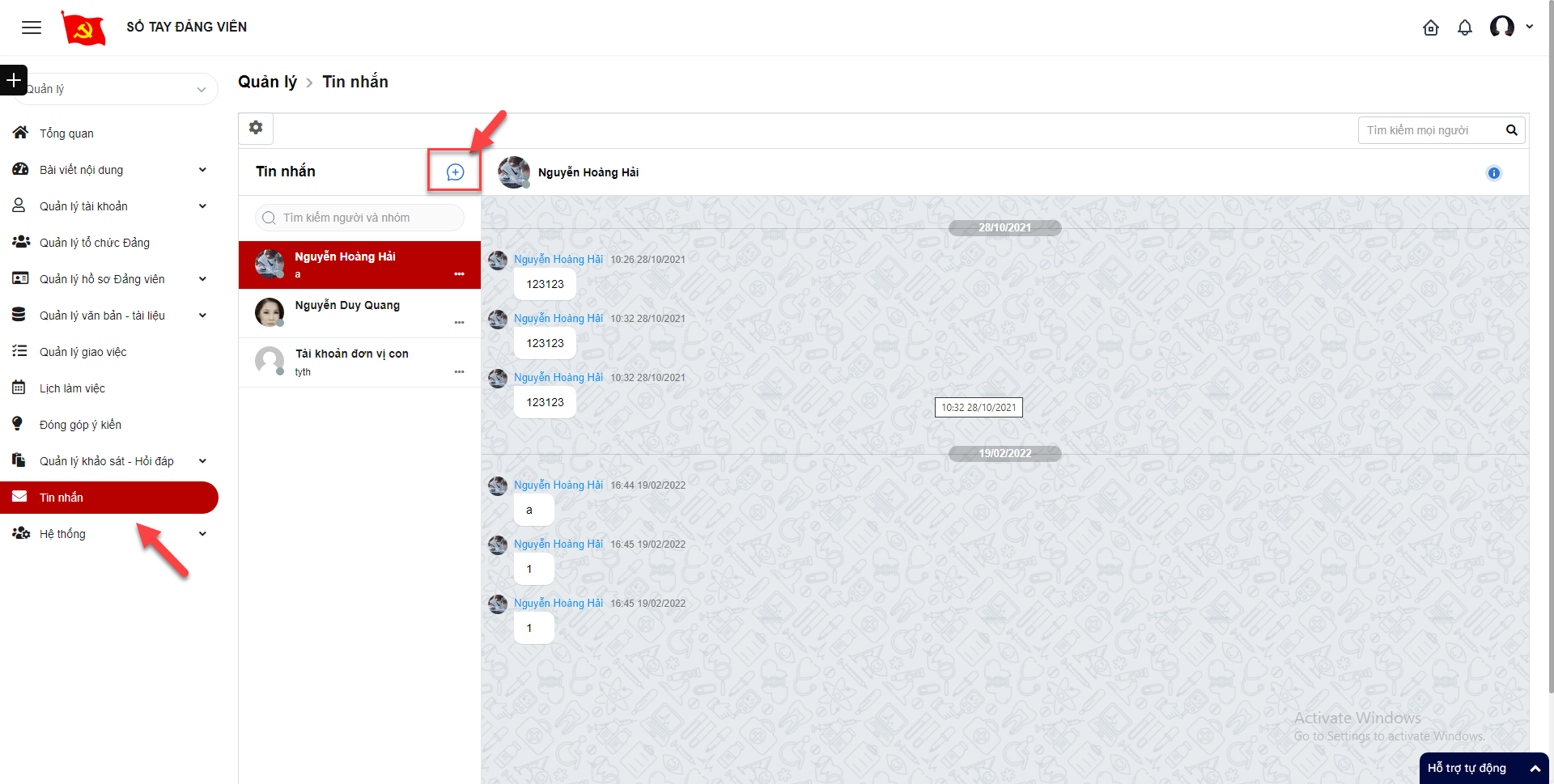 Bước 3: click Tin nhắn mới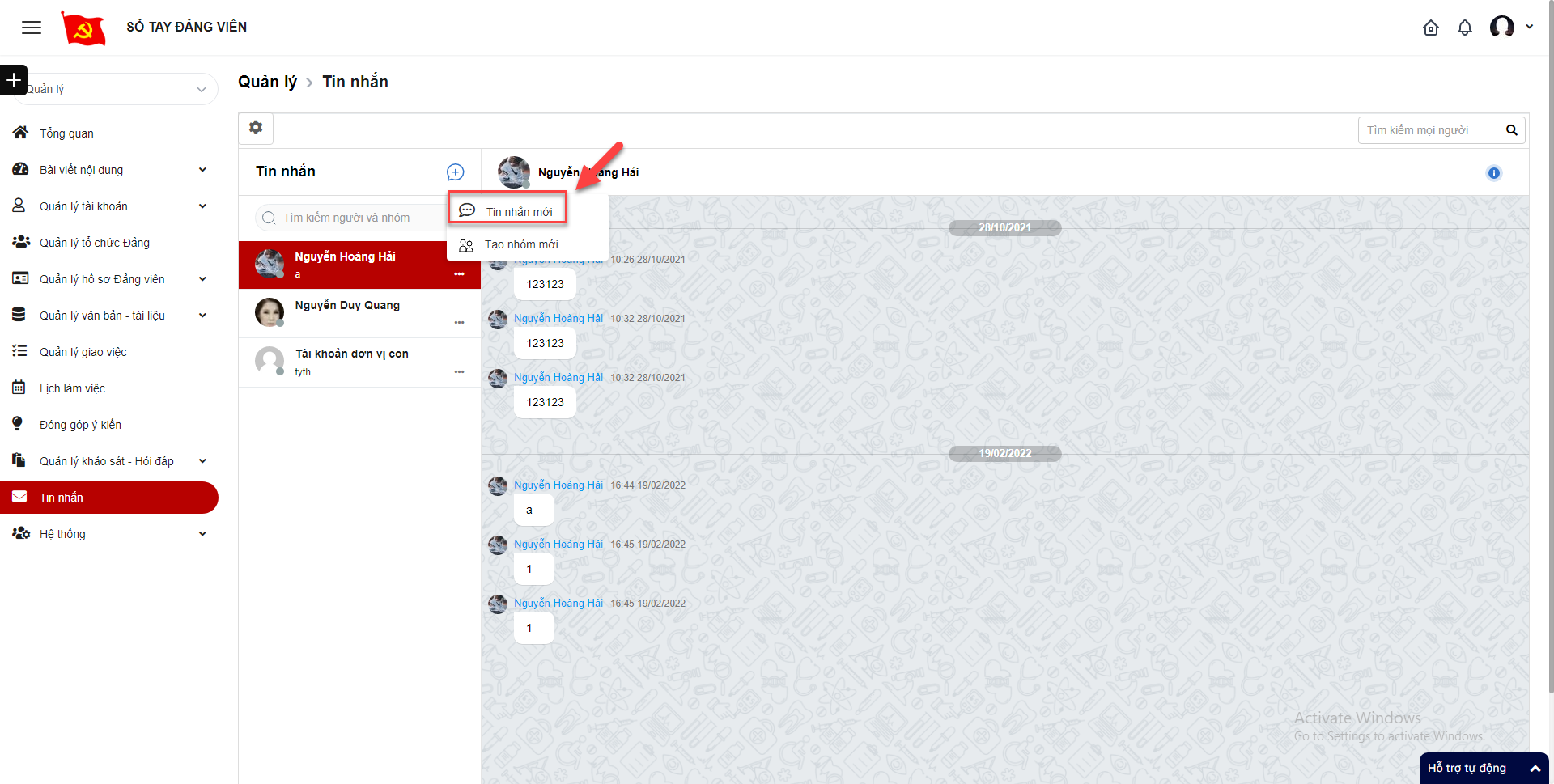 Bước 4: Hiển thị màn hình thêm mới tin nhắn. Thực hiện nhập vào các trường thông tin, trong đó các trường có dấu (*) là bắt buộc nhập.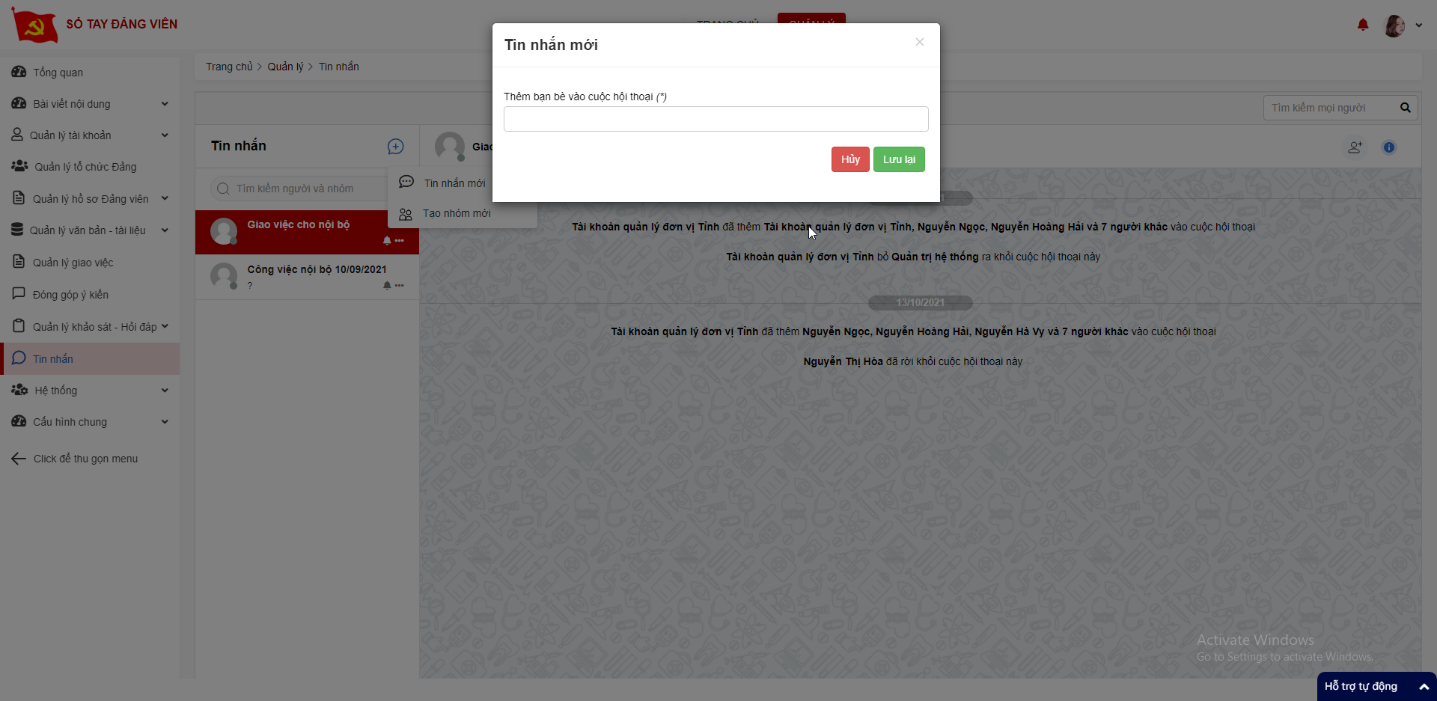 Bước 4: Click Lưu lại để hoàn thành việc thêm mới. Click Hủy để quay lại giao diện tin nhắn. Tạo nhóm mớiBước 1: Đăng nhập tài khoản có quyền quản lý đơn vị Bước 2: Click Tin nhắn > click icon thêm mới > Tạo nhóm mới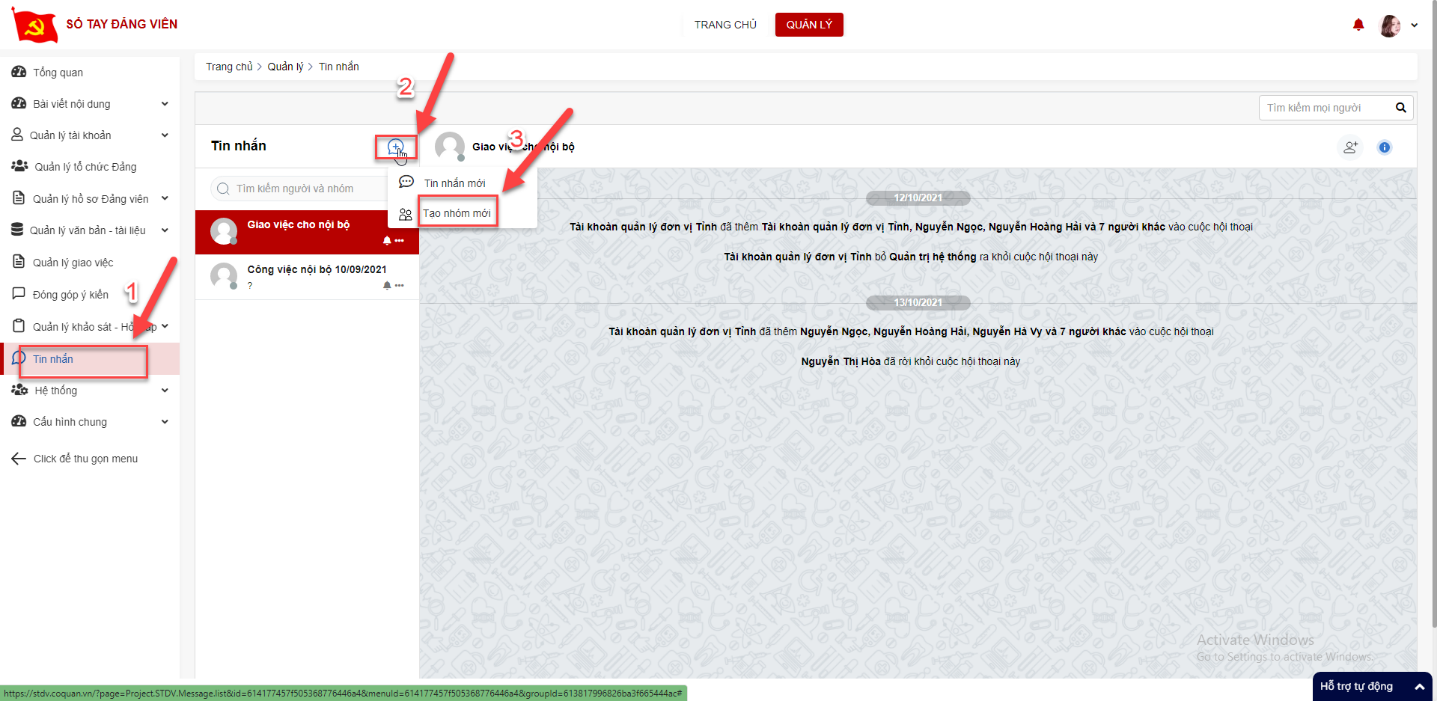 Bước 3: Hiển thị giao diện Tạo nhóm mới, nhập các thông tin, trường có dấu (*) là bắt buộc nhập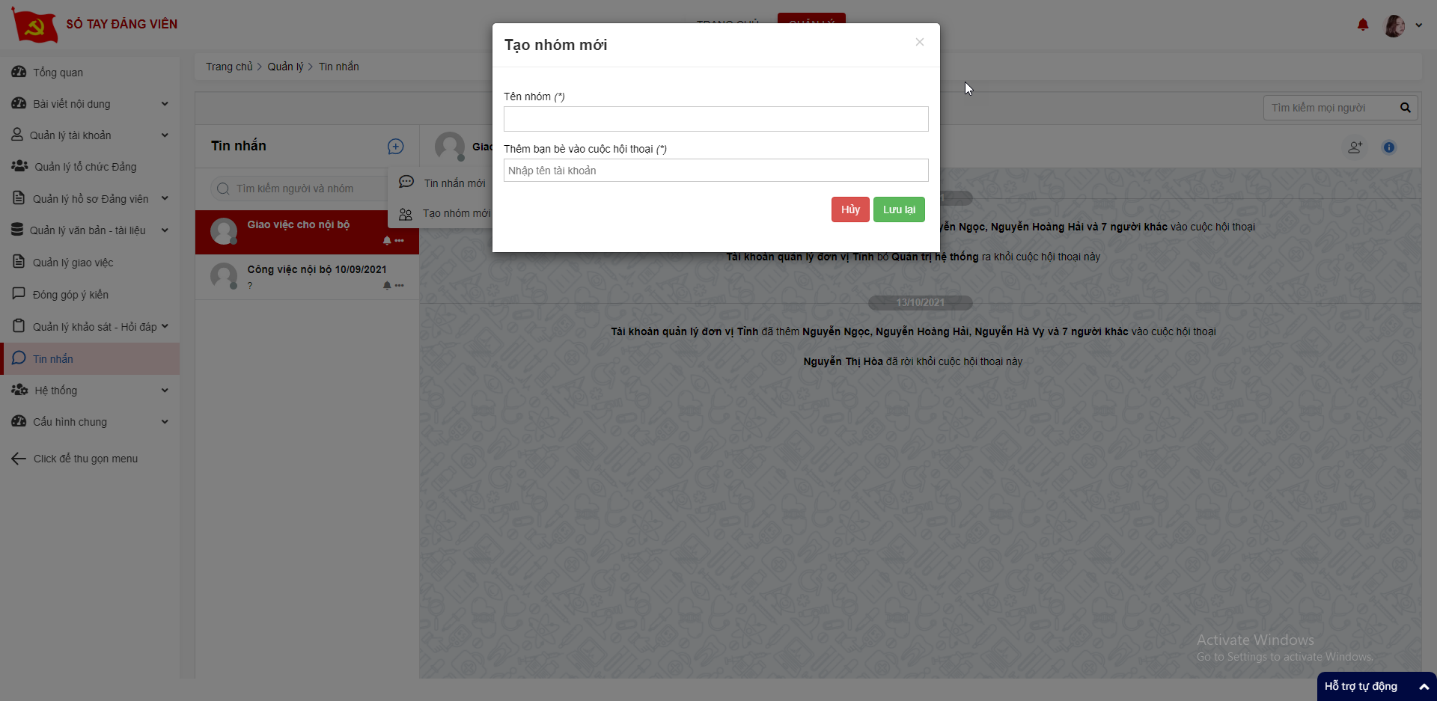 Bước 4: Click Lưu lại để hoàn tất việc Tạo nhóm mới.Rời nhóm chatBước 1: Đăng nhập tài khoản có quyền quản lý đơn vịBước 2: Click Tin nhắn > Click vào cuộc trò chuyện muốn rời > click Rời nhóm chat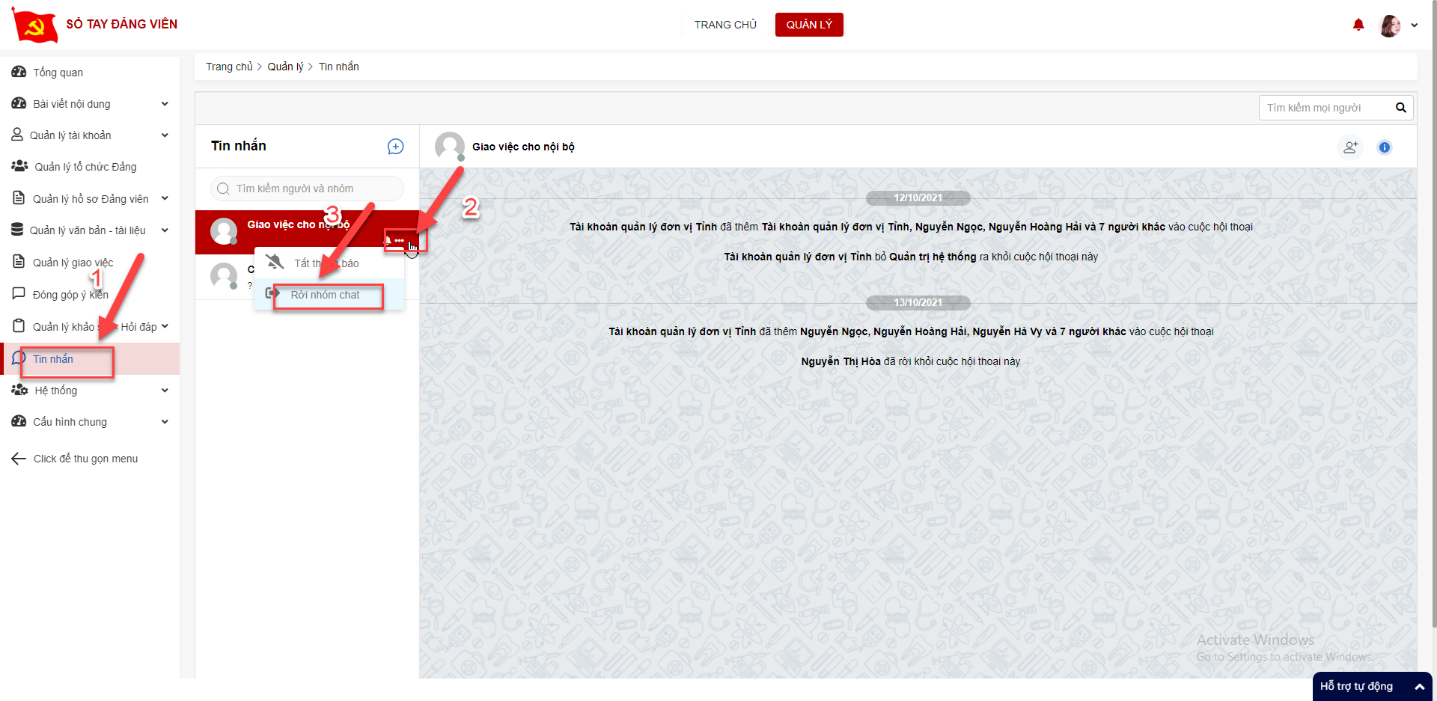 Bước 3: Hiển thị popup xác nhận rời nhóm chat+ Click Có để rời nhóm. Nhóm chat bị mất khỏi cuộc trò chuyện+ Click Hủy bỏ để quay lại danh sách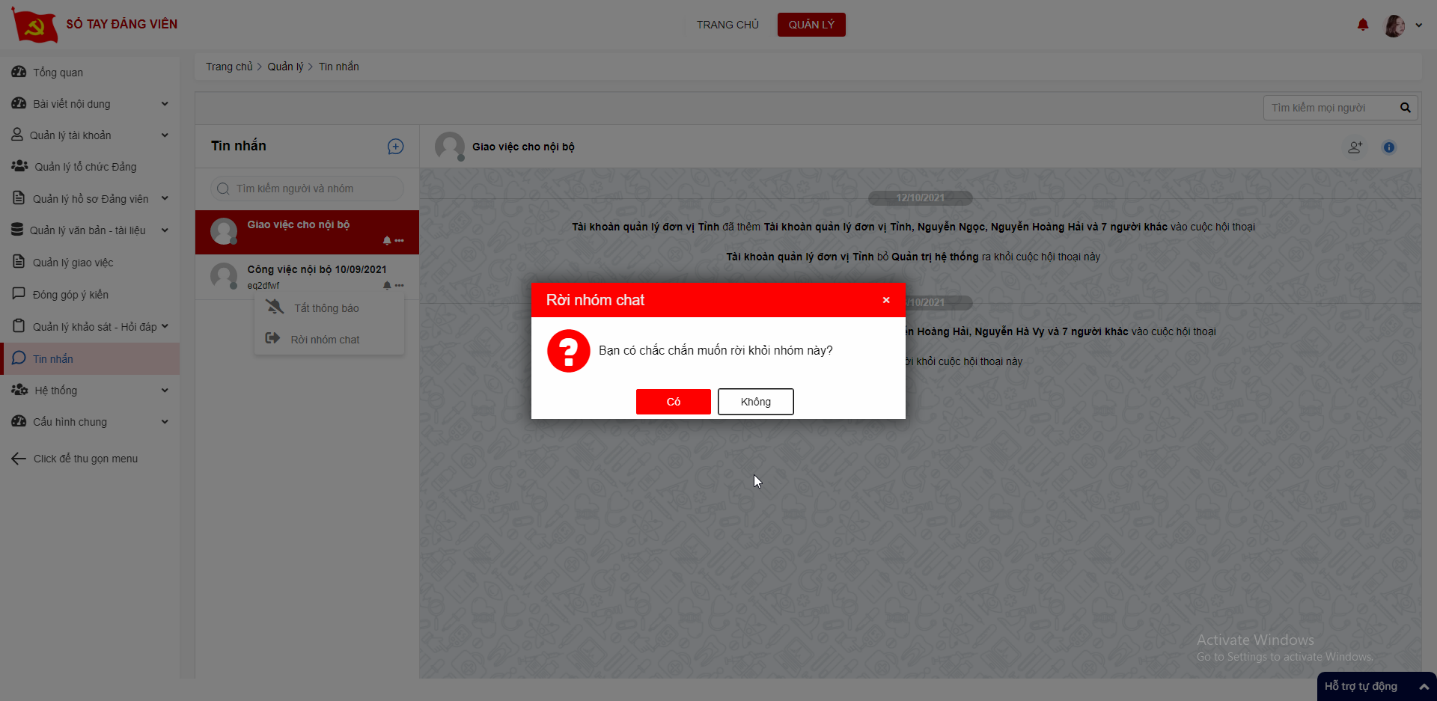  Thêm người vào cuộc trò chuyệnBước 1: Đăng nhập tài khoản có quyền quản lý đơn vị Bước 2: Click Tin nhắn > click icon thêm ở trong cuộc trò chuyện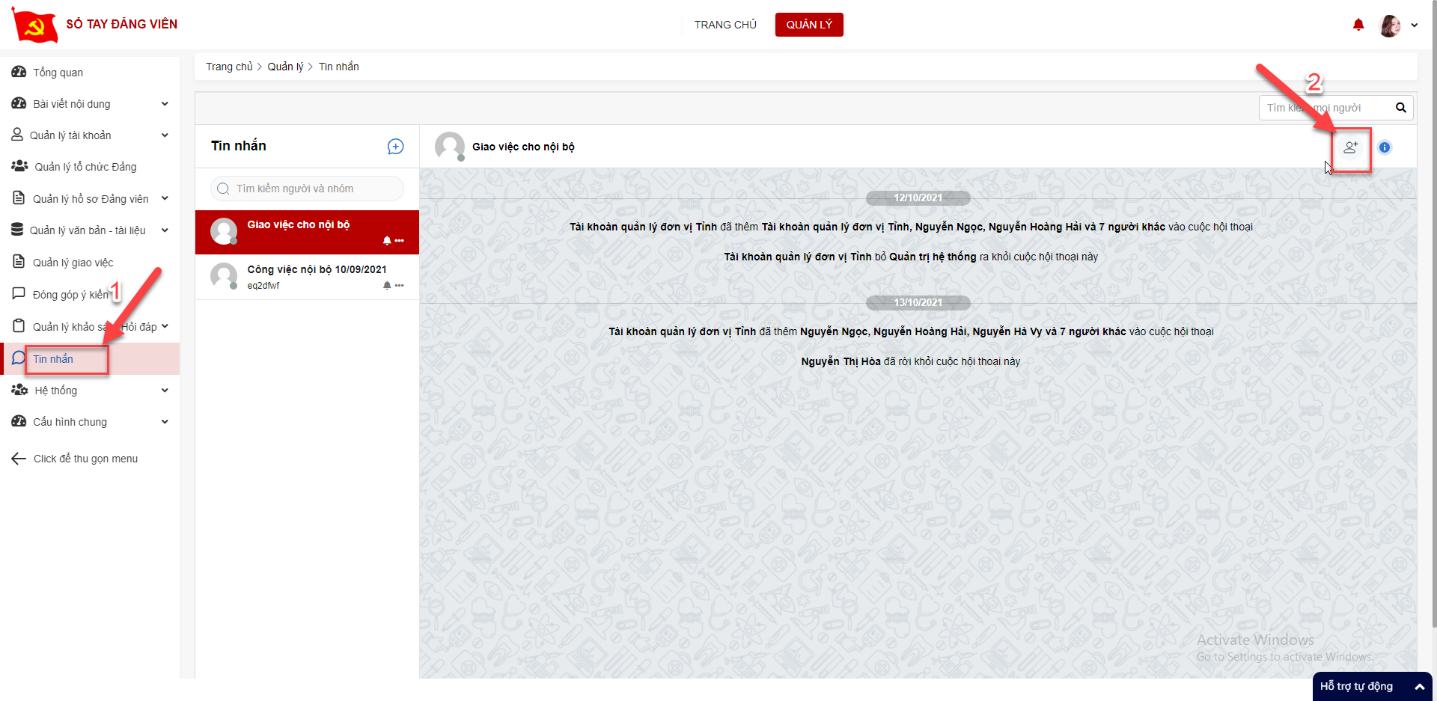 Bước 3: Hiển thị giao diện thêm người vào nhóm, nhập các thông tin, trường dữ liệu có dấu (*) là bắt buộc nhập.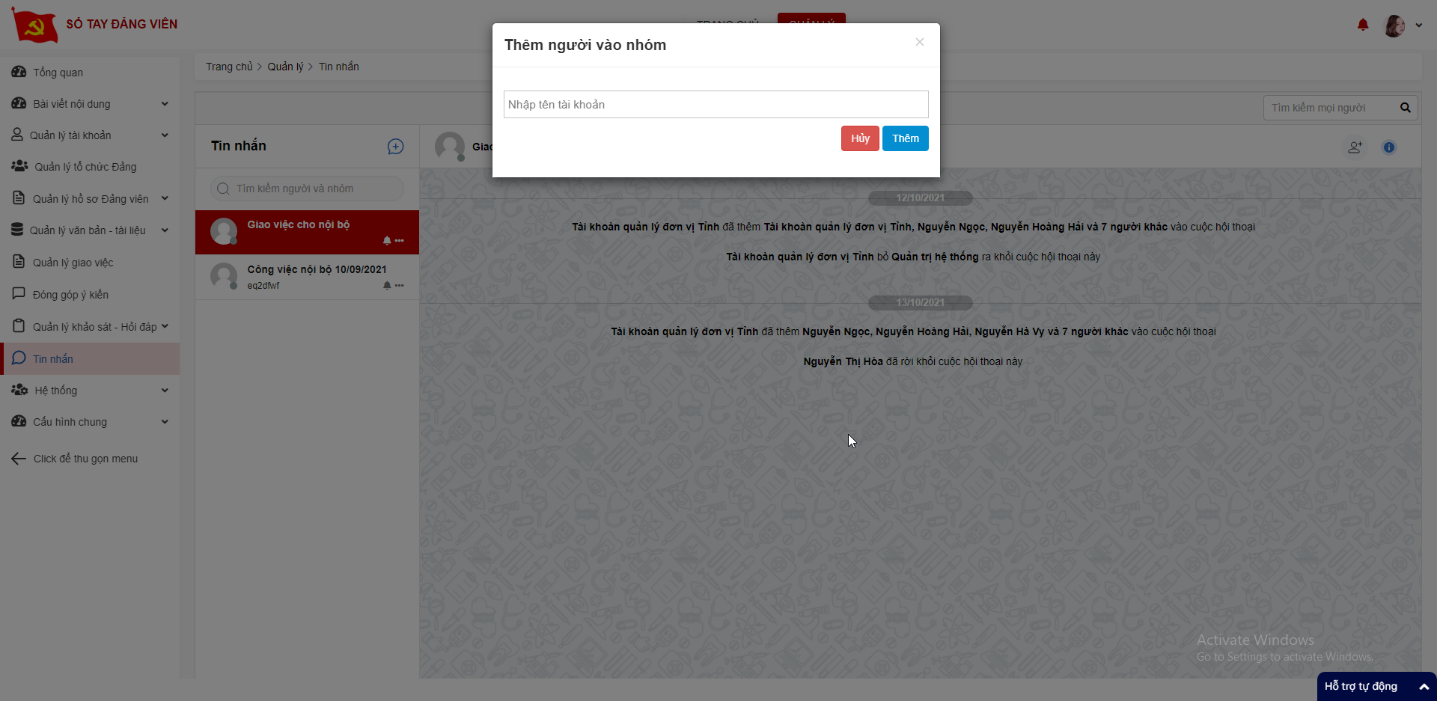 Bước 4: Click button Thêm để hoàn thành việc thêm người vào nhóm.Gửi tin nhắnBước 1: Đăng nhập tài khoản có quyền quản lý đơn vị Bước 2: Click Tin nhắn > tại cuộc trò chuyện muốn chat > click nhập tin nhắn để gửi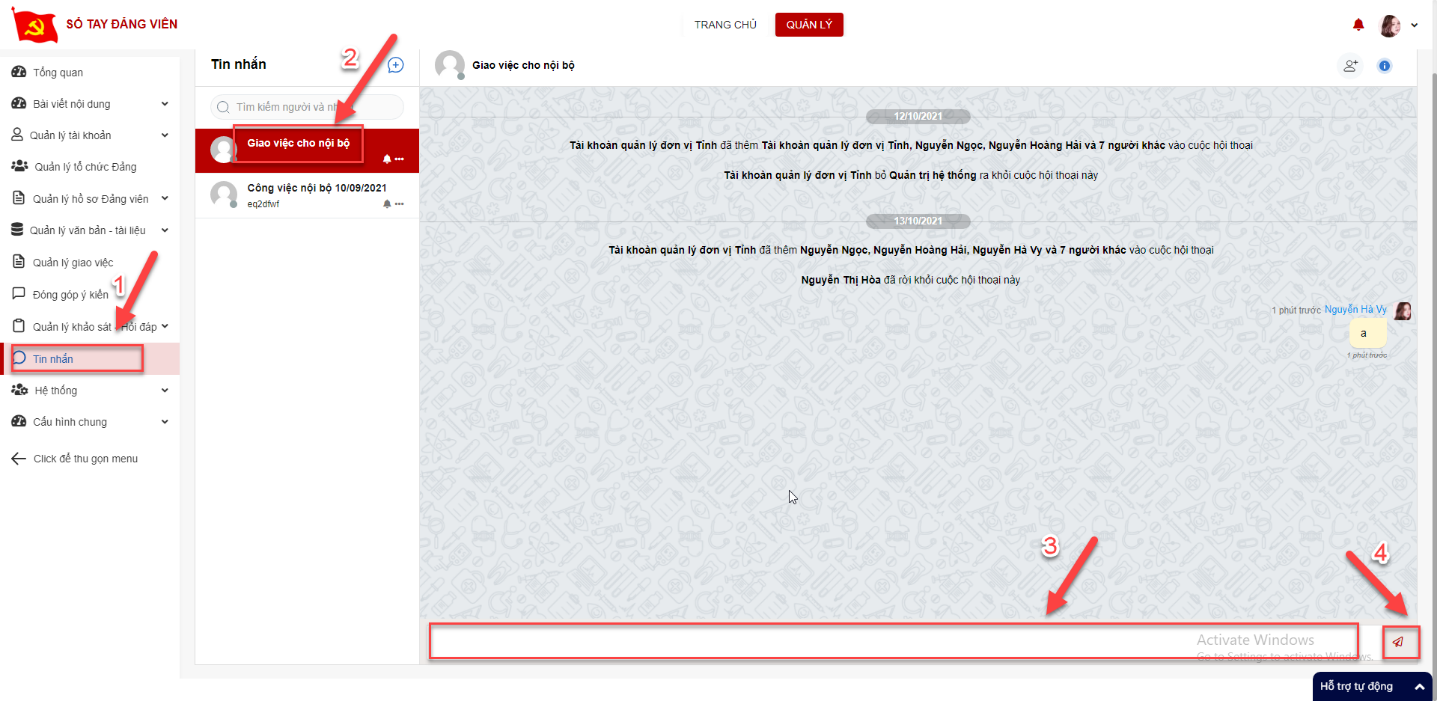 Bước 3: Click icon  để hoàn thành gửi tin nhắn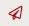 Tìm kiếm người và nhómBước 1: Đăng nhập tài khoản có quyền quản lý đơn vị Bước 2: Click Tin nhắn>tại vùng tìm kiếm: nhập tiêu chí tìm kiếm> Click btn Tìm kiếm để thực hiện tìm kiếm người và nhóm.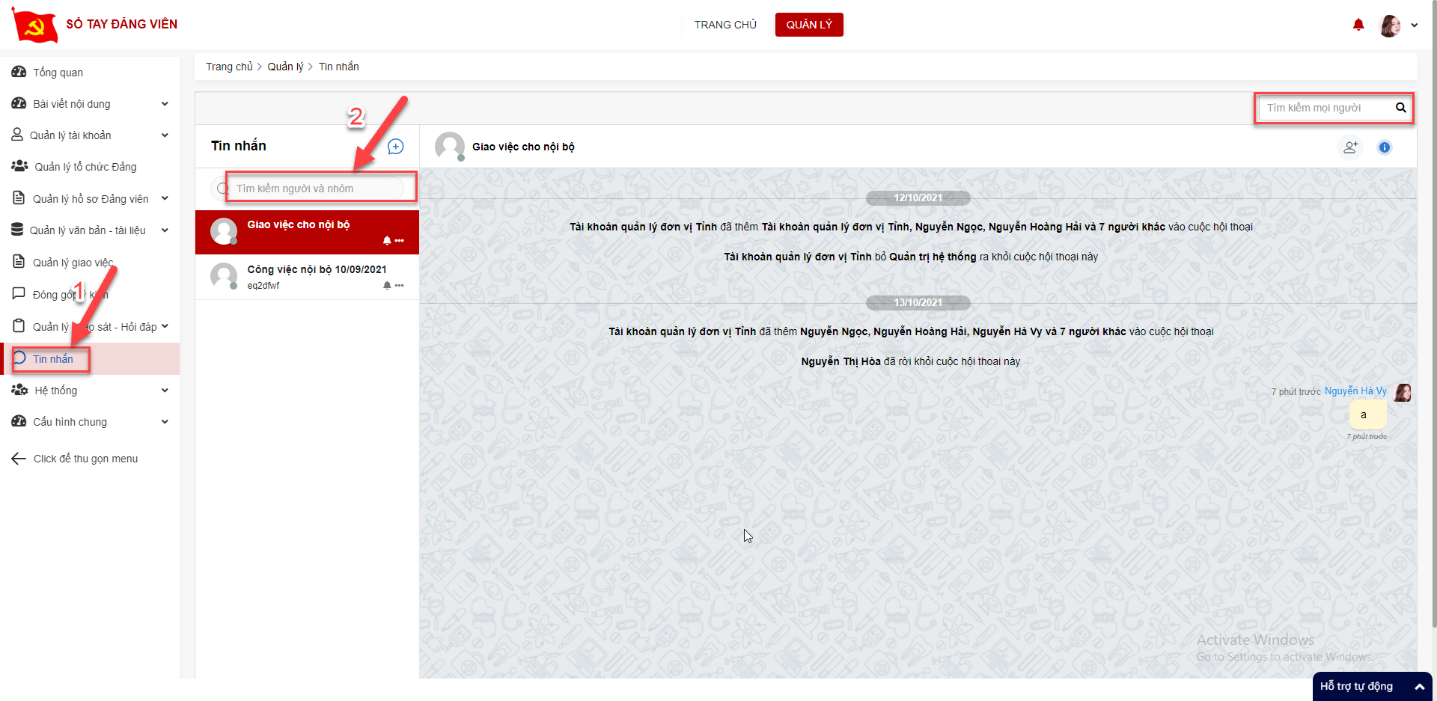 Báo cáo thống kê Báo cáo thống kê theo đơn vịBước 1: Đăng nhập tài khoản có quyền quản lý đơn vịBước 2: Click Báo cáo thống kê > Click Báo cáo thống kê theo đơn vị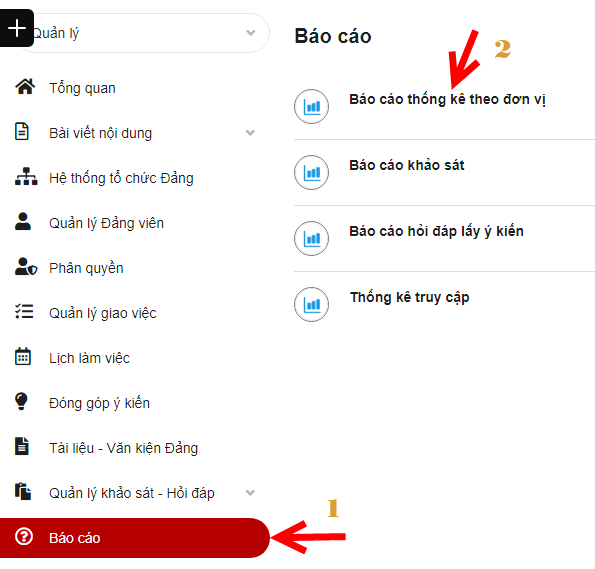 Bước 3: Hiển thị giao diện chi tiết báo cáo+ Click Xuất excel để tải báo cáo về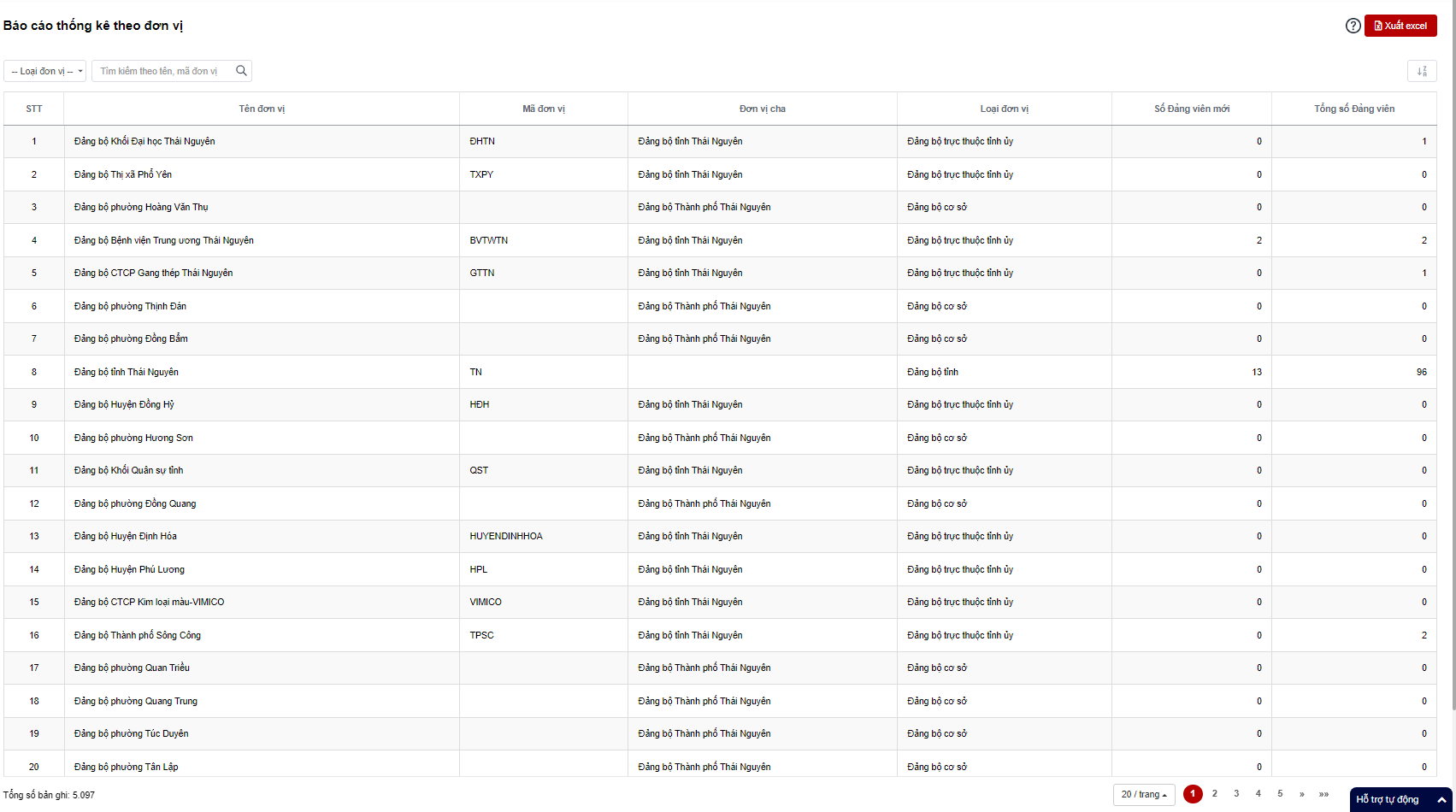  Báo cáo khảo sátBước 1: Đăng nhập tài khoản có quyền quản lý đơn vịBước 2: Click Báo cáo thống kê > Báo cáo khảo sát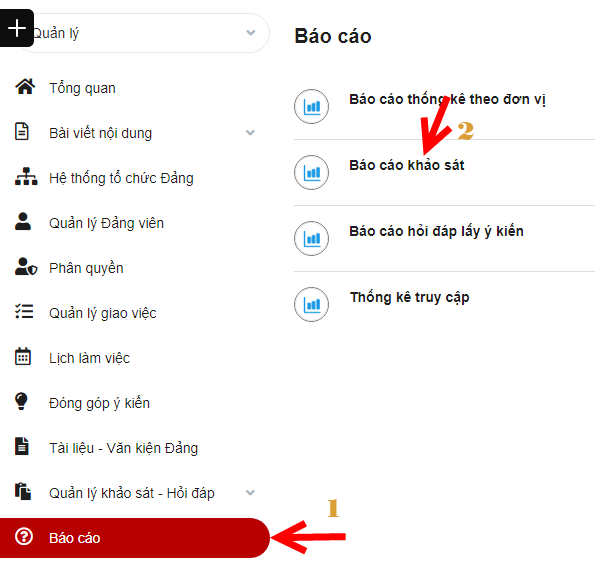 Bước 3: Hiển thị giao diện chi tiết báo cáo khảo sát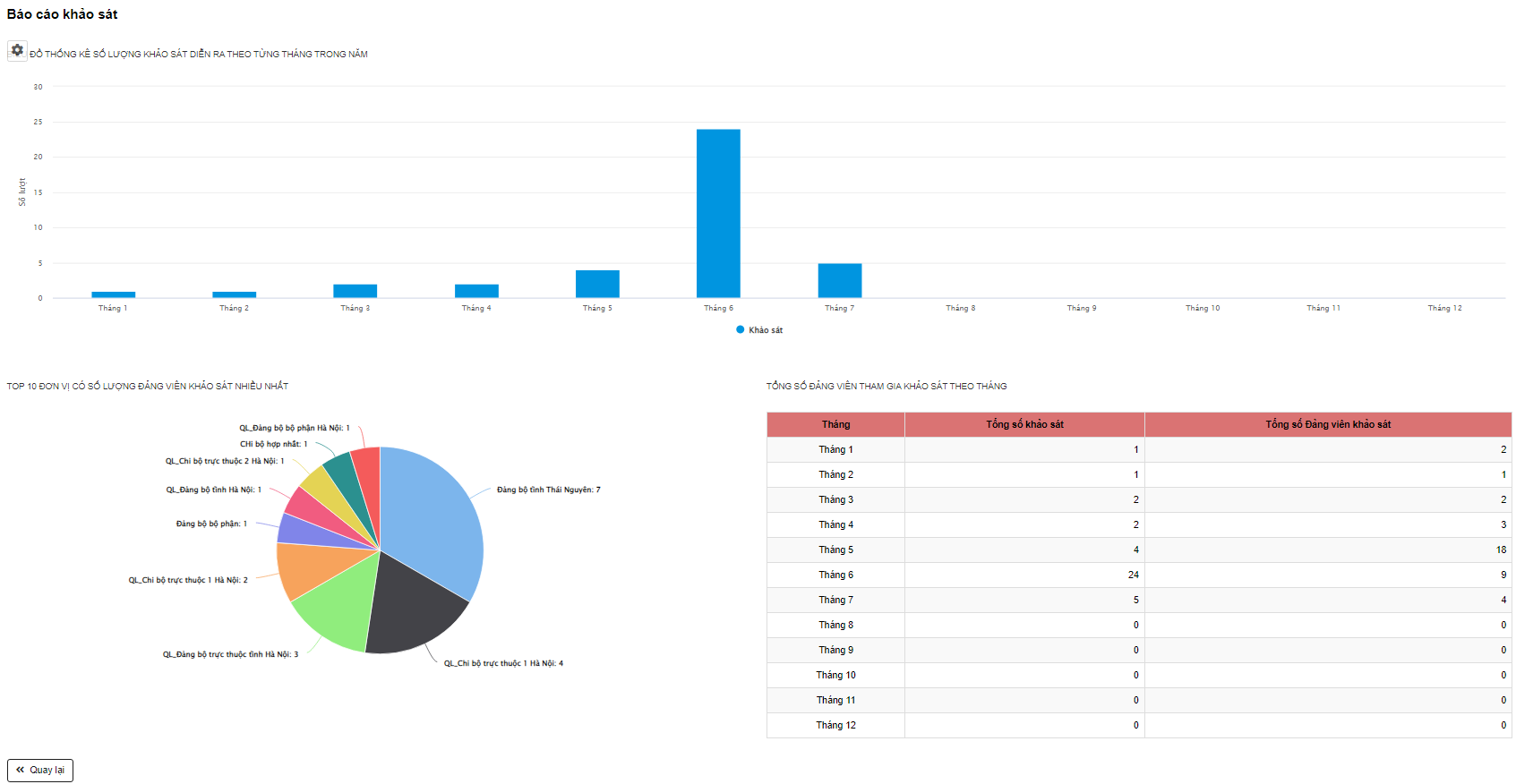  Báo cáo hỏi đáp lấy ý kiếnBước 1: Đăng nhập tài khoản có quyền quản lý đơn vịBước 2: Click Báo cáo thống kê > Báo cáo hỏi đáp lấy ý kiến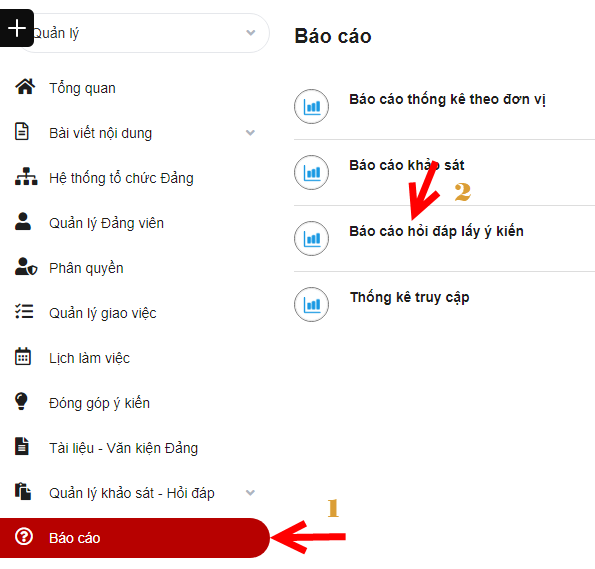 Bước 3: Hiển thị giao diện chi tiết báo cáo hỏi đáp lấy ý kiến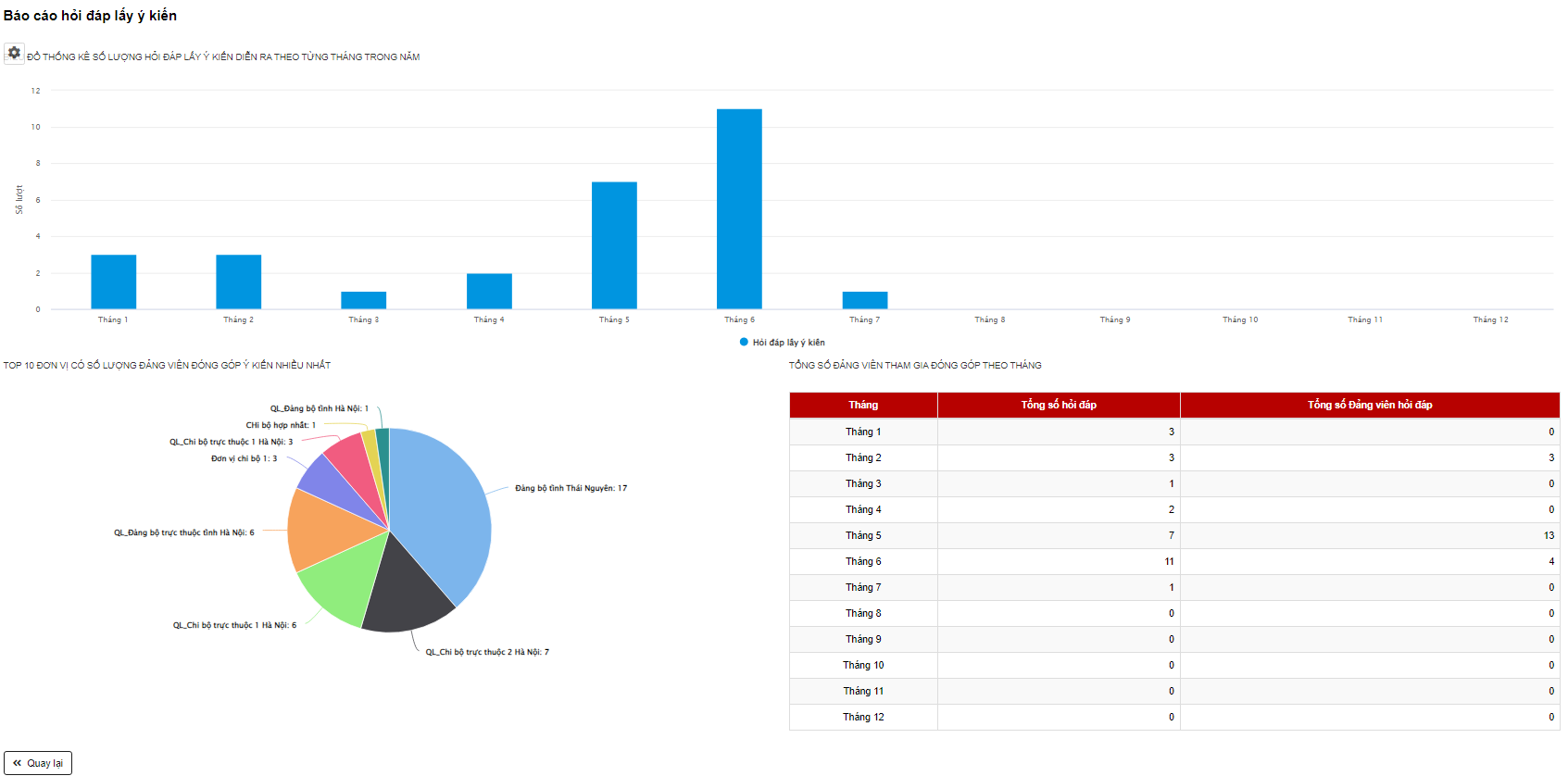  Thống kê truy cậpBước 1: Đăng nhập tài khoản có quyền quản lý đơn vịBước 2: Click Báo cáo thống kê > Thống kê truy cập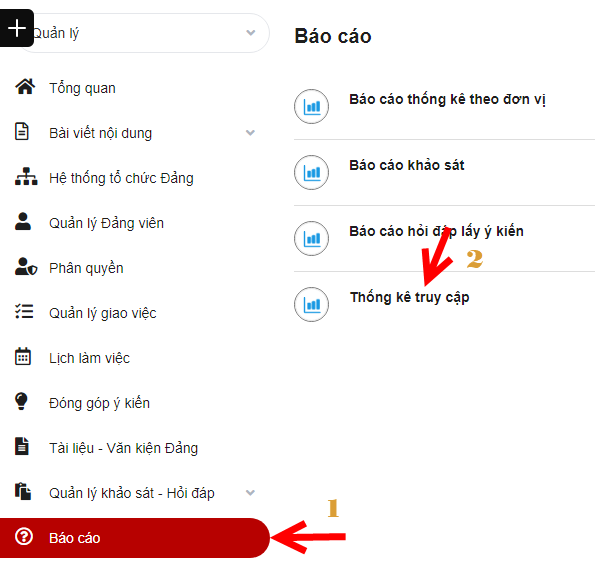 Bước 3: Hiển thị giao diện chi tiết thống kê truy cập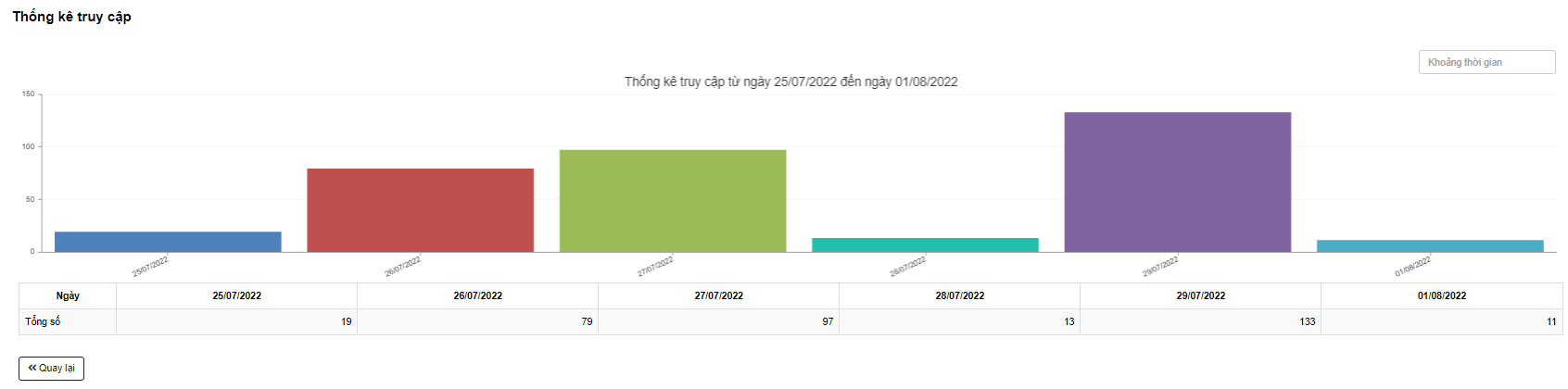 Cấu hình chung Cấu hình loại văn bản Thêm mới loại văn bảnBước 1: Đăng nhập tài khoản có quyền quản lý đơn vịBước 2: Click menu Cấu hình chung > Cấu hình loại văn bản  > Click btn Thêm mới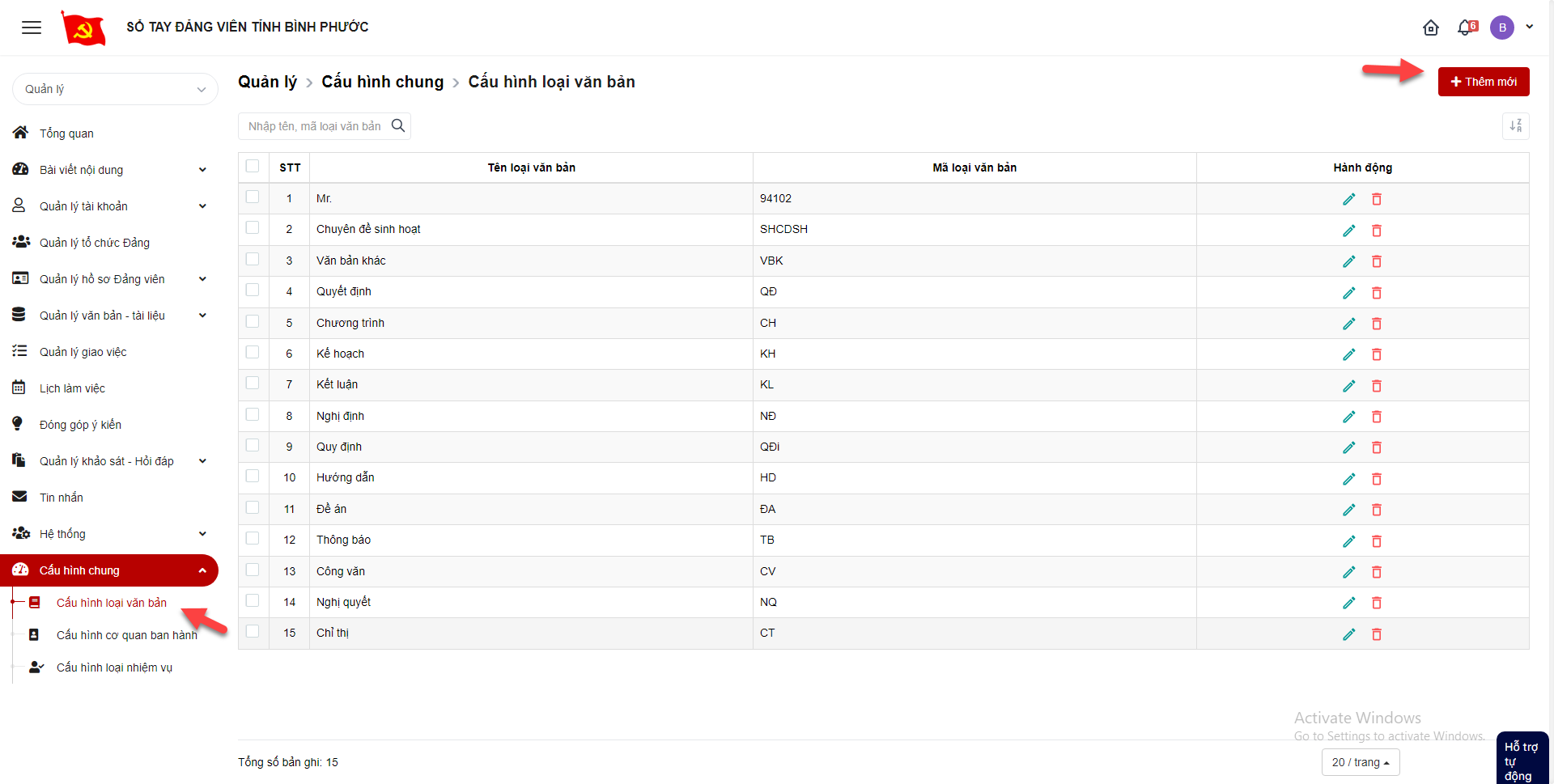 Bước 3: Hiển thị màn hình thêm mới loại văn bản. Thực hiện nhập vào các trường thông tin, trong đó trường có dấu (*) là bắt buộc nhập.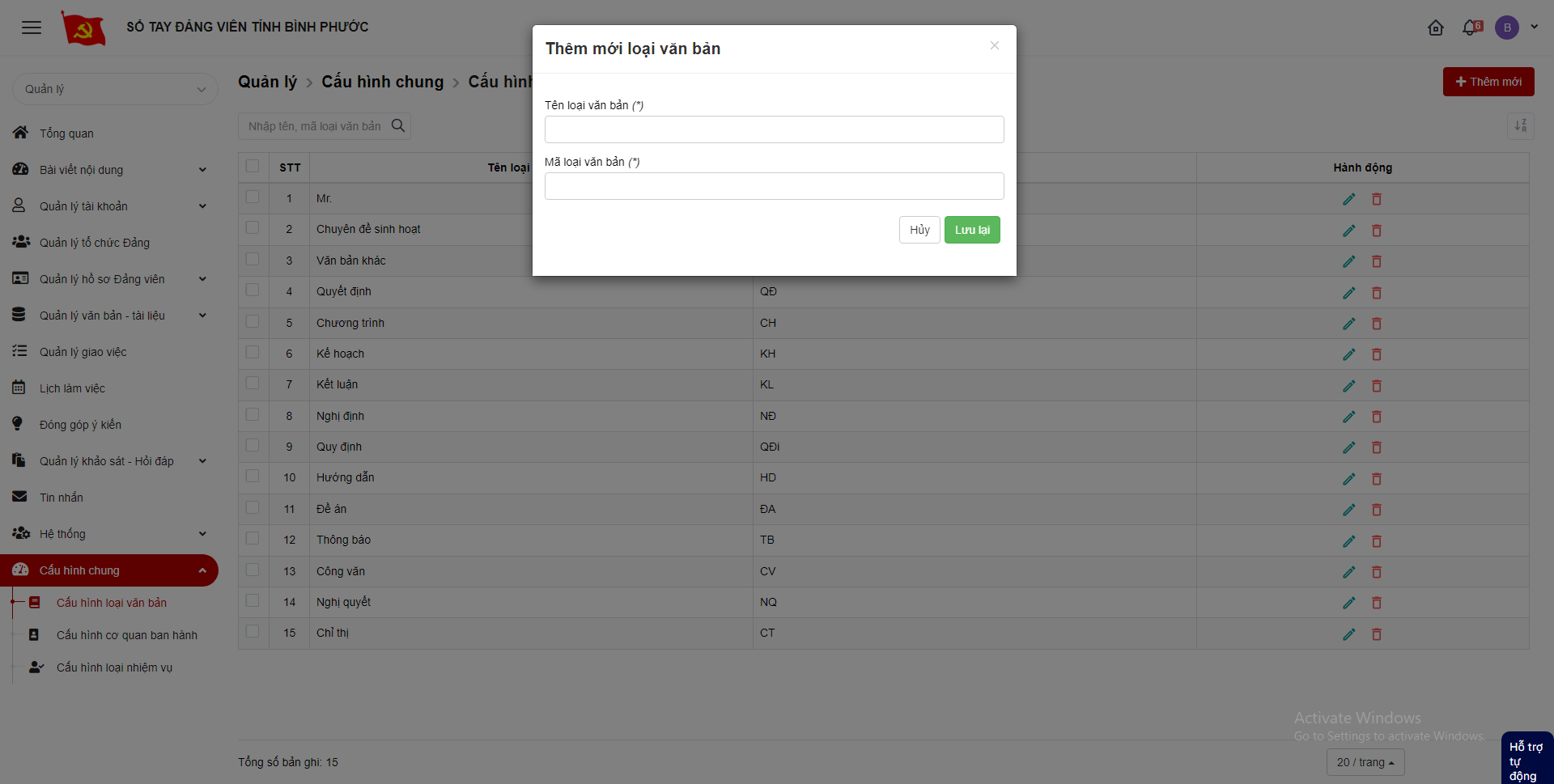 Bước 4: Click Lưu lại để hoàn thành việc thêm mới loại văn bản. Click Hủy để quay lại màn hình danh sách. Chỉnh sửa loại văn bảnBước 1: Đăng nhập tài khoản quản lý đơn vịBước 2: Click menu Cấu hình chung > Cấu hình loại văn bản > click icon chỉnh sửa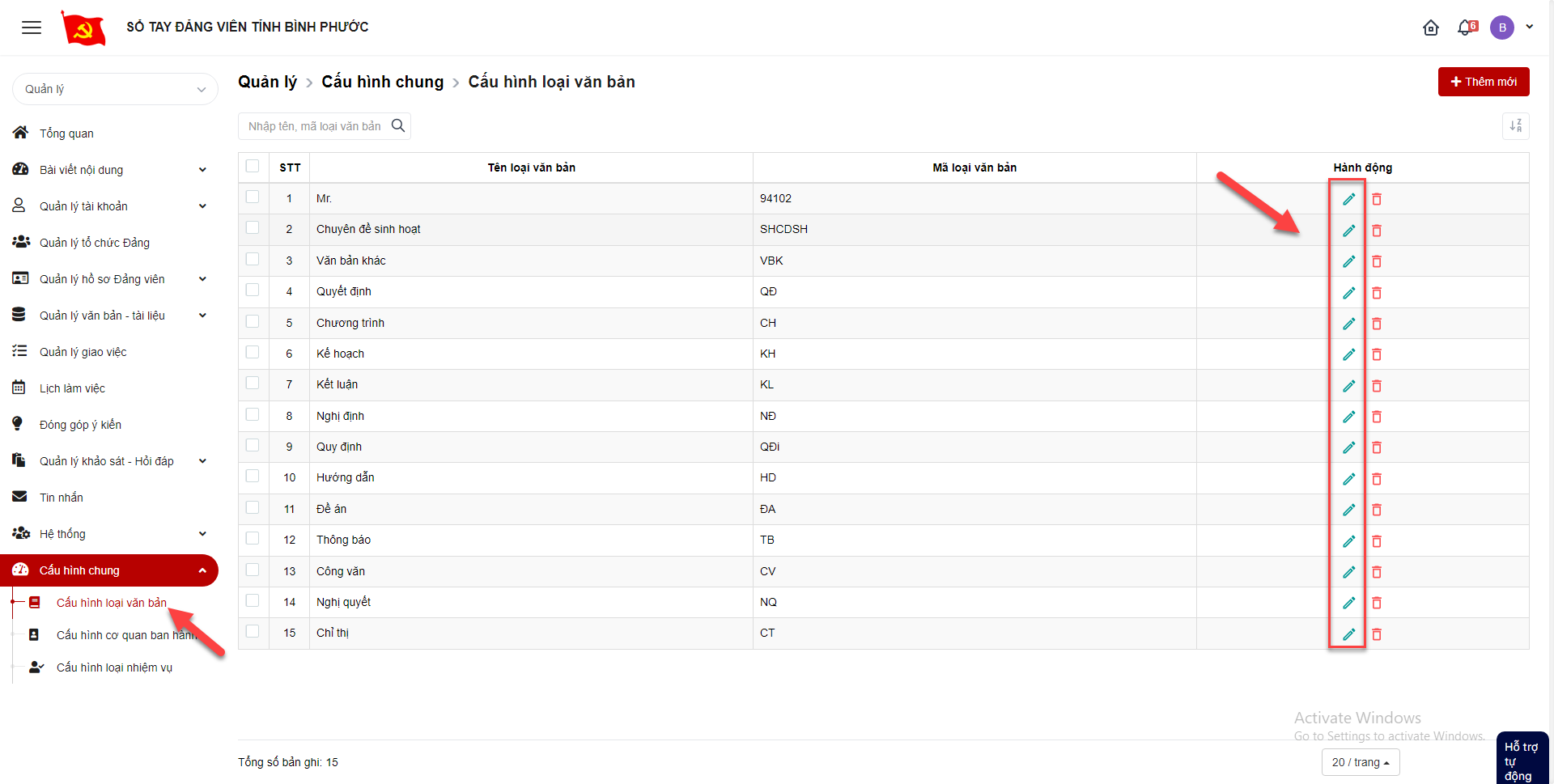 Bước 3: Hiển thị giao diện chỉnh sửa, nhập các thông tin, trường có dấu (*) là bắt buộc nhập.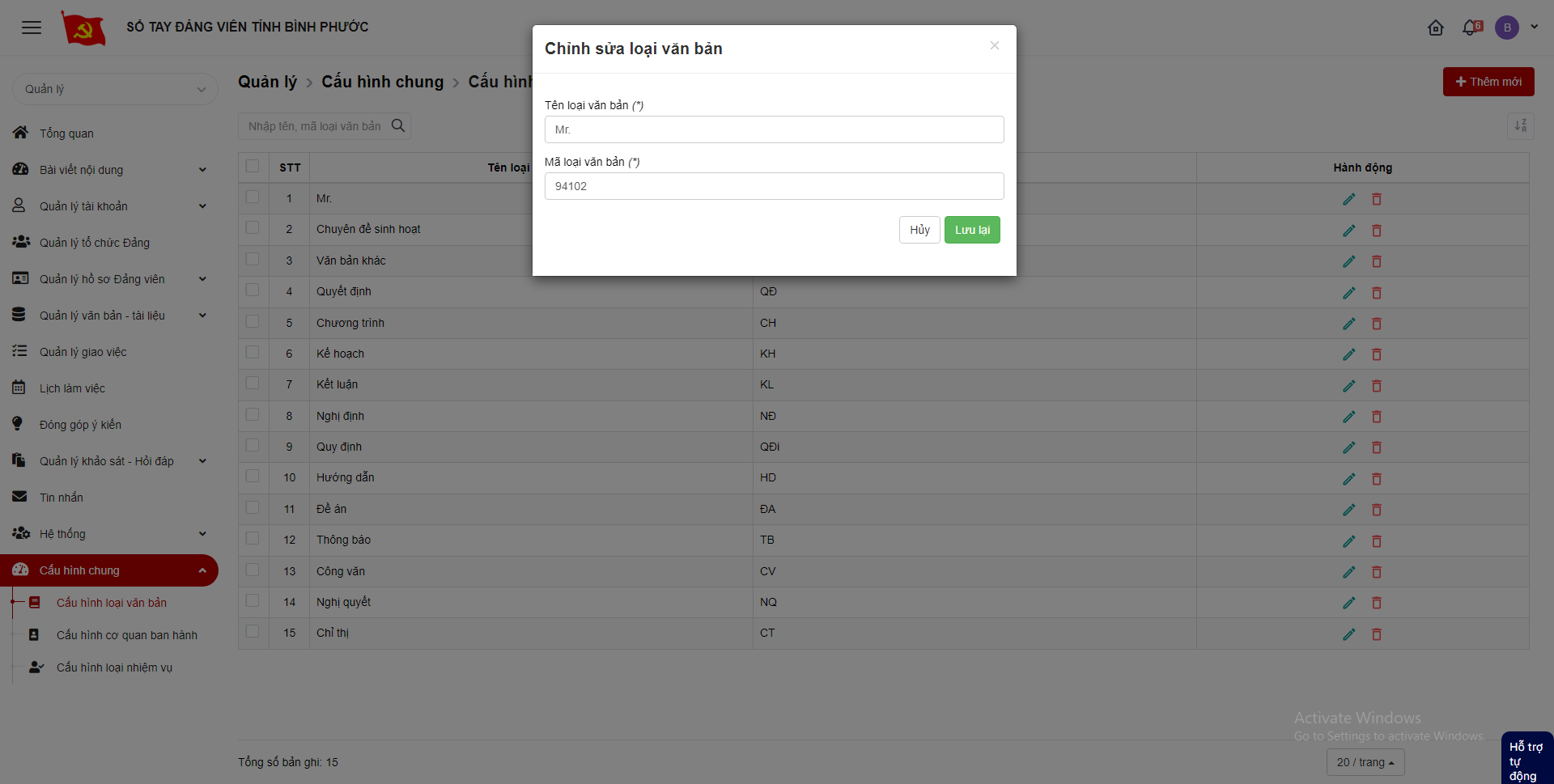 Bước 4: Click Lưu lại để hoàn thành chỉnh sửa Xóa loại văn bảnXóa 1 bản ghiBước 1: Đăng nhập tài khoản quản lý đơn vịBước 2: Click menu Cấu hình chung > Cấu hình loại văn bản > click icon xóa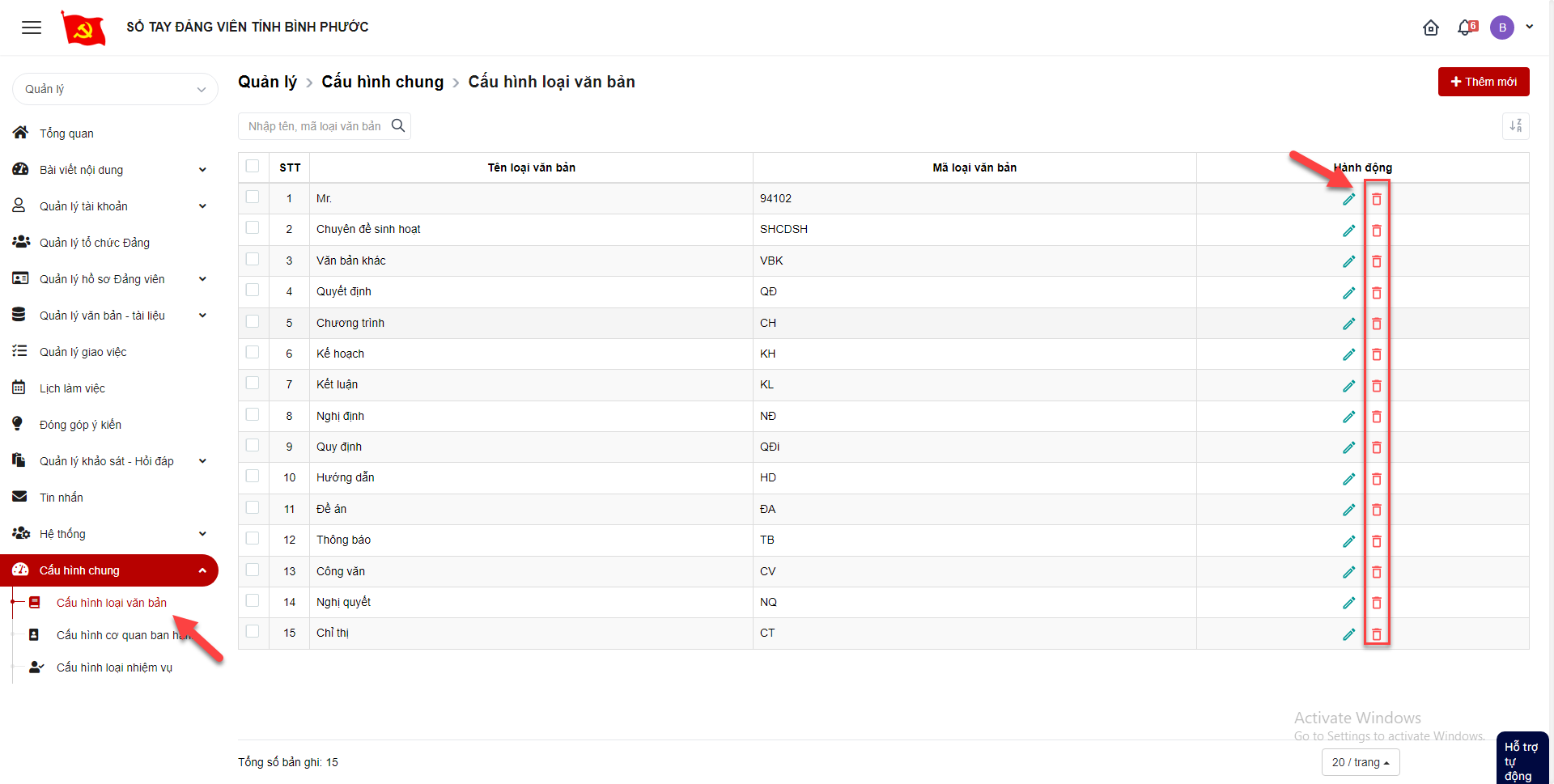 Bước 3: Hiển thị popup xác nhận xóa + Click Xóa để xác nhận xóa, bản ghi bị mất khỏi danh sách+ Click Hủy để quay lại danh sách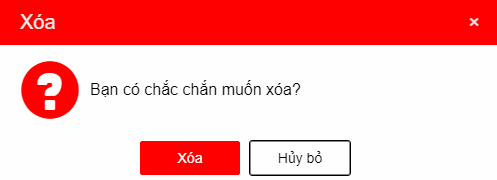 Xóa nhiều bản ghiBước 1: Đăng nhập tài khoản quản trịBước 2: Click menu Cấu hình chung > Cấu hình loại văn bản > Tích chọn ô checkbox trên bản ghi muốn xóa > click button xóa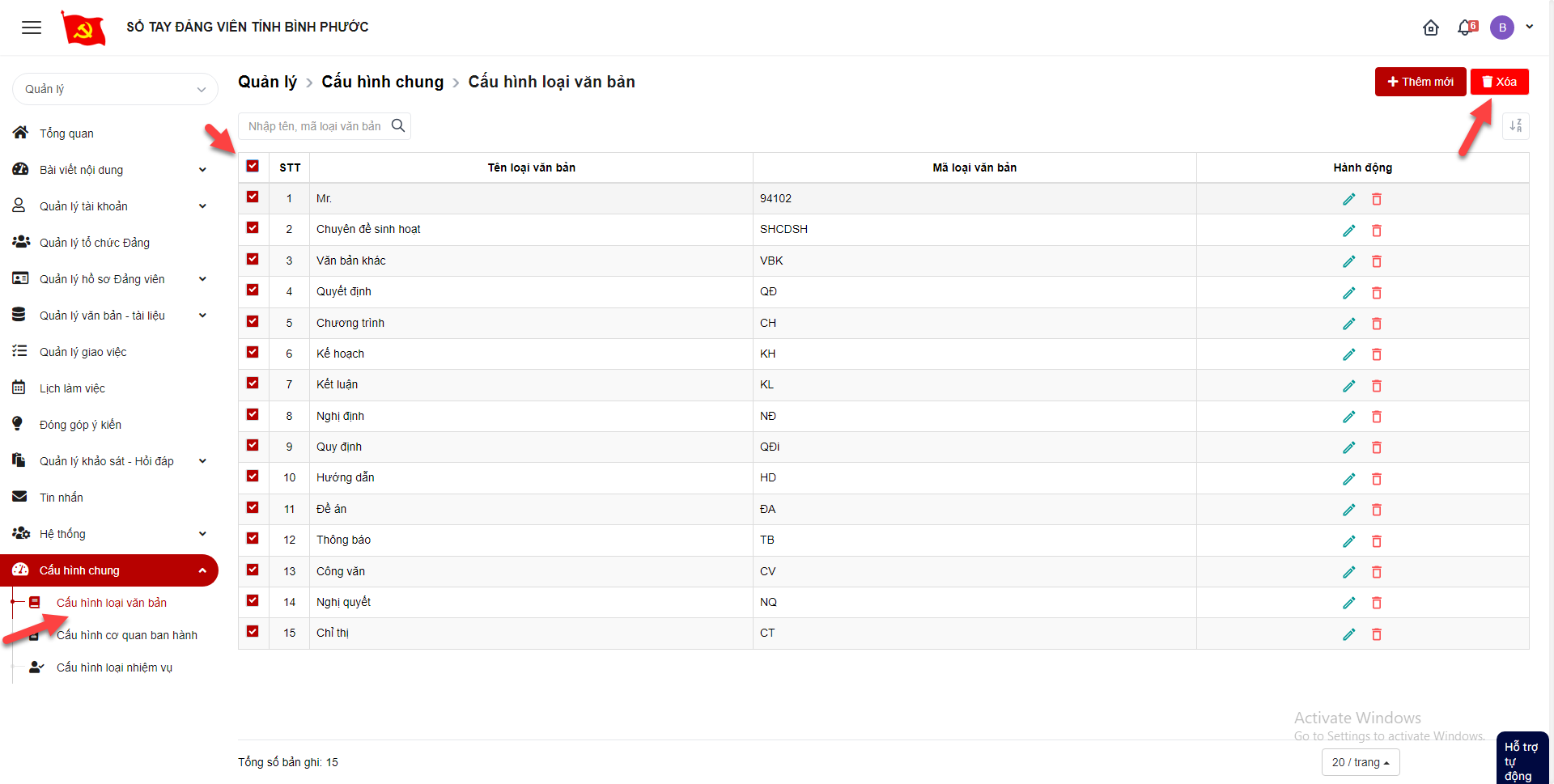 Bước 3: Hiển thị popup xác nhận xóa+ Click Xóa để xác nhận xóa , bản ghi bị mất khỏi danh sách+ Click Hủy bỏ để quay lại danh sách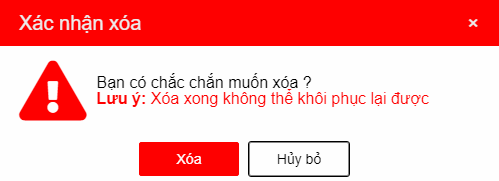  Tìm kiếm loại văn bảnBước 1: Đăng nhập tài khoản có quyền quản lý đơn vịBước 2: Click menu Cấu hình chung > Cấu hình loại văn bản > tại vùng tìm kiếm: nhập các tiêu chí tìm kiếm > click button tìm kiếm để tìm loại văn bản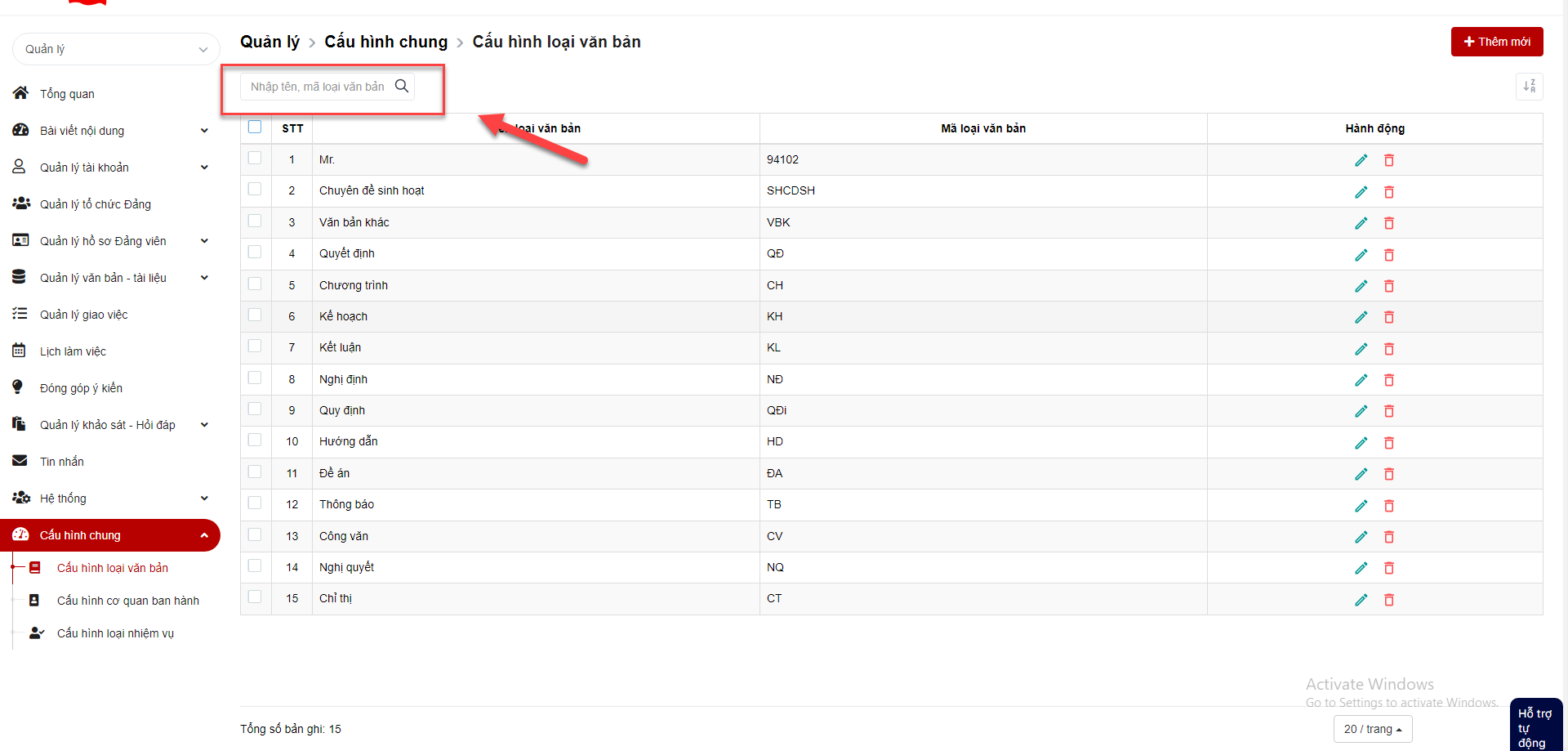  Cấu hình cơ quan ban hành Thêm mới cơ quan ban hànhBước 1: Đăng nhập tài khoản có quyền quản lý đơn vịBước 2: Click menu Cấu hình chung > Cấu hình cơ quan ban hành > Click icon thêm mới cơ quan ban hành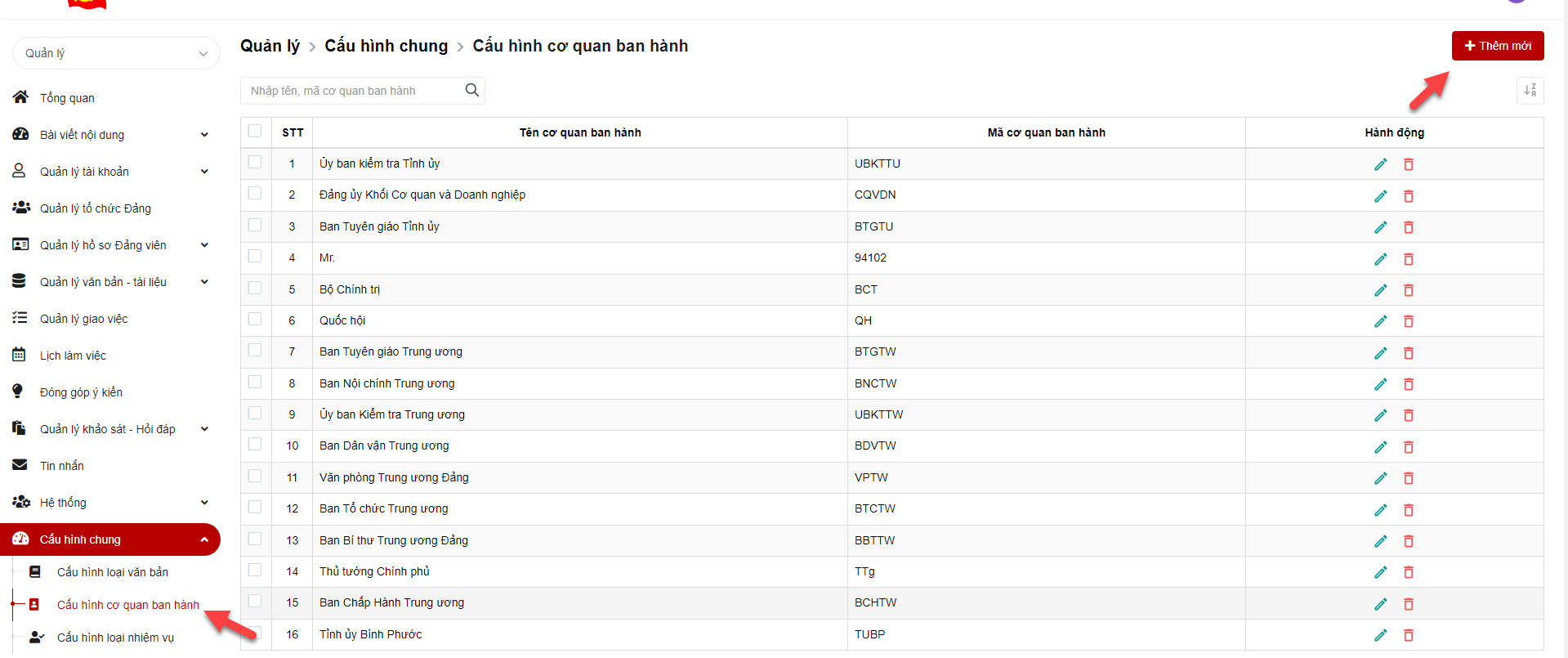 Bước 3: Hiển thị màn hình thêm mới. Thực hiện nhập vào các trường thông tin cần thêm mới, trong đó trường có dấu (*) là bắt buộc nhập.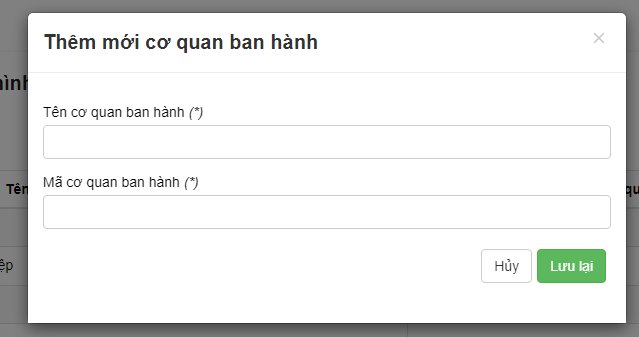 Bước 4: Click Lưu lại để hoàn thành việc thêm mới.  Chỉnh sửa cơ quan ban hànhBước 1: Đăng nhập tài khoản có quyền quản lý đơn vịBước 2: Click menu Cấu hình chung > Cấu hình cơ quan ban hành > click icon chỉnh sửa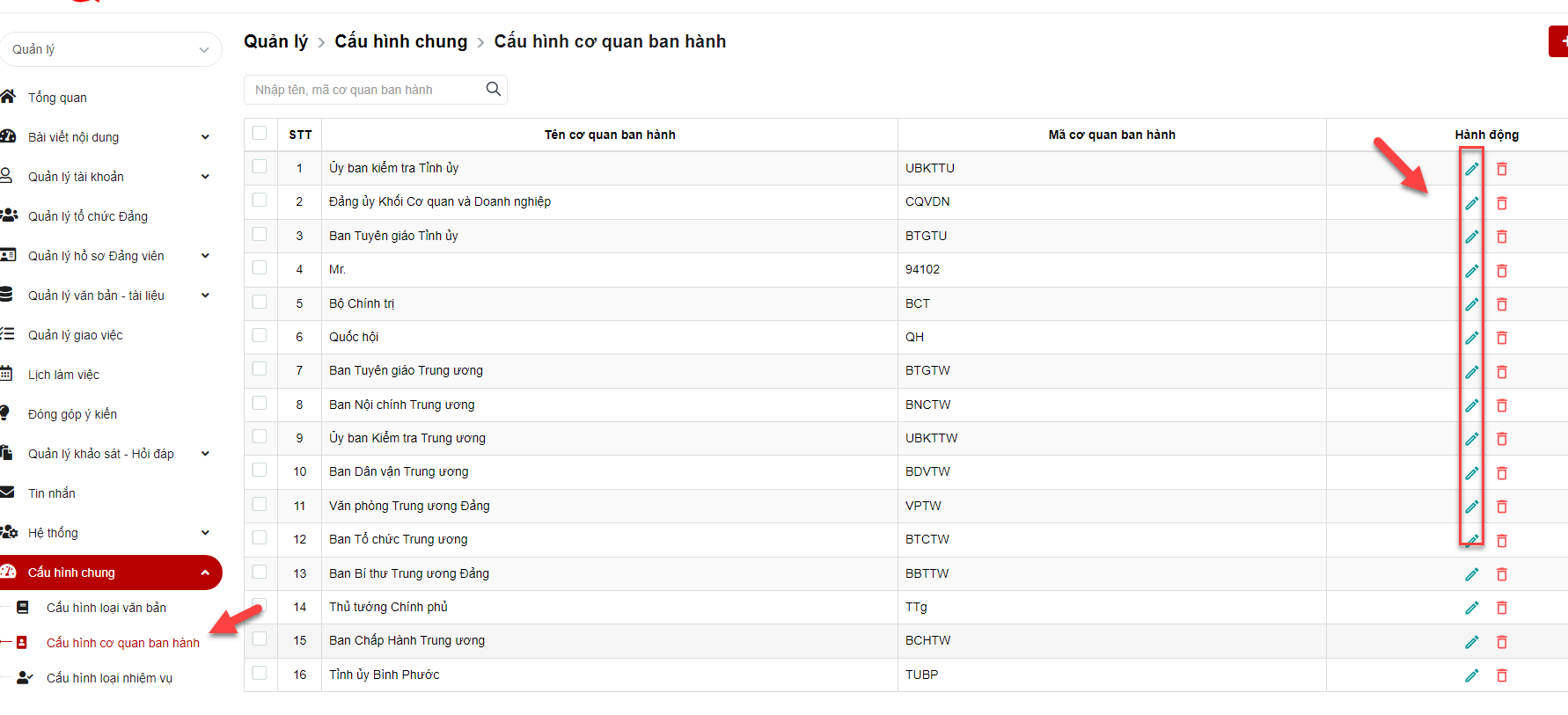 Bước 3: Hiển thị giao diện chỉnh sửa, nhập thông tin, các trường có dấu (*) là bắt buộc nhập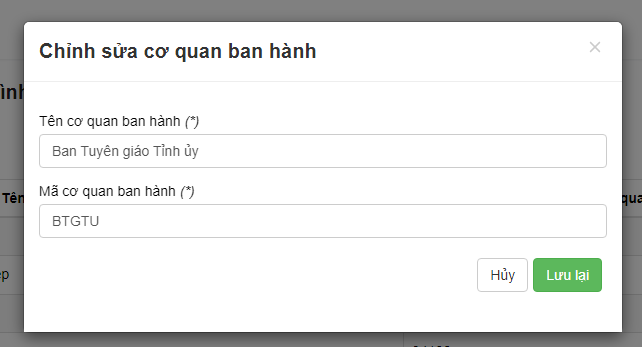 Bước 4: Click Lưu lại để hoàn thành việc chỉnh sửa Xóa cơ quan ban hànhXóa 1 bản ghiBước 1: Đăng nhập tài khoản có quyền quản lý đơn vịBước 2: Click menu Cấu hình chung > Cấu hình cơ quan ban hành > click icon xóa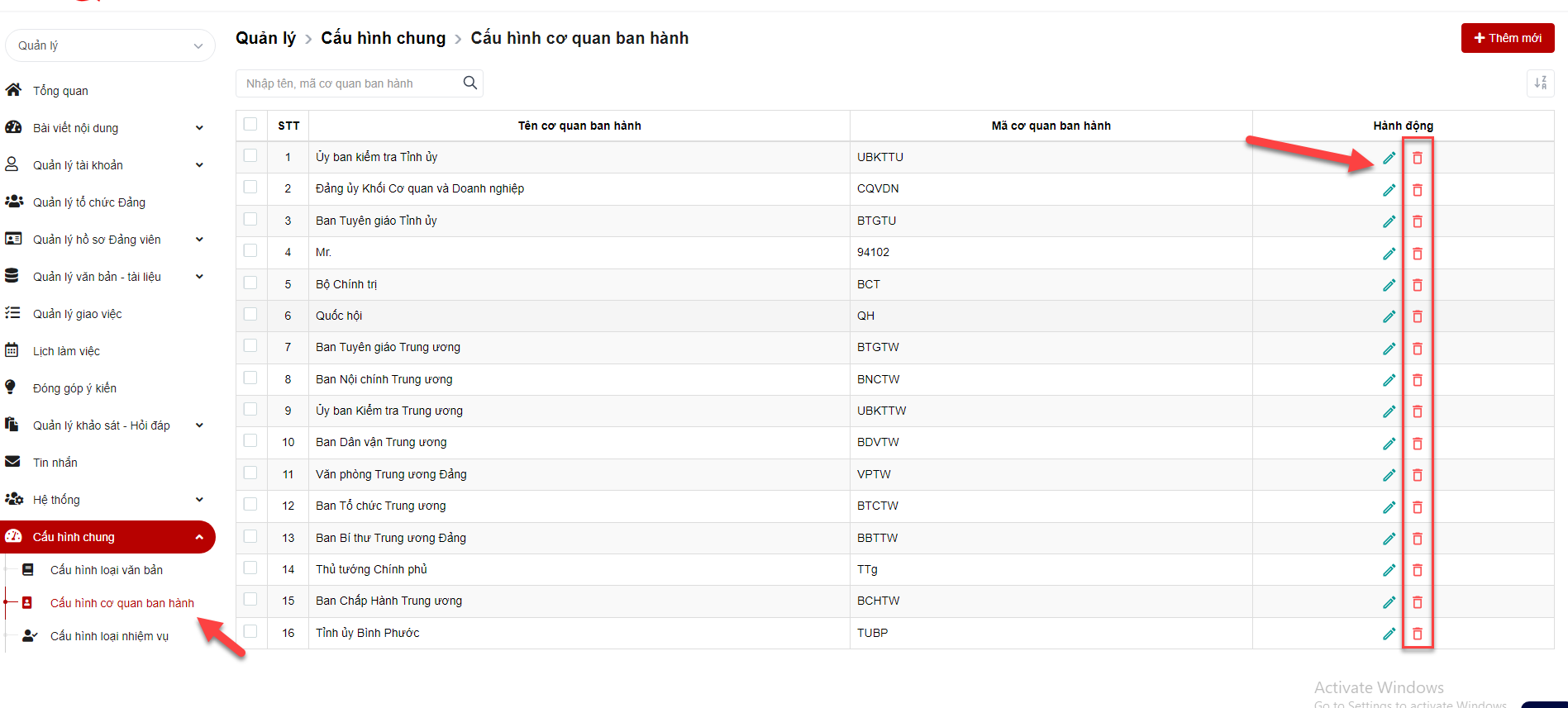 Bước 3: Hiển thị popup xác nhận xóa+ Click Xóa để xác nhận xóa, bản ghi bị mất khỏi danh sách+ Click Hủy bỏ để quay lại danh sách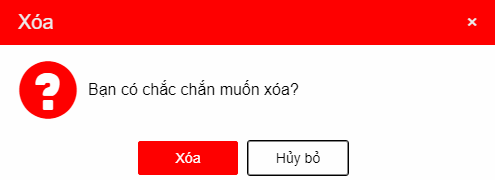 Xóa nhiều bản ghiBước 1: Đăng nhập tài khoản có quyền quản trịBước 2: Click menu Cấu hình chung > Cấu hình cơ quan ban hành > tích chọn checkbox > click button xóa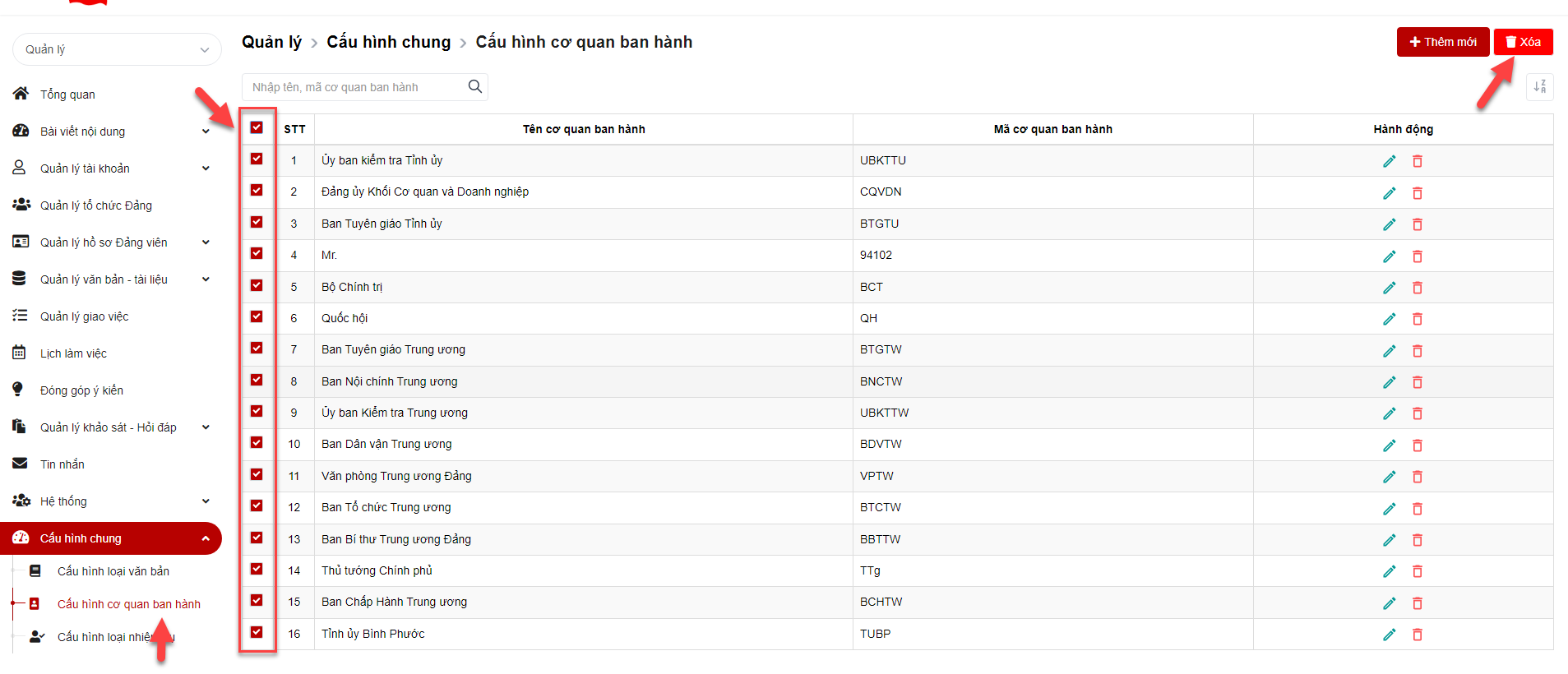 Bước 3: Hiển thị popup xác nhận xóa+ Click Xóa để xác nhận xóa, bản ghi bị mất khỏi danh sách+ Click Hủy bỏ để quay lại danh sách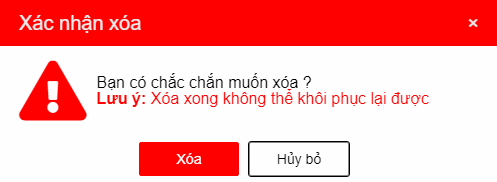  Tìm kiếm cơ quan ban hànhBước 1: Đăng nhập tài khoản có quyền quản lý đơn vịBước 2: Click menu Cấu hình chung > Cấu hình cơ quan ban hành > tại vùng tìm kiếm: nhập các tiêu chí tìm kiếm > click button tìm kiếm để tìm cơ quan ban hành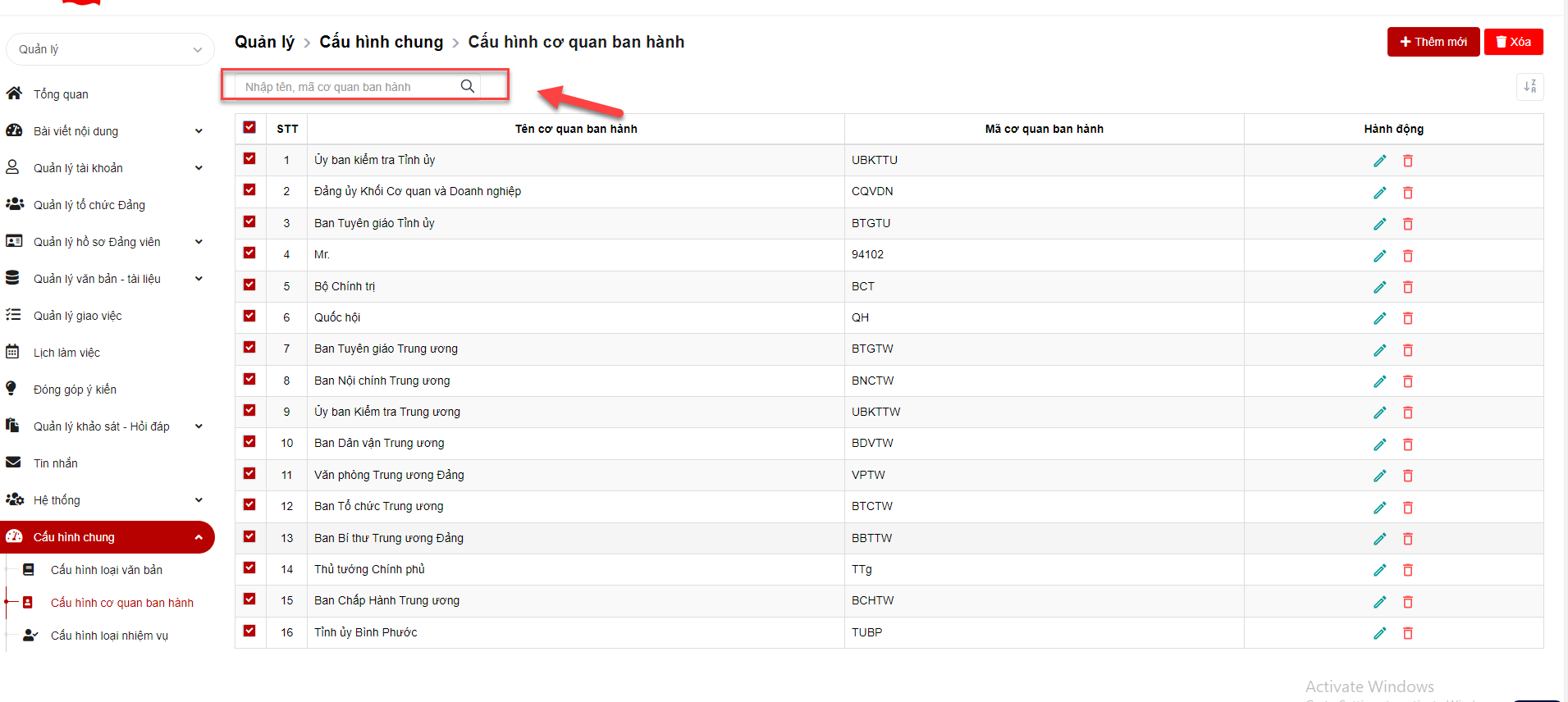  Cấu hình loại nhiệm vụThêm mới loại nhiệm vụBước 1: Đăng nhập tài khoản có quyền quản lý đơn vị Bước 2: Click menu Cấu hình chung > Cấu hình loại nhiệm vụ > click button thêm mới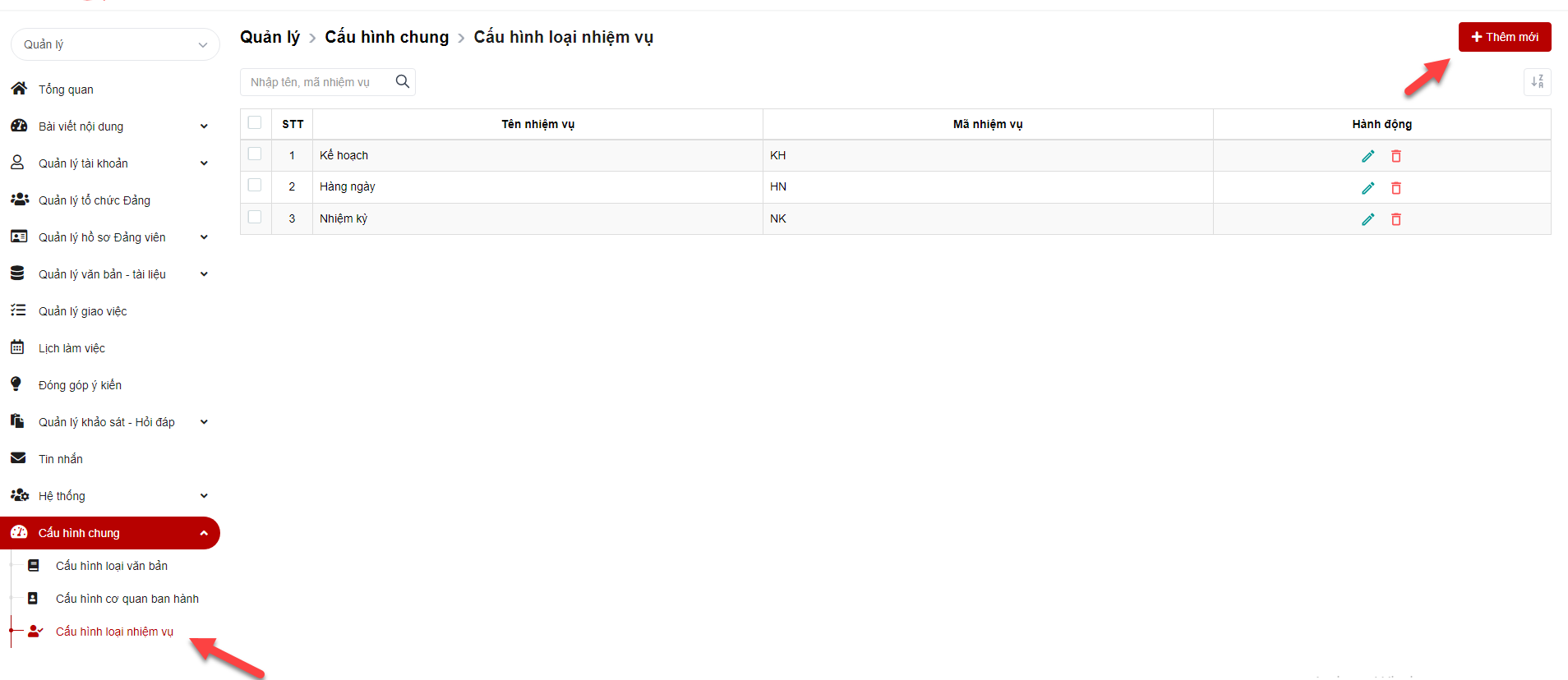 Bước 3: hiển thị màn hình thêm mới,nhập thông tin, các trường có dấu (*) là bắt buộc nhập.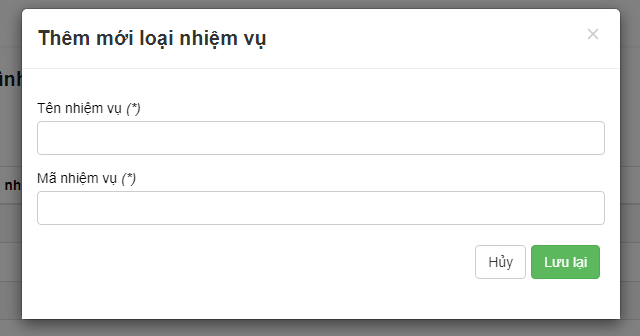 Bước 4: Click Lưu lại để hoàn thành việc thêm mới Chỉnh sửa loại nhiệm vụBước 1: Đăng nhập tài khoản có quyền quản trịBước 2: Click menu Cấu hình chung > Cấu hình loại nhiệm vụ > click icon chỉnh sửa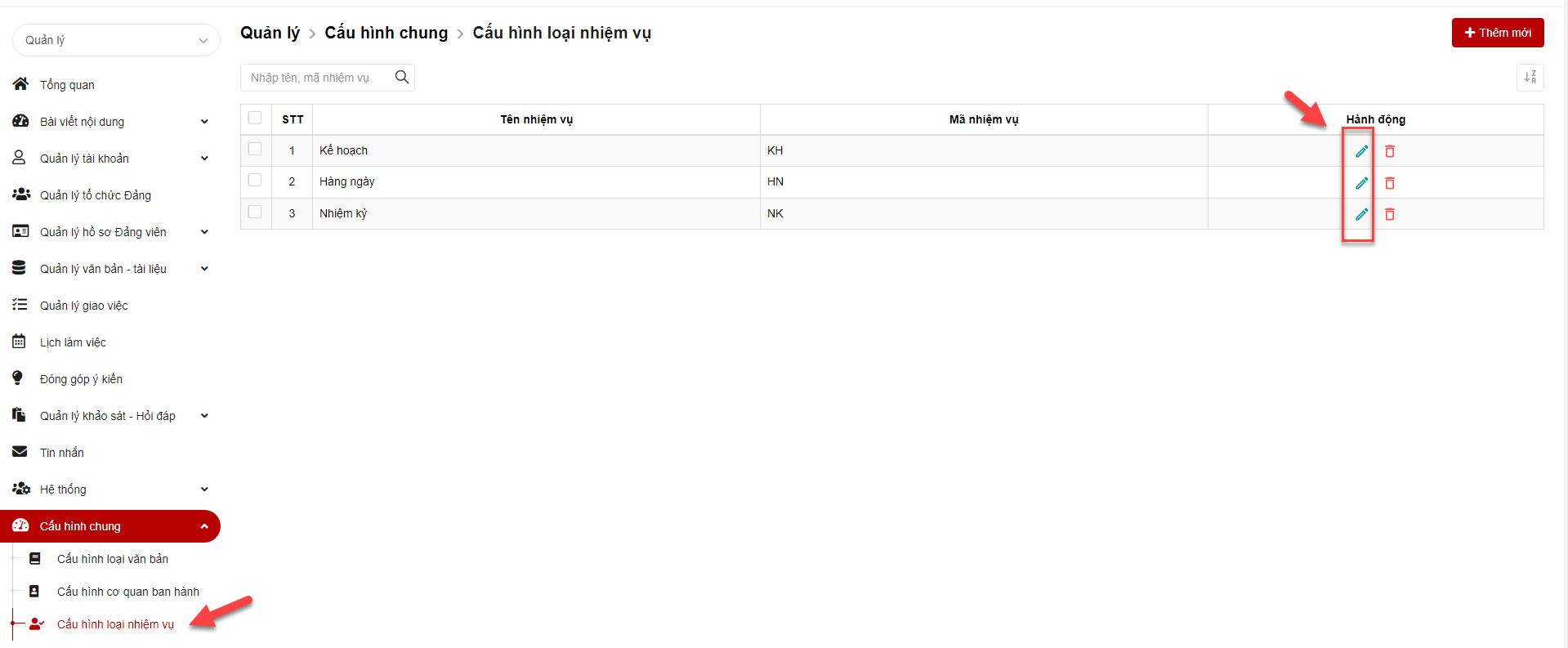 Bước 3: Hiển thị giao diện chỉnh sửa, nhập thông tin, các trường có dấu (*) là bắt buộc nhập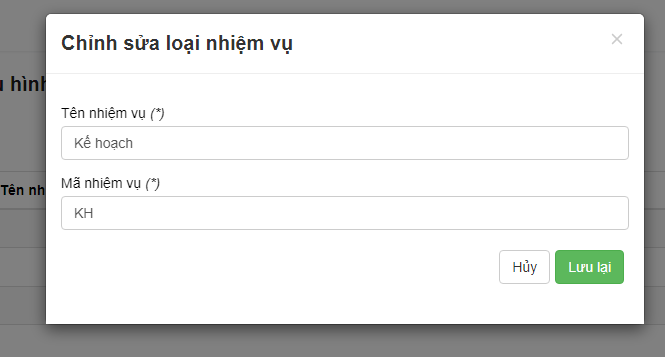 Bước 4: Click Lưu lại để hoàn thành việc chỉnh sửa Xóa loại nhiệm vụXóa 1 bản ghiBước 1: Đăng nhập tài khoản có quyền quản lý đơn vịBước 2: Click menu Cấu hình chung > Cấu hình loại nhiệm vụ > Click btnđể xóa tài khoản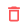 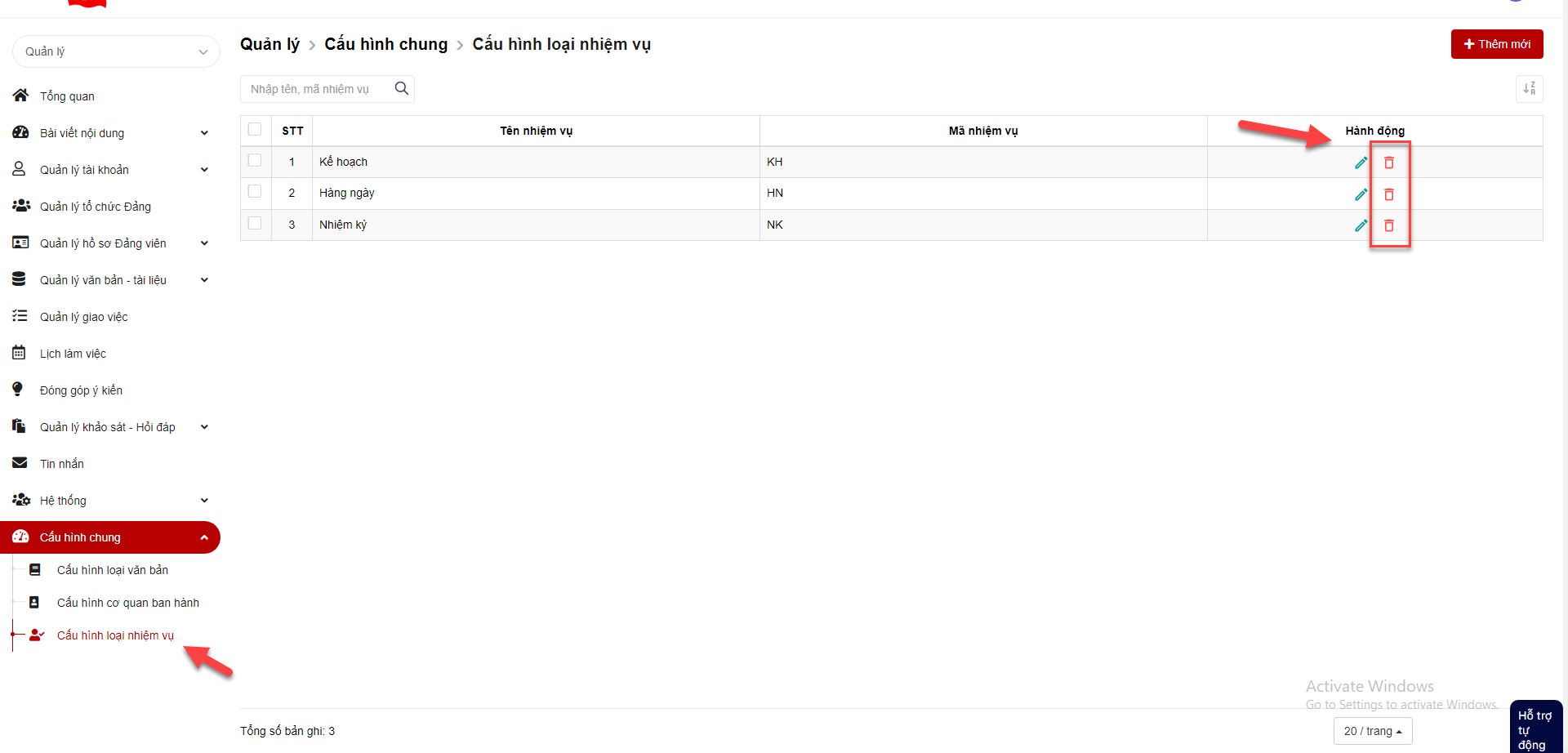 Bước 3: Hiển thị màn hình xác nhận xóa+ Click Xóa để xóa loại nhiệm vụ khỏi danh sách+ Click Hủy bỏ để quay lại danh sách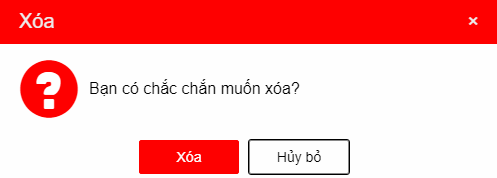 Xóa nhiều bản ghiBước 1: Đăng nhập tài khoản có quyền quản lý đơn vịBước 2: Click menu Cấu hình chung > Cấu hình loại nhiệm vụ > Click checkbox đầu bản ghi muốn xóa> Click button Xóa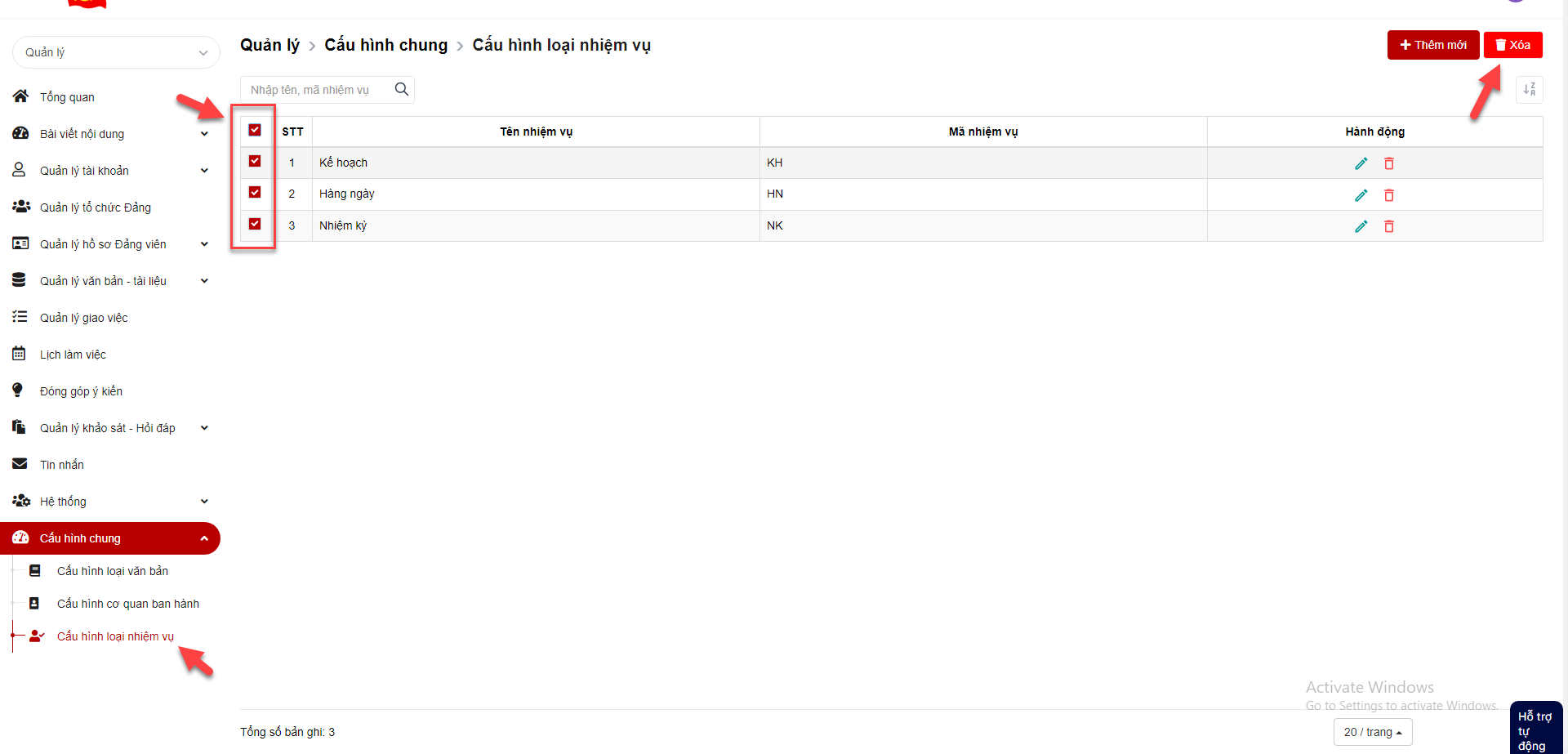 Bước 3: Hiển thị màn hình xác nhận xóa+ Click Xóa để xóa loại nhiệm vụ khỏi danh sách+ Click Hủy bỏ để quay lại danh sách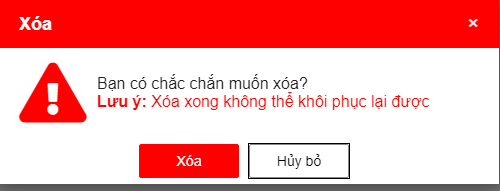 Tìm kiếm loại nhiệm vụBước 1: Đăng nhập tài khoản có quyền quản lý đơn vịBước 2: Click menu Cấu hình chung > Cấu hình loại nhiệm vụ > tại vùng tìm kiếm: nhập các tiêu chí tìm kiếm > click button tìm kiếm để tìm loại nhiệm vụ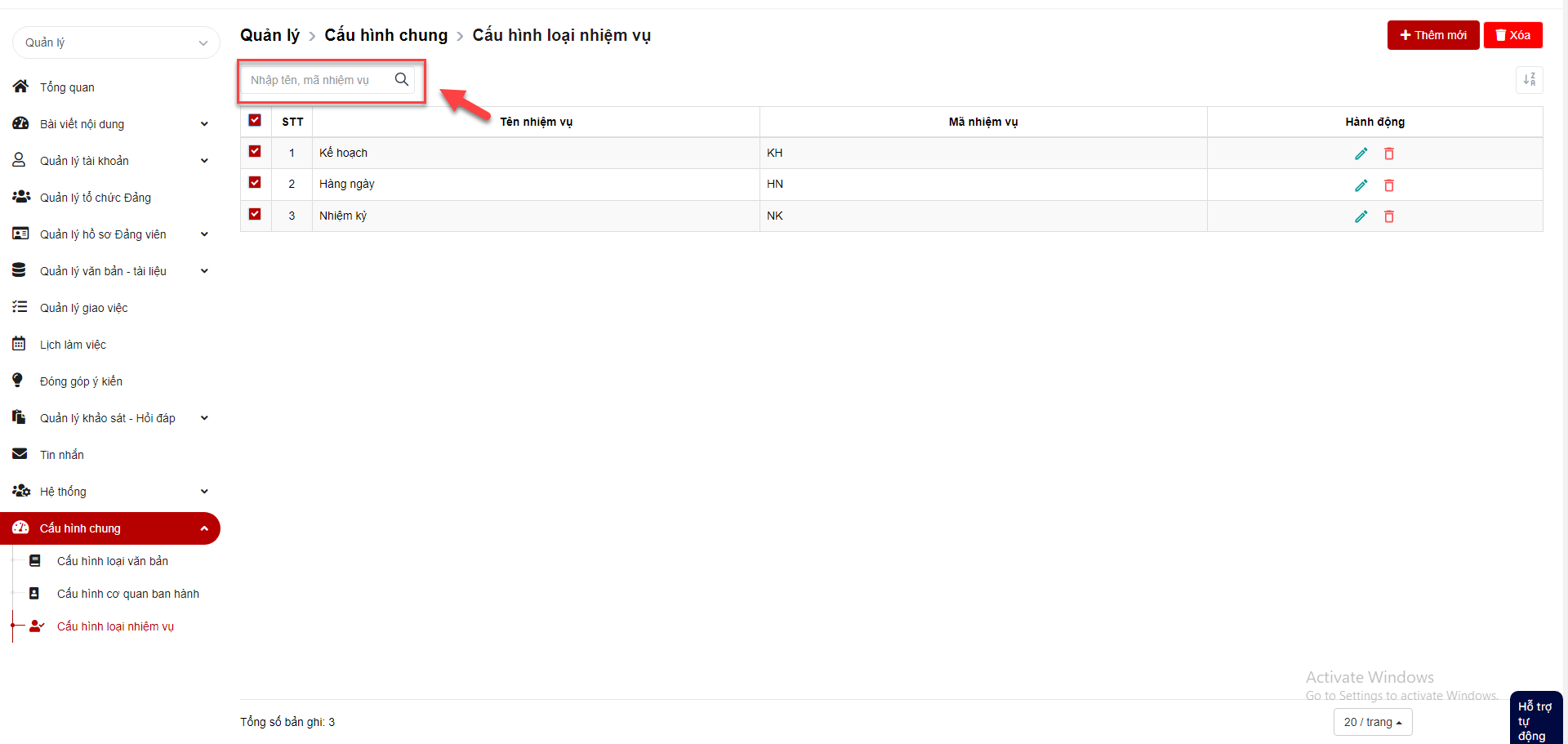 Thuật ngữĐịnh nghĩaGhi chúSTTChức năngMô tảĐối tượng sử dụng1Tổng quan Xem thống kê : Tổng số Đảng viên , Tổng số Đảng viên nam , nữ ..Quản lý đơn vị 2Quản lý tài khoảnQuản lý danh sách tài khoản Đảng viên, phân quyềnQuản lý đơn vị 3Hệ thống tổ chức ĐảngQuản lý danh sách tổ chức Đảng, xem chi tiết đơn vị Đảng, thêm mới sửa xóa đơn vị Đảng, tìm kiếm tổ chức ĐảngQuản lý đơn vị 4Quản lý Đảng viênQuản lý danh sách Đảng viên, thêm sửa xóa Đảng viên, xem chi tiết Đảng viên, tìm kiếm, xem báo cáo thống kêQuản lý đơn vị 5Quản lý Đảng viên cư trú Quản lý danh sách đảng viên , thêm mới , chỉnh sửa Quản lý đơn vị 6Quản lý sinh hoạt chi bộQuản lý danh sách sinh hoạt chi bộ, thêm mới, sửa, xóa sinh hoạtQuản lý đơn vị7Quản lý giao việcQuản lý xem chi tiết công việc được giao của các đơn vị tổ chức Đảng.Quản lý đơn vị 8Học tập nghị quyếtQuản lý danh sách các học tập nghị quyết, thêm mới, sửa, xóa học tập nghị quyếtQuản lý đơn vị9Lịch làm việcQuản lý các công việc, sự kiện. Thêm mới sự kiện Quản lý đơn vị10Quản lý văn bản- tài liệuQuản lý danh sách các thư mục, tài liệu văn kiện ĐảngQuản lý đơn vị 11Đóng góp ý kiếnQuản lý danh sách các ý kiến, xem chi tiết, tìm kiếm các ý kiếnQuản lý đơn vị 11Quản lý khảo sát- hỏi đáp Quản lý danh sách ngân hang câu hỏi, các cuộc khảo sát, lấy ý kiến- học tập nghị quyếtQuản lý đơn vị 12Tin nhắnQuản lý tin nhắn, thêm nhóm chat, tìm kiếm mọi ngườiQuản lý đơn vị